Муниципальное бюджетное общеобразовательное учреждениегорода Ростова-на-Дону «Школа № 100»Рассмотрено 							Утверждаю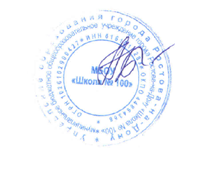 Педагогическим советом				Директор МБОУ «Школа№100»Протокол №1 от 28.08.2020г.			______________А.Г.Баранова							Приказ № 180 от 28.08.2020 г. о/дОсНОВНАЯ Образовательная программа среднего ОБЩЕГО ОБРАЗОВАНИЯмуниципального БЮДЖЕТНОГО общеобразовательного учреждения города Ростова-на-Дону«Школа № 100»г. Ростов-на-ДонуСодержаниеСодержание	21.    Целевой раздел	41.1.	Пояснительная записка	41.1.1.	Цели и задачи	41.1.2.	Принципы и подходы	51.2. Планируемые результаты освоения обучающимися основной образовательной программы среднего общего образования.	61.2.1. Общие учебные умения, навыки и способы деятельности	61.2.2. Предметные результаты освоения обучающимися основной образовательной программы среднего общего образования	81.2.2.1. Русский язык	81.2.2.2. Литература	101.2.2.3. Иностранный язык (Английский)	111.2.2.4. Математика	131.2.2.5. Информатика и ИКТ	161.2.2.6. История	181.2.2.7. Обществознание	191.2.2.8. География	211.2.2.9. Биология	221.2.2.10. Физика	231.2.2.11. Химия	251.2.2.12. Мировая художественная культура	261.2.2.13. Астрономия	271.2.2.14. Основы безопасности жизнедеятельности	281.2.2.15. Физическая культура	291.2.2.16 Экономика	301.2.2.17	Право	311.2.2.18	Основы педагогики и психологии	331.2.2.19	Технология	341.3.	Система оценки достижения планируемых результатов	372.    Содержательный раздел	402.1.	Программы учебных предметов.	402.1.1 Содержание учебных предметов, курсов, дисциплин (модулей).	402.1.1.1 Русский язык	402.1.1.2 Литература	502.1.1.3 Иностранный язык (Английский)	692.1.1.4 Математика	702.1.1.5 Информатика	752.1.1.6 История	792.1.1.7 Обществознание	1072.1.1.8 География	1102.1.1.9 Биология	1122.1.1.10 Физика	1172.1.1.11 Химия	1232.1.1.12 Мировая художественная культура	1382.1.1.13 Астрономия	1472.1.1.14 Основы безопасности жизнедеятельности	1482.1.1.15 Физическая культура	1502.1.1.16 Экономика	1582.1.1.17 Право	1612.1.1.18 Основы педагогики и психологии	1631.2.2.20  Технология	1682.2 Программа воспитания и социализации обучающихся.	1753.Организационный раздел	1853.1.	Учебные планы среднего общего образования	1853.1.2  План воспитательной работы	1953.2 Система условий реализации основной образовательной программы среднего общего образования	2283.2.1. Описание кадровых условий реализации основной образовательной программы среднего общего образования	2283.2.2. Психолого-педагогические условия реализации основной образовательной программы среднего общего образования	2363.2.3. Финансово-экономические условия реализации образовательной программы среднего общего образования	2373.2.4 Материально-технические условия реализации основной образовательной программы	2383.2.5 Информационно-методические условия реализации основной образовательной программы среднего общего образования	2403.2.6 Контроль состояния системы условий	249Целевой разделПояснительная запискаОсновная образовательная программа среднего  общего образования муниципального бюджетного общеобразовательного учреждения Ворошиловского района МБОУ «Школа №100» разработана на основе федерального закона от 29 декабря 2012 года №273-ФЗ «Об образовании в Российской Федерации»,  в соответствии с требованиями Федерального компонента государственного стандарта общего образования, утвержденного приказом Минобразования России «Об утверждении федерального компонента государственного стандарта начального общего, основного общего и среднего (полного) общего образования» от 05.03.2004г. № 1089, приказом Министерства образования и науки Российской Федерации от 10.11.2011 №2643 «О внесении изменений в федеральный компонент государственных образовательных стандартов начального общего, основного общего и среднего (полного) общего образования, утвержденный приказом Министерства образования Российской Федерации от 5 марта 2004 года № 1089», Порядком организации и осуществления образовательной деятельности по основным общеобразовательным программам – образовательным программам начального общего, основного общего и среднего общего образования (Приказ Министерства образования и науки Российской Федерации от 30.08.2013 № 1015), Санитарно-эпидемиологическими правилами и нормами (СанПиН 2.4.2.1178-02).Программа определяет обязательный минимум содержания среднего  общего образования, цели, задачи, планируемые результаты, содержание и организацию образовательного процесса на уровне среднего общего образования, максимальный объем учебной нагрузки обучающихся, уровень подготовки выпускников, а также основные требования к обеспечению образовательного процесса  и реализуется школой через образовательную деятельность на уроках и во внеурочное время с соблюдением требований государственных санитарно-эпидемиологических правил и нормативов.1.1.1.	Цели и задачиЦелями основной образовательной программы среднего общего образования являются:- формирование у обучающихся гражданской ответственности и правового самосознания, духовности и культуры, самостоятельности, инициативности, способности к успешной социализации в обществе, готовности обучающихся к выбору направления своей профессиональной деятельности;- дифференциация и индивидуализация обучения с широкими и гибкими возможностями построения, обучающимися индивидуальных образовательных маршрутов в соответствии с личными интересами, индивидуальными особенностями и способностями;- обеспечение обучающимся равных возможностей для их последующего профессионального образования и профессиональной деятельности, в том числе с учетом реальных потребностей рынка труда;- выстраивание образовательного пространства, адекватного старшему школьному возрасту через   создание условий для социального и образовательного самоопределения старшеклассника; для получения учащимися качественного современного образования, позволяющего выпускнику занимать осмысленную, активную и деятельную жизненную позицию, продолжать образование в соответствии с личными потребностями.Достижение поставленной цели при разработке и реализации основной образовательной программы среднего общего образования предусматривает решение следующих основных задач:формирование российской гражданской идентичности обучающихся; реализация бесплатного образования на уровне среднего общего образования в объеме основной образовательной программы, предусматривающей изучение обязательных учебных предметов, входящих в учебный план (учебных предметов по выбору из обязательных предметных областей, дополнительных учебных предметов, курсов по выбору и общих для включения во все учебные планы учебных предметов), а также внеурочную деятельность;воспитание и социализация обучающихся, их самоидентификация посредством личностно и общественно значимой деятельности, социального и гражданского становления, в том числе через реализацию образовательных программ, входящих в основную образовательную программу;преемственность основных образовательных программ начального общего, основного общего, среднего общего, профессионального образования;создание условий для развития и самореализации обучающихся, для формирования здорового, безопасного и экологически целесообразного образа жизни обучающихся.1.1.2.	Принципы и подходыВ основе реализации программы лежит деятельностный подход, который позволяет повысить мотивацию обучения, в наибольшей степени реализовать способности, возможности, потребности и интересы ученика, обеспечивает:- формирование готовности обучающихся к саморазвитию и непрерывному образованию; - проектирование и конструирование развивающей образовательной среды образовательного учреждения; -  активную учебно-познавательную деятельность обучающихся; - построение образовательного процесса с учётом индивидуальных, возрастных, психологических, физиологических особенностей и здоровья обучающихся.    Программа ориентирована на становление личностных характеристик выпускника: любящий свой край и свою Родину, уважающий свой народ, его культуру и духовные традиции; осознающий и принимающий традиционные ценности семьи, российского гражданского общества, многонационального российского народа, человечества, осознающий свою сопричастность судьбе Отечества;креативный и критически мыслящий, активно и целенаправленно познающий мир, осознающий ценность образования и науки, труда и творчества для человека и общества;владеющий основами научных методов познания окружающего мира;мотивированный на творчество и инновационную деятельность;готовый к сотрудничеству, способный осуществлять учебно-исследовательскую, проектную и информационно-познавательную деятельность;осознающий себя личностью, социально активный, уважающий закон и правопорядок, осознающий ответственность перед семьёй, обществом, государством, человечеством; уважающий мнение других людей, умеющий вести конструктивный диалог, достигать взаимопонимания и успешно взаимодействовать;осознанно выполняющий и пропагандирующий правила здорового, безопасного и экологически целесообразного образа жизни; подготовленный к осознанному выбору профессии, понимающий значение профессиональной деятельности для человека и общества;мотивированный на образование и самообразование в течение всей своей жизни.1.2. Планируемые результаты освоения обучающимися основной образовательной программы среднего общего образования.1.2.1. Общие учебные умения, навыки и способы деятельностиВ результате освоения содержания среднего общего образования учащийся получает возможность совершенствовать и расширить круг общих учебных умений, навыков и способов деятельности. Овладение общими умениями, навыками, способами деятельности как существенными элементами культуры является необходимым условием развития и социализации учащихся.Познавательная деятельностьУмение самостоятельно и мотивированно организовывать свою познавательную деятельность (от постановки цели до получения и оценки результата). Использование элементов причинно-следственного и структурно-функционального анализа. Исследование несложных реальных связей и зависимостей.Определение сущностных характеристик изучаемого объекта; самостоятельный выбор критериев для сравнения, сопоставления, оценки и классификации объектов.Участие в проектной деятельности, в организации и проведении учебно-исследовательской работы: выдвижение гипотез, осуществление их проверки, владение приемами исследовательской деятельности, элементарными умениями прогноза (умение отвечать на вопрос: "Что произойдет, если..."). Самостоятельное создание алгоритмов познавательной деятельности для решения задач творческого и поискового характера. Формулирование полученных результатов.Создание собственных произведений, идеальных и реальных моделей объектов, процессов, явлений, в том числе с использованием мультимедийных технологий, реализация оригинального замысла, использование разнообразных (в том числе художественных) средств, умение импровизировать.Информационно-коммуникативная деятельностьПоиск нужной информации по заданной теме в источниках различного типа, в том числе поиск информации, связанной с профессиональным образованием и профессиональной деятельностью, вакансиями на рынке труда и работой служб занятости населения. Извлечение необходимой информации из источников, созданных в различных знаковых системах (текст, таблица, график, диаграмма, аудиовизуальный ряд и др.), отделение основной информации от второстепенной, критическое оценивание достоверности полученной информации, передача содержания информации адекватно поставленной цели (сжато, полно, выборочно). Перевод информации из одной знаковой системы в другую (из текста в таблицу, из аудиовизуального ряда в текст и др.), выбор знаковых систем адекватно познавательной и коммуникативной ситуации. Умение развернуто обосновывать суждения, давать определения, приводить доказательства (в том числе от противного). Объяснение изученных положений на самостоятельно подобранных конкретных примерах.Выбор вида чтения в соответствии с поставленной целью (ознакомительное, просмотровое, поисковое и др.). Свободная работа с текстами художественного, публицистического и официально-делового стилей, понимание их специфики; адекватное восприятие языка средств массовой информации. Владение навыками редактирования текста, создания собственного текста. Использование мультимедийных ресурсов и компьютерных технологий для обработки, передачи, систематизации информации, создания баз данных, презентации результатов познавательной и практической деятельности.Владение основными видами публичных выступлений (высказывание, монолог, дискуссия, полемика), следование этическим нормам и правилам ведения диалога (диспута).Рефлексивная деятельностьПонимание ценности образования как средства развития культуры личности. Объективное оценивание своих учебных достижений, поведения, черт своей личности; учет мнения других людей при определении собственной позиции и самооценке. Умение соотносить приложенные усилия с полученными результатами своей деятельности.Владение навыками организации и участия в коллективной деятельности: постановка общей цели и определение средств ее достижения, конструктивное восприятие иных мнений и идей, учет индивидуальности партнеров по деятельности, объективное определение своего вклада в общий результат.Оценивание и корректировка своего поведения в окружающей среде, выполнение в практической деятельности и в повседневной жизни экологических требований.Осознание своей национальной, социальной, конфессиональной принадлежности. Определение собственного отношения к явлениям современной жизни. Умение отстаивать свою гражданскую позицию, формулировать свои мировоззренческие взгляды. Осуществление осознанного выбора путей продолжения образования или будущей профессиональной деятельности.1.2.2. Предметные результаты освоения обучающимися основной образовательной программы среднего общего образования1.2.2.1. Русский языкВ результате изучения русского языка на базовом уровне ученик должен:знать/понимать:- связь языка и истории, культуры русского и других народов;- смысл понятий: речевая ситуация и ее компоненты, литературный язык, языковая норма, культура речи;- основные единицы и уровни языка, их признаки и взаимосвязь;- орфоэпические, лексические, грамматические, орфографические и пунктуационные нормы современного русского литературного языка;- нормы речевого поведения в социально-культурной, учебно-научной, официально-деловой сферах общения;уметь:- осуществлять речевой самоконтроль; - оценивать устные и письменные высказывания с точки зрения языкового оформления, эффективности достижения поставленных коммуникативных задач; - анализировать языковые единицы с точки зрения правильности, точности и уместности их употребления;- проводить лингвистический анализ текстов различных функциональных стилей и разновидностей языка;аудирование и чтение:- использовать основные виды чтения (ознакомительно-изучающее, ознакомительно-реферативное и др.) в зависимости от коммуникативной задачи;- извлекать необходимую информацию из различных источников: учебно-научных текстов, справочной литературы, средств массовой информации, в том числе представленных в электронном виде на различных информационных носителях;говорение и письмо:- создавать устные и письменные монологические и диалогические высказывания различных типов и жанров в учебно-научной (на материале изучаемых учебных дисциплин), социально-культурной и деловой сферах общения;- применять в практике речевого общения основные орфоэпические, лексические, грамматическиенормы современного русского литературного языка;- соблюдать в практике письма орфографические и пунктуационные нормы современного русского литературного языка;- соблюдать нормы речевого поведения в различных сферах и ситуациях общения, в том числе при обсуждении дискуссионных проблем;- использовать основные приемы информационной переработки устного и письменного текста; - использовать приобретенные знания и умения в практической деятельности и повседневной жизни для:- осознания русского языка как духовной, нравственной и культурной ценности народа;  - приобщения к ценностям национальной и мировой культуры;- развития интеллектуальных и творческих способностей, навыков самостоятельной деятельности;- самореализации, самовыражения в различных областях человеческой деятельности;- увеличения словарного запаса; расширения круга используемых языковых и речевых средств; совершенствования способности к самооценке на основе наблюдения за собственной речью;- совершенствования коммуникативных способностей; развития готовности к речевому взаимодействию, межличностному и межкультурному общению, сотрудничеству;- самообразования и активного участия в производственной, культурной и общественной жизни государства;- понимания взаимосвязи учебного предмета с особенностями профессий и профессиональной деятельности, в основе которых лежат знания по данному учебному предмету.1.2.2.2. ЛитератураВ результате изучения литературы на базовом уровне ученик должен:знать/понимать:- образную природу словесного искусства;- содержание изученных литературных произведений;- основные факты жизни и творчества писателей-классиков XIX - XX вв.;- основные закономерности историко-литературного процесса и черты литературных направлений;- основные теоретико-литературные понятия;уметь:- воспроизводить содержание литературного произведения;- анализировать и интерпретировать художественное произведение, используя сведения по истории и теории литературы (тематика, проблематика, нравственный пафос, система образов, особенности композиции, изобразительно-выразительные средства языка, художественная деталь);-  анализировать эпизод (сцену) изученного произведения, объяснять его связь с проблематикой произведения;- соотносить художественную литературу с общественной жизнью и культурой; - раскрывать конкретно-историческое и общечеловеческое содержание изученных литературных произведений; - выявлять "сквозные" темы и ключевые проблемы русской литературы; - соотносить произведение с литературным направлением эпохи;- определять род и жанр произведения;- сопоставлять литературные произведения;- выявлять авторскую позицию;- выразительно читать изученные произведения (или их фрагменты), соблюдая нормы литературного произношения;- аргументированно формулировать свое отношение к прочитанному произведению;- писать рецензии на прочитанные произведения и сочинения разных жанров на литературные темы.1.2.2.3. Иностранный язык (Английский)В результате изучения иностранного языка на базовом уровне ученик должен:знать/понимать:- значения новых лексических единиц, связанных с тематикой данного этапа обучения и соответствующими ситуациями общения, в том числе оценочной лексики, реплик-клише речевого этикета, отражающих особенности культуры страны/стран изучаемого языка;- значение изученных грамматических явлений в расширенном объеме (видовременные, неличные и неопределенно-личные формы глагола, формы условного наклонения, косвенная речь/косвенный вопрос, побуждение и др., согласование времен);- страноведческую информацию из аутентичных источников, обогащающую социальный опыт школьников: сведения о стране/странах изучаемого языка, их науке и культуре, исторических и современных реалиях, общественных деятелях, месте в мировом сообществе и мировой культуре, взаимоотношениях с нашей страной, языковые средства и правила речевого и неречевого поведения в соответствии со сферой общения и социальным статусом партнера;уметь:говорение:- вести диалог, используя оценочные суждения, в ситуациях официального и неофициального общения (в рамках изученной тематики); - беседовать о себе, своих планах; - участвовать в обсуждении проблем в связи с прочитанным/прослушанным иноязычным текстом, соблюдая правила речевого этикета;- рассказывать о своем окружении, рассуждать в рамках изученной тематики и проблематики;- представлять социокультурный портрет своей страны и страны/стран изучаемого языка;аудирование:- относительно полно и точно понимать высказывания собеседника в распространенных стандартных ситуациях повседневного общения, понимать основное содержание и извлекать необходимую информацию из различных аудио- и видеотекстов: прагматических (объявления, прогноз погоды), публицистических (интервью, репортаж), соответствующих тематике данной ступени обучения;чтение:- читать аутентичные тексты различных стилей: публицистические, художественные, научно-популярные, прагматические, - используя основные виды чтения (ознакомительное, изучающее, поисковое/просмотровое) в зависимости от коммуникативной задачи;письменная речь:- писать личное письмо, заполнять анкету, письменно излагать сведения о себе в форме, принятой в стране/странах изучаемого языка, делать выписки из иноязычного текста;- использовать приобретенные знания и умения в практической деятельности и повседневной жизни для:- общения с представителями других стран, ориентации в современном поликультурном мире;- получения сведений из иноязычных источников информации (в том числе через Интернет), необходимых в образовательных и самообразовательных целях;- расширения возможностей в выборе будущей профессиональной деятельности;- изучения ценностей мировой культуры, культурного наследия и достижений других стран;- ознакомления представителей зарубежных стран с культурой и достижениями России;- понимания взаимосвязи учебного предмета с особенностями профессий и профессиональной деятельности, в основе которых лежат знания по данному учебному предмету.1.2.2.4. МатематикаВ результате изучения математики на базовом уровне ученик должен:знать/понимать:(Помимо указанных в данном разделе знаний, в требования к уровню подготовки включаются также знания, необходимые для освоения перечисленных ниже умений.)- значение математической науки для решения задач, возникающих в теории и практике; - широту ив то же время ограниченность применения математических методов к анализу и исследованию процессов и явлений в природе и обществе;- значение практики и вопросов, возникающих в самой математике для формирования и развития математической науки; - историю развития понятия числа, создания математического анализа, возникновения и развития геометрии;- универсальный характер законов логики математических рассуждений, их применимость во всех областях человеческой деятельности;- вероятностный характер различных процессов окружающего мира.Алгебрауметь:- выполнять арифметические действия, сочетая устные и письменные приемы, применение вычислительных устройств; - находить значения корня натуральной степени, степени с   рациональным показателем, логарифма, используя при необходимости вычислительные устройства; - пользоваться оценкой и прикидкой при практических расчетах;- проводить по известным формулам и правилам преобразования буквенных выражений, включающих степени, радикалы, логарифмы и тригонометрические функции;- вычислять значения числовых и буквенных выражений, осуществляя необходимые подстановки и преобразования; - использовать приобретенные знания и умения в практической деятельности и повседневной жизни для:- практических расчетов по формулам, включая формулы, содержащие степени, радикалы, логарифмы и тригонометрические функции, используя при необходимости справочные материалы и простейшие вычислительные устройства;- понимания взаимосвязи учебного предмета с особенностями профессий и профессиональной деятельности, в основе которых лежат знания по данному учебному предмету.Функции и графикиуметь:- определять значение функции по значению аргумента при различных способах задания функции;- строить графики изученных функций;- описывать по графику и в простейших случаях по формуле поведение и свойства функций, находить по графику функции наибольшие и наименьшие значения;- решать уравнения, простейшие системы уравнений, используя свойства функций и их графиков;- использовать приобретенные знания и умения в практической деятельности и повседневной жизни для:- описания с помощью функций различных зависимостей, представления их графически, интерпретации графиков;- понимания взаимосвязи учебного предмета с особенностями профессий и профессиональной деятельности, в основе которых лежат знания по данному учебному предмету.Начала математического анализауметь:- вычислять производные И ПЕРВООБРАЗНЫЕ элементарных функций, используя справочные материалы;- исследовать в простейших случаях функции на монотонность, находить наибольшие и наименьшие значения функций, строить графики многочленов И ПРОСТЕЙШИХ РАЦИОНАЛЬНЫХ ФУНКЦИЙ с использованием аппарата математического анализа;- ВЫЧИСЛЯТЬ В ПРОСТЕЙШИХ СЛУЧАЯХ ПЛОЩАДИ С ИСПОЛЬЗОВАНИЕМ ПЕРВООБРАЗНОЙ;- использовать приобретенные знания и умения в практической деятельности и повседневной жизни для:- решения прикладных задач, в том числе социально-экономических и физических, на наибольшие и наименьшие значения, на нахождение скорости и ускорения;- понимания взаимосвязи учебного предмета с особенностями профессий и профессиональной деятельности, в основе которых лежат знания по данному учебному предмету.Уравнения и неравенствауметь:- решать рациональные, показательные и логарифмические уравнения и неравенства, ПРОСТЕЙШИЕ ИРРАЦИОНАЛЬНЫЕ И ТРИГОНОМЕТРИЧЕСКИЕ УРАВНЕНИЯ, ИХ СИСТЕМЫ;- составлять уравнения И НЕРАВЕНСТВА по условию задачи;- использовать для приближенного решения уравнений и неравенств графический метод;- изображать на координатной плоскости множества решений простейших уравнений и их систем;использовать приобретенные знания и умения в практической деятельности и повседневной жизни для:- построения и исследования простейших математических моделей;- понимания взаимосвязи учебного предмета с особенностями профессий и профессиональной деятельности, в основе которых лежат знания по данному учебному предмету.Элементы комбинаторики, статистики и теории вероятностейуметь:- решать простейшие комбинаторные задачи методом перебора, а также с использованием известных формул;- вычислять в простейших случаях вероятности событий на основе подсчета числа исходов;использовать приобретенные знания и умения в практической деятельности и повседневной жизни для:- анализа реальных числовых данных, представленных в виде диаграмм, графиков;- анализа информации статистического характера;- понимания взаимосвязи учебного предмета с особенностями профессий и профессиональной деятельности, в основе которых лежат знания по данному учебному предмету.Геометрияуметь:- распознавать на чертежах и моделях пространственные формы; - соотносить трехмерные объекты с их описаниями, изображениями;- описывать взаимное расположение прямых и плоскостей в пространстве, АРГУМЕНТИРОВАТЬ СВОИ СУЖДЕНИЯ ОБ ЭТОМ РАСПОЛОЖЕНИИ;- анализировать в простейших случаях взаимное расположение объектов в пространстве;- изображать основные многогранники и круглые тела; - выполнять чертежи по условиям задач;- СТРОИТЬ ПРОСТЕЙШИЕ СЕЧЕНИЯ КУБА, ПРИЗМЫ, ПИРАМИДЫ;- решать планиметрические и простейшие стереометрические задачи на нахождение геометрических величин (длин, углов, площадей, объемов);- использовать при решении стереометрических задач планиметрические факты и методы;- проводить доказательные рассуждения в ходе решения задач;использовать приобретенные знания и умения в практической деятельности и повседневной жизни для:- исследования (моделирования) несложных практических ситуаций на основе изученных формул и свойств фигур;- вычисления объемов и площадей поверхностей пространственных тел при решении практических задач, используя при необходимости справочники и вычислительные устройства;- понимания взаимосвязи учебного предмета с особенностями профессий и профессиональной деятельности, в основе которых лежат знания по данному учебному предмету.1.2.2.5. Информатика и ИКТВ результате изучения информатики и ИКТ на базовом уровне ученик должен:знать/понимать:- основные технологии создания, редактирования, оформления, сохранения, передачи информационных объектов различного типа с помощью современных программных средств информационных и коммуникационных технологий;- назначение и виды информационных моделей, описывающих реальные объекты и процессы;- назначение и функции операционных систем;уметь:- оперировать различными видами информационных объектов, в том числе с помощью компьютера, соотносить полученные результаты с реальными объектами;- распознавать и описывать информационные процессы в социальных, биологических и технических системах;- использовать готовые информационные модели, оценивать их соответствие реальному объекту и целям моделирования;- оценивать достоверность информации, сопоставляя различные источники;- иллюстрировать учебные работы с использованием средств информационных технологий;- создавать информационные объекты сложной структуры, в том числе гипертекстовые документы;- просматривать, создавать, редактировать, сохранять записи в базах данных, получать необходимую информацию по запросу пользователя;- наглядно представлять числовые показатели и динамику их изменения с помощью программ деловой графики;- соблюдать правила техники безопасности и гигиенические рекомендации при использовании средств ИКТ;использовать приобретенные знания и умения в практической деятельности и повседневной жизни для:- эффективного применения информационных образовательных ресурсов в учебной деятельности, в том числе самообразовании;- ориентации в информационном пространстве;- работы с распространенными автоматизированными информационными системами;- автоматизации коммуникационной деятельности;- соблюдения этических и правовых норм при работе с информацией;- эффективной организации индивидуального информационного пространства;- понимания взаимосвязи учебного предмета с особенностями профессий и профессиональной деятельности, в основе которых лежат знания по данному учебному предмету.1.2.2.6. ИсторияВ результате изучения истории на базовом уровне ученик должен:знать/понимать:- основные факты, процессы и явления, характеризующие целостность отечественной и всемирной истории;- периодизацию всемирной и отечественной истории;- современные версии и трактовки важнейших проблем отечественной и всемирной истории;- историческую обусловленность современных общественных процессов;- особенности исторического пути России, ее роль в мировом сообществе;уметь:- проводить поиск исторической информации в источниках разного типа;- критически анализировать источник исторической информации (характеризовать авторство источника, время, обстоятельства и цели его создания);- анализировать историческую информацию, представленную в разных знаковых системах (текст, карта, таблица, схема, аудиовизуальный ряд);- различать в исторической информации факты и мнения, исторические описания и исторические объяснения;- устанавливать причинно-следственные связи между явлениями, пространственные и временные рамки изучаемых исторических процессов и явлений;- участвовать в дискуссиях по историческим проблемам, формулировать собственную позицию по обсуждаемым вопросам, используя для аргументации исторические сведения;- представлять результаты изучения исторического материала в формах конспекта, реферата, рецензии;использовать приобретенные знания и умения в практической деятельности и повседневной жизни для:- определения собственной позиции по отношению к явлениям современной жизни, исходя из их исторической обусловленности;- использования навыков исторического анализа при критическом восприятии получаемой из внесоциальной информации;- соотнесения своих действий и поступков, окружающих с исторически возникшими формами социального поведения;- осознания себя как представителя исторически сложившегося гражданского, этнокультурного, конфессионального сообщества, гражданина России;- понимания взаимосвязи учебного предмета с особенностями профессий и профессиональной деятельности, в основе которых лежат знания по данному учебному предмету.1.2.2.7. ОбществознаниеВ результате изучения обществознания (включая экономику и право) на базовом уровне ученик должен:знать/понимать:- биосоциальную сущность человека, основные этапы и факторы социализации личности, место и роль человека в системе общественных отношений;- тенденции развития общества в целом как сложной динамичной системы, а также важнейших социальных институтов;- необходимость регулирования общественных отношений, сущность социальных норм, механизмы правового регулирования;- особенности социально-гуманитарного познания;уметь:- характеризовать основные социальные объекты, выделяя их существенные признаки, закономерности развития;- анализировать актуальную информацию о социальных объектах, выявляя их общие черты и различия; устанавливать соответствия между существенными чертами и признаками изученных социальных явлений, и обществоведческими терминами, и понятиями;- объяснять причинно-следственные и функциональные связи изученных социальных объектов (включая взаимодействия человека и общества, важнейших социальных институтов, общества и природной среды, общества и культуры, взаимосвязи подсистем и элементов общества);- раскрывать на примерах изученные теоретические положения и понятиясоциально-экономических и гуманитарных наук;- осуществлять поиск социальной информации, представленной в различных знаковых системах (текст, схема, таблица, диаграмма, аудиовизуальный ряд); извлекать из неадаптированныхоригинальных текстов (правовых, научно-популярных, публицистических и др.) знания по заданным темам; систематизировать, анализировать и обобщать неупорядоченную социальную информацию;различать в ней факты и мнения, аргументы и выводы;- оценивать действия субъектов социальной жизни, включая личность, группы, организации, сточки зрения социальных норм, экономической рациональности;- формулировать на основе приобретенных обществоведческих знаний собственные суждения и аргументы по определенным проблемам;- подготавливать устное выступление, творческую работу по социальной проблематике;- применять социально-экономические и гуманитарные знания в процессе решения познавательных задач по актуальным социальным проблемам;использовать приобретенные знания и умения в практической деятельности и повседневной жизни для:- успешного выполнения типичных социальных ролей; - сознательного взаимодействия с различными социальными институтами;- совершенствования собственной познавательной деятельности;- критического восприятия информации, получаемой в межличностном общении и массовой коммуникации; - осуществления самостоятельного поиска, анализа и использования собранной социальной информации;- решения практических жизненных проблем, возникающих в социальной деятельности;- ориентировки в актуальных общественных событиях, определения личной гражданской позиции;- предвидения возможных последствий определенных социальных действий;- оценки происходящих событий и поведения людей с точки зрения морали и права;- реализации и защиты прав человека и гражданина, осознанного выполнения гражданских обязанностей;- осуществления конструктивного взаимодействия людей с разными убеждениями, культурными ценностями и социальным положением;- понимания взаимосвязи учебного предмета с особенностями профессий и профессиональной деятельности, в основе которых лежат знания по данному учебному предмету.1.2.2.8. ГеографияВ результате изучения географии на базовом уровне ученик должен:знать/понимать:- основные географические понятия и термины; традиционные и новые методы географических исследований;- особенности размещения основных видов природных ресурсов, их главные месторождения и территориальные сочетания; -численность и динамику населения мира, отдельных регионов и стран, их этногеографическую специфику; -различия в уровне и качестве жизни населения, основные направления миграций; - проблемы современной урбанизации;- географические особенности отраслевой и территориальной структуры мирового хозяйства, размещения его основных отраслей; - географическую специфику отдельных стран и регионов, их различия по уровню социально-экономического развития, специализации в системе международного географического разделения труда; - географические аспекты глобальных проблем человечества;- особенности современного геополитического и геоэкономического положения России, ее роль в международном географическом разделении труда;уметь:- определять и сравнивать по разным источникам информации географические тенденцииразвития природных, социально-экономических и геоэкологических объектов, процессов и явлений;- оценивать и объяснять ресурсообеспеченность отдельных стран и регионов мира, их демографическую ситуацию, уровни урбанизации и территориальной концентрации населения и производства, степень природных, антропогенных и техногенных изменений отдельных территорий;- применять разнообразные источники географической информации для проведения наблюдений за природными, социально-экономическими и геоэкологическими объектами, процессами и явлениями, их изменениями под влиянием разнообразных факторов;- составлять комплексную географическую характеристику регионов и стран мира; таблицы, картосхемы, диаграммы, простейшие карты, модели, отражающие географические закономерности различных явлений и процессов, их территориальные взаимодействия;- сопоставлять географические карты различной тематики;использовать приобретенные знания и умения в практической деятельности и повседневной жизни для:- выявления и объяснения географических аспектов различных текущих событий и ситуаций;- нахождения и применения географической информации, включая карты, статистические материалы, геоинформационные системы и ресурсы Интернета; - правильной оценки важнейших социально-экономических событий международной жизни, геополитической и геоэкономической ситуации в России, других странах и регионах мира, тенденций их возможного развития;- понимания географической специфики крупных регионов и стран мира в условиях глобализации, стремительного развития международного туризма и отдыха, деловых и образовательных программ, различных видов человеческого общения;- понимания взаимосвязи учебного предмета с особенностями профессий и профессиональной деятельности, в основе которых лежат знания по данному учебному предмету.1.2.2.9. БиологияВ результате изучения биологии на базовом уровне ученик должен:знать/понимать:- основные положения биологических теорий (клеточная, эволюционная теория Ч. Дарвина);учение В.И. Вернадского о биосфере; - сущность законов Г. Менделя, закономерностей изменчивости;- строение биологических объектов: клетки; генов и хромосом; вида и экосистем (структура);- сущность биологических процессов: размножение, оплодотворение, действие искусственного и естественного отбора, формирование приспособленности, образование видов, круговорот веществ и превращения энергии в экосистемах и биосфере;- вклад выдающихся ученых в развитие биологической науки;- биологическую терминологию и символику;уметь:- объяснять: роль биологии в формировании научного мировоззрения; вклад биологических теорий в формирование современной естественнонаучной картины мира; - единство живой и неживой природы, родство живых организмов; - влияние мутагенов на организм человека, экологических факторов на организмы; - взаимосвязи организмов и окружающей среды; - причины эволюции, изменяемости видов, нарушений развития организмов, наследственных заболеваний, мутаций, устойчивости и смены экосистем; - необходимости сохранения многообразия видов;- решать элементарные биологические задачи; с- оставлять элементарные схемы скрещивания и схемы переноса веществ и энергии в экосистемах (цепи питания);- описывать особей видов по морфологическому критерию;- выявлять приспособления организмов к среде обитания, источники мутагенов в окружающей среде (косвенно), антропогенные изменения в экосистемах своей местности;- сравнивать: биологические объекты (тела живой и неживой природы по химическому составу, зародыши человека и других млекопитающих, природные экосистемы и агроэкосистемы своей местности), процессы (естественный и искусственный отбор, половое и бесполое размножение) и делать выводы на основе сравнения;- анализировать и оценивать различные гипотезы сущности жизни, происхождения жизни и человека, глобальные экологические проблемы и пути их решения, последствия собственной деятельности в окружающей среде;- изучать изменения в экосистемах на биологических моделях;- находить информацию о биологических объектах в различных источниках (учебных текстах, справочниках, научно-популярных изданиях, компьютерных базах данных, ресурсах Интернета) и критически ее оценивать; использовать приобретенные знания и умения в практической деятельности и повседневной жизни для:- соблюдения мер профилактики вирусных и других заболеваний, стрессов, правил поведения в природной среде;- оценки этических аспектов некоторых исследований в области биотехнологии (клонирование, искусственное оплодотворение);- понимания взаимосвязи учебного предмета с особенностями профессий и профессиональной деятельности, в основе которых лежат знания по данному учебному предмету.1.2.2.10. ФизикаВ результате изучения физики на базовом уровне ученик должен:знать/понимать:- смысл понятий: физическое явление, гипотеза, закон, теория, вещество, взаимодействие, электромагнитное поле, волна, фотон, атом, атомное ядро, ионизирующие излучения, планета, звезда, Солнечная система, галактика, Вселенная;- смысл физических величин: скорость, ускорение, масса, сила, импульс, работа, механическая энергия, внутренняя энергия, абсолютная температура, средняя кинетическая энергия частиц вещества, количество теплоты, элементарный электрический заряд;- смысл физических законов классической механики, всемирного тяготения, сохранения энергии, импульса и электрического заряда, термодинамики, электромагнитной индукции, фотоэффекта;- вклад российских и зарубежных ученых, оказавших наибольшее влияние на развитие физики;уметь:- описывать и объяснять физические явления и свойства тел: движение небесных тел и искусственных спутников Земли; свойства газов, жидкостей и твердых тел; электромагнитную индукцию, распространение электромагнитных волн; волновые свойства света; излучение и поглощение света атомом; фотоэффект;- отличать гипотезы от научных теорий;  - делать выводы на основе экспериментальных данных;приводить примеры, показывающие, что:- наблюдения и эксперимент являются основой для выдвижения гипотез и теорий, позволяют проверить истинность теоретических выводов; - физическая теория дает возможность объяснять известные явления природы и научные факты, предсказывать еще неизвестные явления;приводить примеры практического использования физических знаний:- законов механики, термодинамики и электродинамики в энергетике; различных видов электромагнитных излучений для развития радио- и телекоммуникаций, квантовой физики в создании ядерной энергетики, лазеров;- воспринимать и на основе полученных знаний самостоятельно оценивать информацию, содержащуюся в сообщениях СМИ, Интернете, научно-популярных статьях;использовать приобретенные знания и умения в практической деятельности и повседневной жизни для:- обеспечения безопасности жизнедеятельности в процессе использования транспортных средств, бытовых электроприборов, средств радио- и телекоммуникационной связи;- оценки влияния на организм человека и другие организмы загрязнения окружающей среды;- рационального природопользования и охраны окружающей среды;- понимания взаимосвязи учебного предмета с особенностями профессий и профессиональной деятельности, в основе которых лежат знания по данному учебному предмету.1.2.2.11. ХимияВ результате изучения химии на базовом уровне ученик должен:знать/понимать:- основные сведения о строении атомов: состав ядра, строение элементарных оболочек, виды электронных орбиталей;- важнейшие химические понятия: вещество, химический элемент, атом, молекула, относительные атомная и молекулярная массы, ион, аллотропия, изотопы, химическая связь, электроотрицательность, валентность, степень окисления, моль, молярная масса, молярный объем, вещества молекулярного и немолекулярного строения, растворы, электролит и неэлектролит, электролитическая диссоциация, окислитель и восстановитель, окисление и восстановление, тепловой эффект реакции, скорость химической реакции, катализ, химическое равновесие, углеродный скелет, функциональная группа, изомерия, гомология;- основные законы химии: сохранения массы веществ, постоянства состава, периодический закон;- основные теории химии: химической связи, электролитической диссоциации, строения органических соединений;- важнейшие вещества и материалы: основные металлы и сплавы; серная, соляная, азотная и уксусная кислоты; щелочи, аммиак, минеральные удобрения, метан, этилен, ацетилен, бензол, этанол, жиры, мыла, глюкоза, сахароза, крахмал, клетчатка, белки, искусственные и синтетические волокна, каучуки, пластмассы;уметь:- называть изученные вещества по "тривиальной" или международной номенклатуре;- определять валентность и степень окисления химических элементов, тип химической связи в соединениях, заряд иона, характер среды в водных растворах неорганических соединений, окислитель и восстановитель, принадлежность веществ к различным классам неорганических и органических соединений, изомеры и гомологи,- характеризовать элементы малых периодов по их положению в Периодической системе Д.И.Менделеева, общие химические свойства металлов, неметаллов, основных классов неорганических и органических соединений; строение и химические свойства изученных органических соединений, основные способы переработки природных углеводов; химическое загрязнение и способы защиты окружающей среды; физиологическое действие на организм человека некоторых органических и неорганических веществ;- объяснять зависимость свойств веществ от их состава и строения; природу химической связи (ионной, ковалентной, металлической), зависимость скорости химической реакции и положения химического равновесия от различных факторов;- выполнять химический эксперимент по распознаванию важнейших неорганических и органических веществ;- проводить самостоятельный поиск химической информации с использованием различных источников (научно-популярных изданий, компьютерных баз данных, ресурсов Интернета); - использовать компьютерные технологии для обработки и передачи химической информации и ее представления в различных формах, приобретенные знания и умения в практической деятельности и повседневной жизни; - вычислять массовую долю химического элемента в формуле соединения; массовую долю растворенного вещества в растворе; количество вещества или массу по количеству вещества или массе одного из исходных веществ; массу одного из продуктов по массе вещества, содержащего определенную массовую долю примесей; массу одного из продуктов по массе раствора, содержащего определенную массовую долю одного из исходных веществ; массовую или объемную долю выхода продукта реакции от теоретически возможного.1.2.2.12. Мировая художественная культураВ результате изучения мировой художественной культуры в соответствии с требованиями, обозначенными в государственном стандарте ученик должен:знать/понимать:- основные виды и жанры искусства;- изученные направления и стили мировой художественной культуры;- шедевры мировой художественной культуры;- особенности языка различных видов искусства;уметь:- узнавать изученные произведения и соотносить их с определенной эпохой, стилем, направлением;- устанавливать стилевые и сюжетные связи между произведениями разных видов искусства;- пользоваться различными источниками информации о мировой художественной культуре;- выполнять учебные и творческие задания (доклады, сообщения);использовать приобретенные знания и умения в практической деятельности и повседневной жизни для:- выбора путей своего культурного развития;- организации личного и коллективного досуга;- выражения собственного суждения о произведениях классики и современного искусства;- самостоятельного художественного творчества.1.2.2.13. Астрономиязнать/понимать:смысл понятий: геоцентрическая и гелиоцентрическая система, видимая звездная величина, созвездие, противостояния и соединения планет, комета, астероид, метеор, метеорит, метеороид, планета, спутник, звезда, Солнечная система, Галактика, Вселенная, всемирное и поясное время, внесолнечная планета (экзопланета), спектральная классификация звезд, параллакс, реликтовое излучение, Большой Взрыв, черная дыра;смысл физических величин: парсек, световой год, астрономическая единица, звездная величина; смысл физического закона Хаббла; основные этапы освоения космического пространства; гипотезы происхождения Солнечной системы; основные характеристики и строение Солнца, солнечной атмосферы; размеры Галактики, положение и период обращения Солнца относительно центра Галактики;уметь:приводить примеры: роли астрономии в развитии цивилизации, использования методов исследований в астрономии, различных диапазонов электромагнитных излучений для получения информации об объектах Вселенной, получения астрономической информации с помощью космических аппаратов и спектрального анализа, влияния солнечной активности на Землю;описывать и объяснять: различия календарей, условия наступления солнечных и лунных затмений, фазы Луны, суточные движения светил, причины возникновения приливов и отливов; принцип действия оптического телескопа, взаимосвязь физико-химических характеристик звезд с использованием диаграммы «цвет — светимость», физические причины, определяющие равновесие звезд, источник энергии звезд и происхождение химических элементов, красное смещение с помощью эффекта Доплера;характеризовать особенности методов познания астрономии, основные элементы и свойства планет Солнечной системы, методы определения расстояний и линейных размеров небесных тел, возможные пути эволюции звезд различной массы; находить на небе основные созвездия Северного полушария, в том числе: Большая Медведица, Малая Медведица, Волопас, Лебедь, Кассиопея, Орион; самые яркие звезды, в том числе: Полярная звезда, Арктур, Вега, Капелла, Сириус, Бетельгейзе;   использовать компьютерные приложения для определения положения Солнца, Луны и звезд на любую дату и время суток для данного населенного пункта;использовать приобретенные знания и умения в практической деятельности и повседневной жизни для понимания взаимосвязи астрономии с другими науками, в основе которых лежат знания по астрономии; отделения ее от лженаук; оценивания информации, содержащейся в сообщениях СМИ, Интернете, научно-популярных статьях.1.2.2.14. Основы безопасности жизнедеятельности В результате изучения основ безопасности жизнедеятельности на базовом уровне ученик должен:знать/понимать:- основные составляющие здорового образа жизни и их влияние на безопасность жизнедеятельности личности; репродуктивное здоровье и факторы, влияющие на него;- потенциальные опасности природного, техногенного и социального происхождения, характерные для региона проживания;- основные задачи государственных служб по защите населения и территорий от чрезвычайных ситуаций;- основы российского законодательства об обороне государства и воинской обязанности граждан;- состав и предназначение Вооруженных Сил Российской Федерации;- порядок первоначальной постановки на воинский учет, медицинского освидетельствования, призыва на военную службу; основные права и обязанности граждан до призыва на военную службу, вовремя прохождения военной службы и пребывания в запасе;- основные виды военно-профессиональной деятельности; особенности прохождения военной службы по призыву и контракту, альтернативной гражданской службы;- требования, предъявляемые военной службой к уровню подготовки призывника;- предназначение, структуру и задачи РСЧС;- предназначение, структуру и задачи гражданской обороны;- правила безопасности дорожного движения (в части, касающейся пешеходов, велосипедистов, пассажиров и водителей транспортных средств);уметь:- владеть способами защиты населения от чрезвычайных ситуаций природного и техногенного характера;- владеть навыками в области гражданской обороны;- пользоваться средствами индивидуальной и коллективной защиты;- оценивать уровень своей подготовки и осуществлять осознанное самоопределение по отношению к военной службе;использовать приобретенные знания и умения в практической деятельности и повседневной жизни для:- ведения здорового образа жизни;- оказания первой медицинской помощи;- развития в себе духовных и физических качеств, необходимых для военной службы;- обращения в случае необходимости в службы экстренной помощи;- соблюдать правила безопасности дорожного движения (в части, касающейся пешеходов, велосипедистов, пассажиров и водителей транспортных средств);- адекватно оценивать транспортные ситуации, опасные для жизни и здоровья;- прогнозировать последствия своего поведения в качестве пешехода и (или) велосипедиста и (или) водителя транспортного средства в различных дорожных ситуациях для жизни и здоровья (своих и окружающих людей);- понимания взаимосвязи учебного предмета с особенностями профессий и профессиональной деятельности, в основе которых лежат знания по данному учебному предмету.1.2.2.15. Физическая культураВ результате изучения физической культуры на базовом уровне ученик должен:знать/понимать:- влияние оздоровительных систем физического воспитания на укрепление здоровья, профилактику профессиональных заболеваний и вредных привычек;- способы контроля и оценки физического развития и физической подготовленности;- правила и способы планирования системы индивидуальных занятий физическими упражнениями различной направленности;уметь:- выполнять индивидуально подобранные комплексы оздоровительной и адаптивной (лечебной) физической культуры, композиции ритмической и аэробной гимнастики, комплексы упражнений атлетической гимнастики;- выполнять простейшие приемы самомассажа и релаксации;- преодолевать искусственные и естественные препятствия с использованием разнообразных способов передвижения;- выполнять приемы защиты и самообороны, страховки и самостраховки;- осуществлять творческое сотрудничество в коллективных формах занятий физической культурой;использовать приобретенные знания и умения в практической деятельности и повседневной жизни для:- повышения работоспособности, укрепления и сохранения здоровья;- подготовки к профессиональной деятельности и службе в Вооруженных Силах Российской Федерации;- организации и проведения индивидуального, коллективного и семейного отдыха, участия в массовых спортивных соревнованиях;- активной творческой жизнедеятельности, выбора и формирования здорового образа жизни;- понимания взаимосвязи учебного предмета с особенностями профессий и профессиональной деятельности, в основе которых лежат знания по данному учебному предмету.1.2.2.16 Экономика 1) В результате изучения экономики на базовом уровне ученик должензнать/понимать:функции денег, банковскую систему, причины различий в уровне оплаты труда, основные виды налогов, организационно-правовые формы предпринимательства, виды ценных бумаг, факторы экономического роста;порядок расчета валового внутреннего продукта, функции денег, банковскую систему, роль Банка России и проводимую им монетарную политику, основные виды налогов, факторы экономического роста.уметь:приводить примеры: факторов производства и факторных доходов, общественных благ, российских предприятий разных организационных форм, глобальных экономических проблем;описывать: действие рыночного механизма, основные формы заработной платы и стимулирования труда, инфляцию, основные статьи госбюджета России, экономический рост, глобализацию мировой экономики;объяснять: взаимовыгодность добровольного обмена, причины неравенства доходов, виды инфляции, проблемы международной торговли;уметь приводить примеры: видов инфляции и безработицы, глобальных экономических проблем;описывать: инфляцию, основные статьи госбюджета России, экономический рост, глобализацию мировой экономики;объяснять: причины инфляции и безработицы, принципы международной торговли.использовать приобретенные знания и умения в практической деятельности и повседневной жизни для:получения и оценки экономической информации;составления семейного бюджета;оценки собственных экономических действий в качестве потребителя, члена семьи и гражданина.анализа экономической ситуации в стране;2) В результате изучения экономики на профильном уровне ученик должензнать/пониматьсмысл основных теоретических положений экономической науки; основные экономические принципы функционирования семьи, фирмы, рынка и государства, а также международных экономических отношений;уметьприводить примеры: взаимодействия рынков, прямых и косвенных налогов, взаимовыгодной международной торговли;описывать: предмет и метод экономической науки, факторы производства, цели фирмы, основные виды налогов, банковскую систему, рынок труда, экономические циклы, глобальные экономические проблемы;объяснять: экономические явления с помощью альтернативной стоимости; выгоды обмена; закон спроса; причины неравенства доходов; роль минимальной оплаты труда; последствия инфляции;сравнивать/различать: спрос и величину спроса, предложение и величину предложения, рыночные структуры, безработных и незанятых, организационно-правовые формы предприятий, акции и облигации;вычислять на условных примерах: величину рыночного спроса и предложения, изменение спроса/предложения в зависимости от изменения формирующих его факторов, равновесную цену и объем продаж; экономические и бухгалтерские издержки и прибыль, смету/бюджет доходов и расходов, спрос фирмы на труд; реальный и номинальный ВВП, темп инфляции, уровень безработицы;ПравоВ результате изучения права на базовом уровне ученик должен:знать/понимать:права и обязанности, ответственность гражданина как участника конкретных правоотношений (избирателя, налогоплательщика, работника, потребителя, супруга, абитуриента); механизмы реализации и способы защиты прав человека и гражданина в России, органы и способы международно-правовой защиты прав человека, формы и процедуры избирательного процесса в России;уметь:правильно употреблять основные правовые понятия и категории (юридическое лицо, правовой статус, компетенция, полномочия, судопроизводство);характеризовать: основные черты правовой системы России, порядок принятия и вступления в силу законов, порядок заключения и расторжения брачного контракта, трудового договора, правовой статус участника предпринимательской деятельности, порядок получения платных образовательных услуг; порядок призыва на военную службу;объяснять: взаимосвязь права и других социальных норм; основные условия приобретения гражданства; особенности прохождения альтернативной гражданской службы;различать: виды судопроизводства; полномочия правоохранительных органов, адвокатуры, нотариата, прокуратуры; организационно-правовые формы предпринимательства; порядок рассмотрения споров в сфере отношений, урегулированных правом;приводить примеры: различных видов правоотношений, правонарушений, ответственности;использовать приобретенные знания и умения в практической деятельности и повседневной жизни для:поиска, первичного анализа и использования правовой информации; обращения в надлежащие органы за квалифицированной юридической помощью;анализа норм закона с точки зрения конкретных условий их реализации;выбора соответствующих закону форм поведения и действий в типичных жизненных ситуациях, урегулированных правом; определения способов реализации прав и свобод, а также защиты нарушенных прав;изложения и аргументации собственных суждений о происходящих событиях и явлениях с точки зрения права;решения правовых задач (на примерах конкретных ситуаций).В результате изучения права на профильном уровне ученик должензнать/пониматьсистему и структуру права, современные правовые системы; общие правила применения права; содержание прав и свобод человека; понятие и принципы правосудия; органы и способы международно-правовой защиты прав человека; основные юридические профессии;уметьхарактеризовать: право как элемент культуры общества; систему законодательства; основные отрасли права; систему конституционных прав и свобод человека и гражданина; механизм реализации и защиты; избирательный и законодательный процессы в России; принципы организации и деятельности органов государственной власти; порядок рассмотрения гражданских, трудовых, административно-правовых споров; порядок заключения и расторжения трудовых договоров; формы социальной защиты и социального обеспечения; порядок получения платных образовательных услуг;объяснять: происхождение государства и права, их взаимосвязь; механизм правового регулирования; содержание основных понятий и категорий базовых отраслей права; содержание прав, обязанностей и ответственности гражданина как участника конкретных правоотношений (избирателя, налогоплательщика, военнообязанного, работника, потребителя, супруга, абитуриента); особенности правоотношений, регулируемых публичным и частным правом;различать: формы (источники) права, субъектов права; виды судопроизводства; основания и порядок назначения наказания; полномочия органов внутренних дел, прокуратуры, адвоката, нотариуса, международных органов защиты прав человека; объекты гражданского оборота; организационно-правовые формы предпринимательской деятельности; имущественные и неимущественные права и способы их защиты; отдельные виды гражданско-правовых договоров;приводить примеры: различных видов правоотношений, правонарушений, ответственности; гарантий реализации основных конституционных прав; экологических правонарушений и ответственности за причинение вреда окружающей среде; общепризнанных принципов и норм международного права; правоприменительной практики;использовать приобретенные знания и умения в практической деятельности и повседневной жизни для:поиска, анализа, интерпретации и использования правовой информации;анализа текстов законодательных актов, норм права с точки зрения конкретных условий их реализации;изложения и аргументации собственных суждений о происходящих событиях и явлениях с точки зрения права; Основы педагогики и психологииВ результате изучения предмета на профильном уровне ученик должен знать/понимать:особенности педагогики как науки, ее связь с педагогической наукой и практикой, тенденции их развития;закономерности организации целостного педагогического процесса, принципы обучения и воспитания;формы, методы и средства обучения и воспитания, ихпедагогические возможности и условия применения;психолого-педагогические условия развития мотивации испособностей в процессе обучения;роль педагогической профессии в современном обществе;пути, формы овладения педагогической профессией;особенности формирования профессиональной педагогическойкомпетенции;особенности развития системы образования в РФ;условия формирования детского коллектива как субъекта и объектавоспитания;основы психологии и методы психологического познания человека.уметь: ориентироваться в современных проблемах образования, тенденциях и направлениях его развития;анализировать педагогическую деятельность, педагогические факты и явления;применять полученные знания о педагогической деятельности при анализе ситуаций педагогического взаимодействия;ориентироваться в современных проблемах образования;анализировать конкретные педагогические ситуации, опираясь напредставления о теоретических основах педагогического процесса;находить, анализировать и интерпретировать информацию, необходимую для решения педагогических проблем.осуществлять первичную психологическую поддержку;оказывать психологическую самопомощь.ТехнологияВ результате изучения предмета Технология (практикум решения задач по физике) ученик должен знать/понимать:алгоритмы решения задач по всем основным содержательным разделам курса физики: механика, молекулярная физика и термодинамика, электродинамика;основные формулы и определения;правила работы с графической интерпретацией движенияфизический смысл моделей, понятий, величин;законы физики для анализа процессов на качественном уровне;законы физики для анализа процессов на расчетном уровне;уметь:объяснять физические явления, различать влияние различных факторов на протекание явлений, проявления явлений в природе или их использование в технических устройствах и повседневной жизни;анализировать условия проведения и результаты экспериментальных исследований;анализировать сведения, получаемые из графиков, таблиц, схем, фотографий и проводить, используя их, расчеты;решать задачи различного уровня сложности.анализировать физическое явление;проговаривать вслух решение;анализировать полученный ответ;классифицировать предложенную задачу;составлять простейшие задачи;последовательно выполнять и проговаривать этапы решения задачи средней трудности;решать комбинированные задачи;владеть различными методами решения задач: аналитическим, графическим, экспериментальным и т.д.владеть методами самоконтроля и самооценка. В результате изучения предмета Технология (практикум решения задач по геометрии) ученик должен знать/ понимать: основные факты и теоремы о свойстве плоских фигур;основные факты и теоремы стереометрии;уметь:пользоваться языком геометрии для описания предметов окружающего мира;изображать геометрические фигуры; выполнять чертежи по условию задач;осуществлять преобразования фигур;решать геометрические задачи, опираясь на изученные свойства фигур и отношений между ними, применяя дополнительные построения,решать многошаговые геометрические задачииспользовать основные понятия, аксиомы и теоремы при решении задач на нахождение угла между прямой и плоскостью, скрещивающимися прямыми, на нахождение расстояния между прямыми, между прямой и плоскостью, между плоскостями, на нахождение геометрических величин (площадей, объемов);определять взаимное расположение прямых и плоскостей в пространстве,изображать пространственные фигуры на плоскости;использовать при решении стереометрических задач планиметрические фактыточно и грамотно формулировать теоретические положения и излагать собственные рассуждения в ходе решения заданий;уверенно решать задачи на вычисление, доказательство и построение;применять аппарат алгебры и тригонометрии к решению геометрических задач;определять тип задачи,  особенности методики её решения, использовать при решении различные способы. Программа предмета «Практикум решения задач по геометрии» способствует формированию у учащихся системного подхода в решении задач с геометрическим содержанием. Это позволяет им при успешном усвоении программы курса, решать задачи как части «В» Единого государственного экзамена, так и в значительной степени продвинутся в умении применять полученные знания при решении задач уровня «С».1.3.	Система оценки достижения планируемых результатовОценка, контроль и учет результатов освоения учащимися основной образовательной программы среднего общего образования осуществляется в соответствии с Положением «Формы, периодичность и порядок текущего контроля успеваемости и промежуточной аттестации обучающихся».Система оценки достижения планируемых результатов освоения основной образовательной программы среднего общего образования (далее — система оценки) представляет собой один из инструментов реализации требований Стандарта к результатам освоения основной образовательной программы среднего общего образования, направленный на обеспечение качества образования, что предполагает вовлечённость в оценочную деятельность как педагогов, так и обучающихся.Система оценки призвана способствовать поддержанию единства всей системы образования, обеспечению преемственности в системе непрерывного образования. Её основными функциями являются ориентация образовательного процесса на достижение планируемых результатов освоения основной образовательной программы среднего общего образования и обеспечение эффективной обратной связи, позволяющей осуществлять управление образовательным процессом.Основными направлениями и целями оценочной деятельности в соответствии с требованиями Стандарта являются оценка образовательных достижений обучающихся (с целью итоговой оценки) и оценка результатов деятельности образовательных учреждений и педагогических кадров (соответственно с целями аккредитации и аттестации). Полученные данные используются для оценки состояния и тенденций развития системы образования разного уровня.В соответствии с ГОС СОО основным объектом системы оценки результатов образования, её содержательной и критериальной базой выступают требования Стандарта, которые конкретизируются в планируемых результатах освоения обучающимися основной образовательной программы среднего общего образования.Оценка предметных результатов ведётся каждым учителем в ходе процедур текущей, тематической, промежуточной и итоговой оценки, а также администрацией образовательной организации в ходе внутришкольного мониторинга.Итоговая оценка результатов освоения основной образовательной программы основного общего образования определяется по результатам промежуточной и итоговой аттестации обучающихся.Результаты промежуточной аттестации, представляющие собой результаты контрольно-оценочной деятельности индивидуальных образовательных достижений обучающихся, отражают динамику формирования их способности к решению учебно-практических и учебно-познавательных задач и навыков проектной деятельности. Промежуточная аттестация осуществляется в ходе совместной оценочной деятельности педагогов и обучающихся, т. е. является внутренней оценкой.Результаты итоговой аттестации выпускников характеризуют уровень достижения предметных результатов освоения основной образовательной программы среднего общего образования, необходимых для продолжения образования. Государственная итоговая аттестация выпускников осуществляется внешними (по отношению к образовательному учреждению) органами, т. е. является внешней оценкой.Среднее общее образование завершается обязательной итоговой государственной аттестацией выпускников. Требования Стандарта к уровню подготовки выпускников являются основой разработки контрольно-измерительных материалов указанной аттестации.Обучающиеся, завершившие среднее общее образование и выполнившие в полном объеме требования к уровню подготовки выпускников, вправе продолжить обучение на уровнях высшего образования.2.	Содержательный разделПрограммы учебных предметов.Рабочие программы учебных предметов, курсов реализуемых в МБОУ «Школа №100» в 2019-2020 учебном году на уровне среднего общего образования являются приложением к основной образовательной программе основного среднего общего образования.2.1.1 Содержание учебных предметов, курсов, дисциплин (модулей).2.1.1.1 Русский язык10 классЯзык как средство общения Русский язык как хранитель духовных ценностей нацииРусский язык как один из важнейших современных языков мира, как национальный язык русского народа, как государственный язык русского народа, как государственный язык Российской Федерации и как язык межнационального общения.Русский язык как один из европейских языков Русский язык в кругу других славянских языков  Значение старославянского языка в истории русского литературного языка.Отражение в языке исторического опыта народа, культурных достижений всего человечества.Основные формы существования национального языка: литературный язык, территориальные диалекты (народные говоры), городское просторечие, профессиональные и социально-групповые жаргоны. Национальный язык — единство этих форм (разновидностей)Основные признаки литературного языка: обработанность, нормированность, относительная устойчивость (стабильность), обязательность для всех носителей языка, стилистическая дифференцированность, высокий социальный престиж в среде носителей данного национального языка.Речевое общение как социальное явление Социальная роль языка в обществе. Изучение разных аспектов речевого общения в лингвистике, философии, социологии, культурологии, психологии. Общение как обмен информацией, как передача и восприятие смысла высказывания.Активное использование невербальных средств общения (жесты, мимика, поза). Учёт национальной специфики жестов как необходимое условие речевого общения. Виды жестов (дублирующие актуальную речевую информацию, замещающие речевое высказывание, регулирующие речевое общение, усиливающие содержание речи и др.).  Использование разнообразных видов графических знаков в речевом общении (графических символов, логотипов и т. п.).Наблюдение за использованием невербальных средств общения в речевой практике и оценка Монолог, диалог и полилог как основные разновидности речи.Виды монолога: внутренний (обычно протекает во внутренней речи) и внешний (целенаправленное сообщение, сознательное обращение к слушателю).Виды монологической речи по цели высказывания: информационная, убеждающая и побуждающая.Виды диалога и полилога в соответствии с ситуацией общения: бытовой диалог (полилог) и деловая беседа. Искусственные языки и их роль в речевом общении.  Эксператно.Устная и письменная речь как формы речевого общения Основные особенности устной речи: неподготовленность, спонтанность, прерывистость; ориентированность на слуховое и зрительное восприятие, на присутствие собеседника, его реакцию; передача эмоций при помощи интонации, мимики, жестов; возможность воспроизведения речи только при наличии специальных технических устройств; необходимость соблюдения орфоэпических и интонационных норм. Наличие в устной речи неполных предложений, незаконченных фраз, лексических повторов, конструкций с именительным темы, подхватов, самоперебивов и др.Основные жанры устной речи: устный рассказ, выступление перед аудиторией, сообщение, доклад, ответ (краткий и развёрнутый) на уроке, дружеская беседа, диспут, дискуссия и т. д.Типичные недостатки устной речи: интонационная и грамматическая нерасчленённость, бедность.Различные формы фиксации устной речи (фонетическая транскрипция, интонационная разметка текста, использование современных звукозаписывающих технических средств).Письменная форма речи как речь, созданная с помощью графических знаков на бумаге, экране монитора, мобильного телефона и т. п.Эсновные особенности письменной речи: подготовленность, логичность, точность изложения; ориентированность только на зрительное восприятие и отсутствие собеседника; передача эмоций при помощи знаков препинания и некоторых других графических средств; возможность многократного воспроизведения, возвращения к тексту, возможность многократного совершенствования; необходимость соблюдения орфографических и пунктуационных норм.Использование в письменной речи различных способов графического выделения важных для передачи смысла фрагментов печатного текста (разные типы шрифта, полужирный шрифт, курсив, подчёркивание, обрамление, особое размещение текста на странице и т. п.). Основные жанры: письма, записки, деловые бумаги, рецензии, статьи, репортажи, сочинения, конспекты, планы, рефераты и т. п.Основные требования к письменному тексту: 1) соответствие содержания текста теме и основной мысли; 2) полнота раскрытия темы; 3) достоверность фактического материала; 4) последовательность изложения (развёртывания содержания по плану); логическая связь пастей текста, правильность выделения абзацев; 5) смысловая и грамматическая связь предложений и частей текста; 6) стилевое единство; 7) соответствие текста заданному (или выбранному)типу речи; 8) соответствие нормам русского литературного языка (грамматическим, речевым, правописным — орфографическим и пунктуационным).Основные отличия устного научного высказывания от письменного научного текста.Интернет-общение как специфическая форма речевого взаимодействия, совмещающая черты устной и письменной речи.Основные условия эффективного общения Необходимые условия успешного, эффективного общения: 1) готовность к общению (обоюдное желание собеседников высказать своё мнение по обсуждаемому вопросу, выслушать своего партнёра; наличие у собеседников общих интересов, достаточного жизненного опыта, начитанности, научных знаний для понимания смысла речи собеседника; владение необходимым объёмом культурологических знаний и др.); 2) высокий уровень владения языком и коммуникативными навыками; 3) соблюдение норм речевого поведения и др.Прецедентные тексты как тексты (фразы, слова), которые имеют историко-культурную ценность и на которые часто ссылаются носители языка (цитаты из общеизвестных художественных произведений; ссылки на мифы, предания, сказки; афоризмы, пословицы, крылатые слова, фразеологические обороты; фразы из песен, названия книг, спектаклей, опер, фильмов; высказывания героев популярных кинофильмов и т. п.). Понимание прецедентных текстов как одно из условий эффективности речевого общения. Коммуникативный барьер как психологическое препятствие, которое может стать причиной непонимания или возникновения отрицательных эмоций в процессе общения.Умение задавать вопросы как условие эффективности общения, в том числе и интернет-общения. Виды вопросов и цель их использования в процессе общения: информационный, контрольный, ориентационный, ознакомительный, провокационный, этикетный.Типичные коммуникативные неудачи, встречающиеся в письменных экзаменационных работах старшеклассников: неясно выраженная мысль, нарушение этических норм общения (например, неоправданная агрессия речи, преувеличение степени речевой свободы, допустимой в коммуникативной ситуации экзамена), неуместное использование того или иного языкового средства выразительности и др.ВИДЫ РЕЧЕВОЙ ДЕЯТЕЛЬНОСТИ И ИНФОРМАЦИОННАЯ ПЕРЕРАБОТКА ТЕКСТА Виды речевой деятельности Виды речевой деятельности: 1) связанные с восприятием и пониманием чужой речи (аудирование, чтение); 2) связанные с созданием собственного речевого высказывания (говорение, письмо).Четыре этапа речевой деятельности: 1) ориентировочный; 2) этап планирования; 3) этап исполнения; 4) этап контроля.Речь внешняя как речь, доступная восприятию (слуху, зрению) других людей. Речь внутренняя как речь, недоступная восприятию других людей. Особенности внутренней речи (очень сокращена, свёрнута). Несобственно прямая речь как один из способов передачи внутренней речи персонажа литературного произведения Чтение как вид речевой деятельности Чтение как процесс восприятия, осмысления и понимания письменного высказывания.Основные виды чтения: поисковое, просмотровое, ознакомительное, изучающее (обобщение).Основные этапы работы с текстом. Маркировка фрагментов текста при изучающем чтении (закладки с пометками; подчёркивание карандашом; выделения с помощью маркера; использование специальных знаков и др.). Гипертекст и его особенности. Типичные недостатки чтения: 1) отсутствие гибкой стратегии чтения; 2) непонимание смысла прочитанного текста или его фрагментов; 3) наличие регрессий, то есть неоправданных, ненужных возвратов к прочитанному; 4) сопровождение чтения артикуляцией; 5) низкий уровень организации внимания; 6) малое поле зрения; 7) слабое развитие механизма смыслового прогнозированияАудирование как вид речевой деятельности Аудирование как процесс восприятия, осмысления и понимания речи говорящего. Нерефлексивное (слушатель не вмешивается в речь собеседника, не высказывает своих замечаний и вопросов) и рефлексивное аудирование (слушатель активно вмешивается в речь собеседника).  Основные приёмы рефлексивного слушания: выяснение, перефразирование, резюмирование, проявление эмоциональной реакции.Основные виды аудирования в зависимости от необходимой глубины восприятия исходного аудиотекста: выборочное, ознакомительное, детальное.Правила эффективного слушания: максимальная концентрация внимания на собеседнике; демонстрация с помощью реплик, мимики, жестов своего внимания к собеседнику, понимания/непонимания, одобрения/неодобрения его речи; максимальная сдержанность в выражении оценок.Типичные недостатки аудирования: 1) отсутствие гибкой стратегии аудирования; 2) непонимание смысла прослушанного текста или его фрагментов; 3) отсеивание важной информации; 4) перебивание собеседника во время его сообщениея; 5) поспешные возражения собеседнику.Основные способы информационной переработки прочитанного или прослушанного текста Информационная переработка прочитанного или прослушанного текста как процесс извлечения необходимой информации из текста-источника и передача её разными способами.Основные способы сжатия исходного текста: 1) смысловое сжатие (выделение и передача основного содержания текста) — исключение, обобщение; 2) языковое сжатие (использование более компактных, простых языковых конструкций) — замена одних синтаксических конструкций другими; сокращение или полное исключение (повторов, синонимов, синтаксических конструкций и т. п.); слияние нескольких предложений в одно (обобщение изученного).Основные способы информационной переработки текста и преобразования его на основе сокращения: составление плана, тезисов, аннотации, конспекта, реферата, рецензии.Виды плана: назывной, вопросный, тезисный, цитатный (обобщение изученного).Тезисы как кратко сформулированные основные положения исходного, первичного текста.Аннотация как краткая характеристика печатного произведения (статьи, книги) с точки зрения его назначения, содержания, вида, формы и других особенностей. Конспект как краткое связное изложение содержания исходного текста (статьи, параграфа учебника, лекции).Основные рекомендации к сокращению слов при конспектировании.Реферат как письменный доклад или выступление по определённой теме, в котором собрана информация из одного или нескольких источников.Реферат как итог проведённого мини исследования или проектной работы; как демонстрация знаний по исследуемой проблеме, описание результатов проведённого исследования, формулировка выводов.Основные части реферата: вступление, в котором объясняется выбор темы, обосновывается её важность, формулируются цель и задачи исследования; основная часть, где должен чётко, связно, логично и последовательно излагаться основной материал по теме; внутри основной части выделяются подразделы; заключение, в котором подводятся итоги работы, формулируются выводы; список использованной литературы; приложение, в котором обычно помещают таблицы, схемы, фотографии, макеты и т. п. Типичные языковые конструкции, характерные для реферативного изложения.Реферат как письменная форма доклада или выступления по теме исследования.Мультимедийная презентация как видео- и/или аудиосопровождение реферата и как синтез текста и наглядных материалов разных видов (рисунки, иллюстрации, фотографии, фотоколлажи, схемы, таблицы, диаграммы, графики и т. п.).Рецензия как анализ и оценка научного, художественного, кинематографического или музыкального произведения.План, тезис, аннотация, конспект, реферат, рецензия как жанры научного стиля речи. Речевые стандартные обороты (клише), характерные для текстов указанных жанров.Говорение как вид речевой деятельности Говорение как вид речевой деятельности, посредством которого осуществляется устное общение, происходит обмен информацией.Основные качества образцовой речи: правильность, ясность, точность, богатство, выразительность, чистота, вежливость. Смыслоразличительная роль интонации в речевом устном высказывании. Эмфатическое ударение как эмоционально-экспрессивное выделение слова в процессе говорения.Критерии оценивания устного высказывания учащегося (сообщения, выступления, доклада): 1) содержание устного высказывания (правильность и точность понимания темы; соответствие высказывания теме и полнота её раскрытия; чёткость и определённость выражения основной мысли высказывания; смысловое и стилистическое единство, связность и последовательность изложения; наличие/отсутствие логических ошибок; наличие/отсутствие аргументов, обосновывающих точку зрения учащегося; соответствие устного высказывания заданной речевой ситуации (коммуникативная цель высказывания, адресат, место и условия общения), сфере общения, заданному жанру и стилю речи);  2) речевое оформление устного высказывания (точность выражения мысли, использование разнообразных грамматических конструкций; соответствие языковых средств заданной речевой ситуации и стилю речи; употребление слов в соответствии с их лексическим значением и стилистической окрашенностью; наличие/отсутствие слов, выходящих за пределы литературного языка (жаргонизмы, слова-паразиты и др.);наличие/отсутствие орфоэпических ошибок; наличие/отсутствие грамматических ошибок; наличие/отсутствие речевых ошибок); 3) выразительность речи (уместное использование в речевом высказывании выразительных языковых средств (интонационных, лексических, грамматических) в соответствии с заданной речевой ситуацией, коммуникативной целью речи и стилем речи; уместное использование языковых средств привлечения и удерживания внимания слушателей; уместность и корректность использования невербальных средств общения — мимики, жестов); 4) взаимодействие с собеседниками в процессе обсуждения устного высказывания (адекватное восприятие и понимание вопросов по содержанию устного высказывания; способность кратко и точно формулировать мысль, убеждать собеседников в своей правоте, аргументированно отстаивать свою точку зрения).Публичное выступление (обобщение изученного).Основные виды публичной речи: социально-политическая, научно-академическая, судебная, социально-бытовая, духовная, дипломатическая, военная, лекционно-пропагандистская и др.Письмо как вид речевой деятельности Письмо как вид речевой деятельности, связанный с созданием письменного высказывания. Связь письма с другими видами речевой деятельности человека (говорением, чтением, аудированием). Письмо как вид речевой деятельности, востребованный в сфере образования. Виды письменных речевых высказываний школьника.Основные требования к письменной речи: правильность, ясность, чистота, точность, богатство, выразительность. Критерии оценивания письменного высказывания учащегося (содержание письменного высказывания, речевое оформление и выразительность высказывания, его соответствие грамматическим, орфографическим и пунктуационным нормам).Из истории эпистолярного жанра. Культура письменного общения с помощью современных технических средств коммуникации (мобильные телефоны, электронная почта, социальные сети и т. п.).Роль орфографии и пунктуации в письменном общении.Орфографическое и пунктуационное правило как разновидность языковой нормы, обеспечивающей правильность письменной речи.Орфография как система правил правописания слов и их форм. Разделы русской орфографии и основные принципы написания (обобщение на основе изученного).Пунктуация как система правил правописания предложений. Принципы русской пунктуации. Разделы русской пунктуации и система правил, включённых в каждый из них (обобщение на основе изученного).Абзац как пунктуационный знак, передающий смысловое членение текста. Знаки препинания, их функции. Одиночные и парные знаки препинания. Сочетание знаков препинания. Вариативность постановки знаков препинания. Авторское употребление знаков препинания  особенностей. Конспект как краткое связное изложение содержания исходного текста (статьи, параграфа учебника, лекции).Основные рекомендации к сокращению слов при конспектировании.Реферат как письменный доклад или выступление по определённой теме, в котором собрана информация из одного или нескольких источников.Реферат как итог проведённого мини исследования или проектной работы; как демонстрация знаний по исследуемой проблеме, описание результатов проведённого исследования, формулировка выводов.Основные части реферата: вступление, в котором объясняется выбор темы, обосновывается её важность, формулируются цель и задачи исследования; основная часть, где должен чётко, связно, логично и последовательно излагаться основной материал по теме; внутри основной части выделяются подразделы; заключение, в котором подводятся итоги работы, формулируются выводы; список использованной литературы; приложение, в котором обычно помещают таблицы, схемы, фотографии, макеты и т. п. Типичные языковые конструкции, характерные для реферативного изложения.Реферат как письменная форма доклада или выступления по теме исследования.Мультимедийная презентация как видео- и/или аудиосопровождение реферата и как синтез текста и наглядных материалов разных видов (рисунки, иллюстрации, фотографии, фотоколлажи, схемы, таблицы, диаграммы, графики и т. п.).Рецензия как анализ и оценка научного, художественного, кинематографического или музыкального произведения.План, тезис, аннотация, конспект, реферат, рецензия как жанры научного стиля речи. Речевые стандартные обороты (клише), характерные для текстов указанных жанров.Говорение как вид речевой деятельности Говорение как вид речевой деятельности, посредством которого осуществляется устное общение, происходит обмен информацией.Основные качества образцовой речи: правильность, ясность, точность, богатство, выразительность, чистота, вежливость. Смыслоразличительная роль интонации в речевом устном высказывании. Эмфатическое ударение как эмоционально-экспрессивное выделение слова в процессе говорения.Критерии оценивания устного высказывания учащегося (сообщения, выступления, доклада): 1) содержание устного высказывания (правильность и точность понимания темы; соответствие высказывания теме и полнота её раскрытия; чёткость и определённость выражения основной мысли высказывания; смысловое и стилистическое единство, связность и последовательность изложения; наличие/отсутствие логических ошибок; наличие/отсутствие аргументов, обосновывающих точку зрения учащегося; соответствие устного высказывания заданной речевой ситуации (коммуникативная цель высказывания, адресат, место и условия общения), сфере общения, заданному жанру и стилю речи);  2) речевое оформление устного высказывания (точность выражения мысли, использование разнообразных грамматических конструкций; соответствие языковых средств заданной речевой ситуации и стилю речи; употребление слов в соответствии с их лексическим значением и стилистической окрашенностью; наличие/отсутствие слов, выходящих за пределы литературного языка (жаргонизмы, слова-паразиты и др.);наличие/отсутствие орфоэпических ошибок; наличие/отсутствие грамматических ошибок; наличие/отсутствие речевых ошибок); 3) выразительность речи (уместное использование в речевом высказывании выразительных языковых средств (интонационных, лексических, грамматических) в соответствии с заданной речевой ситуацией, коммуникативной целью речи и стилем речи; уместное использование языковых средств привлечения и удерживания внимания слушателей; уместность и корректность использования невербальных средств общения — мимики, жестов); 4) взаимодействие с собеседниками в процессе обсуждения устного высказывания (адекватное восприятие и понимание вопросов по содержанию устного высказывания; способность кратко и точно формулировать мысль, убеждать собеседников в своей правоте, аргументированно отстаивать свою точку зрения).Публичное выступление (обобщение изученного).Основные виды публичной речи: социально-политическая, научно-академическая, судебная, социально-бытовая, духовная, дипломатическая, военная, лекционно-пропагандистская и др.Письмо как вид речевой деятельности Письмо как вид речевой деятельности, связанный с созданием письменного высказывания. Связь письма с другими видами речевой деятельности человека (говорением, чтением, аудированием). Письмо как вид речевой деятельности, востребованный в сфере образования. Виды письменных речевых высказываний школьника.Основные требования к письменной речи: правильность, ясность, чистота, точность, богатство, выразительность. Критерии оценивания письменного высказывания учащегося (содержание письменного высказывания, речевое оформление и выразительность высказывания, его соответствие грамматическим, орфографическим и пунктуационным нормам).Из истории эпистолярного жанра. Культура письменного общения с помощью современных технических средств коммуникации (мобильные телефоны, электронная почта, социальные сети и т. п.).Роль орфографии и пунктуации в письменном общении.Орфографическое и пунктуационное правило как разновидность языковой нормы, обеспечивающей правильность письменной речи.Орфография как система правил правописания слов и их форм. Разделы русской орфографии и основные принципы написания (обобщение на основе изученного).Пунктуация как система правил правописания предложений. Принципы русской пунктуации. Разделы русской пунктуации и система правил, включённых в каждый из них (обобщение на основе изученного).Абзац как пунктуационный знак, передающий смысловое членение текста. Знаки препинания, их функции. Одиночные и парные знаки препинания. Сочетание знаков препинания. Вариативность постановки знаков препинания. Авторское употребление знаков препинания 11 классРечевое общение как форма взаимодействия людей в процессе их познавательно-трудовой деятельности. Виды речевого общения: официальное и неофициальное, публичное и непубличное. Речевая ситуация и ее компоненты.Функциональные стили (научный, официально-деловой, публицистический), разговорная речь и язык художественной литературы как разновидности современного русского языка.Научный стиль, сферы его использования, назначение. Признаки научного стиля. Разновидности научного стиля. Основные жанры научного стиля: доклад, статья, сообщение, аннотация, рецензия, реферат, тезисы, конспект, беседа, дискуссия. Совершенствование культуры учебно-научного общения в устной и письменной форме.Официально-деловой стиль, сферы его использования, назначение. Признаки официально-делового стиля. Основные жанры официально-делового стиля: заявление, доверенность, расписка, резюме, деловое письмо, объявление. Форма и структура делового документа. Совершенствование культуры официально-делового общения в устной и письменной форме.Публицистический стиль, сферы его использования, назначение. Признаки публицистического стиля. Основные жанры публицистического стиля.Овладение культурой публичной речи. Публичное выступление: выбор темы, определение цели, поиск материала. Композиция публичного выступления. Выбор языковых средств оформления публичного выступления с учетом его цели, особенностей адресата, ситуации и сферы общения.Разговорная речь, сферы ее использования, назначение. Признаки разговорной речи. Невербальные средства общения. Совершенствование культуры разговорной речи.Особенности речевого этикета в официально-деловой, научной и публицистической сферах общения.Основные особенности устной и письменной речи. Развитие умений монологической и диалогической речи в разных сферах общения. Диалог в ситуации межкультурной коммуникации.Совершенствование культуры восприятия устной монологической и диалогической речи (аудирование).Культура работы с текстами разных типов, стилей и жанров ( чтение и информационная переработка). Использование различных видов чтения в зависимости от коммуникативной задачи и характера текста: просмотровое, ознакомительное, изучающее, ознакомительно-изучающее, ознакомительно-реферативное и др.Информационная переработка текстов различных функциональных стилей и жанров.Овладение речевой культурой использования технических средств коммуникации (телефон, компьютер, электронная почта и др.).Язык художественной литературы и его отличия от других разновидностей современного русского языка. Основные признаки художественной речи: образность, широкое использование изобразительно-выразительных средств, а также языковых средств других функциональных разновидностей языка.Языковая норма и ее основные особенности. Основные виды языковых норм: лексические, стилистические и грамматические (морфологические и синтаксические) нормы русского литературного языка.Орфографические нормы. Разделы русской орфографии и основные принципы написания: 1) правописание морфем; 2) слитные, дефисные и раздельные написания; 3) употребление прописных и строчных букв; 4) правила переноса слов; 5) правила графического сокращения слов.Пунктуационные нормы. Принципы русской пунктуации. Разделы русской пунктуации и система правил, включенных в каждый из них: 1) знаки препинания в конце предложений; 2) знаки препинания внутри простого предложения; 3) знаки препинания между частями сложного предложения; 4) знаки препинания при передаче чужой речи; 5) знаки препинания в связном тексте. Абзац как пунктуационный знак, передающий смысловое членение текста.Нормативные словари современного русского языка и справочники: орфоэпический словарь, толковый словарь, словарь грамматических трудностей, орфографический словарь и справочники по русскому правописанию.Соблюдение норм литературного языка в речевой практике.Осуществление выбора наиболее точных языковых средств в соответствии со сферами и ситуациями речевого общения.Оценивание устных и письменных высказываний/текстов с точки зрения языкового оформления, уместности, эффективности достижения поставленных коммуникативных задач.Использование нормативных словарей русского языка.Применение орфографических и пунктуационных норм при создании и воспроизведении текстов делового, научного и публицистического стилей.Лингвистический анализ текстов различных функциональных разновидностей языка.2.1.1.2 Литература10 класс Введение.Становление и развитие реализма в русской литературе 19 века. Национальное своеобразие русского реализма 19 века. Эволюция русского реализма. Русская литературная критика II половины 19 века. Расстановка общественных сил в 1860-е годы. «Эстетическая критика» либеральных западников. «Реальная критика»революционеров-демократов. Общественная и литературно-критическая программа нигилистов. Литературно-критическая программа славянофилов. Литературно-критическая позиция почвенников.И.С.Тургенев Этапы биографии и творчества И.С. Тургенева. Рассказы цикла «Записки охотника». Творческая история романа и своеобразие романа «Отцы и дети». Общественная атмосфера и ее отражение в романе. Взаимоотношения Базарова с Кирсановым. Базаров и Одинцова. «Дуэль Евгения Базарова и Анны Одинцовой. Базаров и его родители. Базаров – нигилист. Причины конфликта Базарова с окружающими и причины его одиночества. Базаров перед лицом смерти.Острота и искренность отклика писателя на появление нового и значительного типа в русском обществе. Конфликт «отцов» и «детей» или конфликт жизненных позиций. Базаров в системе действующих лиц. Базаров и его мнимые последователи. Оппоненты героя, их нравственные и социальные позиции. «Вечные темы» в романе (природа, любовь, искусство). «Тайный психологизм»: художественная функция портрета, пейзажа, интерьера. Авторская позиция и способы ее выражения. Полемика вокруг романа.Н.Г.Чернышевский Этапы биографии и творчества Н.Г.Чернышевского. Творческая история романа «Что делать?». Жанровое своеобразие романа. Значение «Что делать?» в истории литературы и революционного движения. Композиция романа. Старые люди. Новые люди. «Особенный человек».И.А.Гончаров Основные этапы жизни и творчества И.А. Гончаров. «Обломов». История создания. Особенности композиции романа. Прием антитезы в романе. Образ главного героя в романе «Обломов». Понятие «обломовщина». Роль главы «Сон Обломова» в произведении. Роль второстепенных персонажей. Обломов и Захар. Обломов и Штольц. Женские образы в романе и их роль в развитии сюжета. Пейзаж, портрет, интерьер в художественном мире романа. Способы выражения авторской позиции в романе. Образ Обломова в ряду образов мировой литературы (Дон Кихот, Гамлет). «Обломов» - роман, утвердивший писателя как классика. Художественное мастерство И.А. Гончарова в романе. Историко-философский смысл романа.А.Н.Островский Этапы биографии и творчества. Анализ комедии «Бесприданница». Драма «Гроза». Идейно-художественное своеобразие. Город Калинов и его обитатели. Образ Катерины. Ее душевная трагедия. Семейный и социальный конфликт в драме. Борьба героини быть свободной в своих чувствах. Ее столкновение с «темным царством». Внутренний конфликт Катерины. Роль религиозности в духовном мире героини. Тема греха, возмездия и покаяния. Смысл названия и символика пьесы. «Бесприданница». Лариса и ее трагическая судьба. Быт и нравы русской провинции. Сценическая история пьесы и ее экранизации. Драматургическое мастерство Островского. Пьесы драматурга на русской сцене. Современные постановки пьес Островского.Ф.И.Тютчева Ф.И. Тютчев. «Silentium!», «Не то, что мните вы, природа…», «Умом Россию не понять…», «О, как убийственно мы любим…», «Нам не дано предугадать…», «К. Б.» («Я встретил вас – и все былое…»), «Эти бедные селенья…», «Последняя любовь», «»День и ночь». Очерк жизни и творчества. Тютчев – поэт-философ и певец родной природы. Раздумья о жизни, человеке и мироздании. Тема родины. Любовная лирика: любовь как «поединок роковой». Художественное своеобразие и ритмическое богатство стиха. Н.А.Некрасов Основные темы и идеи в творчестве Н.А. Некрасова. «В дороге», «Вчерашний день, часу в шестом…», «Мы с тобой бестолковые люди…», «Я не люблю иронии твоей…», «Поэт и гражданин», «Рыцарь на час», «Элегия» («Пускай нам говорит изменчивая мода…»), «Пророк», «Блажен незлобивый поэт…», «Внимая ужасам войны…», «Зине», «О, муза! Я у двери гроба…», «Умру я скоро…». Очерк жизни и творчества. Поэт «мести и печали». Гражданственность лирики, обостренная правдивость и драматизм изображения жизни народа. Город и деревня в лирике Некрасова. Образ Музы. Гражданская поэзия и лирика чувств. Художественные открытия Некрасова, простота и доступность стиха, его близость к строю народной речи. Решение «вечных тем» в поэзии Некрасова.Поэма «Кому на Руси жить хорошо». История создания поэмы, сюжет, жанровое своеобразие, фольклорная основа, смысл названия. Горькая доля народа пореформенной России. Путешествие как прием организации повествования. Авторские отступления. Мастерство изображения жизни России. Многообразие народных типов в галерее героев поэмы. Народ в споре о счастье. «Люди холопского звания» и народные заступники. Народ и Гриша Добросклонов. Сатирические образы помещиков. Образ Савелия, «богатыря святорусского». Судьба Матрены Тимофеевны, смысл ее «бабьей притчи». Проблемы счастья и смысла жизни в поэме.А.А.Фет А.А. Фет. «Поэтам», «Это утро, радость эта…», «Шепот, робкое дыханье…», «Сияла ночь…», «Еще майская ночь», «Еще весны душистой нега…» «Заря прощается с землею,,,», «Облаком волнистым…», На железной дороге». Точность в передаче человеческого восприятия картин родной природы, оттенков чувств и душевных движений человека. Фет и теория «чистого искусства». Волшебство ритмов, звучаний, мелодий.А.К.Толстой Жизненный путь А.К.Толстого. Лирика А.К.Толстого. Баллады и былины А.К.Толстого. Трилогия Толстого «Смерть Иоанна Грозного», «Царь Федор Иоаннович», «Царь Борис». Сатирические произведения А.К.Толстого.М.Е.Салтыков-Щедрин Этапы биографии и творчества М.Е. Салтыкова-Щедрина. Жизненная позиция писателя. Сказки М.Е. Салтыкова-Щедрина – синтез его творчества. «История одного города» как сатирическое произведение. Перекличка событий и героев произведения с фактами российской истории. Собирательные образы градоначальников и «глуповцев». Органчик и Угрюм-Бурчеев. Тема народа. Смысл финала романа «История одного города». Своеобразие приемов сатирического изображения в произведениях Салтыкова-Щедрина (гротеск, алогизм, сарказм, ирония, гипербола).Страницы истории западноевропейского романа XIX века (1ч)Обзорная лекция по творчеству Ф.Стендаля, Оноре де Бальзака, Чарльза Диккенса. Ч. Диккенс «Записки Пиквикского клуба» История создания романа. Англия на его страницах. Герои и события. Смех как способ демонстрации оптимизма. Реальность и фантастика на страницах произведения писателя-реалиста. О. де Бальзак. «Гобсек» Тема власти денег. Реалистическое мастерство писателя.Ф.М.Достоевский Ф.М. Достоевский. Этапы биографии и творчества. Творческая биография Ф.М, Достоевского. Роман «Преступление и наказание». В Петербурге Достоевского. Раскольников среди униженных и оскорбленных. Социальные и философские причины бунта Раскольникова. Идея Раскольникова о праве сильной личности. Преступление Раскольникова. Причины поражения Раскольникова. Раскольников и «сильные мира сего». Раскольников и его «двойники» (Лужин и Свидригайлов). Место Раскольникова в системе образов романа. Раскольников и Порфирий Петрович. «Правда» сони Мармеладовой. Воскрешение человека в Раскольникове через любовь. Раскольников и Соня Мармеладова. Смысл финала романа. Нравственная проблематика, острое чувство ответственности в произведениях писателя. «Поиски «человека в человеке». «Преступление и наказание». Детективный сюжет и глубина постановки нравственных проблем. Раскольников. Сонечка Мармеладова и проблема нравственного идеала автора. Тема гордости и смирения. Библейские мотивы в романе. Мрачный облик Петербурга. Роль эпилога. Л.Н.Толстой Л.Н. Толстой. По страницам великой жизни. «Война и мир» - роман-эпопея: проблематика, образы, жанр. Эпизод «Вечер в салоне Шерер. Петербург. Июль 1805 г.» Именины у Ростовых. Лысые горы. Изображение войны 1805-1807 г.г. Поиски плодотворной деятельности П. Безухова и А. Болконского. Быт поместного дворянства и «жизнь сердца» героев. Система образов в романе и нравственная концепция Толстого, его критерии оценки личности. Война 1812 года – Отечественная война. Осуждение войны. Бородинское сражение как идейно-композиционный центр романа. Кутузов и Наполеон в романе. Противопоставление Кутузова и Наполеона. Партизанская война. Бегство французов. Последний период войны и ее воздействие на героев. «Мысль народная» в романе «Война и мир». Простой народ как ведущая сила исторических событий и источник настоящих норм морали. Эпилог романа. «Бородино» Лермонтова как зерно замысла романа-эпопеи. История создания. Жанровое своеобразие. Художественные особенности произведения: специфика композиции, психологизм и «диалектика души» в раскрытии характеров персонажей. Женские образы романа – Наташа Ростова и Марья Болконская. Картины войны в романе. «Роевая» жизнь крестьянства. Значение образа Платона Каратаева. Психологизм прозы Толстого. Приемы изображения духовного мира героев («диалектика души»). Внутренний монолог как прием психологической характеристики героя. Антитеза как центральный композиционный прием в романе. Портрет, пейзаж, диалоги и внутренние монологи в романе. Интерес к Толстому в современном мире.Н.С.Лесков Краткая справка о жизни и творчестве писателя. Судьба его творчества. Художественный мир произведений Н.С. Лескова. «Очарованный странник». Изображение национального русского характера в повести. Идейно-художественное своеобразие повести. Лесков как мастер изображения русского быта. Национальный характер в изображении писателя. Напряженность сюжетов и трагизм судеб героев его произведений. «Очарованный странник». Особенности сюжета повести. Изображение этапов духовного пути личности. (смысл странствий героя повести). Иван Флягин – один из героев- правдоискателей. Былинные мотивы повести. Особенности лесковской повествовательной манеры сказа.Страницы зарубежной литературы конца XIX – начала XX века (2ч)Обзорная лекция по творчеству Генри Ибсена, Ги де Мопассана, Бернарда Шоу. Г. де Мопассан. «Ожерелье». Грустные раздумья автора о несправедливости мира. Мечты героев и их неосуществимость. Тонкость психологического анализа. Г. Ибсен. «Кукольный дом». Образ героини. Вопрос о правах женщины. Своеобразие «драм идей» как социально-психологических драм.А.П.Чехов А.П. Чехов. Этапы биографии и творчества. Тема гибели души в рассказе «Ионыч». Рассказы Чехова, своеобразие их тематики и стиля. Проблема ответственности человека за свою судьбу. Мастерство писателя: внимание к детали, «импрессионизм», философская глубина, лаконизм повествования.Действующие лица пьесы «Вишневый сад» и тема ответственности человека за свою судьбу. Конфликт в пьесе «Вишневый сад». Символический смысл образа вишневого сада. Тема времени в пьесе. Подтекст. Своеобразие жанра. Раневская и Гаев как герои уходящего в прошлое усадебного быта. Разлад между желаниями и реальностью существования – основа конфликта пьесы. Образы Лопахина, Пети Трофимова и Ани. Образы слуг (Яша, Дуняша, Фирс). Внесценические персонажи. Новаторство Чехова-драматурга. Значение творческого наследия Чехова для мировой литературы и театра.Подведение итогов года Мировое значение русской литературы. Тестирование по выявлению читательского уровня учащихся. Итоговый урок. Список летнего чтения.11 классВведение Введение. Русская литература в контексте мировой художественной культуры XX столетия. Литература и глобальные исторические потрясения в судьбе России в XX веке. Три основных направления, в русле которых протекало развитие русской литературы: русская советская литература; литература, официально не признанная властью; литература Русского зарубежья. Различное и общее: что противопоставляло и что объединяло разные потоки русской литературы. Основные темы и проблемы. Проблема нравственного выбора человека и проблема ответственности. Тема исторической памяти, национального самосознания. Поиск нравственного и эстетического идеалов. Изучение языка художественной литературыИзучение языка художественной литературы. Анализ художественного текста. Понятие поэтического языка.Из мировой литературы Недолгое прощание с XIX веком. Поэзия Т.-С. Элиота: «Люди 14 года» Э.-М. Ремарк. «На Западном фронте без перемен»: «потерянное поколение» Ф. Кафка. «Превращение»: абсурд бытия. Проза XX века Уникальность литературы Русского зарубежья. Литературные центры, издательства, газеты и журналы, в которых печатались произведения писателей-эмигрантов.Иван Алексеевич БунинИван Алексеевич Бунин. Жизнь и творчество. (Обзор.) Стихотворения: «Крещенская ночь», «Собака», «Одиночество» (возможен выбор трех других стихотворений). Тонкий лиризм пейзажной поэзии Бунина, изысканность словесного рисунка, колорита, сложная гамма настроений. Философичность и лаконизм поэтической мысли. Традиции русской классической поэзии в лирике Бунина. Рассказы: «Господин из Сан-Франциско», «Чистый понедельник». Своеобразие лирического повествования в прозе И. А. Бунина. Мотив увядания и запустения дворянских гнезд. Предчувствие гибели традиционного крестьянского уклада. Обращение писателя к широчайшим социально-философским обобщениям в рассказе «Господин из Сан-Франциско». Психологизм бунинской прозы и особенности «внешней изобразительности». Тема любви в рассказах писателя. Поэтичность женских образов. Мотив памяти и тема России в бунинской прозе. Своеобразие художественной манеры И. А. Бунина.Теория литературы. Психологизм пейзажа в художественной литературе. Рассказ (углубление представлений).Александр Иванович КупринАлександр Иванович Куприн. Жизнь и творчество. (Обзор.) Повести «Поединок», «Олеся», рассказ «Гранатовый браслет» (одно из произведений по выбору). По этическое изображение природы в повести «Олеся», богатство духовного мира героини. Мечты Олеси и реальная жизнь деревни и ее обитателей. Толстовские традиции в прозе Куприна. Проблема самопознания личности в повести «Поединок». Смысл названия повести. Гуманистическая позиция автора. Трагизм любовной темы в повестях «Олеся», «Поединок». Любовь как высшая ценность мира в рассказе «Гранатовый браслет». Трагическая история любви Желткова и пробуждение души Веры Шейной. Поэтика рассказа. Символическое звучание детали в прозе Куприна. Роль сюжета в повестях и рассказах писателя. Традиции русской психологической прозы в творчестве А. И. Куприна.Теория литературы. Сюжет и фабула эпического произведения (углубление представлений).Леонид Николаевич Андреев Леонид Николаевич Андреев. Жизнь и творчество. Раннее творчество. На перепутьях реализма и модернизма. Л. Андреев и символизм. Писатель-экспрессионист. Художественное своеобразие произведений писателя.Иван Сергеевич Шмелёв Иван Сергеевич Шмелёв. Жизнь и творчество писателя. Трагедия отца. «Солнце мёртвых», «Богомолье», «Лето Господне». Язык произведений Шмелёва. Неравноценность творчества. Борис Константинович Зайцев Борис Константинович Зайцев. Жизнь и творчество. Память о России. Особенности религиозного сознания. Художественный мир писателя. «Преподобный Сергий Радонежский». Серия беллетризованных биографий.Аркадий Тимофеевич Аверченко Аркадий Тимофеевич Аверченко. Жизнь и творчество. Журнал «Сатирикон». Жизнеутверждающий юмор и сатира писателя. «Дюжина ножей в спину революции». Теффи Теффи. Художественный мир Теффи. Юмористические образы рассказов Теффи. Мысли о России. Оценка таланта писательницы современниками.Владимир Владимирович Набоков Владимир Владимирович Набоков. Начало творчества. Классические традиции в романах писателя. Язык произведений Набокова, его стилистическая индивидуальность.Особенности поэзии начала XX века (1ч)Особенности поэзии начала XX века. Модернизм: путь к новой гармонии. Символизм. Акмеизм. Футуризм. Разнообразие творческих индивидуальностей в поэзии Серебряного века.Символизм (4ч)Истоки русского символизма. В. Я. Брюсов. Жизнь и творчество (обзор). Стихотворения. Культ формы в лирике Брюсова.К. Д. Бальмонт. Жизнь и творчество (обзор). Стихотворения. Стремление к утонченным способам выражения чувств и мыслей.Ф. Сологуб (Ф.К. Тетерников). Жизнь и творчество (обзор). Темы и образы поэзии. А. Белый. Жизнь и творчество (обзор). Стихотворения. Тема родины, боль и тревога за судьбы России.Акмеизм Истоки акмеизма. Программа акмеизма в статье Н. С. Гумилева "Наследие символизма и акмеизм". Н. С. Гумилев Жизнь и творчество (обзор). Стихотворения. Экзотическое, фантастическое и прозаическое в поэзии Гумилева. Футуризм Манифесты футуризма, их пафос и проблематика. Поэт как миссионер “нового искусства”. И.Ф.Анненский. Жизнь и творчество (обзор). Творческие искания. «Кипарисовый ларец». И. Северянин. Жизнь и творчество (обзор). Стихотворения. Эмоциональная взволнованность и ироничность поэзии Северянина, оригинальность его словотворчества. В. Ф. Ходасевич. Жизнь и творчество (обзор). Своеобразие ранней лирики. Сборник «Счастливый домик». Книга «Путем Зерна».Трагическое восприятие мира в цикле «Европейская ночь».Максим ГорькийМаксим Горький. Жизнь и творчество. (Обзор.) Рассказ «Старуха Изергиль». Романтический пафос и суровая правда рассказов М. Горького. Народно-поэтические истоки романтической прозы писателя. Проблема героя в рассказах Горького. Смысл противопоставления Данко и Ларры. Особенности композиции рассказа «Старуха Изергиль». «На дне». Социально-философская драма. Смысл названия произведения. Атмосфера духовного разобщения людей. Проблема мнимого и реального преодоления унизительного положения, иллюзий и активной мысли, сна и пробуждения души. «Три правды» в пьесе и их трагическое столкновение: правда факта (Бубнов), правда утешительной лжи (Лука), правда веры в человека (Сатин). Новаторство Горького-драматурга. Сценическая судьба пьесы.Теория литературы. Социально-философская драма как жанр драматургии (начальные представления).Александр Александрович БлокАлександр Александрович Блок. Жизнь и творчество. (Обзор.) Стихотворения: «Незнакомка», «Россия», «Ночь, улица, фонарь, аптека...», «В ресторане», «Река раскинулась. Течет, грустит лениво...» (из цикла «На поле Куликовом»), «На железной дороге» (указанные произведения обязательны для изучения). «Вхожу я в темные храмы...», «Фабрика», «Когда вы стоите на моем пути...». (Возможен выбор других стихотворений). Литературные и философские пристрастия юного поэта. Влияние Жуковского, Фета, Полонского, философии Вл. Соловьева. Темы и образы ранней поэзии: «Стихи о Прекрасной Даме». Романтический мир раннего Блока. Музыкальность поэзии Блока, ритмы и интонации. Блок и символизм. Образы «страшного мира», идеал и действительность в художественном мире поэта. Тема Родины в поэзии Блока. Исторический путь России в цикле «На поле Куликовом». Поэт и революция. Поэма «Двенадцать». История создания поэмы и ее восприятие современниками. Многоплановость, сложность художественного мира поэмы. Символическое и конкретно-реалистическое в поэме. Гармония несочетаемого в языковой и музыкальной стихиях произведения. Герои поэмы, сюжет, композиция. Авторская позиция и способы ее выражения в поэме. Многозначность финала. Неутихающая полемика вокруг поэмы. Влияние Блока на русскую поэзию XX века. Теория литературы. Лирический цикл (стихотворений). Верлибр (свободный стих). Авторская позиция и способы ее выражения в произведении (развитие представлений).Новокрестьянская поэзия (Обзор) Новокрестьянская поэзия начала XX века. Отличие новокрестьянской поэзии от крестьянской поэзии XIX века. Трагическая судьба новокрестьянских поэтов.Николай Алексеевич Клюев Жизнь и творчество. (Обзор.) Стихотворения: «Рождество избы», «Вы обещали нам сады...», «Я посвященный от народа...». (Возможен выбор трех других стихотворений.) Духовные и поэтические истоки новокрестьянской поэзии: русский фольклор, древнерусская книжность, традиции Кольцова, Никитина, Майкова, Мея и др. Интерес к художественному богатству славянского фольклора. Клюев и Блок. Клюев и Есенин. Полемика новокрестьянских поэтов с пролетарской поэзией. Художественные и идейно-нравственные аспекты этой полемики.Сергей Александрович ЕсенинЖизнь и творчество. (Обзор.) Стихотворения: «Гой ты, Русь моя родная!..», «Не бродить, не мять в кустах багряных...», «Мы теперь уходим понемногу...», «Письмо матери», «Спит ковыль. Равнина дорогая...», «Шаганэ ты моя, Шаганэ!..», «Не жалею, не зову, не плачу...», «Русь советская», «Сорокоуст» (указанные произведения обязательны для изучения). «Я покинул родимый дом...», «Собаке Качалова», «Клен ты мой опавший, клен заледенелый...». (Возможен выбор трех других стихотворений). Всепроникающий лиризм — специфика поэзии Есенина. Россия, Русь как главная тема всего его творчества. Идея «узловой завязи» природы и человека. Народно-поэтические истоки есенинской поэзии. Песенная основа его поэтики. Традиции Пушкина и Кольцова, влияние Блока и Клюева. Любовная тема в лирике Есенина. Исповедальность стихотворных посланий родным и любимым людям. Есенин и имажинизм. Богатство поэтического языка. Цветопись в поэзии Есенина. Сквозные образы есенинской лирики. Трагическое восприятие революционной  ломки традиционного уклада русской деревни. Пушкинские мотивы в развитии темы быстротечности человеческого бытия. Поэтика есенинского цикла («Персидские мотивы»). Теория литературы. Фольклоризм литературы (углубление понятия). Имажинизм. Лирический стихотворный цикл (углубление понятия). Биографическая основа литературного произведения (углубление понятия).Владимир Владимирович МаяковскийЖизнь и творчество. (Обзор.) Стихотворения: «А вы могли бы?», «Послушайте!», «Скрипка и немножко нервно»,  «Лиличка!»,   «Юбилейное», «Прозаседавшиеся» (указанные произведения являются обязательными для изучения). «Разговор с фининспектором о поэзии», «Сергею Есенину», «Письмо товарищу Кострову из Парижа о сущности любви», «Письмо Татьяне Яковлевой». (Возможен выбор трех-пяти других стихотворений.). Начало творческого пути: дух бунтарства и эпатажа. Поэзия и живопись. Маяковский и футуризм. Поэт и революция. Пафос революционного переустройства мира. Космическая масштабность образов. Поэтическое новаторство Маяковского (ритм, рифма, неологизмы, гиперболичность, пластика образов, дерзкая метафоричность, необычность строфики, графики стиха). Своеобразие любовной лирики поэта. Тема поэта и поэзии в творчестве Маяковского. Сатирическая лирика и драматургия по эта. Широта жанрового диапазона творчества поэта-новатора. Традиции Маяковского в российской поэзии XX столетия.Теория литературы. Футуризм (развитие представлений). Тоническое стихосложение (углубление понятия). Развитие представлений о рифме: рифма составная (каламбурная), рифма ассонансная.Литература 20-х годов XX века Обзор с монографическим изучением одного-двух произведений (по выбору учителя и учащихся). Общая характеристика литературного процесса. Литературные объединения («Пролеткульт», «Кузница», ЛЕФ, «Перевал», конструктивисты, «Серапионовы братья» и др.).Тема России и революции: трагическое осмысление темы в творчестве поэтов старшего поколения (А. Блок, 3.Гиппиус, А. Белый, В. Ходасевич, И. Бунин, Д. Мережковский, А. Ахматова, М. Цветаева, О. Мандельштам и др.). Поиски поэтического языка новой эпохи, эксперименты со словом (В. Хлебников, поэты-обэриуты). Тема революции и Гражданской войны в творчестве писателей нового поколения («Конармия» И. Бабеля, «Разгром» А. Фадеева, «Железный поток» А. Серафимовича ). Трагизм восприятия революционных событий прозаиками старшего поколения («Плачи» А. Ремизова как жанр лирической орнаментальной прозы). Поиски нового героя эпохи («Чапаев» Д. Фурманова). Теория литературы. Орнаментальная проза (начальные представления).Литература 30-х годов XX века (Обзор) Сложность творческих поисков и писательских судеб в 30-е годы. Андрей Платонович ПлатоновЖизнь и творчество. (Обзор.) Рассказ «Сокровенный человек». Высокий пафос и острая сатира платоновской прозы. Тип платоновского героя — мечтателя и правдоискателя. Возвеличивание страдания, аскетичного бытия, благородства детей. Утопические идеи «общей жизни» как основа сюжета повести. Философская многозначность названия. Необычность языка и стиля Платонова. Характерные черты времени в повести "Котлован". Пространство и время в повести «Котлован». Метафоричность художественного мышления автораТеория литературы. Индивидуальный стиль писателя (углубление понятия). Авторские неологизмы (развитие представлений).Михаил Афанасьевич Булгаков Жизнь и творчество. (Обзор.) Романы «Белая гвардия», «Мастер и Маргарита». (Изучается один из романов — по выбору.) История со здания романа «Белая гвардия». Своеобразие жанра и композиции. Многомерность исторического пространства в романе. Система образов. Проблема выбора нравственной и гражданской позиции в эпоху смуты. Образ Дома, семейного очага в бурном водовороте исторических событий, социальных потрясений. Эпическая широта изображенной панорамы и лиризм раз мышлений повествователя. Символическое звучание образа Города. Смысл финала романа. История создания и публикации романа «Мастер и Маргарита». Своеобразие жанра и композиции романа. Роль эпиграфа. Многоплановость, разноуровневость повествования: от символического (библейского или мифологического) до сатирического (бытового). Сочетание реальности и фантастики. «Мастер и Маргарита» — апология творчества и идеальной любви в атмосфере отчаяния и мрака. Традиции европейской и отечественной литературы в романе М. А. Булгакова «Мастер и Маргарита» (И.-В. Гете, Э. Т. А. Гофман, Н. В. Гоголь).Теория литературы. Разнообразие типов романа в русской прозе XX века. Традиции и новаторство в литературе.Марина Ивановна ЦветаеваЖизнь и творчество. (Обзор.) Стихотворения: «Моим стихам, написанным так рано...», «Стихи к Блоку» («Имя твое — птица в руке...»), «Кто создан из камня, кто создан из глины...», «Тоска по родине! Давно...» (указанные произведения обязательны для изучения). «Попытка ревности», «Стихи о Москве», «Стихи к Пушкину». (Возможен выбор двух-трех других стихотворений.) Уникальность поэтического голоса Цветаевой. Искренность лирического монолога-исповеди. Тема творчества, миссии поэта, значения поэзии в творчестве Цветаевой. Тема Родины. Фольклорные истоки поэтики. Трагичность поэтического мира Цветаевой, определяемая трагичностью эпохи (революция, Гражданская война, вынужденная эмиграция, тоска по Родине). Этический максимализм поэта и прием резкого контраста в противостоянии поэта, творца и черни, мира обывателей, «читателей газет». Образы Пушкина, Блока, Ахматовой, Маяковского, Есенина в цветаевском творчестве. Традиции Цветаевой в русской поэзии XX века.Теория литературы. Стихотворный лирический цикл (углубление понятия), фольклоризм литературы (углубление понятия), лирический герой (углубление понятия).Осип Эмильевич МандельштамЖизнь и творчество. (Обзор.) Стихотворения: «NotreDame», «Бессонница. Го мер. Тугие паруса...», «За гремучую доблесть грядущих веков...», «Я вернулся в мой город, знакомый до слез...» (указанные произведения обязательны для изучения). «Silentium», «Мы живем, под собою не чуя страны...». (Возможен выбор трех-четырех других стихотворений.) Культурологические истоки творчества поэта. Слово, словообраз в поэтике Мандельштама. Музыкальная природа эстетического переживания в стихотворениях поэта. Описательно-живописная манера и философичность поэзии Мандельштама. Импрессионистическая символика цвета. Ритмико-интонационное многообразие. Поэт и «век-волкодав». Поэзия Мандельштама в конце XX — начале XXI века.Теория литературы. Импрессионизм (развитие представлений). Стих, строфа, рифма, способы рифмовки (закрепление понятий).Алексей Николаевич Толстой Жизнь и творчество. (Обзор.) Автобиографическая повесть «Детство Никиты». Память детства и чувство Родины. Роман-эпопея «Хождение по мукам» Работа над романом. Историзм и злободневность. Композиция романа. Образ Петра Первого. Становление личности.Михаил Михайлович Пришвин Жизнь и творчество. Путевые очерки. «Черный араб». Особенности художественного мироощущения Пришвина. Пришвин и модернизм. Философия природы. «Жень-шень». Сказки о Правде. «Кладовая солнца».Дневник как дело жизни. Борис Леонидович Пастернак Жизнь и творчество. (Обзор.) Стихотворения: «Февраль. Достать чернил и плакать!..», «Определение поэзии», «Во всем мне хочется дойти...», «Гамлет», «Зимняя ночь» (указанные произведения обязательны для изучения). «Марбург», «Быть знаменитым некрасиво...». (Возможен выбор двух других стихотворений.) Тема поэта и поэзии в творчестве Пастернака. Любовная лирика поэта. Философская глубина раздумий. Стремление постичь мир, «дойти до самой Роман «Доктор Живаго» (обзорное изучение с анализом фрагментов). История создания и публикации романа. Жанровое своеобразие и композиция романа, соединение в нем прозы и поэзии, эпического и лирического начал. Образы-символы и сквозные мотивы в романе. Образ главного героя — Юрия Живаго. Женские образы в романе. Цикл «Стихотворения Юрия Живаго» и его органическая связь с проблематикой и поэтикой романа. Традиции русской классической литературы в творчестве Пастернака.Анна Андреевна Ахматова Жизнь и творчество. (Обзор.) Стихотворения: «Песня последней встречи...», «Сжала руки под темной вуалью...», «Мне ни к чему одические рати...», «Мне голос был. Он звал утешно...», «Родная земля» (указанные произведения обязательны для изучения). «Я научилась просто, мудро жить...», «Приморский сонет». (Возможен выбор двух других стихотворений.) Искренность интонаций и глубокий психологизм ахматовской лирики. Любовь как возвышенное и прекрасное, всепоглощающее чувство в поэзии Ахматовой. Процесс художественного творчества как тема ахматовской поэзии. Разговорность интонации и музыкальность стиха. Слиянность темы России и собственной судьбы в исповедальной лирике Ахматовой. Русская поэзия и судьба поэта как тема творчества. Гражданский пафос лирики Ахматовой в годы Великой Отечественной войны. Поэма «Реквием». Трагедия народа и поэта. Смысл названия поэмы. Библейские мотивы и образы в поэме. Широта эпического обобщения и благородство скорбного стиха. Трагическое звучание «Реквиема». Тема суда времени и исторической памяти. Особенности жанра и композиции поэмы.Теория литературы. Лирическое и эпическое в поэме как жанре литературы (закрепление понятия). Сюжетность лирики (развитие представлений).Николай Алексеевич Заболоцкий Жизнь и творчество. Первые поэтические публикации. Сборник «Столбцы». Философский характер произведений писателя. Человек и природа в поэзии Н. А.Заболоцкого.Михаил Александрович Шолохов Жизнь. Творчество. Личность. (Обзор.) «Тихий Дон» — роман-эпопея о всенародной трагедии. История создания шолоховского эпоса. Широта эпического повествования. Герои эпопеи. Система образов романа. Тема семейная в романе. Семья Мелеховых. Жизненный уклад, быт, система нравственных ценностей казачества. Образ главного героя. Трагедия целого народа и судьба одного человека. Проблема гуманизма в эпопее. Женские судьбы в романе. Функция пейзажа в произведении. Шолохов как мастер психологического портрета. Утверждение высоких нравственных ценностей в романе. Традиции Л. Н. Толстого в прозе М. А. Шолохова. Художественное своеобразие шолоховского романа. Художественное время и художественное пространство в романе. Шолоховские традиции в русской литературе XX века. Теория литературы. Роман-эпопея (закрепление понятия). Художественное время и художественное пространство (углубление понятий). Традиции и новаторство в художественном творчестве (развитие представлений).Из мировой литературы 30-х годов О. Хаксли «О дивный новый мир»: антиутопия. Хаксли и Замятин.Александр Трифонович ТвардовскийЖизнь и творчество. Личность. Лирика крупнейшего русского эпического поэта XX века. Размышления о настоящем и будущем Родины. Чувство сопричастности к судьбе страны, утверждение высоких нравственных ценностей. Желание понять истоки побед и трагедий советского народа. Искренность исповедальной интонации поэта. «Страна Муравия», «Василий Тёркин», «Дом у дороги», «За далью — даль», «Тёркин на том свете», «По праву памяти». Теория литературы. Традиции и новаторство в поэзии (закрепление понятия). Гражданственность поэзии (развитие представлений). Литература периода     Великой Отечественной войны Писатели на фронтах Великой Отечественной войны. Поэзия, проза и драматургия военного времени. Александр Исаевич СолженицынЖизнь. Творчество. Личность. (Обзор.) «Лагерные университеты» Солженицына – путь к главной теме. Романы «Архипелаг ГУЛАГ» (обзор) и «В круге первом» (обзор). Повесть «Один день Ивана Денисовича». Своеобразие раскрытия «лагерной» темы в повести. Образ Ивана Денисовича Шухова. Нравственная прочность и устойчивость в трясине лагерной жизни. Проблема русского национального характера в контексте трагической эпохи.Теория литературы. Прототип литературного героя (закрепление понятия). Житие как литературный повествовательный жанр (закрепление понятия).Из мировой литературы А. Камю. «Посторонний»: экзистенциализм и отчуждение. Э.Хемингуэй: «человек выстоит. «Старик и море».Полвека русской поэзииВремя «поэтического бума». Влияние «оттепели» 60-х гг. на развитие литературы. Сохранение классических традиций в 1970-е годы. Поэтическая философия. Авторская песня. Постмодернизм. Современность и «постсовременность» в мировой литературе (1ч)Внеклассное чтение. Ф. Саган. «Немного солнца в холодной воде»: «молодежные» шестидесятые. Г.-Г. Маркес: магический реализм в романе «Сто лет одиночества». У. Эко. «Имя розы»: постмодернизм. (Обзор.)Русская проза в 50—90-е годы Сороковые годы как этап осмысления Великой Отечественной войны, предшествующий «оттепели». Повести о войне 1940—1970 гг. Виктор Платонович Некрасов и его повесть «В окопах Сталинграда» «Оттепель»— начало самовосстановления литературы и нового типа литературного развития. «Деревенская проза». Повести Б. Можаева«Живой» и В. Белова «Привычное дело»: глубина и цельность нравственного мира человека от земли.
«Горит село, горит родное». Проза Валентина Распутина. Первая повесть В. Распутина «Деньги для Марии». Повесть «Последний срок». Повесть «Живи и помни». Повести «Прощание с Матёрой» и «Пожар». Характеры и сюжеты Василия Шукшина. Александр Вампилов и литературный перекрёсток 1960—1970-х гг. Василий Шукшин и Александр Вампилов: общее понимание сложности современного быта. Крест бесконечный Виктора Петровича Астафьева. Фёдор Александрович Абрамов. На войне остаться человеком. («Лейтенантская» проза — окопная земля.) Юрий Васильевич Бондарев. Повести «Батареи просят огня», «Последние залпы». Повести К. Воробьёва «Убиты под Москвой», В. Кондратьева «Сашка», Е. Носова «Усвятскиешлемоносцы». Юрий Трифонов и новый персонажный ряд городской прозы, самопознание личности в прозе Андрея Битова, фантастика городского и барачного быта в повестяхВл. Маканина.Итоговые уроки Проблемы и уроки литературы XX века. От реализма к постмодернизму. Контрольное тестирование.2.1.1.3 Иностранный язык (Английский)10 класс1. «Начни снова»2. «История моей семьи: связь поколений»3.  «Прогресс и цивилизация»4. «Мир возможностей»11 классКурс 11 класса включает 4 раздела (Units), в рамках которых отрабатываются языковые и речевые аспекты содержания: Unit 1. Языки международного общения. Как меняется английский язык. Сколькими языками надо владеть, чтоб стать успешным. Глобальная деревня. Плюсы и минусы глобализации. Классическая и популярная музыка как элемент глобализации. Антиглобалистское движение: причины и последствия. Что ты знаешь о своих правах и обязанностях. Понятие свободы у современныхтинейджеров. Твое участие в жизни общества. Отношение к политике и политикам. Чувство безопасности или как защитить Землю от нас. Мелкие преступления против Планеты. Антисоциальное поведение. Unit 2. Профессия твоей мечты. Призвание и карьера. Традиции образования в России. Образование и карьера. Профессиональное образование в США и России. Будущее школ России. Отличие разных типов образования. Unit 3. Современные технологии. Современные виды связи в жизни подростков в США и России. Наука или выдумка. Клонирование. Медицина: традициии новые технологии. Генно-модифицированные (GM) продукты: «за» и «против». Современные технологии и окружающая среда. Открываем путь в цифровую эпоху. Интернет в жизни современного поколения: «за» и «против». Unit 4. Город и село. Интересы и увлечения. Круг моих друзей. Разные страны - разная жизнь. Восточный и западный стили жизни. Соблюдение традиций. Традиционные празднества в разных странах мира. Местные праздники. 2.1.1.4 Математика10 класс. Алгебра и начала анализа.Степень с действительным показателем.Действительные числа.Бесконечно убывающая геометрическая прогрессия.Арифметический корень натуральной степени.Степень с рациональным и действительным показателем.Степенная функция.Степенная функция, ее свойства и график.Взаимно обратные функции.Дробно-линейная функция.Равносильные уравнения и неравенства.Иррациональные уравнения.Показательная функция.Показательная функция, ее свойства и график.Показательные уравнения.Показательные неравенства.Системы показательных уравнений и неравенств.Логарифмическая функция.Логарифмы.Свойства логарифмов.Десятичные и натуральные логарифмы. Формулы перехода.Логарифмическая функция, ее свойства и график.Логарифмические уравнения.Логарифмические неравенства.Тригонометрические формулы.Радианная мера угла.Поворот точки вокруг начала координат.Определение синуса, косинуса и тангенса угла.Знаки синуса, косинуса и тангенса.Зависимость между синусом, косинусом и тангенсом одного и того же угла.Тригонометрические тождества.Синус, косинус и тангенс углов  и -.Формулы сложения.Синус, косинус и тангенс углов двойного и половинного угла..Формулы приведения.Сумма и разность синусов. Сумма и разность косинусов.Тригонометрические уравнения.Уравнение соs х = а.Уравнение sin х = а.Уравнение tg х = а.Тригонометрические уравнения, сводящиеся к алгебраическим. Однородные и линейные уравнения.Метод замены неизвестного и разложение на множители. Методы оценки левой и правой частей тригонометрического уравнения.Системы тригонометрических уравнений.Тригонометрические неравенства..11 класс. Алгебра и начала анализа.Тригонометрические функции.Область определения и множество значений тригонометрических функций.Четность, нечетность, периодичность тригонометрических функций.Свойства и графики функций .Обратные тригонометрические функции.Производная и ее геометрический смысл.Производная.Производная степенной функции.Правила дифференцирования.Производные некоторых элементарных функций.Геометрический смысл производной.Применение производной к исследованию функций.Возрастание и убывание функции.Экстремумы функции.Применение производной к построению графиков функций.Наибольшее и наименьшее значения функции.Выпуклость графика функции, точки перегиба.Первообразная и интеграл.Первообразная.Правила нахождения первообразных.Площадь криволинейной трапеции и интеграл.Вычисление интегралов.Вычисление площадей с помощью интегралов.Комбинаторика.Правило произведенииПерестановкиРазмещенияСочетания и их свойстваБином НьютонаЭлементы теории вероятности.События.Комбинации событий. Противоположное событие.Вероятность событияСложение вероятностей.Независимые события. Умножение вероятностей.Статистическая вероятность10 класс. Геометрия.ВведениеПредмет стереометрии.Аксиомы стереометрии.Некоторые следствия из аксиом.Параллельность прямых и плоскостей.Параллельность прямых, прямой и плоскости.Взаимное расположение прямых в пространстве.Угол между двумя прямыми.Параллельность плоскостей.Тетраэдр и параллелепипед.Перпендикулярность прямых и плоскостей.Перпендикулярность прямой и плоскости.Перпендикуляр и наклонные.Угол между прямой и плоскостью.Двугранный угол.Перпендикулярность плоскостей.Многогранники.Понятие многогранника.Призма.Пирамида.Правильные многогранники.Векторы в пространстве.Понятие вектора в пространстве.Сложение и вычитание векторов.Умножение вектора на число.Компланарные векторы.11 класс. Геометрия.Метод координат в пространстве.Координаты точки и координаты вектора.Скалярное произведение векторов.Движение.Цилиндр, конус, шар.Цилиндр.Площадь поверхности цилиндра.Конус.Площадь поверхности конуса.Усеченный конус.Сфера.Шар.Взаимное расположение сферы и плоскости.Касательная плоскость к сфере.Площадь сферы.Объемы тел.Объем прямоугольного параллелепипеда.Объем прямой призмы и цилиндра.Объемы наклонной призмы, пирамиды и конуса.Объем шара и площадь сферы.Объемы шарового сегмента, шарового слоя и шарового сектора.2.1.1.5 Информатика10 классВведение. Информация и информационные процессы	Информация. Ее свойства и виды. Информационная культура и информационная грамотность. Этапы работы с информацией. Некоторые приемы работы с тестовой информацией.Практическая работа. Разбор решения задания ЕГЭ 15.
Подходы к измерению информации. Содержательный подход к измерению информации. Единицы измерения информации.
Практическая работа. Разбор решения задания ЕГЭ 13.
Информационные связи в системах различной природы. Системы управления. Информационные связи в системах. 
Практическая работа. Разбор решения задания ЕГЭ 3.
Обработка информации. Задачи обработки информации. Кодирование информации. Поиск информации.
Практическая работа. Разбор решения задания ЕГЭ 5.
Передача и хранение информации. Передача информации. Хранение информации.
Практическая работа. Разбор решения задания ЕГЭ 4.
Входной мониторинг. Контрольная работа.Компьютер и его программное обеспечение	История развития вычислительной техники. Этапы информационных преобразований в обществе. История развития устройств для вычислений. Поколения ЭВМ.
Практическая работа. Разбор решения задания ЕГЭ 6.
Основополагающие принципы устройства ЭВМ. Принципы Неймана-Лебедева. Архитектура персонального компьютера. Перспективные направления развития компьютеров.
Практическая работа. Разбор решения задания ЕГЭ 7.
Программное обеспечение компьютера. Структура программного обеспечения. Системное программное обеспечение. Системы программирования.
Практическая работа. Разбор решения задания ЕГЭ 8 .
Файловая система компьютера. Файлы и каталоги. Функции файловой системы. Файловые структуры.
Практическая работа. Разбор решения задания ЕГЭ 10.Представление информации в компьютере	Представление чисел в позиционных системах счисления. Общие сведения о системах счисления. Позиционные системы счисления. Перевод чисел из q-ичной в десятичную систему счисления.
Практическая работа. Разбор решения задания ЕГЭ 11.Перевод чисел десятичного числа в систему счисления с основанием q. Перевод целого десятичного числа в двоичную систему счисления. Перевод целого числа из системы с основание p в систему счисления с основанием q.Практическая работа. Разбор решения задания ЕГЭ 12.
Перевод чисел десятичного числа в систему счисления с основанием q. Перевод целого числа из системы с основание p в систему счисления с основанием q.Быстрый перевод чисел в компьютерных системах счисления.Практическая работа. Разбор решения задания ЕГЭ 1.
Контрольная работа.
Арифметические операции в позиционных системах счисления. Сложение чисел в системе счисления с основанием q. Вычитание чисел в системе счисления с основаниемq. Умножение  чисел в системе счисления с основаниемq. Деление чисел в системе счисления с основаниемq. Двоичная арифметика. Практическая работа. Разбор решения задания ЕГЭ 14.
Представление чисел в компьютере. Представление целых чисел. Представление вещественных чисел.
Практическая работа. Разбор решения задания ЕГЭ 16.
Кодировка ASCII и ее расширения. Стандарт Unicode.Информационный объем текстового сообщения.
Практическая работа. Разбор решения задания ЕГЭ 19.
Кодирование графической информации. Общие подходы к кодированию графической информации. Кодирование цвета. Цветовая модель RGB. Цветовая модель HSB. Цветовая модель CMYK.
Практическая работа. Разбор решения задания ЕГЭ 9.
Кодирование звуковой информации. Звук и его характеристики. Понятие звукозаписи. Оцифровка звука.
Практическая работа. Разбор решения задания ЕГЭ 20.Элементы теории множеств и алгебры логики	Некоторые сведения из теории множеств. Понятие множества. Операции над множествами. Мощность множества.
Практическая работа. Разбор решения задания ЕГЭ 17.
Алгебра логики. Логические высказывания и переменные. Логические операции. Логические выражения.
Практическая работа. Разбор решения задания ЕГЭ 21.
Алгебра логики. Логические операции. Логические выражения. Предикаты и их множества истинности.
Практическая работа. Разбор решения задания ЕГЭ 21.
Таблицы истинности. Построение таблиц истинности. Анализ таблиц истинности.
Практическая работа. Разбор решения задания ЕГЭ 22.
Таблицы истинности. Построение таблиц истинности. Анализ таблиц истинности. Решение логических задач.
Практическая работа. Разбор решения задания ЕГЭ 2.
Контрольная работа.
Преобразование логических выражений. Основные законы алгебры логики.
Практическая работа. Разбор решения задания ЕГЭ 18.
Преобразование логических выражений. Логические функции. Составление логического выражения по таблице истинности и его упрощение.
Практическая работа. Разбор решения задания ЕГЭ 22.
Элементы схемотехники. Логические схемы. Логические элементы. Сумматор. Триггер. Логические задачи и способы их решения. Решение логических задач методом упрощения логических выражений.
Практическая работа. Разбор решения задания ЕГЭ 23.
Логические задачи и способы их решения. Метод рассуждений. Задачи о рыцарях и лжецах. Задачи на сопоставление. Табличный метод.  Решение логических задач методом упрощения логических выражений.
Практическая работа. Разбор решения задания ЕГЭ 23.Современные технологии создания и обработки информационных объектов	Текстовые документы. Виды текстовых документов. Виды программного обеспечения для обработки текстовой информации. Создание текстовых документов на компьютере. Средства автоматизации процесса создания документов. Совместная работа над документами. Оформление реферата. 
Повторение. Решение задач ЕГЭ 1-8.
Объекты компьютерной графики. Компьютерная графика и ее виды. Форматы графических файлов. Понятие разрешения. Цифровые фотографии.
Повторение. Решение задач ЕГЭ 9-18.
Компьютерные презентации. Виды компьютерных презентаций. Создание презентации.
Повторение. Решение задач ЕГЭ 19-23.
11 классИнформационные системы и базы данных 	ТБ. Система и системный подход.Модели систем.Информационная система.Базы данных. Основные понятия. Проектирование многотабличной БД.Создание БД.Запросы как приложения информационной системы.Логические условия выбора данных.Разработка БД.Расширение БД. Работа с формой.Интернет Организация глобальных сетейИнтернет как глобальная информационная системаWWW – Всемирная паутинаРабота с электронной почтой и телеконференциямиРабота с браузером и поисковыми системамиИнструменты для разработки web-сайтов.Создание сайтаСоздание таблиц и списков на web-страницеРазработка и создание сайта. Представление работ.Компьютерное информационное моделированиеИнформационное моделирование Величины и зависимости между нимиМатематические, табличные и графические моделиСтатистика и статистические данныеМетод наименьших квадратовПрогнозирование по регрессионной модели Моделирование корреляционных зависимостейРасчет корреляционных зависимостейПроектное задание   по теме «Корреляционные зависимости»Модели оптимального планированияРешение задачи оптимального планированияПроектное задание по теме «Оптимальное планирование»Социальная информатика Информационное общество. Информационное право и безопасность.2.1.1.6 История10 класс«Всеобщая история с древнейших времен до конца XIX века»Введение. Этапы развития науки. Периодизация.      Историческое познание сегодня. Сущность, формы и функции исторического познания. Предмет исторической науки, особенности исторического факта. Понятие «всеобщая история». История в системе гуманитарных наук. Основные концепции исторического развития человечества. Вспомогательные исторические дисциплины.       Периодизация истории, историческая хронология.РАЗДЕЛ  I. ПЕРВОБЫТНОСТЬ       Понятия «предыстория человечества» и «первобытное общество».       Проблема происхождения человека. Расселение первобытного человека. Появление человека современного типа.       Взаимосвязь процессов антропогенеза и социогенеза. Природное и социальное в человеке и человеческом сообществе первобытной эпохи. Первичные формы социального объединения. Присваивающее и производящее хозяйства. Неолитическая революция. Изменения в укладе жизни и формах социальных связей.РАЗДЕЛ II. ДРЕВНИЙ  МИР       Ближний Восток — колыбель древнейших цивилизаций. Взаимодействие человека и природы в древних обществах. Цивилизации долин великих рек: Месопотамия, Древний Египет, Древняя Индия, Древний Китай.       Восточная деспотия. Власть и общество, положение подданных. Доминирование традиции в жизни древневосточных обществ. Складывание первых мировых империй.       Значение цивилизаций Древнего Востока и их культурного наследия для последующих эпох и мировой культуры.      Понятие «Античность». Периодизация становления и развития античной цивилизации. Ареал ее распространения.      Древняя Греция — часть античной цивилизации. Периодизация ее истории.       Архаическая Греция. Власть и человек в архаической Греции. Место аристократии в обществах архаической Греции. Культура архаической Греции. Олимпийские игры.       Классический период истории Древней Греции. Греческий полис: типы и эволюция. Афины и Спарта. Греческая демократия. Формирование гражданской системы ценностей. Классическое рабство. Человек в мире древнегреческих полисов.       Древнегреческое язычество.       Культура Древней Греции. Древнегреческая философия, знания о мире и человеке. Театр, архитектура. Значение политического и культурного наследия Древней Греции для последующих эпох и мировой культуры.       Греческие полисы в международных отношениях Древнего мира.       Походы Александра Македонского, образование мировой державы. Эллинизм.      Периодизация истории Древнего Рима. Римская цивилизация как часть античной цивилизации.       Ранний Рим. Патриции и плебеи. Римская гражданская община и ранняя республика.       Пунические войны. Превращение Рима в мировую державу.Становление Римской империи. Принципат как система власти и управления.       Возникновение и распространение христианства. Становление христианской церкви.Кризис III века. Поздняя империя. Доминат. Власть и общество в поздней империи. Колонат.Разделение империи на Восточную и Западную.Рим и варвары. Падение Западной Римской империи.Римское наследие как основание будущей европейской цивилизации.РАЗДЕЛ III. СРЕДНИЕ ВЕКАПонятие «Средневековье» в современной исторической науке. Хронологические рамки и основные типологические характеристики Средневековья для Запада и Востока.      Периодизация западноевропейского Средневековья. Материальная культура западноевропейского Средневековья. Структура средневекового общества. Феодальное землевладение и система власти, вассально-ленные отношения. Сословный характер общества. Рыцарство, рыцарская культура.       Роль религии и церкви в Средние века. Разделение церквей. Католицизм и православие. Папство и светская власть.       Международные отношения в Средние века.       «Христианский мир» Средневековья как основание для формирования будущей европейской идентичности.Средневековый город. Городская средневековая культура  Средневековая сословная монархия как первая представительная политическая система в истории.Кризис XIV—XV вв.Значение средневекового политического и культурного наследия для формирования «новой» Европы.  Начало византийской цивилизации. Византия — наследница античного мира. Хронологические рамки, периодизация, ареал византийской цивилизации. Восточное христианство. Власть и церковь в Византии. Культура Византии. Византийская «картина мира». Эстетические идеалы, искусство, иконопись.       Влияние Византии на государственность и культуру Древней Руси, и российскую цивилизацию.      Возникновение ислама. Мухаммед, его учение и деятельностьИсламская мораль и право.  Халифат.Роль арабов как связующего звена между культурами Античности и средневековой Европы. Османская империя: этапы и основные типологические черты развития. Османская империя и Европа.      Хронологические рамки и периодизация индийского Средневековья. Делийский султанат, образование империи Великих Моголов. Касты и община. Религия в средневековой Индии.Хронологические рамки и периодизация китайского Средневековья. Империи Суй и Тан. Власть и общество.Китай в период правления монголов. Империя Мин. Административно-бюрократическая системаХронологические рамки и периодизация японского Средневековья. Становление государственности и сознания Ямато. Роль императора.ПравлениесёгуновМинамото и Асикага.РАЗДЕЛ IV. НОВОЕ  ВРЕМЯ       Новое время в современной исторической науке. Проблемы периодизации Нового времени. Начало развития современного мира.Возрождение как культурно-историческая эпоха       Понятие «Возрождение». Отношение Возрождения к Средневековью. Италия — родина Возрождения. Возрождение античного наследия. Гуманизм — идейная основа Возрождения. Идеал «универсального человека». Искусство Возрождения.      Предпосылки Великих географических открытий. Заинтересованность европейских стран в торговле с Востоком. Традиционные пути мировой торговли. Роль посредников. Нехватка золота и серебра. Научно-технические предпосылки дальних морских путешествий. Роль Португалии и Испании в истории Великих географических открытий. Открытие Америки. Христофор Колумб. Америго Веспуччи. Открытие морского пути в Индию. Васко да Гама. Поиски испанцами Эльдорадо. Кругосветное плавание Магеллана. Крупнейшие открытия мореплавателей и землепроходцев других стран в XVII — начале XIX в.       Возникновение мирового рынка. Подъем мировой торговли. Перемещение путей мировой торговли. Революция цен и ее последствия. Упадок феодальной системы хозяйства, а также средневековых сословий. Монопольные акционерные компании. Товарные и фондовые биржи.      «Старый порядок» в Европе. Структура сельскохозяйственного производства. Двупольная и трехпольная системы земледелия. Общественные отношения в деревне. Огораживания в Англии. Ремесленное и мануфактурное производство.      Начало и предпосылки промышленной революции в Великобритании. Технический переворот в промышленности. Революция в средствах транспорта. Крупная машинная индустрия. Завершение промышленной революции.      Социальные последствия промышленной революции. Индустриальное общество. Социальный вопрос. Индустриализация. Подъем базовых отраслей промышленности. Новая техническая революция.      Религиозные противоречия в Европе начала Нового времени. Положение католической церкви, критика в ее адрес. Выступление Лютера против индульгенций. Учение о спасении верой. Лютеранство. Реформация в Германии. Протестанты. Учение Кальвина о Божественном предопределении. Кальвинизм. Особенности Реформации в Англии. Англиканство.      Научная революция XVII в. Экспериментальный метод познания. Философский рационализм. Значение трудов Ф. Бэкона, Р. Декарта, И. Ньютона. Просвещение как общественное движение.       Либерализм как течение общественной мысли и как политическое движение. Рождение демократической идеологии и демократического движения. Социалистическая мысль и коммунистическая идеология. Возникновение марксизма.      Развитие художественной культуры в XVII—XIX вв. Художественные стили: классицизм, барокко, рококо. Искусство и литература романтизма. Представители романтизма Э. Делакруа, В. Гюго, Дж. Байрон, Э. А. Гофман, Р. Вагнер.      Образование единых централизованных государств в Европе. Западноевропейский абсолютизм. Просвещенный абсолютизм. Реформы в Пруссии, монархии Габсбургов, Испании и Франции. Прусский король Фридрих II. Соправители монархии Габсбургов Мария Терезия и император Иосиф II. Французский король Людовик XVI.      Английская революция середины XVII в. Обострение религиозных и политических противоречий в Англии начала XVII в. Пуританизм и его течения — пресвитериане и индепенденты. Первые короли из династии Стюартов и парламентская оппозиция. Созыв Долгого парламента. Преобразования мирного периода революции. Упразднение монархии в Англии. Протекторат О. Кромвеля. Реставрация Стюартов.       «Славная революция» в Англии. Политика правительства Реставрации. Новая парламентская оппозиция. Закон «Хабеас корпус акт». Виги и тори. Низложение короля Якова II. Переход короны к Вильгельму Оранскому. Билль о правах.       Французская революция конца XVIII в. Общественные противоречия. Критика абсолютизма, сословных привилегий, сеньориального строя, политики правительства и поведения королевского двора. Созыв Генеральных штатов. Взятие Бастилии. Законодательство Учредительного собрания. Конституция . Политические группировки роялистов, конституционалистов, жирондистов и монтаньяров. Якобинский клуб. Деятельность Законодательного собрания. Начало войны Франции с иностранными государствами. Крушение монархии. Деятельность Национального конвента. Приход якобинцев к власти. Установление якобинской диктатуры. Террор. Государственный переворот 9 термидора. Политика Директории. Бонапартистский переворот 18—19 брюмера.      Консульство и империя во Франции. Кодекс Наполеона. Первая парламентская реформа в Великобритании. Либеральные реформы 30-х гг. во Франции, в Испании и германских государствах. Начало борьбы за демократические преобразования в странах Европы и Америки. Чартистское движение в Великобритании. Консервативные реформы. Британские консерваторы. Гражданская война в США и ее итоги. Возникновение строя либеральной демократии в государствах Европы и Америки.      Колониальная политика европейских государств в начале Нового времени, ее цели. Крупнейшие колониальные державы. Формы и методы колониальной политики. Европейская эмиграция. Ввоз рабов в Америку из Африки. Соперничество колониальных держав. Пиратство. Навигационный акт английского парламента. Европа и Османская империя. Возникновение Восточного вопроса.       Двойственное влияние колониализма на развитие народов Востока. Зарождение патриотического движения в Индии. Политика «самоусиления» в Китае. «Реставрация Мэйдзи» в Японии. Танзимат в Османской империи.      Гегемония Габсбургов в Европе начала Нового времени. Стремление Франции прорвать «окружение» Габсбургов. Программа «естественного рубежа» на востоке. Вестфальский мир, его условия и значение. Возникновение баланса сил в Европе. Крушение европейского равновесия. Цели и значение революционных войн Франции.      Наполеоновские войны, их цели и характер со стороны Франции и ее противников. Созыв Венского конгресса. Противоречия его участников. Основные положения Заключительного акта. Принципы и характерные черты Венской системы международных отношений. Легитимизм. Причины крушения Венского порядка в Европе.       Национальные войны. Объединение Германии и Италии. О. Бисмарк и К. Кавур. Преобладание Германии в Европе. Союз трех императоров. Охлаждение отношений России с Германией и Австро-Венгрией. Создание Тройственного союза. Образование русско-французского союза. Восстановление баланса сил в Европе.ЗАКЛЮЧЕНИЕ.  ОСНОВНЫЕ  ИТОГИ ВСЕОБЩЕЙ  ИСТОРИИ  К  КОНЦУ  XIX в.       Карта мира к концу XIX в.       Преодоление замкнутости отдельных регионов мира. Первые шаги на пути к мировой цивилизации. Сохранение своеобразия и различий в положении народов мира.       Итоги политического и экономического развития стран Запада: формирование либеральной демократии и рыночной экономики.       Колониальная зависимость стран Азии и Африки. Предпосылки их перехода к нормам и ценностям современного общества.Ч.2 История России.Древнерусское государство в IX—XIII вв.      Восточные славяне в VI—IX вв. Образование Древнерусского государства. Территория России до появления восточных славян. Происхождение славян, их расселение. Освоение славянами Восточной Европы. Хозяйственная деятельность восточных славян: земледелие, торговля. Язычество древних славян. Перемены в общественных отношениях у восточных славян в VI—IX вв. и предпосылки образования государства. Проблемы происхождения Древнерусского государства и названия «Русь». Призвание варягов. Норманнская теория. Объединение Новгорода и Киева под властью Олега.             Киевская Русь. Деятельность первых русских князей (и княгини) Олега, Игоря, Ольги, Святослава, Владимира, Ярослава Мудрого. Развитие государственности. Государственное управление, роль князей и веча. Княжеская дружина. Социальная структура древнерусского общества. Русская Правда как источник по изучению социальной структуры общества. Крещение Руси и его значение. Народные движения и заговоры аристократии. Усложнение межкняжеских отношений, усобицы сыновей Ярослава Мудрого. Восстановление относительного единства Руси при Владимире Мономахе. Основные направления внешней политики Киевской Руси: южное (войны и мирные отношения с Византией), юго-западное (борьба с Хазарским каганатом, набегами печенегов, половцев), западное (дипломатические отношения с европейскими странами), северо-западное (походы русских князей в Прибалтику). Причины распада Киевской Руси.             Культура Киевской Руси. Особенности древнерусской культуры: связь с религиозным культом, анонимность, отличие от средневековой культуры Западной Европы. Фольклор, былины и их герои. Создание славянской письменности Кириллом и Мефодием. Распространение письменности на Руси. Первые русские книги: Остромирово Евангелие, Изборник Святослава и др. Летописи. Нестор и его «Повесть временных лет». «Слово о Законе и Благодати» Илариона. Жития первых русских святых. Архитектура. Первые русские каменные постройки: Десятинная церковь в Киеве, Софийские соборы в Киеве, Новгороде, Полоцке. Древнерусская живопись.             Русские земли в XII—XIII вв. Причины наступления периода раздробленности Руси. Положительные и отрицательные последствия раздробленности. Характерные черты политического строя отдельных русских земель. Владимиро-Суздальская Русь, особенности края и его колонизация славянами. Развитие Владимиро-Суздальской Руси в годы правления Юрия Долгорукого, Андрея Боголюбского и Всеволода Большое Гнездо. Новгородская боярская республика: государственное устройство, политическая жизнь, объединения жителей. Галицко-Волынское княжество: борьба князей с боярством. Деятельность князей Ярослава Осмомысла, Романа Мстиславича и Даниила Галицкого.       Культура Руси XII — начала XIII в. Расцвет летописания, появление летописей в различных землях. Литература. «Слово о полку Игореве» — шедевр древнерусской литературы. «Слово» и «Моление» Даниила Заточника. «Слово о погибели Русской земли». Каменное зодчество Владимиро-Суздальской Руси. Золотые ворота, Успенский и Дмитриевский соборы Владимира, церковь Покрова на Нерли, Георгиевский собор в Юрьеве-Польском и др. Архитектура Чернигова, Новгорода. Иконопись. Фрески.       Монгольское нашествие. Русские земли под властью Золотой Орды. Образование Монгольского государства, причины завоевательных походов. Создание Чингисханом мощной армии. Битва на Калке. Победы Александра Невского на Неве и Чудском озере. Сущность и содержание ордынского ига. Последствия монгольского завоевания для истории России. Образование единого Русского государства в XIV—XV вв.      Усиление Московского княжества в XIV — первой половине XV в. Различные судьбы русских земель после монгольского нашествия. Русские земли в составе Великого княжества Литовского. Борьба за первенство в Северо-Восточной Руси. Московское княжество. Причины возвышения Москвы. Начало правления Дмитрия Донского. Дальнейшее усиление Москвы. Войны с Литвой. Ослабление Золотой Орды. Роль Православной церкви. Деятельность митрополита Алексея и Сергия Радонежского. Куликовская битва и ее значение. Присоединение земель к Московскому княжеству. Правление Василия I. Василий II и феодальная война. Обретение автокефалии Русской православной церкви. .      Образование единого Русского государства. Начало правления Ивана III. Завершение присоединения большинства русских земель к Московскому княжеству. Покорение Новгорода. Присоединение Твери. Ликвидация мелких княжеств и уделов. Продвижение на Урал и в Западную Сибирь. Сущность ересей и политика Ивана III по отношению к еретикам. Судебник . и его значение для укрепления единого государства. Начало формирования системы крепостного права. Этапы закрепощения крестьян. Причины создания крепостнической системы. Внешняя политика Ивана III. Походы на Казань. Стояние на Уфе. Свержение ордынского ига. Войны с Великим княжеством Литовским и присоединение западнорусских земель. Борьба в Прибалтике. Предпосылки, причины и особенности образования единого Русского государства. Начало складывания самодержавия.             Русская культура XIV—XV вв. Литература: повести о борьбе с монгольскими завоевателями, памятники Куликовского цикла («Задонщина», «Сказание о Мамаевом побоище»), жития святых, «хождения», летописи. Деревянное зодчество. Московская архитектура. Роль итальянских архитекторов в развитии русского зодчества. Перестройка Московского Кремля. Особенности архитектуры Новгорода и Пскова. Живопись. Творчество Феофана Грека, Андрея Рублева и Дионисия. Россия в XVI—XVII вв.       Россия в XVI в. Территория и население России в XVI в. Факторы, оказывавшие положительное и отрицательное влияние на развитие сельского хозяйства, ремесла, торговли. Изменения в положении различных сословий России. Начало правления Ивана Грозного. Восстание в Москве. Венчание на царство. Реформы Избранной рады и их значение. Государственный строй. Зарождение сословно-представительной. Становление новых центральных органов управления. Приказы. Опричнина Ивана Грозного и ее смысл. Опричный террор и его последствия. Внешняя политика Ивана Грозного. Поход Ермака и начало освоения Сибири русскими людьми. Итоги правления Ивана Грозного. Царствование Федора Ивановича. Возвышение Бориса Годунова. Учреждение патриаршества. Гибель царевича Дмитрия. Избрание царем Бориса Годунова.       Русская культура в XVI в. Факторы, влияющие на развитие русской культуры: освобождение и объединение России, становление самодержавной власти. Создание обобщающих трудов: Великие Четьи минеи, Степенная книга, Стоглав, Домострой, Лицевой летописный свод. Публицистика: Максим Грек, Иван Пересветов, переписка Ивана Грозного и Андрея Курбского. Начало книгопечатания. Иван Федоров. Подъем архитектуры. Рождение шатрового стиля (церковь Вознесения в селе Коломенском, храм Василия Блаженного и др.). Архитектура Соловецкого монастыря. Живопись. Миниатюры. Художественное ремесло.       Смутное время. Причины Смуты: ухудшение положения крестьян, династический кризис, борьба в верхах общества, стихийные бедствия, вмешательство зарубежных сил. Правление Бориса Годунова. «Голодные годы» и их последствия. Поход Лжедмитрия I и причины его победы. Внутренняя и внешняя политика самозванца. Свержение Лжедмитрия I и воцарение Василия Шуйского, «крестоцеловальная запись». Восстание под предводительством Ивана Болотникова: причины, ход, подавление. Поход Лжедмитрия II, тушинский лагерь. Польская интервенция, вмешательство Швеции. Падение Василия Шуйского. Семибоярщина. Захват Москвы поляками. Национальный подъем. Первое ополчение. Второе ополчение. К. Минин и Дм. Пожарский. Освобождение Москвы. Земский собор . и избрание царем Михаила Романова. Окончание Смутного времени.       Россия после Смуты. Внутренняя политика первых Романовых. Последствия Смуты. Консолидация общества при Михаиле Романове. Деятельность патриарха Филарета. Правление Алексея Михайловича. Развитие сельского хозяйства, ремесла. Первые мануфактуры. Торговля. Начало складывания всероссийского (внутреннего) рынка. Политика протекционизма. Восстановление и укрепление армии. Дворянская конница и полки «иноземного (нового) строя». Увеличение срока сыска беглых крестьян. Поиски новых источников государственных доходов, увеличение налогов. Эксперименты в сфере финансов и причины их неудач. Освоение Сибири, русские землепроходцы. Соборное уложение . Юридическое оформление крепостного права. Городские восстания, их причины и последствия. Восстание под предводительством С. Т. Разина: причины, ход, результаты. Патриарх Никон. Церковная реформа и раскол в Русской православной церкви. Старообрядцы. Дело патриарха Никона. Усиление самодержавия.             Внешняя политика России в XVII в. Заключение Столбовского мира со Швецией и Деулинского перемирия с Речью Посполитой. Смоленская война: причины, ход, результаты. Поляновский мир с Речью Посполитой. Восстание под предводительством Б. М. Хмельницкого. Борьба украинского и белорусского народов за независимость и политика России. Переяславская рада и решение о воссоединении Украины с Россией. Левобережная Украина в составе России. Русско-польская война 1654—1667 гг. Успехи и неудачи русских войск. Итоги войны. Андрусовское перемирие. Русско-шведская война 1656—1661 гг. и ее результаты. Обострение отношений с Турцией. Чигиринские походы. Бахчисарайский мир с Турцией. Результаты внешней политики России в XVII в.: успехи и нерешенные задачи.       Русская культура XVII в. Новые идеи в русской культуре: изменение отношения к властям, обмирщение культуры, усиление светских элементов, интерес к достижениям западноевропейской культуры. Развитие образования. Школы. Открытие Славяно-греко-латинской академии. Издание учебников, других книг. Новые жанры в литературе — сочинения о Смутном времени (Авраамий Палицын, Иван Тимофеев), сатирические повести, автобиографии («Житие» Аввакума). Новое в архитектуре: московская, ярославская, строгановская школы зодчества, московское (нарышкинское) барокко. Усиление светских мотивов в живописи. Симон Ушаков. Россия в эпоху Петра Великого       Начало правления и реформы Петра I. Причины борьбы за престол в 70—80-е гг. XVII в. Стрелецкий бунт. Правление царевны Софьи, ее внутренняя и внешняя политика. Крымские походы В. В. Голицына и их результаты. Воспитание Петра I, формирование круга его соратников. Приход Петра к власти. Значение поездки Петра I за границу в составе Великого посольства. Первые преобразования. Причины преобразований всех сторон жизни России. Создание регулярной армии, новая система ее комплектования — рекрутские наборы. Перемены в положении дворянства. Указ о единонаследии. Уравнение поместий и вотчин. Введение подушной подати. Перепись населения. Меры по развитию мануфактурного производства. Особенности российских мануфактур. Рабочая сила петровских мануфактур. Политика протекционизма и меркантилизма. Реформы государственного управления. Бюрократизация государственного строя. Учреждение Сената как высшего законосовещательного и контрольного органа. Система коллегий, особенности коллегиального управления. Дальнейшее подчинение церкви государству. Святейший синод. Создание системы надзора (фискалы, прокуратура). Реформа местного управления: образование губерний. Провозглашение Петра I императором. Табель о рангах и ее значение для социального развития России.       Внешняя политика Петра I. Необходимость для России получения выхода к морям. Азовские походы, их результаты. Рождение российского военно-морского флота. Константинопольский мир. Заключение Северного союза, подготовка войны со Швецией. Начало Северной войны. Поражение русских войск под Нарвой. Борьба за Прибалтику. Основание Санкт-Петербурга. Поход Карла XII на Россию. Полтавская битва и ее значение. Петр I как полководец. Дальнейшие победы русской армии и флота. Прутский поход, причины его неудачи. Окончание Северной войны. Ништадтский мир и его значение для России. Тяготы войны. Народные восстания (Астраханское восстание под руководством К. Ф. Булавина).       «Культурная революция» в России в начале XVIII в. Причины петровских преобразований в области культуры и быта. Новшества в быту: введение западноевропейской одежды, бритье бород. Переход на новое летоисчисление. Новые формы досуга высших слоев общества: ассамблеи. Необходимость развития образования. Учеба дворян за границей. Создание новых учебных заведений. Введение гражданской азбуки, распространение книгопечатания. Первая русская печатная газета «Ведомости». Меры Петра I по развитию науки. Создание первых публичных библиотек и музея (Кунсткамеры). Учреждение Академии наук, ее задачи. Общественная мысль петровского времени. Идеология. Публицистический характер указов Петра I. Обоснование необходимости реформ в публицистике Феофана Прокоповича. «Книга о скудости и богатстве» И. Т. Посошкова. Противники Петра. Дело царевича Алексея. Новые черты в культуре. Перемены в архитектуре и градостроительстве. Становление русской реалистической живописи (И. Никитин, А. Матвеев). Значение преобразований Петра I в сфере культуры и быта. . Россия в середине и второй половине XVIII в.       Эпоха дворцовых переворотов. Хронологические рамки эпохи дворцовых переворотов, условия и причины переворотов. Первые преемники Петра I (Екатерина I, Петр II), борьба за власть. Верховный тайный совет и его политика. Попытка ограничения самодержавия в пользу олигархии («затейка» верховников). Правление Анны Иоанновны. Сущность и содержание бироновщины. Меры в интересах дворянства. Приход к власти Елизаветы Петровны, ее фавориты. Внутренняя политика Елизаветы Петровны. Усиление крепостничества. Отмена внутренних таможен. Правление Петра III. Манифест о вольности дворянской и его последствия. Свержение Петра III и приход к власти Екатерины II.             Внутренняя политика Екатерины II. Просвещенный абсолютизм. Путь Екатерины II к престолу. Екатерина II и просветители. Приближенные Екатерины II. Влияние идей просвещенного абсолютизма на внутреннюю политику. Уложенная комиссия: причины созыва, порядок формирования; деятельность, результаты деятельности. Губернская реформа Екатерины II. Структура местного управления. Политика Екатерины II по отношению к дворянству: укрепление дворянского землевладения, расширение привилегий дворянства и их власти над крепостными крестьянами. Жалованная грамота дворянству. Создание дворянских корпоративных организаций. Политика Екатерины II по отношению к городам: меры по стимулированию промышленности и торговли, упразднение монополий. Жалованная грамота городам. Создание новой системы городского управления. Итоги внутренней политики Екатерины II. Крестьянская война под предводительством Е. И. Пугачева: причины, ход, особенности, результаты.       Внешняя политика России в XVIII в. (1725—1796). Главные направления внешней политики России после Петра I: борьба за выход к Черному морю, присоединение земель Речи Посполитой, участие в «большой» европейской политике. Русско-турецкая война 1735—1739 гг.: основные события, результаты. Русско-турецкая война 1768—1774 гг.: причины войны, победы русской армии и флота. Кучук-Кайнарджийский мир и его результаты. Полководческое искусство П. А. Румянцева. Освоение Новороссии. Деятельность Г. А. Потемкина. Присоединение Крыма к России. Русско-турецкая война 1787—1791 гг.: причины, ход боевых действий на суше и на море, условия Ясского мира. Полководческое искусство А. В. Суворова. Флотоводческое искусство Ф. Ф. Ушакова. Значение получения Россией выхода к Черному морю и возможности освоения Северного Причерноморья и Северного Кавказа. Разделы Речи Посполитой: причины, инициаторы, участники. Восстание в Польше в . пpи его подавление. Значение присоединения к России Белоруссии, Правобережной Украины, Литвы и Курляндии. Участие России в Семилетней войне: действия русской армии, ее победы, выход России из войны. Начало борьбы России с последствиями Великой французской революции конца XVIII в. Итоги внешней политики России в XVIII в.            Царствование Павла I. Личность Павла I, его взгляды, стремление к наведению порядка в государстве. Внутренняя политика Павла I. Указ о престолонаследии, указ о трехдневной барщине, частичное упразднение дворянских привилегий. Внешняя политика Павла I. Участие во II антифранцузской коалиции. Итальянский и Швейцарский походы А. В. Суворова. Победы флота Ф. Ф. Ушакова на Средиземном море. Причины выхода России из антифранцузской коалиции и сближения с Францией. Недовольство Павлом I в верхах общества, заговор против императора. Переворот 11 марта . и убийство Павла I.       Русская культура XVIII в. Развитие образования после Петра I. Сословный характер образования (шляхетские корпуса, Смольный институт). Основание Московского университета, его роль в развитии образования, науки и культуры России. Попытки Екатерины II создать стабильную систему народного просвещения. Открытие новых школ, училищ. Успехи книгоиздания. Просветительская и издательская деятельность Н. И. Новикова. Развитие науки. М. В. Ломоносов и его вклад в науку и культуру России. Становление исторической науки (В. Н. Татищев, М. М. Щербатов, И. Н. Болтин). Успехи в изучении географии России. Русские изобретатели И. И. Ползунов и И. П. Кулибин. Общественная мысль. Идеология просвещенного абсолютизма. Журнальная полемика Н. И. Новикова и Екатерины II. «Путешествие из Петербурга в Москву» А. Н. Радищева. Взгляды М. М. Щербатова на положение России. Развитие русской литературы. Классицизм в литературе (В. К. Тредиаковский, А. П. Сумароков, Д. И. Фонвизин, Г. Р. Державин). Сентиментализм в литературе (Н. М. Карамзин). Начало русского театра. Ф. Г. Волков. Становление русской композиторской школы. Успехи в живописи. Портретная живопись (А. П. Антропов, Дм.Г. Левицкий, Ф. С. Рокотов, В. Л. Боровиковский). Русская скульптура. Ф. И. Шубин. Архитектура: стиль барокко (В. В. Растрелли), классицизм (В. И. Баженов, М. Ф. Казаков, И. Е. Старов). Итоги развития русской культуры XVIII в. Россия в первой половине XIX в.       Экономическое и социальное развитие России в конце XVIII — первой половине XIX в. Новое в экономике России. Рост внутренней и внешней торговли. Развитие промышленности. Крепостная мануфактура и мануфактура с вольнонаемным трудом. Начало промышленного переворота в России. Состояние сельского хозяйства. Крепостное хозяйство и влияние на него рыночных отношений. Взаимоотношения между сословиями, влияние развития рыночных отношений на социальные слои.             Реформы Александра I. Воцарение Александра I. Его взгляды. «Молодые друзья». Негласный комитет. Внутренняя политика Александра I. Создание министерств. Крестьянский вопрос. Указ о «вольных хлебопашцах». Реформы в сфере просвещения. Реформаторы и проекты реформирования государства. М. М. Сперанский, его проекты. «Записка о древней и новой России» Н. М. Карамзина.             Борьба с Наполеоном. Основные направления, способы реализации, результаты внешнеполитической деятельности России. Участие в коалициях против наполеоновской Франции. Накануне Отечественной войны . Силы сторон. Причины, основные события войны. Бородинская битва. Полководцы войны . Заграничные походы русской армии 1813—1814 гг. Венский конгресс. Участие России в создании и деятельности Священного союза. Восточный вопрос в царствование Александра I.             Внутренняя политика второй половины царствования Александра I. Восстание декабристов. Попытки продолжения реформ. Движение декабристов (участники, цели, программные документы, судьбы декабристов). Выступление декабристов 14 декабря . на Сенатской площади.            Внутренняя политика Николая I. Император Николай I. Особенности николаевской системы управления. Теория «официальной народности». С. С. Уваров. Меры по укреплению самодержавия. Свод законов Российской империи. Социально-экономические преобразования. Финансовая реформа Е. Ф. Канкрина. Крестьянский вопрос: основные проблемы и попытки их решения. Реформа государственных крестьян. Инвентарная реформа. «Мрачное семилетие».             Внешняя политика России во второй четверти XIX в. Крымская война. Кавказская война. Россия и Европа во второй четверти XIX в.: основные направления взаимодействия и противоречия. Польское восстание. Восточное направление внешней политики России. Русско-иранская и русско-турецкая войны. Нарастание противоречий между Россией и Англией и Францией в Восточном вопросе. Крымская война: цели, причины, основные события, результаты. Оборона Севастополя. Кавказская война: ход, результаты, последствия. А. П. Ермолов. Имам Шамиль и его государство.             Общественное движение в годы царствования Николая I. Причины активизации духовной жизни, способы организации, основные идеи участников. Дружеские кружки 20—30-х гг. XIX в. и их участники. «Философическое письмо» П. Я. Чаадаева. Западники, славянофилы, их взгляды и деятельность. Русский утопический социализм. А. И. Герцен. Петрашевцы.       Русская культура первой половины XIX в. Становление национального самосознания. Развитие просвещения, создание системы народного просвещения. Печать и библиотеки. Развитие науки, становление научных школ, главные открытия российских ученых и их влияние на жизнь общества (И. И. Лобачевский, П. Л. Чебышев, М. В. Остроградский, Н. Н. Зинин, А. М. Бутлеров, В. В. Петров, П. П. Аносов, П. Л. Шилинг, Б. С. Якоби, Н. И. Пирогов и др.). Историческая наука (Н. М. Карамзин, С. М. Соловьев). Русские первооткрыватели: основные направления исследований, открытия, их использование в экономике и культуре. Открытие Антарктиды. Ведущие театральные школы, выдающиеся актеры и лучшие роли (П. С. Мочалов, М. С. Щепкин). Поиски самобытных путей в музыке, русские композиторы (М. И. Глинка, А. С. Даргомыжский). Живопись и скульптура. Архитектура: господствующие стили, наиболее известные архитектурные ансамбли и их создатели. Особенности русского классицизма в архитектуре, переход к стилю эклектики. Т е м а  7. Россия во второй половине XIX в.       Начало правления Александра II. Крестьянская реформа . Александр II. Предпосылки и необходимость Крестьянской реформы. Подготовка Крестьянской реформы, разработка ее условий. Деятели Крестьянской реформы: Я. И. Ростовцев, Н. А. Милютин. Содержание Крестьянской реформы. Выкупная операция. Осуществление реформы, деятельность мировых посредников. Новая организация крестьянского управления и суда. Реформы и процесс модернизации в России: значение Крестьянской реформы.       Социально-экономическое развитие России после Крестьянской реформы. Развитие сельского хозяйства. Влияние реформы на крестьянское хозяйство. Роль крестьянской общины. Влияние реформы на эволюцию помещичьего хозяйства. Изменения во взаимоотношениях помещиков и крестьян. Причины застоя в сельском хозяйстве. Промышленное производство. Влияние реформы на легкую и тяжелую промышленность. Завершение промышленного переворота и его влияние на жизнь государства и общества. Промышленный подъем конца XIX в. Новые промышленные районы России. Роль экономической политики государства. С. Ю. Витте. Формирование классов индустриального общества — буржуазии и пролетариата. Начало рабочего движения. Развитие внутренней и внешней торговли, транспорта, рост городов, их благоустройство. Итоги социально-экономического развития.       Реформы 60—70-х гг. XIX в. Земская и городская реформы. Формирование и основы деятельности земств и городских дум. Роль земств в развитии страны. Взаимоотношения органов самоуправления и государственной власти. Судебная реформа: новая судебная система и новый процесс следствия и судопроизводства. Суд присяжных. Военная реформа. Дм. А. Милютин. Всеобщая воинская повинность. Реформы в других сферах жизни (финансы, просвещение, печать).       Общество и власть во второй половине 50-х — начале 80-х гг. XIX  в. Отношение общества к реформам 60—70-х гг. Появление политически активных слоев общества, способы влияния на политику самодержавия. Консервативные, либеральные, радикальные течения в общественной мысли, их представители. Разночинцы. «Земля и воля» 60-х гг. XIX в. Н. Г. Чернышевский. Прокламационная кампания. Нигилизм. Истоки народничества, его основные идеи. Три течения в народничестве. М. А. Бакунин, П. Л. Лавров, П. Н. Ткачев. Народнические организации, их состав, способы и формы борьбы: «хождение в народ» и его результаты. Террор и его последствия. «Земля и воля» 70-х гг. XIX в. «Народная воля». Борьба власти с политической активностью общества: реорганизация репрессивных органов, преследования, попытки сотрудничества с общественностью («бархатная диктатура»). Убийство Александра II.       Внутренняя политика и общественное движение в царствование Александра III. Начало правления Александра III. Укрепление государственной власти. Попытки контрреформ (земские начальники, земская контрреволюция и др.). Ограничения в сфере просвещения и печати. Попечительская политика. Начало рабочего законодательства. Особенности общественного движения. Кризис революционного народничества. Либеральное народничество. Рабочее движение. Группа «Освобождение труда». Г. В. Плеханов. Проникновение марксизма в Россию. Российская социал-демократия. Начало политической деятельности В. И. Ленина. Либеральное движение, его представители.             Внешняя политика России во второй половине XIX в. Основные направления. Борьба за пересмотр Парижского мирного договора и ее итоги. А. М. Горчаков. Другие направления внешней политики: «Союз трех императоров», продажа Аляски США, договоры с Китаем и освоение Дальнего Востока. Обострение Восточного вопроса: причины, попытки дипломатического разрешения противоречий. Причины русско-турецкой войны. Герои войны. М. Д. Скобелев. Сан-Стефанский договор и Берлинский конгресс. Александр III — миротворец. Обострение противоречий между Россией и Германией в 80—90-е гг. XIX в. Русско-французское сближение. Влияние внешнеполитической деятельности Российского государства на развитие экономики и культуры страны.             Русская культура второй половины XIX в. Демократизация культуры. Реформирование системы образования: расширение сети образовательных учреждений и их доступности для различных слоев населения, ориентация на выпуск специалистов, необходимых в хозяйстве страны. Начало высшего женского образования в России. Создание условий для самообразования и повышения уровня культуры россиян (книжный бум, музеи и их создатели). Российские меценаты (П. М. Третьяков и др.). Важнейшие открытия русских ученых и их значение для развития Развитие исторической науки. Географические открытия русских географов. Великие русские писатели. Основные направления, темы и жанры литературы, отражение в ней общественных противоречий. Расцвет реализма в литературе. Театральное искусство. Расцвет русской национальной музыки. Творчество композиторов «Могучей кучки» и П. И. Чайковского. Новые тенденции в архитектуре. Изменения в технологии строительства. Творчество передвижников. Основные темы в живописи. Влияние российской культуры второй половины XIX в. на мировую культуру. 11 классРаздел I. От Новой к Новейшей истории: пути развития индустриального общества. Мир в конце ХIХ – середина ХХ в. (16 часов)Основные направления научно-технического прогресса: от технической революции конца XIX в. к научно-технической революции ХХ в. Монополистический капитализм и противоречия его развития. Кризис классических идеологий на рубеже XIX-XX вв. и поиск новых моделей общественного развития. Социальный либерализм, социал-демократия, христианская демократия. Основные этапы развития системы международных отношений в последней трети XIX – середине ХХ вв.Дискуссия об исторической природе тоталитаризма и авторитаризма Новейшего времени. Маргинализация общества в условиях ускоренной модернизации. Политическая идеология тоталитарного типа. Фашизм. Национал-социализм. Особенности государственно-корпоративных (фашистских) и партократических тоталитарных режимов, их политики в области государственно-правового строительства, социальных и экономических отношений, культуры.Мировые войны в истории человечества: экономические, политические, социально-психологические и демографические причины и последствия. Складывание международно-правовой системы. Лига наций и ООН. Духовная культура в период Новейшей истории. Формирование неклассической научной картины мира. Модернизм – изменение мировоззренческих и эстетических основ художественного творчества. Реализм в художественном творчестве ХХ в. Феномен контркультуры. Нарастание технократизма и иррационализма в массовом сознании.Раздел II. Человечество на этапе перехода к информационному обществу. Человечество на рубеже новой эры.(10 часов)Дискуссия о постиндустриальной стадии общественного развития. Информационная революция конца ХХ в.  Становление информационного общества. Собственность, труд и творчество в информационном обществе. Развертывание интеграционных процессов в Европе. «Биполярная» модель международных отношений в период «холодной войны. Система международных отношений на рубеже XX-XXI вв. Распад «биполярной» модели международных отношений и становление новой структуры миропорядка. Интеграционные и дезинтеграционные процессы в мире после окончания «холодной войны». Европейский Союз. Кризис международно-правовой системы и проблема национального суверенитета. Локальные конфликты в современном мире.Переход к смешанной экономике в середине ХХ в. «Государство благосостояния». Эволюция собственности, трудовых отношений и предпринимательства во второй половине XIX в. – середине ХХ в. Изменение социальной структуры индустриального общества. «Общество потребления» и причины его кризиса в конце 1960-х гг.  Формирование социального правового государства. Изменение принципов конституционного строительства. Демократизация общественно-политической жизни. Протестные формы общественных движений. Эволюция коммунистического движения на Западе. «Новые левые». Молодежное, антивоенное, экологическое, феминисткое движения. Проблема политического терроризма. Предпосылки системного (экономического, социально-психологического, идеологического) кризиса индустриального общества на рубеже 1960-х – 1970-х гг.Модели ускоренной модернизации в ХХ в.: дискуссии о «догоняющем развитии» и «особом пути».Формирование и развитие мировой системы социализма. Тоталитарные и авторитарные черты «реального социализма». Попытки демократизации социалистического строя.«Новые индустриальные страны» (НИС) Латинской Америки и Юго-Восточной Азии: экономические реформы, авторитаризм и демократия в политической жизни. Национально-освободительные движения и региональные особенности процесса модернизации в странах Азии и Африки.Особенности развития политической идеологии и представительной демократии на рубеже XX-XXI вв. Роль политических технологий в информационном обществе. Мировоззренческие основы «неоконсервативной революции». Современная социал-демократическая и либеральная идеология. Попытки формирования идеологии «третьего пути». Антиглобализм. Религия и церковь в современной общественной жизни. Экуменизм. Причины возрождения религиозного фундаментализма и националистического экстремизма в начале XXI в.Особенности духовной жизни современного общества. Изменения в научной картине мира. Мировоззренческие основы постмодернизма. Культура хай-тека. Роль элитарной и массовой культуры в информационном обществе.Глобализация общественного развития на рубеже XX-XXI вв. Интернационализация экономики и формирование единого информационного пространства. Особенности современных социально-экономических процессов в странах Запада и Востока. Проблема «мирового Юга».Т е м а  1. Россия в начале XX в. (2 ч)      Социально-экономическое развитие. Национальный и социальный состав населения. Уровень социально-экономического развития. Многоукладность российской экономики. Роль государства в экономической жизни страны. Монополистический капитализм в России и его особенности. Экономический кризис и депрессия в 1900—1908 гг. Промышленный подъем 1913 гг. Отечественные предприниматели конца XIX — начала XX в. Рост численности рабочих. Особенности развития сельского хозяйства.      Политическое развитие. Политический строй России. Самодержавие. Николай II. Бюрократическая система. С. Ю. Витте, его реформы. Обострение социально-экономических и политических противоречий в стране. Рабочее движение. Крестьянские волнения. «Зубатовщина». Зарождение политических партий. Особенности их формирования. Организационное оформление и идейные платформы революционных партий. Эсеры (В. Чернов, Е. Азеф). Социал-демократы. II съезд РСДРП. Большевики и меньшевики (В. И. Ленин, Л. Мартов, Г. В. Плеханов). Эволюция либерального движения (П. Н. Милюков, П. Б. Струве).      Внешняя политика. Образование военных блоков в Европе. Противоречия между державами на Дальнем Востоке. Русско-японская война 1904—1905 гг.Основные понятия: промышленный подъем, монополия, картели, синдикаты, тресты, концерны, инвестиция, община, отработочная система, монополистический капитализм, финансовая олигархия, Антанта, эсеры, эсдеки, конституционалисты, легальный марксизм.Т е м а  2. В годы первой революции (1 ч) – 2ч      Революция 1905—1907 гг.: предпосылки, причины, характер, особенности, периодизация.      Начало революции. П. А. Гапон. Кровавое воскресенье. Основные события весны—лета 1905 г. Радикальные политические партии, их стратегия и тактика. Власть и российское общество. Первый Совет рабочих депутатов.      Высший подъем революции. Всероссийская Октябрьская политическая стачка. Колебания в правительственном лагере. Манифест 17 октября 1905 г. Организационное оформление партий кадетов и октябристов (П. Н. Милюков, П. Б. Струве, А. И. Гучков). Черносотенное движение. Вооруженное восстание в Москве и других городах.      Спад революции. Динамика революционной борьбы в 1906—1907 гг. Становление российского парламентаризма. Соотношение политических сил. I и II Государственные думы. Аграрный вопрос в Думе. Тактика либеральной оппозиции. Дума и радикальные партии. Третьеиюньский государственный переворот.Основные понятия: парламент, фракция, революция, движущие силы революции, партийная тактика, политическая партия, Государственная дума.Т е м а  3. Накануне крушения (3 ч)      Политическое и социально-экономическое развитие. Третьеиюньская монархия. III Государственная дума. П. А. Столыпин. Карательно-репрессивная политика царизма. Аграрная реформа. Развитие промышленности. Жизненный уровень населения. Подъем общественно-политического движения в 1912—1914 гг. «Вехи».      Внешняя политика. Основные направления. Англо-русское сближение. Боснийский кризис. Обострение русско-германских противоречий. Участие России в Первой мировой войне. Причины и характер войны. Отношение российского общества к войне. Военные действия на Восточном фронте. Влияние войны на экономическое и политическое положение страны.       Культура России в начале XX в. Условия развития культуры. Просвещение. Книгоиздательская деятельность. Периодическая печать. Развитие науки, философской и политической мысли. Литературные направления. Художественные объединения («Союз русских художников», «Мир искусства», «Бубновый валет»). Театр и музыкальное искусство. Архитектура и скульптура.Основные понятия: ликвидаторы, отзовисты, чересполосица, хутор, отруб, круговая порука, концессия, аннексия, «революционное пораженчество», мировая война, пацифизм, кризис власти, Серебряный век, декаданс, символизм, футуризм.РАЗДЕЛ II. ВЕЛИКАЯ РОССИЙСКАЯ РЕВОЛЮЦИЯ. СОВЕТСКАЯ ЭПОХА (21 Ч)-23 чТ е м а  4. Россия в революционном вихре 1917 г. (2 ч) – 3ч      По пути демократии. Предпосылки, причины, характер революции. Восстание в Петрограде. Партии и организации в февральские дни. Падение самодержавия. Двоевластие, его сущность и причины возникновения.      Внутренняя и внешняя политика Временного правительства. Революционные и буржуазные партии в период мирного развития революции: программы, тактика, лидеры. Советы и Временное правительство. Апрельский кризис правительства.      От демократии к диктатуре. События 3—5 июля 1917 г. Расстановка политических сил. Курс большевиков на вооруженное восстание. А. Ф. Керенский. Л. Г. Корнилов. Большевизация Советов. Общенациональный кризис. Октябрьское вооруженное восстание в Петрограде. II Всероссийский съезд Советов. Декрет о мире. Декрет о земле. Образование советского правительства во главе с В. И. Лениным. Утверждение советской власти в стране.      Возможные альтернативы развития революции. Историческое значение Великой Российской революции.      Основные понятия: субъективные и объективные причины революции, двоевластие, коалиционное правительство, умеренные социалисты, кризисы правительства, бонапартистская политика, однородное социалистическое правительство.Т е м а  5. Становление новой России (2 ч) – 3 ч      Создание советского государства и первые социально-экономические преобразования большевиков. Слом старого и создание нового государственного аппарата в центре и на местах. ВЦИК и СНК. Создание Красной Армии, ВЧК. Созыв и разгон Учредительного собрания.      Блок партии большевиков с левыми эсерами. Утверждение однопартийной системы. Конституция РСФСР.      «Красногвардейская атака» на капитал. Рабочий контроль. Национализация промышленности, банков, транспорта, осуществление Декрета о земле. В. И. Ленин об очередных задачах советской власти. Политика продовольственной диктатуры в деревне. Продотряды. Комбеды.      Начало «культурной революции», ее сущность.      Борьба в большевистской партии по вопросу о заключении сепаратного мира. Брестский мир, его значение.      Гражданская война и интервенция. Причины Гражданской войны и интервенции. Основные этапы Гражданской войны, ее фронты, сражения. Социальный состав сил революции и контрреволюции. Политика большевиков. «Военный коммунизм». Политика «белых» правительств. Движение «зеленых». Деятели революции (В. И. Ленин, Л. Д. Троцкий, С. С. Каменев, М. В. Фрунзе и др.) и контрреволюции (А. В. Колчак, А. И. Деникин и др.).      Причины победы «красных». Влияние Гражданской войны и интервенции на исторические судьбы страны. Оценка Гражданской войны ее современниками и потомками.      Основные понятия: Всероссийский съезд Советов, Всероссийский Центральный Исполнительный Комитет, Совет Народных Комиссаров, наркоматы, Учредительное собрание, однопартийная система, рабочий контроль, национализация, продовольственная диктатура, «культурная революция», сепаратный мир, Гражданская война, интервенция, «военный коммунизм», продразверстка.Т е м а  6. Россия, СССР: годы нэпа (3 ч) – 4 ч      Экономический и политический кризис 1920 — начала 1921 гг. Крестьянские восстания. Восстание в Кронштадте.      Социально-экономическое развитие. Переход от политики «военного коммунизма» к нэпу. Сущность и значение нэпа. Многоукладность экономики и ее регулирование. Достижения, трудности, противоречия и кризисы нэпа. Социальная политика. XIV съезд ВКП(б): курс на индустриализацию.      Национально-государственное строительство. Принципы национальной политики большевиков и их реализация на практике в первые годы советской власти. Проекты создания советского многонационального государства. Образование СССР. Конституция СССР 1924 г. Национально-государственное строительство в 20-е гг.      Общественно-политическая жизнь. Политические приоритеты большевиков. Власть и общество. Положение церкви. Обострение внутрипартийной борьбы в середине 20-х гг. Утверждение идеологии и практики авторитаризма.      Культура. Новый этап «культурной революции». Отношение к интеллигенции. Борьба с неграмотностью. Развитие системы среднего и высшего образования, науки. Литература и искусство.      Внешняя политика. Цели СССР в области межгосударственных отношений. Официальная дипломатия. Участие Советской России в Генуэзской конференции. Политика Коминтерна.Основные понятия: нэп, продналог, командные высоты в экономике, кризис сбыта, кулачество, индустриализация, партийная оппозиция, сменовеховство, унитарное государство, автономия, федеративное государство, мирное сосуществование, пролетарский интернационализм, Коминтерн.Т е м а  7. СССР: годы форсированной модернизации (4 ч)      Социально-экономические и политические преобразования в стране (конец 20-х гг. — 1939 г.). Разногласия в партии о путях и методах строительства социализма в СССР. Хлебозаготовительный кризис конца 20-х гг. Пути выхода из кризиса: И. В. Сталин, Н. И. Бухарин.Развертывание форсированной индустриализации. Цели, источники индустриализации. Итоги первых пятилеток. Последствия индустриализации.      Необходимость преобразований сельского хозяйства в СССР. Отказ от принципов кооперации. «Великий перелом». Политика сплошной коллективизации, ликвидации кулачества как класса. Голод 1932—1933 гг. Итоги и последствия коллективизации.      Общественно-политическая жизнь. Показательные судебные процессы над «вредителями» и «врагами народа». Массовые политические репрессии. Формирование режима личной власти И. В. Сталина.      Завершение «культурной революции»: достижения, трудности, противоречия. Ликвидация массовой неграмотности и переход к всеобщему обязательному начальному образованию. Духовные последствия идеологии тоталитаризма, культа личности И. В. Сталина.      Конституция СССР 1936 г. Изменения в национально-государственном устройстве. Конституционные нормы и реальности. Общество «государственного социализма».      Борьба за мир, разоружение и создание системы коллективной безопасности. Вступление СССР в Лигу Наций. Договоры о взаимопомощи с Францией и Чехословакией. Обострение международных отношений и его причины. Пакт о ненападении с Германией (август 1939 г.). Достижения и просчеты советской внешней политики.      Советская страна накануне Великой Отечественной войны. Разгром японских войск у озера Хасан и у реки Халхин-Гол. Советско-финляндская война. Расширение территории СССР.      Военно-экономический потенциал Вооруженных сил. Военная доктрина и военная наука. Мероприятия по укреплению обороноспособности страны, их противоречивость. Ошибки в оценке военно-стратегической обстановки. Степень готовности СССР к отражению агрессии.Основные понятия: модернизация, пятилетка, раскулачивание, колхоз, коллективизация, репрессии, ГУЛАГ, режим личной власти, социалистический реализм, «государственный социализм», фашизм, система коллективной безопасности, план «Барбаросса», секретные протоколы.Т е м а  8. Великая Отечественная война (5 ч)      Причины, характер, периодизация Великой Отечественной войны.      Боевые действия на фронтах. Нападение фашистской Германии и ее союзников на СССР. Приграничные сражения. Стратегическая оборона. Отступление с боями Красной Армии летом—осенью 1941 г. Битва за Москву, ее этапы и историческое значение. Военные действия весной—осенью 1942 г. Неудачи советских войск на южном и юго-восточном направлениях. Стратегические просчеты и ошибки в руководстве военными действиями.      Коренной перелом в ходе войны. Сталинградская битва и ее историческое значение. Битва на Курской дуге. Форсирование Днепра.      Военные действия на фронтах Великой Отечественной войны в 1944—1945 гг. Восстановление государственной границы СССР. Освобождение стран Центральной и Юго-Восточной Европы. Битва за Берлин. Капитуляция Германии.      Вступление СССР в войну против Японии. Дальневосточная кампания Красной Армии. Капитуляция Японии. Советские полководцы: Г. К. Жуков, А. М. Василевский, К. К. Рокоссовский и др. Человек на войне.      Борьба за линией фронта. План «Ост». Оккупационный режим. Партизанское движение и подполье. Герои народного сопротивления фашистским захватчикам.      Советский тыл в годы войны. Превращение страны в единый военный лагерь. «Все для фронта, все для победы!» Мероприятия по организации всенародного отпора врагу. Создание Государственного комитета обороны. Перестройка экономики страны на военный лад. Эвакуация населения, материальных и культурных ценностей. Развитие слаженного военного хозяйства. Политика и культура.      СССР и союзники. Внешняя политика СССР в 1941—1945 гг. Начало складывания антигитлеровской коалиции. Тегеранская конференция. Открытие второго фронта. Крымская конференция. Потсдамская конференция.      Итоги и уроки Великой Отечественной войны. Источники, значение, цена Победы.Основные понятия: блицкриг, стратегическая оборона, коренной перелом, капитуляция, оккупационный режим, эвакуация, слаженное военное хозяйство, антигитлеровская коалиция, ленд-лиз, капитуляция.Т е м а  9. Последние годы сталинского правления (2 ч) – 3ч      Восстановление и развитие народного хозяйства. Последствия войны для СССР. Промышленность: восстановление разрушенного и новое строительство. Конверсия и ее особенности. Ускоренное развитие военно-промышленного комплекса. Главные мобилизационные факторы послевоенной экономики. Обнищание деревни.      Власть и общество. Послевоенные настроения в обществе и политика И. В. Сталина.      Социальная политика и ее приоритеты. Денежная реформа 1947 г. и отмена карточной системы. Государственные займы у населения. Снижение розничных цен. Уровень жизни городского и сельского населения.      Отмена чрезвычайного положения в СССР. Перевыборы Советов всех уровней. Возобновление съездов общественных организаций. Развитие культуры. Открытие новых академий, научных институтов и вузов. Введение обязательного образования в объеме семи классов.      Усиление режима личной власти и борьба с вольномыслием в обществе. Постановления о литературе и искусстве. Борьба с «космополитизмом». Новая волна политических репрессий.      Внешняя политика. Укрепление позиций СССР на международной арене после Второй мировой войны. Внешнеполитические курсы СССР и западных держав. Начало «холодной войны», ее проблемы, причины. Складывание социалистического лагеря. Участие и роль СССР в решении основных международных вопросов. Отношения со странами «третьего мира». Поддержка международного движения сторонников мира.      Основные понятия: конверсия, «холодная война», социалистический лагерь, страны «третьего мира».Т е м а  10. СССР в 1953—1964 гг.: попытки реформирования советской системы (2 ч) – 3ч      Изменения в политике и культуре. Борьба за власть после смерти И. В. Сталина. Н. С. Хрущев, Г. М. Маленков, Л. П. Берия. Номенклатура и реформы. Смягчение курса в политике. Реабилитация жертв массовых репрессий 30—50-х гг. «Оттепель»: обновление духовной жизни страны. XX съезд КПСС. Критика культа личности И. В. Сталина.      Влияние XX съезда КПСС на духовную жизнь общества. Надежды на углубление демократизации. Идеалы и ценности молодежи 60-х гг. Противоречивость духовной жизни. Диссиденты.      Преобразования в экономике. Попытки экономических реформ. Перемены в аграрной политике. Освоение целины. Противоречивость аграрной политики. Стимулирование научно-технического прогресса. Выделение ударных направлений, приоритетных программ развития народного хозяйства (космос, химия, автоматика и др.). Ставка на преодоление трудностей с помощью перестройки управленческих структур. Нарастание дисбаланса в экономике в начале 60-х гг.      Особенности социальной политики. Уровень жизни народа.      СССР и внешний мир. Поворот от жесткой конфронтации к ослаблению международной напряженности. СССР и мировая система социализма. Организация Варшавского договора. События 1956 г. в Венгрии. Отношения с капиталистическими и развивающимися странами. Карибский кризис и его уроки.Основные понятия: реабилитация, культ личности, номенклатура, десталинизация, «оттепель», волюнтаризм, диссиденты, мирное сосуществование, мораторий.Т е м а  11. Советский Союз в последние десятилетия своего существования (2 ч)      Нарастание кризисных явлений в советском обществе в 1965—1985 гг. Л. И. Брежнев. Экономическая реформа 1965 г.: содержание, противоречия, причины неудач. Нарастание трудностей в управлении единым народно-хозяйственным комплексом. Стройки века. Нефть и газ Сибири. Хроническое отставание сельского хозяйства: причины, последствия. Продовольственная программа. Общий кризис «директивной экономики» и его причины.      Социальная политика: цели, противоречия, результаты.      Курс на свертывание демократических преобразований. Конституция 1977 г. — апофеоз идеологии «развитого социализма». Политика подавления инакомыслия. Застойные явления в духовной жизни страны.      Период перестройки. Курс на экономическую и политическую модернизацию страны. Концепция перестройки. Реформы в экономике. Политические реформы. Выход на политическую арену новых сил. Кризис КПСС. Национальные противоречия. События августа 1991 г. Распад СССР и создание СНГ.      Внешняя политика в 1965—1991 гг. Программа мира 70-х гг. От конфронтации к разрядке. Новое обострение международной ситуации. Афганистан (1979).      Концепция нового политического мышления: теория и практика.Основные понятия: «директивная экономика», экстенсивный метод развития, «доктрина Брежнева», теневая экономика, перестройка, гласность, многопартийность, плюрализм, новое политическое мышление, «парад суверенитетов».РАЗДЕЛ III. РОССИЙСКАЯ ФЕДЕРАЦИЯ (3 Ч)Т е м а  12. На новом переломе истории: Россия в 90-е гг. XX — начале XXI в. (3 ч)      Начало кардинальных перемен в стране. Президент Российской Федерации Б. Н. Ельцин. «Шоковая терапия» в экономике. Либерализация цен. Приватизация государственной собственности и ее этапы. Состояние российской экономики в середине 90-х гг.      Становление президентской республики. Обострение противоречий между исполнительной и законодательной властью. Народный референдум в апреле 1993 г. Политический кризис в сентябре-октябре 1993 г. Упразднение органов советской власти. Конституция Российской Федерации 1993 г. Парламентские выборы. Договор об общественном согласии. Политическая жизнь середины 90-х гг.      Обострение процесса сепаратизма. Национально-государственное строительство России.      Российское общество в первые годы реформ. Изменение социальной структуры и уровня жизни населения. Становление гражданского общества. Религия и церковь. Развитие культуры в новых условиях.      Россия на рубеже веков. Финансовый кризис в августе 1990 г. и его последствия. События в Чечне. Выборы в Государственную думу (1999). Президент Российской Федерации В. В. Путин. Укрепление государственности. Экономическая и социальная политика. Национальная политика. Культура.      Политическая жизнь страны в начале XXI в. Избрание В. В. Путина Президентом РФ на второй срок. Россия сегодня.      Внешняя политика. Новая концепция внешней политики. Отношения с США и Западом. Сокращение стратегических наступательных вооружений. Россия и НАТО. Россия и Восток. Отношения России со странами ближнего зарубежья.Основные понятия: постиндустриальное общество, «шоковая терапия», либерализация цен, приватизация, акционирование, рыночная экономика, конвертируемый рубль, президентская республика, сепаратизм, гражданское общество, евразийская держава, «биполярный мир», многополярная система международных отношений, ближнее зарубежье.ИТОГОВОЕ ОБОБЩЕНИЕ       Российская империя — СССР — Россия в конце XX — начале XXI в.2.1.1.7 Обществознание10 классЧто такое общество. Диагностическая работа.Общество как сложная динамическая система.Природа человекаЧеловек как духовное существоДеятельность – способ существования людей.Познание и знаниеЧеловек в системе социальных связейПовторительно – обобщающий урок Общество и человек Культура и духовная жизнь обществаНаука и образованиеМораль. Религия.Искусство и духовная жизньДуховная культураРоль экономики в жизни обществаЭкономическая культураПовторительно  - обобщающий урок Социальная структура обществаСоциальные взаимодействияСоциальные нормы и отклоняющееся поведениеНации и межнациональные отношенияСемья и бытСоциальное развитие и молодежь.Повторительно-обобщающий урок. Социальная сфераПолитика и властьПолитическая системаГражданское общество и правовое государствоДемократические выборы и политические партииУчастие гражданина в политической жизниПолитическая сфера.Право в системе социальных нормИсточники праваПравоотношения и правонарушенияСовременное российское  законодательство.Предпосылки правомерного поведенияОбщество в развитииИтоговый урок. Человек и обществоЧеловек и обществоИтоговое повторение11 классРаздел 1. Человек и экономикаЭкономика и экономическая наука. Что изучает экономическая наука. Экономическая деятельность. Измерители экономической деятельности. Понятие ВВП.Экономический рост и развитие. Факторы экономического роста. Экономические циклы.Рынок и рыночные структуры. Конкуренция и монополия. Спрос и предложение. Факторы спроса и предложения. Фондовый рынок Акции, облигации и другие ценные бумаги.Роль фирм в экономике  РФ. Факторы производства и факторные доходы. Постоянные и переменные издержки. Экономические и бухгалтерские издержки и прибыль. Налоги, уплачиваемые предприятиями.Бизнес в экономике. Организационно-правовые формы и правовой режим предпринимательской деятельности в РФ.Вокруг бизнеса. Источники финансирования бизнеса. Основные принципы менеджмента. Основы маркетинга.Роль государства в экономике. Общественные блага. Внешние эффекты. Госбюджет. Государственный долг. Основы денежной и бюджетной политики. Защита конкуренции и антимонопольное законодательство.Банковская система. Роль центрального банка. Основные операции коммерческих банков. Финансовые институты. Виды, причины и последствия инфляции.Рынок труда. Безработица. Причины и экономические последствия безработицы. Государственная политика в области занятости в РФ.Мировая экономика. Государственная политика в области международной торговли. Глобальные проблемы экономики.Экономика потребителя. Сбережения, страхование.   Экономика производителя. Рациональное экономическое поведение потребителя и производителя.Экономика: наука и хозяйствоЭкономика : наука и хозяйство. Диагностическая работаЭкономический рост и экономическое развитиеФирмы в экономике Рыночные отношения в экономикеПравовые основы предпринимательской деятельностиСлагаемые успеха в бизнесеЭкономика и государство Финансы в экономикеЗанятость и безработицаМировая экономикаЧеловек в системе экономических отношенийПовторительно-обобщающий урок по теме "Экономика"Раздел 2. Проблемы социально-политической и духовной жизниСвобода в деятельности человекаОбщественное сознаниеПолитическое сознаниеПолитическое поведениеПолитическая элита и политическое лидерствоДемографическая ситуация в современной России и проблема неполной семьиРелигиозные объединения и организации в РоссииПовторительно-обобщающий урок по теме "Проблемы социально-политической и духовной жизни"Раздел 3. Человек и законСовременные подходы к пониманию праваГражданин Российской ФедерацииЭкологическое правоГражданское правоСемейное правоПравовое регулирование занятости и трудоустройстваПроцессуальное право: гражданский и арбитражный процессПроцессуальное право: уголовный процессПроцессуальное право: административная юрисдикция, конституционное судопроизводствоМеждународная защита прав человекаПовторительно-обобщающий урок по теме "Человек и закон"Раздел 4.Заключительные занятияВзгляд в будущееПовторительно-обобщающие уроки по теме "Сферы жизни общества"Повторение и обобщение. Повторение и обобщение. 2.1.1.8 География10 классРаздел I. Географическая картина мира Введение. География как наука. Методы географических исследований и источники географической информацииТема 1. Природа и человек в современном мире Природные условия и природные ресурсы – основа экономического развитияВзаимодействие общества и природой средыГеография природопользованияТема 2. География населения мираЧисленность, воспроизводство, половой и возрастной состав населенияГеографический рисунок мирового расселенияЧеловечество – мозаика рас и народовСовременная география религийУровень и качество жизни населенияОбобщение знаний по теме «Население мира». Тест Тема 3. География отраслей мирового хозяйства Особенности развития современного мирового хозяйстваФакторы размещения хозяйства«Кто есть кто» в мировой экономикеМировое аграрное производствоГорнодобывающая промышленность мираОбрабатывающая промышленность мираНепроизводственная сфера мирового хозяйстваМировая транспортная системаСовременная информационная экономикаСовременные мирохозяйственные связиВнешняя торговля товарамиМеждународные финансовые отношенияМеждународный туризмОбобщение знаний по теме «География мирового хозяйства». Тест Раздел II. Многоликая планетаТема 1. Географический облик регионов и стран мира Общая характеристика регионов и стран мира.Геополитический образ мира.Тема 2. Зарубежная ЕвропаЗарубежная Европа в современном миреВнутренние различия в Европе. Северная Европа. Норвегия: природная среда в жизни человекаСредняя Европа. Германия – «экономический локомотив Европы»Средняя Европа. Многоликая ФранцияСредняя Европа. Великобритания: от традиций до современностиЮжная Европа. Италия на мировых рынкахВосточная Европа. Венгрия – страна на перекрестке Европы. Обобщение знаний по теме «Зарубежная Европа» Тест11 классРазделы предмета охватывают темы общественной географии, в наибольшей степени связанные с проблемами современной мировой экономики и политики. Старшеклассники, уже имеющие знания по фактологии физической и экономической географии, при изучении курса «География. Углубленный уровень» откроют для себя подходы к решению проблем современной мировой экономики и политики, проследят эволюцию географических взглядов на мир и методов географического анализа, познакомятся с географией религий и культурными районами мира, теорией и практикой геополитики, географией выборов, моделями размещения хозяйства, понятием о территориальной справедливости, географией городов и экономическим районированием.Каждый из разделов курса («География в современном мире», «Политическая карта мира: государства и границы», «Богатство и бедность: типы стран», «Население и культура», «Городские и сельские поселения», «Мировое хозяйство», «Устойчивое развитие») включает в себя изучение принципов, закономерностей, моделей размещения и методов пространственного анализа. Разделы состоят из отдельных тем, каждая из которых поддерживается комплексом практикумов и тестов (обучающего, тренировочного и контролирующего характера).2.1.1.9 Биология10 класс1 Введение.  Содержание и построение курса общей биологии, основные свойства живой материи, понятие  «биосистема» и уровни организации жизни, методы научного познания, механизмы саморегуляции, значение биологических знаний.Лабораторная работа «Механизмы регуляции»2 Молекулярный уровеньОбщее представление об уровнях организации живого. Общее представление о молекулярном уровне (атомы химические элементы ,молекулы, вещества, общая характеристика  веществ (органических и неорганических, строение и функции липидов углеводов, белков, нуклеиновых кислот, биологических катализаторов, АТФ, ), витамины, вирусы, вирусные заболевания их профилактика. Лабораторная работа «Строение и функции углеводов»3.        Клеточный уровеньОбщая характеристика клеточного уровня, строение клетки (клеточная мембрана, цитоплазма, рибосомы, ядро, эндоплазматическая сеть, вакуоли, комплекс Гольджи, лизосомы, митохондрии, пластиды, органоиды движения, включения, особенности  строения клеток прокариотов и эукариотов, обмен веществ и энергии в клетке, типы клеточного питания, фотосинтез и хемосинтез, синтез белка, пластический , энергетический обмен в клетке, митоз, мейоз. Лабораторная работа «Сравнение строения клеток  растений, животных, грибов по микроскопом»11 классРаздел 1. Введение.  Значение биологических знаний в природе и жизни человека.Раздел  2. Организменный уровеньОрганизменный уровень жизни и его роль в природе. Организм – единое целое. Многообразие организмов. Организм как биосистема.Обмен веществ и процессы жизнедеятельности организмов. Обмен веществ и процессы   жизнедеятельности одноклеточных организмов. Обмен веществ и процессы жизнедеятельности многоклеточных организмов.  Регуляция процессов жизнедеятельности организмов. Различия организмов в зависимости от способа питания: гетеротрофы (сапрофиты, хищники, паразиты) и автотрофы (фототрофы, хемотрофы).        Размножение организмов – половое и бесполое.  Оплодотворение и его значение. Двойное оплодотворение у покрытосеменных (цветковых) растений. Искусственное оплодотворение у растений и животных.        Индивидуальное развитие организма (онтогенез). Эмбриональный и постэмбриональный периоды развития организма. Роль факторов окружающей среды в эмбриональном и постэмбриональном развитии организма. Причины нарушений развития организмов. Репродуктивное здоровье. Последствия влияния алкоголя, никотина и наркотических средств на развитие зародыша человека.        Наследственность и изменчивость – свойства организмов. Генетика  - наука о закономерностях наследственности и изменчивости. Г. Мендель – основоположник генетики. Генетическая терминология и символика.        Изменчивость признаков организма и ее типы (наследственная и ненаследственная). Мутации, их материальные основы – изменение генов и хромосом. Мутагены, их влияние на организм человека и на живую природу в целом.         Генетические закономерности наследования, установленные Г.Менделем, их цитологические основ. Моногибридное и дигибридное скрещивание. Законы Менделя. Анализирующее скрещивание. Закон Т.Моргана. Хромосомная теория наследственности. Взаимодействие генов. Современные представления о гене, генотипе и геноме.         Генетика пола и наследование, сцепленное с полом. Наследственные болезни, их профилактика. Этические аспекты медицинской генетики.        Факторы, определяющие здоровье человека. Творчество как фактор здоровья и показатель образа жизни человека. Способность к творчеству. Роль творчества в жизни каждого человека.         Генетические основы селекции. Вклад Н.И.Вавилова в развитие селекции. Учение Н.И.Вавилова о центрах происхождения культурных растений. Основные методы селекции: гибридизация и искусственный отбор. Важнейшие урожайные сорта культурных растений. Важнейшие породы домашних животных.         Биотехнология, ее достижения. Этические аспекты развития некоторых исследований в биотехнологии (клонирование человека).      Вирусы – неклеточная форма существования организмов. Вирусные заболевания. Способы борьбы со СПИДом. Вирусология – наука о вирусах, её достижения, значение.    Лабораторные работы:Процессы жизнедеятельности многоклеточных организмовРешение генетических задач.Раздел 3. Клеточный уровеньКлеточный уровень организации жизни и его роль в природе. Развитие знаний о клетке (Р.Гук, К.М.Бэр, М.Шлейден, Т.Шванн, Р.Вирхов). Методы изучения клетки.        Клетка как этап эволюции живого в истории Земли. Многообразие клеток и тканей. Клетка – основная структурная и функциональная единица жизнедеятельности одноклеточного и многоклеточного организмов.        Основные положения клеточной теории. Значение клеточной теории в становлении современной естественнонаучной картины мира.        Основные части в строении клетки. Поверхностный комплекс клетки – биологическая мембрана. Цитоплазма с органоидами и включениями. Ядро с хромосомами.         Постоянные и временные компоненты клетки. Мембранные и немембранные органоиды, их функции в клетке.         Доядерные (прокариоты) и ядерные (эукариоты) клетки. Гипотезы происхождения эукариотических клеток.         Клеточный цикл жизни клетки. Деление клетки – основа роста, развития и размножения организмов. Деление клетки - митоз и мейоз. Соматические и половые клетки. Особенности образования половых клеток.         Структура хромосом. Специфические белки хромосом, их функции. Хроматин – комплекс ДНК и специфических белков. Компактизация хромосом. Функции хромосом как системы генов. Диплоидный и гаплоидный набор хромосом в клетках. Гомологичные и негомологичные хромосомы. Значение видового постоянства числа, формы и размеров хромосом в клетках.        Многообразие бактерий как представителей прокариот. Роль бактерий в природе. Многообразие одноклеточных эукариот: водоросли. Многообразие одноклеточных эукариот: простейшиеМикробиология как наука, её значение, достижения. Дискуссионные проблемы цитологии.       Гармония и целесообразность в живой клетке. Гармония и управление в клетке. Понятие «целесообразность». Научное познание и проблемы целесообразности.Лабораторные работы: Виды тканейФазы митоза Раздел 4. Молекулярный уровеньМолекулярный уровень жизни, его особенности и роль в природе.        Основные химические соединения живой материи. Макро- и микроэлементы в живом веществе. Органические и неорганические вещества, их роль в клетке. Вода – важный компонент живого. Основные биополимерные молекулы живой материи. Понятие о мономерных и полимерных соединениях.         Роль органических веществ в клетке организма человека: белков, углеводов, липидов, нуклеиновых кислот.         Строение и химический состав нуклеиновых кислот в клетке. Понятие о нуклеотиде. Структура и функции ДНК – носителя наследственной информации клетки. Репликация ДНК. Матричная основа репликации ДНК. Правило комплементарности. Ген. Понятие о кодоне. Генетический код. Строение, функции и многообразие форм РНК в клетке. Особенности ДНК клеток эукариот и прокариот.         Процессы синтеза как часть метаболизма в живых клетках. Фотосинтез как уникальная молекулярная система процессов создания органических веществ. Световые и темновые реакции фотосинтеза.  Роль фотосинтеза в природе.        Процессы биосинтеза молекул белка. Этапы синтеза. Матричное воспроизводство белков в клетке.        Молекулярные процессы расщепления веществ в элементарных биосистемах как часть метаболизма в клетках. Понятие о клеточном дыхании. Бескислородный и кислородный этапы дыхания как стадии энергетического обеспечения клетки.        Понятие о пластическом и энергетическом обмене в клетке. Роль регуляторов биомолекулярных процессов.       Химические элементы в оболочках Земли и молекулах живых систем. Опасность химического загрязнения окружающей среды. Источники химического загрязнения среды в нашем регионе. Последствия деятельности человека в окружающей среде. Правила поведения в природной среде. Время экологической культуры человека и общества. Экология  и новое воззрение на культуру. Осознание человечеством непреходящей ценности жизни. Экологическая культура – важная задача человечества.2.1.1.10 Физика10 классОсновные методы научно-физических исследований.Физика и познание мира. Что такое механика? Границы применимости классической механики.Механика.Кинематика.Движение точки и тела. Положение точки в пространстве. Векторные величины. Действия над векторами.Проекция вектора на ось. Координатное и векторное описание движения. Система отсчета. Перемещение.Скорость равномерного прямолинейного движения. Уравнение равномерного прямолинейного движения.Решение графических задач.Мгновенная скорость. Сложение скоростей.Ускорение. Равноускоренное прямолинейное движение.Уравнения движения с постоянным ускорением.Решение задач.Свободное падение. Движение с постоянным ускорением свободного падения.Решение задач.Равномерное движение точки по окружности. Поступательное и вращательное движение твердого тела.Решение задач.Повторительно-обобщающий урок по теме «Кинематика».Контрольная работа №1 «Кинематика».ДинамикаТри закона Ньютона. Принцип относительности в механике.Силы в природе. Гравитационные силы.Первая космическая скорость. Сила тяжести. Вес  тела. Невесомость.Сила упругости.Лабораторная работа №1 «Движение тела по окружности под действием силы тяжести и упругости».Сила трения.Применение законов Ньютона (Движение по горизонтальной поверхности).Применение законов Ньютона (Движение по наклонной плоскости).Применение законов Ньютона (Движение связанных тел).Контрольная работа №2 «Динамика»Повторительно-обобщающий урок по теме «Динамика».Законы сохранения.Импульс материальной точки. Закон сохранения импульса.Успехи в освоении космического пространства. Решение задач.Работа силы. Мощность.Энергия. Кинетическая энергия и ее изменение.Работа силы тяжести и упругости.Потенциальная энергия. Потенциальная энергия сил гравитации и упругости. Закон сохранения энергии.Решение задач.Лабораторная работа №2 «Изучение закона сохранения механической энергии».Статика.Равновесие тел. Момент силы.Решение задач.Решение задач.  Подготовка к контрольной работе.Контрольная работа №3 по темам «Законы сохранения», «Статика».Молекулярная физика.Основы молекулярной физики.Почему тепловые явления изучаются в молекулярной физике. Основные положения МКТ. Размеры молекул. Масса молекул. Количество вещества.Решение задач.Броуновское движение. Силы взаимодействия молекул. Строение газообразных, жидких и твердых тел.Идеальный газ в МКТ. Основное уравнение МКТ газа.Решение задач.Температура и тепловое равновесие. Определение температуры.Абсолютная температура – мера средней кинетической энергии молекул. Измерение скоростей молекул газа.Уравнение состояния идеального газа.Газовые законы.Решение задач.Насыщенный пар. Зависимость давления насыщенного пара от  температуры.Влажность воздуха.Лабораторная работа №3 «Опытная проверка закона Гей-Люссака».Решение задач.Кристаллические и аморфные тела. Виды деформации твердых тел. Механические свойства твердых тел.Повторение и обобщение темы «Основы молекулярной физика».Контрольная работа №4 по теме «Основы молекулярной физики».Термодинамика.Термодинамика. Внутренняя энергия.Работа в термодинамике.Количество теплоты.Решение задач.Первый закон термодинамики. Применение первого закона термодинамики к изопроцессам.Необратимость тепловых процессов. Второй закон термодинамики.Тепловые двигатели. КПД тепловых двигателей.Повторительно-обобщающий урок по теме «Термодинамика»Электродинамика.Электростатика.Что такое электродинамика. Электрический заряд и элементарные частицы. Заряженные тела и электризация тел.Закон сохранения электрического заряда. Закон Кулона.Решение задач.Близкодействие и действие на расстоянии. Электрическое поле. Напряженность электрического поля. Принцип суперпозиции полей.Силовые линии электрического поля. Напряженность электрического поля заряженного шара.Потенциальная энергия заряженного тела в электрическом поле. Потенциал электрического поля и разность потенциалов.Связь между напряженностью электрического поля и разностью потенциалов. Эквипотенциальные поверхности.Электроемкость. Единицы электроемкости. Конденсаторы.Энергия заряженного конденсатора.Контрольная работа №5 по теме «Электростатика».Применение конденсаторов.Решение задач.Повторительно-обобщающий урокПостоянный электрический ток.Электрический ток. Сила тока. Условия, необходимые для существования тока в проводнике.Закон Ома для участка цепи. Сопротивление.Электрические цепи. Последовательное и параллельное соединение проводников.Решение задач.Лабораторная работа №4 «Изучение последовательного и параллельного соединения проводников».Работа и мощность тока. Закон Джоуля - Ленца.Решение задач.Электродвижущая сила.  Закон Ома для полной цепи.Лабораторная работа №5 «Измерение ЭДС и внутреннего сопротивления источника тока».Решение задач. Подготовка к контрольной работе.Контрольная работа № 6 по теме «Постоянный электрический ток»Электрический ток в различных средах.Электрическая проводимость различных веществ. Электронная проводимость металлов. Зависимость сопротивления проводника от температуры. Сверхпроводимость.Электрический ток в полупроводниках. Электрическая проводимость полупроводников при наличии примесей.Электрический ток через контакт  полупроводников p и n – типов. Полупроводниковый диод. Транзисторы.Электрический ток в вакууме. Диод. Электронные пучки. Электроннолучевая трубка.Электрический ток в жидкостях. Закон электролиза.Решение задач.Электрический ток в газах. Несамостоятельный и самостоятельный разряды. Плазма.Самостоятельная работа по теме «Электрический ток в средах».Повторительно-обобщающий урок. «Кинематика».Повторительно-обобщающий урок «Динамика».Повторительно-обобщающий урок «Молекулярная физика».Повторительно-обобщающий урок «Электростатика».Повторительно-обобщающий урок «Постоянный электрический ток».11 классМагнитное поле Постоянные магниты, магнитное поле, магнитное поле тока, вектор магнитной индукции, принцип суперпозиции полей. Закон Ампера и закон Лоренца, правило правой руки и правило левой руки. Масс-спектрограф, циклотрон. Взаимодействие токов. Магнитный поток.Электромагнитная индукция ЭДС в движущемся проводнике, электромагнитная индукция, правило Ленца, опыты Фарадея, опыты Генри, самоиндукция. Трансформатор, генератор. Векторные диаграммы тока и напряжения. Резистор, конденсатор, катушка в цепи переменного тока. Колебательный контур. Полупроводниковый диод.Механические колебания.Свободные, вынужденные, затухающие и незатухающие колебания. Условия возникновения свободных колебаний. Математический маятник. Динамика колебательного движения. Гармонические колебания, превращение энергии при гармонических колебаниях. Резонанс.Электромагнитные колебанияСвободные и вынужденные электромагнитные колебания. Колебательный контур. Превращение энергии при электромагнитных колебаниях. Уравнение, описывающее процессы в колебательном контуре. Переменный электрический ток. Активное, индуктивно, емкостное сопротивления в цепи переменного тока. Действующие значения силы тока и напряжения. Резонанс в электрической цепи. Генератор на транзисторе, автоколебания.Механические и электромагнитные волны.Распространение механических волн. Длина, скорость волны. Уравнение гармонической бегущей волны. Звуковые волны. Электромагнитная волна Плотность потока электромагнитного излучения. Изобретение радио А. С. Поповым. Принципы радиосвязи. Модуляция и детектирование. Свойства электромагнитных волн. Радиолокация. Развитие средств связи.Оптика Принцип Гюйгенса. Фронт волны. Отражение и преломление волн. Мнимое и действительное изображение. Абсолютный показатель преломления. Полное внутреннее отражение. Линза. Собирающая и рассеивающая линза. Формула тонкой линзы. Интерференция, дифракция волн. Когерентность волн. Разность хода. Дифракционная решетка. Поперечность световых волн. Поляризация света.Элементы теории относительности.Законы электродинамики и принцип относительности. Постулаты теории относительности и следствия из них. Элементы релятивистской динамики.Излучение и спектры.Виды излучений. Спектры и спектральные аппараты. Виды спектров, спектральный анализ. Инфракрасное и ультрафиолетовое излучение. Рентгеновские лучи. Шкала электромагнитных волн.Квантовая физика. Фотоэффект. Законы фотоэффекта. Уравнение Эйнштейна. Красная граница фотоэффекта. Корпускулярно-волновой дуализм. Давление света. Постулаты Бора. Лазер.Атомная физика и физика атомного ядра. Строение атома. Опыты Резерфорда. Постулаты Бора. Лазер.Протон, нейтрон.  Изотопы. Зарядная симметрия сильного взаимодействия. Удельная энергия связи. Радиоактивность. Альфа, бета, гамма распад. Период полураспада. Закон радиоактивного распада. Активность радиоактивного вещества. Энергетический выход реакции деления. Цепная ядерная реакция. Критическая масса. Ядерный реактор. Термоядерный синтез. Доза поглощенного излучения.2.1.1.11 Химия10 классПредмет органической химии. Основные положения теории строения органических соединений А.М. Бутлерова. Строение атома углерода. Валентные состояния атома углерода. Химическое строение как порядок соединения атомов  молекуле согласно валентности. Классификация органических соединений.  Основы номенклатуры органических соединений. Понятие о гомологии и изомерии. Химические формулы в органической химии. Типы химических реакций в органической химии. Взаимное влияние атомов в молекулах. Классификация реакций. Демонстрации:Шаростержневые модели молекул органических веществ (гомологов и изомеров). Тема 1. Углеводороды и их природные источникиПриродные источники углеводородов. Природный газ. Состав природного газа, преимущество перед другими видами топлива.Алканы. Гомологический ряд, изомерия, номенклатура алканов. Строение молекул. Физические свойства. Способы получения. Химические свойства алканов (на примере метана и этана): реакции горения, радикального замещения, разложенияч и дегидрирования. Применение алканов на основе свойств. Алкены. Этилен, строение молекулы, гомологический ряд, изомерия. Физические свойства этилена. Получение этилена (дегидрированием этана и дегидратацией этанола). Химические свойства алкенов на примере этилена (горение, гидрирование, гидратация, полимеризация, качественные реакции). Полиэтилен, его свойства и применение. Применение этилена. Алкадиены и каучуки. Понятие об алкадиенах как углеводородах с двумя двойными связями. Строение молекул. Физические свойства. Получение. Химические свойства бутадиена-1,3 и изопрена: обесцвечивание бромной воды и полимеризация. Каучук. Резина.  
 Алкины. Ацетилен: строение молекулы, номенклатура, изомерия, физические свойства. Получение ацетилена пиролизом метана и карбидным способом. Химические свойства алкинов (горение, обесцвечивание бромной воды,  присоединение хлороводорода, гидратация). Применение ацетилена на основе его свойств. Понятие о циклоалканах: строение, изомерия, номенклатура. Арены (ароматические углеводороды). Строение молекулы бензола. Сопряжение π-связей. Гомологи бензола. Физические свойства бензола. Получение бензола из гексана и ацетилена. Химические свойства бензола: горение, галогенирование, нитрование и алкилирование. Применение бензола на основе свойств. Нефть, состав и способы переработки. Нефтепродукты. Бензин и понятие об октановом числе.Демонстрации:Горение метана, этилена, ацетилена. Взаимодействие метана, этилена, ацетилена и бензола с  раствором  перманганата  калия и бромной (или иодной)  водой. Получение этилена дегидратацией этанола.Получение ацетилена карбидным способом.Коллекция образцов нефти и нефтепродуктов.Лабораторные опыты:Определение элементного состава органических соединений.Изготовление моделей молекул углеводородов.Обнаружение непредельных соединений в жидких нефтепродуктах.Получение и свойства ацетилена.Ознакомление с коллекцией образцов нефти и нефтепродуктов. Расчетные задачи:Нахождение молекулярной формулы вещества по массовой доле элементов в соединении его относительной плотности. Нахождение молекулярной формулы органического соединения по массе (объему) продуктов сгорания. Практическая работа № 1 «Идентификация органических соединений».Практическая работа № 2 «Углеводороды»Тема 2. Кислород - азотсодержащие органические соединенияи их природные источники .Спирты.Состав, классификация, изомерия спиртов. Гидроксильная группа как функциональная. Получение этанола брожением глюкозы и гидратацией этилена. Представление о водородной связи. Химические свойства спиртов (на примере этанола): взаимодействие с натрием, образование простых и сложных эфиров, окисление в альдегид. Применение этанола на основе свойств. Алкоголизм, его последствия и предупреждение. Понятие о предельных многоатомных спиртах. Глицерин. Применение глицерина. Качественная реакция на многоатомные спирты. Фенол. Строение, изомерия, физические свойства фенола. Получение фенола коксованием каменного угля. Коксохимическое производство и его продукция. Взаимное влияние атомов в молекуле фенола.Химические свойства фенола: взаимодействие с гидроксидом натрия и азотной кислотой. Поликонденсация фенола с формальдегидом в фенолформальдегидную смолу. Применение фенола на основе свойств.Альдегиды и кетоны. Классификация, номенклатура, строение молекул, изомерия. Получение альдегидов окислением соответствующих спиртов. Химические свойства альдегидов: окисление в соответствующую кислоту и восстановление в соответствующий спирт. Применение формальдегида и ацетальдегида.Карбоновые кислоты.Строение молекул, изомерия, физические свойства. Получение карбоновых кислот окислением альдегидов. Химические свойства уксусной кислоты: общие с неорганическими кислотами и реакция этерификации. Применение уксусной кислоты на основе свойств. Высшие жирные кислоты - пальмитиновая и стеариновая.Сложные эфиры и жиры.Получение сложных эфиров реакцией этерификации. Строение, изомерия, номенклатура сложных эфиров. Гидролиз сложных эфиров. Сложные эфиры в природе, их значение. Применение сложных эфиров на основе свойств.Жиры как сложные эфиры. Строение жиров. Распространение жиров в природе. Химические свойства жиров: гидролиз (омыление) им гидрирование жидких жиров. Применение жиров на основе свойств. Понятие о синтетических моющих средствах (СМС).Углеводы.Понятие об углеводах, их классификация: моносахариды (глюкоза и фруктоза), дисахариды (сахароза), полисахариды (крахмал, целлюлоза). Значение углеводов в природе и в жизни человека. Глюкоза – альдегидоспирт. Физические свойства глюкозы. Химические свойства глюкозы: окисление в глюконовую кислоту, восстановление в сорбит, молочнокислое и спиртовое брожение. Применение глюкозы на основе свойств.Дисахариды и полисахариды. Понятие о реакции поликонденсации и гидролиза на примере превращений глюкоза–полисахарид–глюкоза. Демонстрации: Коллекция «Каменный уголь и продукты его переработки.Окисление спирта в альдегид.Качественная реакция на многоатомные спирты.Растворимость фенола в воде при обычной температуре и при нагревании.Качественная реакция на фенол (взаимодействие с  хлоридом железа (III)). Реакция «серебряного зеркала» альдегидов.Окисление альдегидов в кислоты с помощью гидроксида меди (II).Переход: этанол – этилен – этиленгликоль - этиленгликолят меди (II).Переход: этанол – этаналь - этановая кислота.Получение уксусно-этилового эфира.Окисление глюкозы в кислоту с помощью гидроксида меди (II).Реакция «серебряного зеркала» глюкозы.Качественная реакция на крахмал.Испытание среды раствора СМС индикаторной бумагой.Лабораторные опыты:Свойства этилового спирта.Свойства глицерина.Свойства формальдегида.Свойства уксусной кислоты.Свойства жиров (отношение к водному раствору перманганата калия сливочного, подсолнечного и машинного масла).Сравнение свойств мыла и стирального порошка.Свойства глюкозы.Свойства крахмала.Расчетные задачи:Вычисления по химическим уравнениям (массовая доля вещества в растворе, массовая доля компонентов смеси, выход продукта реакции, нахождение формулы вещества)Практическая работа № 3 «Карбоновые кислоты»Практическая работа № 4 «Углеводы».Амины.Строение, изомерия и получение аминов (алкилирование аммиака, восстановление нитросоединений - реакция Зинина. Физические и химические свойства аминов (взаимодействие с водой и кислотами). Анилин. Получение анилина из нитробензола. Взаимное влияние атомов в молекуле анилина:  ослабление основных свойств и взаимодействие с бромной водой.  Применение анилина на основе свойств.Аминокислоты.Состав, строение, изомерия аминокислот. Получение аминокислот из карбоновых кислот и гидролизом белков. Химические свойства аминокислот как амфотерных органических соединений: взаимодействие с основаниями, кислотами, друг с другом (образование внутримолекулярных солей - биполярного иона). Пептидная связь, полипептиды. Применение аминокислот на основе свойств.Белки.Получение белков реакцией поликонденсацией аминокислот. Первичная, вторичная и третичная структуры белков. Химические свойства белков: горение, денатурация, гидролиз и цветные реакции. Биологические функции белков. Генетическая связь между классами органических соединений. Нуклеиновые кислоты. Синтез нуклеиновых кислот в клетке из нуклеотидов. Общий план строения нуклеотида. Сравнение  строения и функций РНК и ДНК.  Роль нуклеиновых кислот в хранении и передаче наследственной информации. Понятие о биотехнологии и генной инженерии.Демонстрации:Взаимодействие анилина с бромной водой и соляной кислотой.Доказательство наличия функциональных групп в молекулах аминокислот.Цветные реакции белков (ксантопротеиновая и биуретовая).Горение натурального шерстяного волокна и птичьего пера.Модель молекулы ДНК.Витамины.Понятие о витаминах. Ферменты как биологические катализаторы белковой природы. Особенности функционирования ферментов. Роль ферментов в жизнедеятельности живых организмов.Гормоны. Понятие о гормонах как гуморальных регуляторах жизнедеятельности живых организмов. Лекарства. Лекарственная химия: от иатрохимии до химиотерапии. Тема 3. Исскуственные и синтетические полимерыИскусственные полимеры.Синтетические органические соединения.11 классТема 1. Строение вещества.Основные сведения о строении атома.Ядро атома: протоны  и  нейтроны. Изотопы. Электроны. Электронная оболочка. Дуализм частиц микромира.Энергетический уровень. Квантовые числа. Состояние электронов в атоме. Понятие об электронных орбиталях (s-, p-, d-, f-орбитали). Электронные формулы и графические конфигурации атомов. Валентные возможности атомов элементов как функция их нормального и возбужденного состояния. Сравнение валентности и степени окисления.
Периодический закон Д.И. Менделеева в свете учения о строении атома. Открытие Д.И. Менделеевым периодического закона. Периодическая система химических элементов Д.И. Менделеева – графическое отображение периодического закона. Физический смысл порядкового номера, номеров группы и периода.Валентные электроны. Причины изменения свойств элементов в периодах и группах (главных подгруппах).Характеристика химического элемента по его положению в ПСХЭ Д.И. Менделеева. Значение периодического закона и ПСХЭ Д.И. Менделеевадля развития науки и понимания химической картины мира.Теория химического строения А.М Бутлерова.Основные положения современной теории химического строения. Гибридизация электронных орбиталей. Взаимное влияние атомов в молекулах органических и неорганических веществ. Диалектические основы общности периодического закона  Д.И. Менделеева и теории химического строения А.М БутлероваДемонстрации:Различные формы периодической системы химических элементов Д.И. Менделеева.Лабораторный опыт:Конструирование периодической таблицы элементов с использованием карточек.Моделирование молекул органических веществ.Ионная химическая связь.Катионы и анионы. Классификация ионов. Ионные кристаллические решетки. Свойства веществ с ионной кристаллической решеткой. Ковалентная химическая связь.Электроотрицательность. Полярная и неполярная ковалентные связи. Диполь. Полярность связи и полярность молекулы. Обменный и донорно-акцепторный механизмы образования ковалентной связи. Молекулярные и атомные кристаллические решетки. Свойства веществ с молекулярной кристаллической решеткой.  Свойства веществ с атомной кристаллической решеткой. Металлическая химическая связь.Особенности строения атомов металлов. Металлическая химическая связьи металлическая кристаллическая решетка. Свойства веществ с этим типом кристаллической решетки.  Водородная химическая связь.Межмолекулярная и внутримолекулярная водородная связь. Значение водородной связи для организации структур биополимеров.Полимеры.Полимеры органические и неорганические. Способы получения полимеров: реакции полимеризации и поликонденсации. Основные понятия химии высокомолекулярных соединений: структурное звено, степень полимеризации, молекулярная масса.Пластмассы: термопласты и реактопласты, их представители и применение. Волокна: природные (растительные и животные)  и  химические (искусственные и синтетические), их представители и применение. Биополимеры.Газообразное состояние вещества.Три агрегатных состояния воды.  Особенности строения газов. Молярный объем газообразных веществ. Примеры газообразных природных смесей (воздух, природный газ). Загрязнение атмосферы (кислотные дожди, парниковый эффект). Борьба с загрязнением атмосферы. Представители газообразных веществ: водород, кислород, углекислый газ, аммиак, этилен. Получение, собирание и распознавание этих газов.Жидкое  состояние вещества.Вода. Потребление воды в быту и на производстве. Жесткость воды и способы её устранения. Минеральные воды, их использование в столовых и лечебных целях. Жидкие кристаллы и их применение.Твердое  состояние вещества.Аморфные твердые вещества в жизни человека, их значение и применение. Кристаллическое строение вещества.Дисперсные системы.Понятие о дисперсных системах. Дисперсная фаза и дисперсионная среда. Классификация дисперсных систем в зависимости от агрегатного состояния дисперсной фазы и дисперсионной среды. Грубодисперсные системы (эмульсии, суспензии, аэрозоли). Тонкодисперсные системы (гели, золи).Состав вещества и смесей.Вещества молекулярного и немолекулярного строения. Закон постоянства состава. Понятие «доля», разновидности этого понятия (массовая доля элемента в соединении, массовая или объёмная доля вещества в смеси веществ, массовая или объёмная доля примесей, массовая доля вещества в растворе, массовая или объемная доля выхода продукта реакции).Демонстрации:Модель кристаллической решетки хлорида натрия. Образцы минералов с ионной кристаллической решеткой: кальцита, галита. Модели кристаллических решеток «сухого льда», алмаза, графита. Модель молекулы ДНК. Образцы пластмасс (полиэтилен, полипропилен, поливинилхлорид, полиуретан, фенолформальдегид)  и изделий из них. Образцы волокон (шерсть, хлопок, лён, шёлк, капрон, лавсан, нейлон, ацетатное волокно) и изделий из них. Образцы неорганических полимеров (сера пластическая, кварц, оксид алюминия,  природные алюмосиликаты). Образцы различных дисперсных систем: эмульсий, суспензий, аэрозолей, гелей и золей. Коагуляция и эффект ТиндаляЛабораторные опыты: Определение типа кристаллической решетки вещества и описание его свойств.Ознакомление с коллекцией полимеров.Испытание воды на жёсткость и устранение жесткости.Ознакомление с минеральными водами.Ознакомление с дисперсными системами.Практическая работа №1 «Получение, собирание и распознавание газов»  или «Распознавание пластмасс и волокон»Тема 2. Химические реакцииКлассификация химических реакций.Понятие о химической реакции. Реакции, идущие без изменения качественного состава веществ. Аллотропия и аллотропные видоизменения. Причины аллотропии на примере кислорода, углерода и фосфора. Озон, его биологическая роль. Классификация химических реакций. Реакции, идущие с изменением состава веществ.Реакции соединения, разложения, замещения и обмена в неорганической и органической химии. Реакции экзо- и эндотермические. Тепловой эффект химической реакции и термохимические уравнения. Реакции горения как частный случай экзотермических реакций.Скорость химической реакции. Скорость гомогенной  и гетерогенной химической реакции.  Зависимость скорости химической реакции от природы реагирующих веществ, концентрации, температуры, площади поверхности соприкосновения, катализатора. Ферменты как биологические катализаторы. Обратимость химических реакций. Необратимые и обратимые химические реакции. Состояние химического равновесия для обратимых химических реакций. Способы смещения химического равновесия на примере синтеза аммиака. Принцип Ле Шателье. Понятие об основных научных принципах производства на примере синтеза аммиака или серной кислоты.Роль воды в химической реакции.Истинные растворы. Растворимость и классификация веществ по этому признаку (растворимые, малорастворимые, нерастворимые вещества).
Электролиты и неэлектролиты. Электролитическая диссоциация. Степень  диссоциации. Диссоциация воды. Ионное произведение воды. Кислоты, основания и соли в свете теории электролитической диссоциации.  Химические свойства воды (взаимодействие с металлами, основными и кислотными оксидами, разложение и образование кристаллогидратов). Реакции гидратации в органической химии.Гидролизорганических и неорганических веществ.Среды водных растворов. Необратимый гидролиз. Обратимый гидролиз солей. Гидролиз органических соединений и его практическое значение для получения мыла и гидролизного спирта. Биологическая роль гидролиза в пластическом и энергетическом обмене веществ и энергии в клетке. Окислительно-восстановительные реакции.Степень окисления. Определение степени окисления по формуле соединения. Окисление и восстановление. Окислитель и восстановитель. Электронный баланс. Составление уравнений окислительно-восстановительных реакций.Электролиз как окислительно-восстановительный процесс. Электролиз расплавов и растворов на примере хлорида натрия. Практическое применение электролиза. Электролитическое получение алюминия.Демонстрации:Модели молекул н-бутана и изобутанаПримеры необратимых реакций, идущих с образованием осадка, газа или  воды.Зависимость скорости реакции от природы веществ на примере взаимодействия растворов различных кислот одинаковой концентрации с одинаковыми гранулами цинка и взаимодействия одинаковых кусочков разных металлов (магния, цинка, железа) с соляной кислотой.Разложение пероксида водорода с помощью катализаторов оксида марганца (IV) и каталазы сырого мяса и сырого картофеля.Зависимость степени диссоциации уксусной кислоты от разбавления раствора.Гидролиз карбонатов щелочных металлов.Простейшие окислительно-восстановительные реакции (взаимодействие цинка или магния с соляной кислотой и железа с раствором сульфата меди (II)).Модель электролизера.Лабораторные опыты:Восстановление меди из раствора медного  купороса железом.Реакции, идущие  с образованием осадка, газа или  воды.Различные реакции гидролиза солей.Тема 3.Вещества и их свойстваМеталлы. Положение металлов в ПСХЭ Д.И. Менделеева. Физические свойства металлов. Общие способы получения металлов. Химические свойства металлов (взаимодействие металлов с неметаллами, с водой). Электрохимический ряд напряжений металлов. Взаимодействие металлов с растворами кислот и солей. Алюминотермия. Взаимодействие натрия с этанолом и фенолом.Коррозия металлов. Понятие о химическойи электрохимической коррозии. Способы защиты металлов от коррозии.
Неметаллы.Положение неметаллов в ПСХЭ Д.И. Менделеева.   Двойственное положение водорода в периодической системе. Сравнительная характеристика галогенов как наиболее типичных представителей неметаллов. Простые вещества неметаллы. Аллотропия.Химические  свойства неметаллов (взаимодействие с металлами и водородом; взаимодействие с более электроотрицательными неметаллами и сложными веществами - окислителями).Кислоты неорганические и органические. Классификация кислот. Кислоты в свете протолитической теории. Химические свойства кислот (взаимодействие с металлами, оксидами металлов, гидроксидами металлов, солями, спиртами). Особые свойстваазотной кислоты и концентрированной серной кислоты. Основания неорганические и органические.Классификация оснований. Основания в свете протолитической теории. Химические свойства оснований (взаимодействие с кислотами, кислотными оксидами и солями). Разложение нерастворимых неорганических оснований. Свойства органических оснований (взаимодействие аминов с кислотами). 
Амфотерные органические и неорганические соединения. Амфотерность оксидов и гидроксидов переходных металлов (взаимодействие оксидов и гидроксидов алюминия и цинка с кислотами и щелочами).Амфотерность аминокислот  (взаимодействие с кислотами и щелочами, образование внутренней  соли).Соли.Классификация солей (средниие, кислые, основные). Химические свойства солей (взаимодействие с кислотами, щелочами, металлами и солями).  Представители солей и их значение: хлорид натрия, карбонат кальция, фосфат кальция (средние соли); гидрокарбонаты  натрия и аммония (кислые соли); гидроксокарбонат меди (II) – малахит (основная соль). Качественные реакции на хлорид-, сульфат-, карбонат-анионы. Качественные реакции на катионы железа (II), железа (III), катион бария, катион аммония.Генетическая связь между классами органических и неорганических соединений. Понятие о генетической связи и генетических рядах. Генетическая связь. Генетический ряд металла. Генетический ряд неметалла. Генетический ряд переходного элемента. Особенности генетического ряда в органической химии.Демонстрации:Коллекция металлов. Модели кристаллических решеток металлов. 
Взаимодействие кальция  с водой.Взаимодействие натрия с  этанолом. Взаимодействие цинка с уксусной кислотой.Взаимодействие меди с концентрированной азотной кислотой.Взаимодействие  железа с раствором медного купороса.Взаимодействиегидроксида алюминия  с гидроксидом натрия и с соляной кислотой.Коллекция образцов неметаллов.Качественные реакции на катионы и анионы.Лабораторные опыты:Испытание растворов кислот, оснований и солей индикаторами.Взаимодействие раствора соляной кислоты с металлами, основаниями, солями.Получение и свойства нерастворимых оснований.Гидролиз карбонатов и ацетатов щелочных металлов.Практическая работа № 2 «Решение экспериментальных задач на идентификацию органических и неорганических соединений» Тема 4.Химия и современное общество.Химическая технология. Производство аммиака и метанола.Общие научные принципы химического производства.Биотехнология. Нанотехнологии.Химическая грамотность как компонент общей культуры человека.Маркировка химических материалов. Маркировка электроники. Маркировка продуктов питания. Маркировка этикеток по уходу за одеждой.2.1.1.12 Мировая художественная культура10 классХУДОЖЕСТВЕННАЯ КУЛЬТУРА ПЕРВОБЫТНОГО МИРА Отражение представлений о мире и жизни в мифах. Миф как факт мироощущения. Космогонические мифы. Древние образы в основе вертикальной и горизонтальной модели мира: мировое древо, мировая гора, дорога. Магический ритуал как способ иллюзорного овладения миром. Обряд плодородия — воспроизведение первичного мифа. Ритуал, посвященный Осирису. «Великий выход» — обряд воскрешения Осириса. Славянские земледельческие обряды. Святки. Масленица. Русальная неделя. Семик. Иван Купала. Фольклор как отражение первичного мифа. Сказка о царевне Несмеяне. Зарождение искусства. Художественный образ — основное средство отражения и познания мира в первобытном искусстве. Наскальная живопись палеолита и мезолита в пещерах Альтамира и Ласко. Геометрический орнамент неолита как символ перехода от хаоса к форме. Образность архитектурных первоэлементов. Стоунхендж.ХУДОЖЕСТВЕННАЯ КУЛЬТУРА ДРЕВНЕГО МИРА Месопотамия Месопотамский зиккурат — жилище бога. Зиккураты Этте-менигуру в Уре и Этеменанки в Вавилоне. Глазурованный кирпич и ритмический узор — основные декоративные средства. Ворота Иштар, Дорога процессий в Новом Вавилоне. Реализм образов живой природы — специфика месопотамского изобразительного искусства.Древний Египет Воплощение идеи Вечной жизни в архитектуре некрополей. Пирамиды в Гизе. Наземный храм — символ вечного самовозрождения бога Ра. Храм Амона-Ра в Карнаке. Роль магии в зау покойном культе. Декор саркофагов и гробниц как гаранта Вечной жизни. Канон изображения фигуры на плоскости. Саркофаг царицы Кауи. Гробница Рамсеса IX в Долине царей.Древняя Индия Индуизм как сплав верований, традиций и норм поведения. Индуистский храм — мистический аналог тела-жертвы и священной горы. Храм Кандарья Махадева в Кхаджурахо. Культовые сооружения буддизма как символ космоса и божественного присутствия. Большая ступа в Санчи. Особенности буддийской пластики: рельеф ворот Большой ступы в Санчи. Фресковая роспись пещерных храмов Аджанты.Древняя Америка Жертвенный ритуал во имя жизни — основа культовой архитектуры и рельефа. Пирамида Солнца в Теотиуакане — прообраз храмовой архитектуры индейцев Месамерики. Храм бога Уицилопочтли в Теночтитлане. Комплекс майя в Паленке.Крито-микенская культура Крито-микенская архитектура и декор как отражение мифа о Европе и Зевсе, Тесее и Минотавре. Кносский Лабиринт царя Миноса на Крите. Дворец царя Агамемнона в Микенах.Древняя Греция Мифология — основа мировосприятия древних греков. Афинский Акрополь как выражение идеала красоты Древней Греции. Парфенон — образец высокой классики. Эволюция греческого рельефа от архаики до высокой классики. Храм Афины в Селинунте. Храм Зевса в Олимпии. Метопы и ионический фриз Парфенона как отражение мифологической, идеологической, эстетической программы афинского Акрополя. Скульптура Древней Греции: эволюция от архаики до поздней классики. Куросы и коры. Статуя Дорифора — образец геометрического стиля Поликлета. Скульптура Фидия — вершина греческой пластики. Новая красота поздней классики. Скопас. Менада. Синтез восточных и античных традиций в эллинизме. Спящий гермафродит. Агесандр. Венера Мелосская. Гигантизм архитектурных форм. Экспрессия и натурализм скульптурного декора. Пергамский алтарь.Древний Рим Архитектура как зеркало величия государства. Специфика римского градостроительства. Римский форум, Колизей, Пантеон. Планировка римского дома. Фрески и мозаика — основные средства декора. Дом Веттиев, дом Трагического поэта в Помпеях. Скульптурный портрет. Юлий Брут, Октавиан Август, Константин Великий.Раннехристианское искусство Типы храмов: ротонда и базилика. Порядок размещения мозаичного декора. Христианская символика. Мавзолеи Констанции в Риме, Галлы Плацидии в Равенне. Базилика Санта-Мария Маджоре в Риме.ХУДОЖЕСТВЕННАЯ КУЛЬТУРА СРЕДНИХ ВЕКОВ (14 ЧАСОВ)Византия и Древняя Русь Византийский центрально-купольный храм как обиталище Бога на земле. Собор Святой Софии в Константинополе. Архитектурная символика крестово-купольного храма. Порядок размещения декора. Космическая, топографическая, временная символика крестово-купольного храма и его стилистическое многообразие. Византийский стиль: собор Св. Софии в Киеве. Владимиро-суздальская строительная школа: церковь Покрова на Нерли. Новгородская строительная школа: церковь Спаса Преображения на Ильине. Византийский стиль в мозаичном декоре. Собор Святой Софии в Константинополе. Церковь Сан-Витале в Равенне. Собор Святой Софии в Киеве. Византийский стиль в иконописи. Иконостас. Икона Богоматери Владимирской. Образы Спаса и святых в творчестве Феофана Грека. Деисус Благовещенского собора Московского Кремля. Московская школа иконописи. Русский иконостас. Андрей Рублев. Спас Звенигородского чина. Икона Рублева «Троица» — символ национального единения русских земель. Эволюция московской архитектурной школы. Раннемосковская школа. Спасский собор Спасо-Андронникова монастыря. Ренессансные тенденции в ансамбле Московского Кремля. Успенский собор. Архангельский собор. Грановитая палата. Шатровый храм как образный синтез храма-кивория и ренессансных архитектурных элементов. Церковь Вознесения в Коломенском. Дионисий. Фресковые росписи на тему Акафиста в церкви Рождества Богородицы в Ферапонтово. Знаменный распев.Западная Европа Дороманская культура: «каролингское Возрождение». Архитектурная символика и мозаичный декор капеллы Карла Великого в Ахене. Эволюция базиликального типа храма. Церковь Сен-Мишель де Кюкса в Лангедоке. Фресковый декор дороманской базилики. Церковь Санкт-Иоханн в Мюстере. Кредо романской культуры. Отображение жизни человека Средних веков в архитектуре, барельефах, фресковом декоре, витражах монастырских базилик. Аббатство Сен-Пьер в Муассаке. Церковь Санкт-Иоханн в Мюстере. Церковь Санкт-Апостельн в Кёльне. Готический храм — образ мира. Церковь Сен-Дени под Парижем. Внутренний декор готического храма: витражи, скульптура, шпалеры. Собор Нотр-Дам в Париже. Григорианский хорал. Основные этапы развития готического стиля. Региональные особенности готики. Франция: собор Нотр-Дам в Шартре, аббатство Сен-Дени под Парижем, собор Нотр-Дам в Руане. Германия: собор Санкт-Петер в Кёльне, церковь Фрауенкирхе в Нюрнберге. Англия: собор Вестминстерского аббатства в Лондоне. Испания: собор в Толедо. Италия: церковь Санта-Мария Новелла во Флоренции.Новое искусство — Арс нова Проторенессанс в Италии. «Божественная комедия» Данте Алигьери как отражение эстетики Аре нова в литературе. Античный принцип «подражать природе» в живописи. Джотто. Фресковый цикл в капелле Скровеньи в Падуе. Аллегорические циклы Арс нова на тему Триумфа покаяния и Триумфа Смерти. Фресковый цикл Андреа да Бонайути в Испанской капелле собора Санта-Мария Новелла во Флоренции. Фресковый цикл Мастера Триумфа Смерти на пизанском кладбище Кампосанто. Музыкальное течение Арс нова. Специфика Арс нова на Севере. Ян Ван Эйк. Алтарь «Поклонение Агнцу» в церкви Святого Бавона в Генте.ХУДОЖЕСТВЕННАЯ КУЛЬТУРА ДАЛЬНЕГО И БЛИЖНЕГО ВОСТОКА В СРЕДНИЕ ВЕКА Китай Вечная гармония инь и ян — основа китайской культуры. Ансамбль храма Неба в Пекине — пример сплава мифологических и религиозно-нравственных представлений Древнего Китая.Япония Культ природы — кредо японской архитектуры. Японские сады как сплав мифологии синтоизма и философско-религиозных воззрений буддизма. Райский сад монастыря Бёдоин в Удзи. Философский сад камней Рёандзи в Киото. Чайный сад «Сосны и лютни» виллы Кацура близ Киото.Ближний Восток Образ рая в архитектуре мечетей и общественных сооружений. Колонная мечеть в Кордове. Купольная Голубая мечеть в Стамбуле. Площадь Регистан в Самарканде. Образ мусульманского рая в архитектуре дворцов. Альгамбра в Гранаде.11 классХУДОЖЕСТВЕННАЯ КУЛЬТУРА ЭПОХИ ВОЗРОЖДЕНИЯ  Возрождение в Италии Гуманистическое видение мира как основа культуры Возрождения. Флоренция — воплощение ренессансной идеи «идеального» города в трактатах, архитектуре, живописи. Леон Батиста Альберти. «Десять книг о зодчестве». Филиппо Брунеллески. Купол собора Санта-Мария дель Фьоре. Приют невинных. Площадь Аннунциаты. Церковь Сан-Спирито. Образ площади и улицы в живописи. Мазаччо. «Воскрешение Товифы и исцеление расслабленного», «Раздача милостыни», «Исцеление тенью». Ренессансный реализм в скульптуре. Донателло. «Сплющенный» рельеф «Пир Ирода». Статуя Давида. Высокое Возрождение. Качественные изменения в живописи. Новая красота Леонардо да Винчи. Алтарный образ «Мадонна с цветком», «Джоконда» (портрет Моны Лизы). Синтез живописи и архитектуры. Рафаэль Санти. Росписи станцы делла Сеньятура в Ватикане: «Парнас». Скульптура. Микеланджело Буонарроти. Капелла Медичи в церкви Сан-Лоренцо во Флоренции. Особенности венецианской школы живописи. Эстетика позднего Возрождения. Тициан. «Любовь земная и небесная», «Пьета». Музыка эпохи Возрождения. Роль полифонии в развитии светских и культовых музыкальных жанров. Переход от «строгого письма» к мадригалу. Джованни да Палестрина. «Месса папы Марчелло». Карло Джезуальдо. Мадригал «Томлюсь без конца».Северное ВозрождениеСпецифика Северного Возрождения. Гротескно-карнавальный характер Возрождения в Нидерландах. Питер Брейгель Старший (Мужицкий). «Битва Масленицы и Поста». Живописный цикл «Месяцы»: «Охотники на снегу». Мистический характер Возрождения в Германии. Альбрехт Дюрер. Гравюры «Апокалипсиса»: «Четыре всадника», «Трубный глас». Картина «Четыре апостола». Светский характер французского Ренессанса. Школа Фонтенбло в архитектуре и изобразительном искусстве. Замок Франциска I в Фонтенбло. Россо Фьорентино. Галерея Франциска I. Жан Гужон. Фонтан нимф в Париже. Ренессанс в Англии. Драматургия Уильяма Шекспира: трагедия «Ромео и Джульетта», комедия «Укрощение строптивой».ХУДОЖЕСТВЕННАЯ КУЛЬТУРА XVII ВЕКАБарокко Новое мировосприятие в эпоху барокко и его отражение в искусстве. Архитектурные ансамбли Рима. Лоренцо Бернини. Площадь Святого Петра. Площадь Навона. Мост Святого Ангела. Новое оформление интерьера. Шатер-киворий в соборе Святого Петра в Риме. Специфика русского барокко. Франческо Бартоломео Растрелли. Зимний дворец и Смольный монастырь в Петербурге. Екатерининский дворец в Царском Селе. Плафонная живопись барокко. Джованни Баттиста Гаули (Бачичча). «Поклонение имени Иисуса» в церкви Иль Джезу в Риме. Взаимодействие тенденций барокко и реализма в живописи. Питер Пауэл Рубенс. Алтарные триптихи «Водружение креста» и «Снятие с креста» в соборе Нотр-Дам в Антверпене. «Воспитание Марии Медичи». Рембрандт Харменс ван Рейн. «Отречение апостола Петра». Музыка барокко. Клаудио Монтеверди. Опера «Орфей». Арканджело Корелли. Concerto grosso «На рождественскую ночь». Иоганн Себастьян Бах. Пассион «Страсти по Матфею».Классицизм«Большой королевский стиль» Людовика XIV в архитектуре. Версаль. Классицизм в изобразительном искусстве Франции. Никола Пуссен. «Царство Флоры», «Орфей и Эвридика».ХУДОЖЕСТВЕННАЯ КУЛЬТУРА XVIII — ПЕРВОЙ ПОЛОВИНЫ XIX ВЕКАРококо«Галантные празднества» Антуана Ватто. «Остров Цитеры». Интерьер рококо. Живописные пасторали Франсуа Буше. Музыкальные «багатели» Франсуа Куперена.Неоклассицизм, ампирМузыка Просвещения. Йозеф Гайдн. Сонатно-симфонический цикл. Симфония № 85 «Королева». Вольфганг Амадей Моцарт. Опера «Дон Жуан». Реквием: «День гнева», «Лакримоза». Людвиг ван Бетховен. Пятая симфония, «Лунная соната». Образ «идеального» города в классицистических ансамблях Парижа и Петербурга. Жак Анж Габриэль. Площадь Людовика XV в Париже. Джакомо Кваренги. Академия наук в Петербурге. Андрей Дмитриевич Захаров. Адмиралтейство в Петербурге. Скульптурный декор. Иван Иванович Теребнев. «Выход России к морю».Имперский стиль в архитектуре. Специфика русского ампира. Карл Росси. Дворцовая площадь, Михайловский дворец в Петербурге. Ампирный интерьер. Белый зал Михайловского дворца в Петербурге.Неоклассицизм в живописи. Жак Луи Давид. «Клятва Горациев». Классицистические каноны в русской академической живописи. Карл Павлович Брюллов. «Последний день Помпеи». Александр Андреевич Иванов. «Явление Христа народу».Зарождение классической музыкальной школы в России. Михаил Иванович Глинка. Художественные обобщения в оперном искусстве. Опера «Жизнь за царя». Необычные выразительные средства: марш Черномора, Персидский хор из оперы «Руслан и Людмила». Зарождение русского симфонизма: увертюра «Ночь в Мадриде». Новые черты в камерной вокальной музыке: лирический романс «Я помню чудное мгновенье».РомантизмРомантический идеал и его воплощение в музыке. Франц Шуберт. Вокальный цикл «Зимний путь». Рихард Вагнер. Опера «Тангейзер». Гектор Берлиоз. «Фантастическая симфония». Иоганнес Брамс. «Венгерский танец № 1». Живопись романтизма. Религиозные сюжеты и литературная тематика в живописи прерафаэлитов. Джон Эверетт Миллес. «Христос в доме своих родителей». Данте Габриэль Россетти. «Beata Beatrix». Экзотика и мистика. Эжен Делакруа. «Смерть Сарданапала». Франциско Гойя. «Колосс». Образ романтического героя в живописи. Орест Адамович Кипренский. «Портрет Евгр. В. Давыдова».ХУДОЖЕСТВЕННАЯ КУЛЬТУРА ВТОРОЙ ПОЛОВИНЫ XIX — НАЧАЛА XX ВЕКА РеализмСоциальная тематика в живописи. Гюстав Курбе. «Похороны в Орнане». Оноре Домье. Серия «Судьи и адвокаты». Русская школа реализма. Передвижники. Илья Ефимович Репин. «Бурлаки на Волге». Василий Иванович Суриков. «Боярыня Морозова». Направления в развитии русской музыки. Социальная тема в музыке. Модест Петрович Мусоргский. «Сиротка». Обращение к русскому обряду как проявление народности в музыке. Николай Андреевич Римский-Корсаков. «Проводы Масленицы» из оперы «Снегурочка». Историческая тема в музыке. Александр Порфирьевич Бородин. «Половецкие пляски» из оперы «Князь Игорь». Лирико-психологическое начало в музыке. Петр Ильич Чайковский. Балет «Щелкунчик». Тема «человек и рок» в музыке. Опера «Пиковая дама».Импрессионизм, символизм, постимпрессионизмОсновные черты импрессионизма в живописи. Клод Оскар Моне. «Сорока». Пьер Огюст Ренуар. «Завтрак гребцов». Импрессионизм в скульптуре. Огюст Роден. «Граждане города Кале». Импрессионизм в музыке. Клод Дебюсси. «Сады под дождем», «Облака». Символизм в живописи. Гюстав Моро. «Саломея» («Видение»). Постимпрессионизм. Поль Сезанн. «Купальщицы». Винсент Ван Гог. «Сеятель». Поль Гоген. «Пейзаж с павлином».МодернВоплощение идеи абсолютной красоты в искусстве модерна. Густав Климт. «Бетховенский фриз». Модерн в архитектуре. Виктор Орта. Особняк Тасселя в Брюсселе. Федор Осипович Шехтель. Здание Ярославского вокзала в Москве. Антонио Гауди. Собор Святого Семейства в Барселоне. Мифотворчество — характерная черта русского модерна в живописи. Валентин Александрович Серов. «Одиссей и Навзикая», «Похищение Европы». Михаил Александрович Врубель. «Демон». Специфика русского модерна в музыке. Александр Николаевич Скрябин. «Поэма экстаза».ХУДОЖЕСТВЕННАЯ КУЛЬТУРА XX ВЕКАМодернизмМодернизм в живописи. Новое видение красоты. Агрессия цвета в фовизме. Анри Матисс. «Танец». Вибрация живописной поверхности в экспрессионизме. Арнольд Шёнберг. «Красный взгляд». Деформация форм в кубизме. Пабло Пикассо. «Авиньонские девицы». Отказ от изобразительности в абстракционизме. Василий Васильевич Кандинский. «Композиция № 8». Иррационализм подсознательного в сюрреализме. Сальвадор Дали. «Тристан и Изольда». Модернизм в архитектуре. Конструктивизм Шарля Эдуара Ле Корбюзье. Вилла Савой в Пуасси. «Советский конструктивизм» Владимира Евграфовича Татлина. Башня III Интернационала. Органическая архитектура Фрэнка Ллойда Райта. «Дом над водопадом» в Бер-Ране. Функционализм Оскара Нимейера. Ансамбль города Бразилия. Модернизм в музыке. Стилистическая разнородность музыки XX века. Додекафония «нововенской школы». Антон фон Веберн. «Свет глаз». «Новая простота» Сергея Сергеевича Прокофьева. Балет «Ромео и Джульетта». Философская музыка Дмитрия Дмитриевича Шостаковича. Седьмая симфония (Ленинградская). Полистилистика Альфреда Гарриевича Шнитке. Реквием.Синтез в искусстве XX века. Режиссерский театр Константина Сергеевича Станиславского и Владимира Ивановича Немировича-Данченко. Московский Художественный театр. Спектакль по пьесе Антона Павловича Чехова «Три сестры». Эпический театр Бертольта Брехта. «Добрый человек из Сычуани». Кинематограф. Сергей Михайлович Эйзенштейн. «Броненосец "Потемкин"». Федерико Феллини. «Репетиция оркестра».ПостмодернизмПостмодернистское мировосприятие — возвращение к мифологическим истокам. Новые виды искусства и формы синтеза. Энди Уорхол. «Прижмите крышку перед открыванием». Фернандо Ботеро. «Мона Лиза». Георгий Пузенков. «Башня времени Мона 500». Сальвадор Дали. Зал Мей Уэст в Театре-музее Дали в Фигерасе. Юрий Лейдерман. Перформанс «Хасидский Дюшан».2.1.1.13 Астрономия11 классI.Введение в астрономиюII.Астрометрия Звёздное небо. Небесные координаты. Видимое движение планет и Солнца. Движение Луны и затмения. Время и календарь. III.Небесная механика Система мира. Законы Кеплера движения планет. Космические скорости и межпланетные перелеты. IV. Строение Солнечной  системыСовременные представления о строении и составе Солнечной системы. Планета Земля. Луна и  её влияние на Землю. Планеты земной группы. Планеты-гиганты. Планеты-карлики. Малые тела Солнечной системы. Современные представления о происхождении Солнечной системы.V.Астрофизика и звездная астрономияМетоды астрофизических исследований. Солнце. Внутреннее строение и источник энергии Солнца. Основные характеристики звезд. Белые карлики, нейтронные звёзды,пульсары и черные дыры. Двойные, кратные и переменные звезды. Новые и сверхновые звезды. Эволюция звезд. VI.Млечный путьГаз и пыль в Галактике. Рассеянные и шаровые звездные скопления. Сверхмассивная чёрная дыра в центре Млечного Пути. VII.Галактики Классификация галактик. Активные галактики и квазары. Скопления галактик. VIII. Строение и эволюция Вселенной Конечность и бесконечность Вселенной. Расширяющаяся Вселенная. Модель «горячей Вселенной» и  реликтовое излучение. IX.Современные проблемы астрономии Ускоренное расширение Вселенной и темная энергия. Обнаружение планет  возле других  звезд. Поиск жизни и разума во Вселенной.2.1.1.14 Основы безопасности жизнедеятельности 10 классI. Безопасность и защита человека в опасных, экстремальных и чрезвычайных ситуациях.1. Правила безопасного поведения в условиях вынужденного автономного существования.2. Правила безопасного поведения в ситуациях криминогенного характера.3. Уголовная ответственность несовершеннолетних.4. Правила поведения в условиях чрезвычайных ситуаций природного и техногенного характера.5. Законодательные и нормативные правовые акты РФ в области обеспечения безопасности личности, общества и государства.6. Гражданская оборона как система мер по защите населения в военное время.7. Современные средства поражения и их поражающие факторы.8. Основные мероприятия РСЧС и гражданской обороны по защите населения в мирное и военное время.II. Основы медицинских знаний и здорового образа жизни.1. Основные инфекционные заболевания и их профилактика.2. Значение двигательной активности для здоровья человека.III. Основы военной службы.1. Вооруженные Силы РФ – защитники нашего Отечества.2. Воинская обязанность.3. Огневая подготовка.11 классВ содержании курса «Основы безопасности жизнедеятельности» учтены положения федеральных законов Российской Федерации и других нормативно-правовых актов в области безопасности личности, общества и государства. За основу проектирования структуры и содержания программы курса принят модульный принцип.Структурные компоненты программы ОБЖ — три содержательных модуля:— основы безопасности личности, общества, государства в современной среде обитания;— основы обороны государства и военная безопасность;— основы медицинских знаний и здорового образа жизни.Каждый модуль программы — это раздел содержания курса ОБЖ, который состоит из нескольких частей.Содержание курса.Раздел 1. Основы комплексной безопасности личности,общества, государстваГлава 1. Научные основы формирования культуры безопасности жизнедеятельности человека в современной среде обитанияПроблемы формирования культуры безопасности жизнедеятельности человека в современной среде обитания. Этические и экологические критерии безопасности современной науки и технологий. Общенаучные методологические подходы к изучению проблем безопасности жизнедеятельности человека в среде обитания. Основные подходы и принципы обеспечения безопасности объектов в среде жизнедеятельности.Основы управления безопасностью в системе «человек — среда обитания».Глава 2. Комплекс мер взаимной ответственности личности,общества, государства по обеспечению безопасностиОбеспечение национальной безопасности России. Обеспечение социальной, экономической и государственной безопасности. Меры государства по противодействию военным угрозам, экстремизму, терроризму. Защита населения и территорий в чрезвычайных ситуациях. Поисково-спасательнаяслужба МЧС России. Международное сотрудничество России по противодействию военным угрозам, экстремизму, терроризму.Глава 3. Экстремальные ситуации и безопасность человекаЭкстремальные ситуации криминогенного характера.Экстремизм, терроризм и безопасность человека. Наркотизм и безопасность человека. Дорожно-транспортная безопасность. Вынужденное автономное существование в природных условиях.Раздел 2. Военная безопасность государстваГлава 4. Вооруженные Силы Российской Федерации на защите государства от военных угроз Основные задачи Вооруженных Сил. Правовые основы во-инской обязанности. Правовые основы военной службы. Подготовка граждан к военной службе: обязательная и добровольная. Требования воинской деятельности к личности военнослужащего.Глава 5. Особенности военной службы в современной Российской армииОсобенности военной службы по призыву и альтернативной гражданской службы. Военные гуманитарные миссии России в «горячих точках» мира. Военные операции на территории России: борьба с терроризмом. Военные учения Вооруженных Сил Российской Федерации. Боевая слава российскихвоинов.Раздел 3. Основы медицинских знаний и здорового образа жизниГлава 6. Основы здорового образа жизниДемографическая ситуация в России. Культура здорового образа жизни. Культура питания. Культура здорового образа жизни и репродуктивное здоровье. Вредные привычки. Культура движения.Глава 7. Первая помощь при неотложных состоянияхМедико-психологическая помощь. Первая помощь при ранениях. Первая помощь при поражении радиацией, отравляющими веществами, при химических и термических ожогах, обморожении. Первая помощь при дорожно-транспортном происшествии. Первая помощь при отравлении никотином, алкоголем, лекарствами, ядами, наркотическими веществами.2.1.1.15 Физическая культура10 класс. Программа состоит из трех разделов:«Знание о физической культуре» (информационный компонент); «Способы двигательной (физкультурной) деятельности» (операционный компонент);«Физическое совершенствование» (мотивационный компонент);Содержание раздела «Знание о физической культуре» соответствует основным представлениям о развитии познавательной активности человека и включает в себя такие учебные темы как «Физическая культура и здоровый образ жизни», «Оздоровительные системы физического воспитания», «Спортивная подготовка».В разделе «Способы двигательной (физкультурной) деятельности» представлены задания, которые ориентированы на активное включение учащихся самостоятельной формы занятий физкультурно-оздоровительной и спортивной деятельностью. Этот раздел соотносится с разделом «Знания о физической культуре» и включает в себя такие темы, как:- физическое развитие человека;- основные показатели развития человека.Наиболее представительным по объему учебного содержания является раздел «Физическое совершенствование», который ориентирован на гармоничное физическое развитие, всестороннюю физическую подготовку и укрепление здоровья школьников.ФИЗИЧЕСКАЯ КУЛТУРА И СПОРТ В СОВРЕМЕННОМ ОБЩЕСТВЕ:1.Туристические походы как форма активного отдыха;2.Виды и разновидности туристических походов.БАЗОВЫЕ ПОНЯТИЯ ФИЗИЧЕСКОЙ КУЛЬТУРЫ:1.Здоровый образ жизни, роль и значения физической культуры в его формировании.2.Прикладно ориентированная физическая подготовка как система тренировочных занятий для освоения профессиональной деятельности.ФИЗИЧЕСКАЯ КУЛЬТУРА ЧЕЛОВЕКА:1.Правила организации и планирования режима дня школьника, с учетом дневной и недельной нагрузки. 2.Правила оказания доврачебной помощи во время занятий физической культурой. СПОСОБЫ ДВИГАТЕЛЬНОЙ (физкультурной) ДЕЯТЕЛЬНОСТИ:Организация и проведение занятий физической культурой.1.Соблюдение требований безопасности для проведения занятий спортивной подготовкой.2.Последовательное выполнение всех частей занятий спортивной подготовкой с соответствующим содержанием.3.Подготовка к проведению летних пеших туристических походов: выбор маршрута, снаряжения, одежды и обуви, укладка рюкзака.4.Соблюдение правил движения по маршруту, оборудование места стоянки: установка палатки, разведение костра, размещение туалета.5.Соблюдение требований безопасности и оказание доврачебной пом.ОЦЕНКА ЭФФЕКТИВНОСТИ ЗАНЯТИЙ ФИЗИЧЕСКОЙ КУЛЬТУРОЙ:1.Ведение дневника самонаблюдения: регистрация по учебным четвертям динамики показателей физического развития/2. Самонаблюдение за индивидуальным физическим развитием по его основным показателям: длина и масса тела, окружность груди, показатели осанки.3.Самонаблюдение за индивидуальными показателями физической подготовленности. 4. Самостоятельное тестирование физических качеств.11 классПрограмма состоит из трех разделов:«Знание о физической культуре» (информационный компонент); «Способы двигательной (физкультурной) деятельности» (операционный компонент);«Физическое совершенствование» (мотивационный компонент);Содержание раздела «Знание о физической культуре» соответствует основным представлениям о развитии познавательной активности человека и включает в себя такие учебные темы как «Физическая культура и здоровый образ жизни», «Оздоровительные системы физического воспитания», «Спортивная подготовка».В разделе «Способы двигательной (физкультурной) деятельности» представлены задания, которые ориентированы на активное включение учащихся самостоятельной формы занятий физкультурно-оздоровительной и спортивной деятельностью. Этот раздел соотносится с разделом «Знания о физической культуре» и включает в себя такие темы, как:- физическое развитие человека;- основные показатели развития человека.Наиболее представительным по объему учебного содержания является раздел «Физическое совершенствование», который ориентирован на гармоничное физическое развитие, всестороннюю физическую подготовку и укрепление здоровья школьников.2.1.1.16 Экономика10 классЧасть 1. Экономика и человек. Экономика фирмы.Тема 1. Главная проблема экономики. Потребности. Блага. Факторы производства. Доходы собственников факторов производства. Ограниченность . Экономика как наука. Выбор. Альтернативная стоимость. Производственные возможности общества.Тема 2. Типы экономических систем. Экономическая система. Главные вопросы экономики. Типы экономических систем. Случаи несостоятельности рынка. Смешанная экономическая система.Тема 3. Рыночный механизм. Закон спроса. Спрос и величина спроса. Неценовые факторы спроса. Закон предложения. Предложение и величина предложения. Неценовые факторы предложения. Равновесная цена. Равновесное количество. Равновесная выручка. Нарушение рыночного равновесия.Тема 4. Конкуренция и ее виды. Понятие конкуренции. Совершенная конкуренция. Монополистическая конкуренция. Олигополия. Монополия.Тема 5. Формы организации бизнеса. Индивидуальная деятельность. Хозяйственные товарищества и общества. Акционерное общество. Сравнительныепреимущества и недостатки отдельных форм организации бизнеса.Тема 6. Экономика фирмы. Выручка, издержки, прибыль фирмы. Виды издержек фирмы: постоянные, переменные, средние.Тема 7. Источники финансирования фирмы. Внутренние внешние источники финансирования. Виды ценных бумаг. Надежность и доходность ценных бумаг.Тема 8. Бизнес-план предприятия. Элементы бизнес-плана: сфера деятельности предприятия, рынки сбыта продукции, конкуренция, план маркетинга, план производства, финансовый план.Тема 9. Рынок труда. Особенности рынка труда. Заработная плата. Человеческий капитал. Производительность труда. Факторы производительности труда.Тема 10. Семейный бюджет. Бюджет семьи. Доходы и расходы семьи. Закон Энгеля. Неравномерность распределения доходов. Кривая Лоренца. Индекс Джини.Часть 2. Государство и экономикаТема 11. Предмет макроэкономики. Вопросы макроэкономики. Макроэкономические агенты и их экономические цели. Макроэкономические рынки.Экономический кругооборот.Тема 12. Валовой внутренний продукт. Валовой внутренний продукт. Структура ВВП. Уровень благосостояния. Номинальный и реальный ВВП.Тема 13. Экономический рост. Экономический цикл. Содержание экономического роста. Факторы экономического роста. Фазы экономического цикла.Причины и виды экономических циклов.Тема 14. Денежное обращение. Деньги. Виды денег. Качества денег. Функции денег. Ликвидность.Тема 15. Инфляция. Уравнение обмена. Типы и виды инфляции. Стагфляция, дефляция, дезинфляция. Социально-экономические последствия инфляции.Тема 16. Банковская система. Банковская система. Функции коммерческого банка. Функции Банка России. Монетарная политика Банка России. Другие финансовыеорганизации.Тема 17. Роль государства в экономике. Экономические функции государства. Общественные товары и услуги. Государственный бюджет. Источники финансирования дефицита бюджета. Бюджетно-налоговая политика государства.Тема 18. Налоги. Функции налогов. Элементы налога. Налоги прямые и косвенные. Виды налогов. Кривая Лаффера. Системы налогообложения.Тема 19. Занятость и безработица. Структура населения страны. Рабочая сила. Виды безработицы. Уровень безработицы.Тема 20. Международная торговля. Абсолютное преимущество. Сравнительное преимущество. Современные тенденции развития мирового хозяйства. Формыэкономической интеграции. Протекционизм.11 классПредмет макроэкономикиВопросы макроэкономики. Макроэкономические агенты и их экономические цели. Макроэкономические рынки.Валовой внутренний продукт (ВВП), его структура и динамика Валовой внутренний продукт (ВВП).Измерение ВВП.  Конечные и промежуточные блага. Структура ВВП по источникам доходов и направлениям использования. Уровень благосостояния.Экономический рост и развитиеЭкономический цикл. Причины и виды экономических циклов. Фазы экономического цикла (подъем, спад, депрессия, оживление) Кризис. Объективный характер и неизбежность экономических циклов.Экономический рост. Экстенсивный и интенсивный рост. Основные показатели уровня благосостояния. Индекс человеческого развития.Денежное обращениеДеньги. Возникновение денег, их свойства и функции. Виды денег. Характеристики денег. Ликвидность. Денежные агрегаты.ИнфляцияСущность инфляции. Инфляция спроса. Инфляция издержек. Стагфляция. Дефляция. Дезинфляция. Инфляционные ожидания. Скрытая инфляция. Социально-экономические последствия инфляции. Антиинфляционные меры. Банковская системаБанковская система. Роль Центрального банка.   Норма обязательных резервов.Коммерческие банки. Основные операции коммерческих банков Безналичные расчеты. Доходы банков.Виды вкладов. Вклад до востребования (текущий вклад). Срочный вклад. Потребительский кредит. Залог. Кредитные и дебетовые карточки.Роль государства в  экономикеФункции государства в экономике. Стабилизация экономики. Государственный бюджет.  Государственные доходы и расходы. Дефицит и профицит государственного бюджета. Основные методы покрытия дефицита государственного бюджета (сокращение расходов бюджета; повышение налогов; денежная эмиссия; заимствования на внутреннем и внешнем рынке; продажа активов государства). Государственный долг. Проведение социальной политики.НалогиНалоги.   Элементы налога: субъект налога, объект налога, налоговая база.  Акцизы. Отчисления на соцстрахование. Системы налогообложения. Кривая Лаффера. Налоговые льготы.  Занятость и безработицаБезработица.   Естественный уровень безработицы. Занятые и безработные. Трудоспособное население и нетрудоспособное население. Экономические последствия безработицы. Государственная политика в области занятости.Элементы международной экономики Экономические причины международной торговли. Абсолютное преимущество. Факторы абсолютного преимущества. Сравнительное преимущество. Современные тенденции развития мирового хозяйства. Государственная политика в области внешней торговли. Торговые барьеры. Всемирная торговая организация (ВТО).Валюта. Валютные курсы. Современные тенденции развития мирового хозяйства. Международное экономическое сотрудничество. Экономическая интеграция и ее основные этапы  и формы (таможенный союз, общий рынок, экономический союз). Международные экономические организации (Всемирный банк,  Международный валютный фонд). 2.1.1.17 Право10 классПраво и государство. Происхождение государства и права. Сущность права. Сущность государства, его формы и функции. Гражданское общество.Форма и структура права.Право в системе социального регулирования. Нормы и источники права. Система права. Правовые системы современности.Правотворчество и правореализацияПравотворчество. Реализация и толкование права. Правовые отношения. Законность и правопорядок. Механизм правового регулирования. Правосознание и правовая культура. Правонарушение и юридическая ответственность. Преступление и наказание.Право и личность.Права человека: понятие, сущность, структура. Правовой статус человека и гражданина. Юридические механизмы защиты прав человека в Российской Федерации. Международная защита прав человека.Основы конституционного права Российской Федерации.Конституционное право Российской Федерации. Основы конституционного строя РФ. Система органов государственной власти Российской Федерации. Система конституционных прав и свобод Российской Федерации. Институт гражданства. Гражданство Российской Федерации. Избирательное право. Избирательный процесс.11 классГражданское правоПонятие и источники гражданского права. Гражданский Кодекс РФ, его содержание и особенности. Равенство прав и свобод людей. Право на жизнь. Запрет рабства и пыток. Равенство перед законом. Принцип презумпции невиновности. Право на свободу передвижения. Право на свободу совести.Обязательственное право. Понятие обязательства. Понятие сделки, договора. Стороны договора. Виды договоров. Право собственности. Понятие собственности. Виды собственности. Правомочия собственника. Объекты собственника. Способы приобретения права собственности. Прекращение права собственности.Налоговое правоПонятие налога, сбора, пошлины. Налоговое право. Система налогового законодательства. Права и обязанности налогоплательщика. Субъекты и объекты налоговых правоотношений. Налоговые организации. Аудит.Налоги с физических лиц. Налоговая дееспособность. Ответственность за уклонение от уплаты налогов. Трудовое право.Понятие и источники трудового права. Трудовой кодекс РФ. Трудовые правоотношения. Права и обязанности работника и работодателя.Трудовой договор: понятие и виды, порядок заключения и расторжения. Трудовая книжка. Коллективный договор. Стороны и порядок заключения трудового договора.Охрана труда. Государственный надзор и контроль за соблюдением законов об охране труда. Охрана труда и здоровья женщин и несовершеннолетних.Индивидуальные и коллективные трудовые споры. Комиссия по трудовым спорам (КТС). Забастовки. Дисциплина труда. Правила внутреннего трудового распорядка. Дисциплинарная и материальная ответственность работников. Порядки возмещения ущерба.Избирательное право. Избирательный процесс.Избирательные права граждан. Активное избирательное право. Принципы демократических выборов. Избирательное законодательство.  Избирательный процесс. Основные избирательные системы: мажоритарная, пропорциональная, смешанная.2.1.1.18 Основы педагогики и психологии10 класс. ПедагогикаМодуль 1. Введение в педагогическую профессиюТема 1.1. История возникновения и становления педагогической профессии:-Возникновение и становление педагогической профессии;-Социальная значимость педагогической профессии.Тема 1.2. Общая характеристика педагогической профессии:-Педагогическая деятельность и ее характеристика;-Значение и логика целеполагания в педагогической деятельности;-Функционально ролевые позиции, общие и профессиональные компетенции педагога;-Профессионально важные личностные качества педагога;-Способы профессионального самообразования, самовоспитания и саморазвития.Модуль 2. Общие основы педагогикиТема 2.1. Педагогика как наука:-Педагогика в системе наук о человеке; предмет и объект педагогики;-Основные педагогические категории;-Система педагогических наук;-Методы педагогического исследования.Тема 2.2. Педагогическая деятельность:-Сущность, виды, педагогической деятельности, специфические особенности;  -Структурные компоненты.Тема 2.3. Целостный педагогический процесс:-Понятие о целостном педагогическом процессе, его структура; -Содержание, функции, цели, задачи;-Педагогический процесс как система;-Этапы и закономерности педагогического процесса;-Обучающийся как объект и субъект целостного педагогического процесса.Тема 2.4. Система образования:-Основные принципы государственной политики и правового регулирования в сфере образования. Структура системы образования. Федеральный государственный образовательный стандарт и федеральные государственные требования; -Образовательные программы. Требования к их реализации;-Реализация образовательных программ;-Формы получения образования и формы обучения;-Организации, осуществляющие образовательную деятельность, и образовательные программы.Модуль 3. Обучение в структуре целостного педагогического процесса.Тема 3.1. Сущность и содержание обучения:-Сущность и содержание обучения. Обучение как способ организации педагогического процесса;-Функции обучения;-Структура обучения;-Концепции обучения;-Содержание образования, его элементы. Принципы реализации содержания образования по ФГОС. Учебно-методическое обеспечение образовательного процесса в соответствии с требованиями ФГОС.Тема 3.2. Мотивация учения:-Мотивация, мотив, классификация мотивов учения,-Формирование познавательного интереса,-Активизация и стимулирование учения.-Психолого-педагогические условия развития мотивации и способностей в процессе обучения.Тема 3.3. Закономерности и принципы обучения:-Содержание понятий: закономерность, принципы, правило;-Закономерности современного обучения;-Сущность и современная трактовка принципов обучения;-Принципы обучения в развивающих системах обучения.Тема 3.4. Методы и средства обучения:-Метод, приём, средство обучения;-Классификация методов по разным подходам;-Характеристика ведущих методов обучения в школе;-Педагогические возможности и условия их применения;-Средства обучения; классификация и характеристика;-Использование современных информационных средств обучения в свете требований ФГОС.Тема 3.5. Формы организации обучения. -Формы организации обучения; развитие системы форм обучения: индивидуальная, индивидуально-групповая, коллективная;-Классно-урочная система обучения, её достоинства и недостатки;-Урок: типология и структура в различных видах обучения. Тема 3.6. Характеристика результатов обучения:-Контроль, проверка, оценка образовательных результатов: предметных, метапредметных, личностных.-Система оценивания в процессе обучения. Отметка. Функции оценки. -Приёмы привлечения учащихся к целеполаганию, организации и анализу процесса и результатов обучения.Модуль 4. Воспитание в структуре целостного педагогического процесса.Тема 4.1. Цели, задачи и движущие силы воспитания;-Сущность воспитания. Различные трактовки понятия «воспитания»;-Проблема определения воспитательного идеала в современных условиях;-Становление и развитие цели воспитания;-Функции воспитания;-Современные концепции воспитания;-Важнейшие закономерности и принципы воспитания;-Подходы к воспитанию.Тема 4.2. Формы, методы и средства воспитания.-Формы воспитательной работы: понятие, подходы к классификации, разнообразие форм.-Индивидуальные, групповые, массовые формы воспитательной работы.-Методы воспитания, проблема их классификации.-Характеристика методов воспитания.-Средства воспитания, их виды и характеристика.-Взаимосвязь методов, форм и средств воспитания.10 класс. ПсихологияПсихология как наукаРаздел 1.  Психологическая культура как часть общей культурыОбразование и культураПсихологическая культураЖитейская психологияНаучная психологияВзаимодействие житейской и научной психологииОбобщение по теме«Психологическая культура как часть общей культуры»Раздел 2.  Психологическая культура личностиСамопознание и познание других людейПсихологические знания и самопознаниеПроявление психологической культуры личности в его общенииТолерантность как показатель психологической культурыПоведение в трудных ситуацияхЖизненная стойкостьОбобщение по теме«Психологическая культура личности»Раздел 3. Психология в повседневной жизни  Психология в политической, информационной, экономической, бытовой сферах жизниПсихологическая эффективность воздействия на человека средств массовой информации.стихийные формы передачи информацииРеклама как способ психологического воздействияПсихологическая эффективность воздействия рекламы на человека. Виды рекламыПсихологические особенности имиджаПсихология мошенничестваКак избежать обманаОбобщение по теме«Психология в повседневной жизниРаздел 4. Практическая психология Что такое психологическая помощь и поддержкаМедицинская и психологическая психотерапияГрупповая психотерапияПсихологическое консультированиеПрофориентация и профконсультацияРабота психолога в разных сферах общественной жизниПсихологическая помощь в экстремальных ситуацияхПсихология террора и терроризмаМаршрут безопасностиОбобщение по теме «практическая психология»Заключение Этика профессиональной деятельности психологаТехнология 10 классПрактикум решения задач по геометрииРаздел I. Планиметрия §1. Треугольники Треугольник. Признаки равенства треугольников. Равнобедренный треугольник, его признаки и свойства. Соотношения между сторонами и углами треугольника. Теорема синусов и косинусов. Расширенная теорема синусов. Приемы нахождения медианы в треугольнике. Свойство биссектрисы треугольника.Прямоугольный треугольник. Тригонометрические функции острого угла прямоугольного треугольника. Свойство медианы, проведенной к гипотенузе прямоугольного треугольника. Формулы для вычисления площадей треугольников.Признаки подобия треугольников. Основные конфигурации, связанные с подобием треугольников: примеры отсечения от треугольника подобного исходному. Основная задача подобия.Замечательные точки треугольника. Формулы для вычисления радиусов вписанных и описанных окружностей около треугольников (в том числе, уточненные для частных случаев). § 2. Четырехугольники Четырехугольник. Сумма внутренних углов выпуклого четырехугольника. Сумма внешних углов выпуклого четырехугольника.Параллелограмм и трапеция как классы четырехугольников. Теорема Вариньона. Средние пропорциональные и средние геометрические в трапеции. Основные виды дополнительных построений в трапеции. Ромб, прямоугольник и квадрат как частные виды параллелограмма. Формулы для вычисления площадей основных классов четырехугольников: параллелограммов и трапеций.Понятие четырехугольника, вписанного или описанного около окружности. Свойства этих конфигураций.Понятие опорного элемента и минимального базиса в решении геометрической задачи.§3. Окружность. Измерение углов, связанных с окружностью. Пропорциональные линии в круге. Комбинации окружностей Окружность и круг. Касательная к окружности, хорда. Дуга окружности, круговой сектор, сегмент, пояс.Измерение углов, связанных с окружностью. Угол центральный и вписанный. Измерение центральных и вписанных углов. Величина угла, образованного касательной и хордой, имеющими общую точку на окружности. Величина угла с вершиной внутри круга, вне круга.Свойства хорд, секущих икасательных. Свойство радиуса, проведенного в точку касания касательной и окружности. Свойство отрезков касательных, проведенных к окружности из одной точки. Свойства дуг, заключенных между параллельными хордами. Свойства диаметра, перпендикулярного хорде. Связи длины отрезков касательной секущей, проведенных к окружности из одной и той же ее точки. Произведение отрезков пересекающихся хорд. Свойства линий в касающихся и пересекающихся окружностях. Свойство линии центров двух касающихся окружностей. Связь расстояния между центрами двух касающихся окружностей и их радиусов (при касании внешнем и внутреннем). Свойство общей касательной двух окружностей, их общей хорды. Необходимое и достаточное условие касания извне двух окружностей.§4. Вычисление площадей. Метод площадейПлощадь фигуры. Аксиомы площади. Использование свойства аддитивности площади при разбиении и достраивании многоугольника.Дополнительные теоремы о площадях треугольников. О разбиении треугольника на равновеликие. Об отношении площадей треугольников, имеющих по равному углу, по равной высоте. Об отношении площадей треугольников с общим основанием и вершинами, лежащими на параллельной ему прямой.Дополнительные теоремы о площадях четырехугольников. О площади произвольного выпуклого четырехугольника. О площади четырехугольника со взаимно перпендикулярными диагоналями. О площади равнобедренной трапеции по высоте, проведенной из вершины тупого угла.Теорема Пифагора и формула Герона как ключевой момент в решении задач на нахождение площади фигур. Об отношении площадей подобные фигур. Соотношения между элементами фигур при вычислении площадей вписанных и описанных многоугольников.§5. Подобие треугольников в задачах на комбинации окружности и треугольника. Решение задач повышенной сложностиПризнаки подобия треугольников. Основные конфигурации, связанные с подобием треугольников: примеры отсечения от треугольника подобного исходному. Основная задача подобия. Использование подобия для установления взаимосвязи элементов в комбинации треугольников с окружностью.Раздел II. Стереометрия§1.Задачи на построение сечения. Вычисление элементов сечения и его площадиМетоды доказательства в решении стереометрических задач. Задачи на построение. Анализ и доказательства в решении стереометрических задач на построение.Аксиомы стереометрии и следствия этих аксиом в решении стереометрических задач на построение. Некоторые правила построения сечения. Построение сечения, проходящего через три заданные точки, не лежащие на одной прямой. Построение сечения, проходящего через заданную прямую и не лежащую на ней точку. Приемы вычисления элементов сечения, его периметра и площади.Решение задач на построение сечений многогранников с условиями параллельности.Построение сечения, проходящего через заданную прямую параллельно другой заданной прямой. Построение сечения, проходящего через заданную точку, параллельно заданной плоскости. Построение сечения, проходящего через заданную точку параллельно каждой из двух скрещивающихся прямых. Приемы вычисления элементов сечения, его периметра и площади.[Решение задач на построение сечений многогранников с условиями перпендикулярности. Приемы вычисления элементов сечения, его периметра и площади].§2. Вычисление расстояний и углов в пространствеПонятие расстояния в пространстве. Расстояние от точки до прямой, от точки до плоскости, между скрещивающимися прямыми. Геометрическое место точек пространства, равноудаленных от вершин многоугольника, от сторон многоугольника.Угол между скрещивающимися прямыми. Угол между прямой и плоскостью, между плоскостями. Двугранный угол.Место доказательства в решении стереометрических задач на вычисление углов и расстояний в пространстве. Правила выполнения выносных чертежей при вычислении углов и расстояний в пространстве. Определение минимального базиса при решении задачи на вычисление расстояний и углов в пространстве.11 классРешение задач по физикеФизическая задача. Классификация задачЧто такое физическая задача. Состав физической задачи. Физическая теория и решение задач. Значение задач в обучении и жизни.Классификация физических задач по требованию, содержанию, способу задания и решения. Примеры задач всех видов.Составление физических задач. Основные требования к составлению задач. Способы и техника составления задач. Примеры задач всех видов.Правила и приемы решения физических задачОбщие требования при решении физических задач. Этапы решения физической задачи. Работа с текстом задачи. Анализ физического явления; формулировка идеи • решения (план решения). Выполнение плана решения задачи. Числовой расчет. Использование вычислительной техники для расчетов. Анализ решения и его значение. Оформление решения.Типичные недостатки при решении и оформлении решения физической задачи. Изучение примеров решения задач. Различные приемы и способы решения: алгоритмы, аналогии, геометрические приемы. Метод размерностей, графические решения и т. д.Динамика и статикаКоординатный метод решения задач по механике. Решение задач на основные законы динамики: Ньютона, законы для сил тяготения, упругости, трения, сопротивления. Решение задач на движение материальной точки, системы точек, твердого тела под действием нескольких сил.Задачи на определение характеристик равновесия физических систем.Задачи на принцип относительности: кинематические и динамические характеристики движения тела в разных инерциальных системах отсчета.Подбор, составление и решение по интересам различных сюжетных задач: занимательных, экспериментальных с бытовым содержанием, с техническим и краеведческим содержанием, военно-техническим содержанием.Экскурсии с целью отбора данных для составления задач.Законы сохраненияКлассификация задач по механике: решение задач средствами кинематики, динамики, с помощью законов, сохранения.Задачи на закон сохранения импульса и реактивное движение. Задачи на определение работы и мощности. Задачи на закон сохранения и превращения механической энергии.Решение задач несколькими способами. Составление задач на заданные объекты или явления. Взаимопроверка решаемых задач. Знакомство с примерами решения задач по механике республиканских и международных олимпиад.Конструкторские задачи и задачи на проекты: модель акселерометра, модель маятника Фуко, модель кронштейна, модель пушки с противооткатным устройством, проекты самодвижущихся тележек, проекты устройств для наблюдения невесомости, модель автоколебательной системы.Строение и свойства газов, жидкостей и твёрдых телКачественные задачи на основные положения и основное уравнение молекулярно-кинетической теории (МКТ). Задачи на описание поведения идеального газа: основное уравнение МКТ, определение скорости молекул, характеристики состояния газа в изопроцессах.Задачи на свойства паров: использование уравнения Менделеева — Клапейрона, характеристика критического состояния. Задачи на описание явлений поверхностного слоя; работа сил поверхностного натяжения, капиллярные явления, избыточное давление в мыльных пузырях. Задачи на определение характеристик влажности воздуха.Задачи на определение характеристик твердого тела: абсолютное и относительное удлинение, тепловое расширение, запас прочности, сила упругости.Качественные и количественные задачи. Устный диалог при решении качественных задач. Графические и экспериментальные задачи, задачи бытового содержания.Основы термодинамикиКомбинированные задачи на первый закон термодинамики. Задачи на тепловые двигатели.Экскурсия с целью сбора данных для составления задач.Конструкторские задачи и задачи на проекты: модель газового термометра; модель предохранительного клапана на определенное давление; проекты использования газовых процессов для подачи сигналов; модель тепловой машины; проекты практического определения радиуса тонких капилляров.Электрическое и магнитное поляХарактеристика решения задач раздела: общее и разное, примеры и приемы решения.Задачи разных видов на описание электрического поля различными средствами: законами сохранения заряда и законом Кулона, силовыми линиями, напряженностью, разностью потенциалов, энергией. Решение задач на описание систем конденсаторов.Задачи разных видов на описание магнитного поля тока и его действия: магнитная индукция и магнитный поток, сила Ампера и сила Лоренца.Решение качественных экспериментальных задач с использованием электрометра, магнитного зонда и другого оборудования.Постоянный электрический ток в различных средахЗадачи на различные приемы расчета сопротивления сложных электрических цепей. Задачи разных видов «а описание электрических цепей постоянного электрического тока с помощью закона Ома для замкнутой цепи, закона Джоуля — Ленца, законов последовательного и параллельного соединений. Ознакомление с правилами Кирхгофа при решении задач. Постановка и решение фронтальных экспериментальных задач на определение показаний приборов при изменении сопротивления тех или иных участков цепи, на определение сопротивлений участков цепи и т. д. Решение задач на расчет участка цепи, имеющей ЭДС.Задачи на описание постоянного электрического тока в электролитах, вакууме, газах, полупроводниках: характеристика носителей, характеристика конкретных явлений и др. Качественные, экспериментальные, занимательные задачи, задачи с техническим содержанием, комбинированные задачи.Конструкторские задачи на проекты: установка для нагревания жидкости на заданную температуру, модель автоматического устройства с электромагнитным реле, проекты и модели освещения, выпрямитель и усилитель на полупроводниках, модели измерительных приборов, модели «черного ящика».2.2 Программа воспитания и социализации обучающихся.пояснительная запискаПрограмма воспитания и социализации направлена на формирование пространства для духовно-нравственного развития старшеклассников на основе их приобщения к национальным российским ценностям, ценностям семьи, своей этнической, конфессиональной, социальной группы, общечеловеческим ценностям в контексте формирования у них идентичности гражданина России. Цель программы - воспитание, социально-педагогическая поддержка становления и развития высоконравственного, ответственного, творческого, инициативного, компетентного гражданина России, готового к осознанному профессиональному выбору. Формирование социально активной личности   происходит в условиях сложившейся учебно-воспитательной системы, в основе которой лежат педагогические идеи, ориентированные на базовые национальные ценности. Главной ценностью является Человек - личность обучающегося. Учебно-воспитательный процесс направлен не только на формирование предметных знаний, но и на воспитание личностных качеств старшеклассников, на развитие их творческих способностей и формирование основ социально ответственного поведения в обществе и в семье. Особое внимание в программе акцентировано   на аспектах социализации личности. Понятие «социализация» связано с такими понятиями, как «воспитание», «обучение», «развитие личности».    Социальный опыт обучающиеся приобретают в результате реализации образовательных и воспитательных программ, действующих в ОУ, в процессе взаимодействия, в результате приобретения опыта общения в молодежной, социальной, внешкольной среде.                       Формы организации учебно-воспитательной работы:- урочная деятельность- внеурочная занятость (организация досуга)- социальное проектирование- экскурсии, лекции, семинары-практикумы, тренинги, деловые игры,     презентации.- мониторинг, диагностика- сотрудничество с образовательными учреждениями, организациями дополнительного образования, общественными организациями.Программа предполагает преемственность содержания, форм и методов организации учебно-воспитательной деятельности, обучающихся на всех уровнях обучения. Программа является ориентиром для составления планов воспитательной работы, целевых и индивидуальных программ по воспитанию. МОДЕЛЬ ВЫПУСКНИКАВ соответствии с поставленными целями и задачами воспитания определены критерии и показатели эффективности воспитательной системы:Основные направления, ценностные установки и планируемые результаты воспитательной деятельностиВзаимосвязь направлений, задач, видов и форм воспитания3.Организационный раздел3.1.	Учебные планы среднего общего образованияПояснительная запискак учебному плану муниципального бюджетного общеобразовательного учреждения города Ростова-на-Дону «Школа № 100»  на 2019-2020 учебный годУчебный план МБОУ «Школа №100» на 2019-2020 учебный год сформирован в соответствии с требованиями ФГОСНОО (1-4 классы), ФГОС (5-9 классы), ООО с учетом примерной основной образовательной  программы начального общего образования, основного общего образования, а также федерального базисного учебного плана (БУП-2004), федерального компонента государственного образовательного стандарта основного общего и среднего общего образования (10-11 классы) на основе федерального базисного учебного плана (приказ Минобразования Российской Федерации от 9.03.2004 № 1312), письма Минобразования Ростовской области  «О направлении рекомендаций по составлению учебного плана образовательных организаций, реализующих основные образовательные программы начального общего, основного общего, среднего общего образования, расположенных на территории  Ростовской области, на 2019-2020 учебный год».Недельный учебный план в соответствии с федеральными требованиями фиксирует максимальный объем учебной нагрузки обучающихся, перечень обязательных учебных предметов, курсов и время, отводимое на их освоение и организацию по классам обучения; определяет часть, формируемую участниками образовательных отношений. Учебные занятия в 1-11 классах проводятся по 5-дневной учебной неделе.  Продолжительность учебного года для обучающихся 1 классов составляет 33 учебные недели; для обучающихся 2-8, 10 классов – 35 учебных недель, для обучающихся 9,11 классов – 34 учебные недели. Продолжительность уроков во 2-11 классах-45 минут, в 1-ых классах-35 минут в 1-2 четверти (сентябрь-декабрь) и 45 минут в 3-4 четверти (январь-май). (В соответствии с требованиями СанПиН 2.4.2.2821-10 №189).Разработано и утверждено программно-методическое обеспечение к учебному плану школы, которое включает сведения об учебных программах, учебниках, учебных пособиях, используемых в образовательной деятельности по уровням и предметным областям. При реализации учебного плана МБОУ «Школа №100» используются учебники в соответствии с федеральным Перечнем учебников, рекомендованных к использованию в образовательной деятельности в образовательных учреждениях, реализующих образовательные программы общего образования и имеющих государственную аккредитацию на 2019-2020 учебный год (приказ Минобразования Российской Федерации №629 от 5.07.2017)Учебный план для обучающихся 10-11 классов включает учебные предметы федерального компонента: инвариантная часть (обязательные учебные предметы на базовом уровне) и вариативная часть (учебные предметы по выбору на базовом уровне и компонента образовательного учреждения). Формы обучения в МБОУ «Школа № 100»: очная в общеобразовательных классах и очная индивидуальная для обучающихся на дому по состоянию здоровья. Учебный план для 10 - 11 классов, с учетом 10 «А» класса Педагогического (профильные предметы «Русский язык»- 3 часа, «Основы педагогики и психологии» -2 часа ) и 11 «А» класса Социально-экономического (профильные предметы «Алгебра и начала анализа» и «Геометрия»- 6, «Экономика»-2 часа, «Право»-1 час, «География»-3 часа) профильных уровней, ориентирован на 2-летний нормативный срок освоения образовательных программ среднего общего образования. Режим учебных занятий предусматривает 5-дневную учебную неделю. Продолжительность уроков - 45 минут.Обязательными учебными предметами на базовом уровне являются (инвариантная часть федерального компонента) – 22/23 часа: «Русский язык», «Литература», «Иностранный язык» (английский), «Математика» (включает изучение учебных курсов «Алгебра и начала анализа» (3 часа) и «Геометрия» (1 час), «История», «Обществознание», «Биология», «Химия», «Физика», «Астрономия» (11 класс), «Физическая культура», «Основы безопасности жизнедеятельности». Учебные предметы (вариативной части федерального компонента и компонента школы) – 12/11 часов: «Информатика и ИКТ – 1 час», «Экономическая социальная география» - 1 час, в Социально-экономическом классе -3 часа, «Биология» -1 час, «Химия» -1 час, «Искусство (МХК)» – 1 час, «Физика» –2 часа, «Право» -0,5 часа, «Экономика»-0,5 часа, «Обществознание» - 1 час, «Технология» - 1 час.Компонент образовательного учреждения представлен учебными предметами: «Русский язык», «Геометрия» (в 10 – 11 классах отведен 1 час по выбору школы на изучение геометрии для улучшения подготовки обучающихся ГИА. «ОБЖ» (1 час). «Практикум решения задач по геометрии» (10 класс - 1 час). Теоретические аспекты курсов формируют у старшеклассников исследовательские и экспериментальные методы познания мира: такие формы мышления, как «обобщение», «умозаключение», «интуиция», «абстрагирование», «прогнозирование». Формируют аналитико-результативную мыслительную деятельность, ответственное отношение к принимаемым решениям, устойчивую жизненную концепцию. Учебный предмет «Математика» включает изучение учебных курсов «Алгебра и начала анализа» (2 часа) и «Геометрия» (2 часа). В 10 – 11 классах отведен 1 час по выбору школы на изучение алгебры и начала анализа для улучшения подготовки обучающихся к ГИА, так как при прохождении государственной итоговой аттестации в форме ЕГЭ 30% заданий относятся к разделу геометрии.Обязательный учебный предмет «История» изучается в качестве двух отдельных обязательных учебных предметов «История России» и «Всеобщая история» (2 часа). Учебный предмет «Обществознание» - 2 часа -10 класс, 1 час - 11 класс федерального компонента и 1 час- по выбору на базовом уровне, включает интегрированный курс «Основы предпринимательской деятельности». «Экономика»-0,5 часа, «Право»-0,5 часа. 	Учебный курс «Экономика» направлен на формирование функциональной финансовой грамотности, на формирование критического мышления на основе анализа социально-экономических проблем региона. Курс интегрирует содержание предметов «Математика», «Обществознание», «Право», «Информатика». Основные виды деятельности предусматривают работу с официальными текстами, с данными статистики, с диаграммами, таблицами, проектно-исследовательскую работу, семейный бюджет, скидки на товары, акции распродаж, реклама. Учебный курс «Право» решает задачи практической деятельности старшеклассников на основе взаимодействия с правовыми органами Ворошиловского района. В основе занятий данного курса-кейс-технологии, которые предполагают анализ, обсуждение реальных ситуаций, моделирование возможных правовых конфликтов, имитацию сюжетов судебной практики.Учебные предметы естественного цикла изучаются на базовом уровне: «Химия» - 1 час инвариантная часть плюс 1 час по выбору школы. «Биология» -1 час инвариантная часть плюс 1 час по выбору школы. «Астрономия» - 1 час инвариантная часть. Учебный курс «Астрономия» - введен как отдельный учебный предмет в 11-ом классе, направленный на изучение достижений современной науки и техники, формирование основ знаний о методах и результатах научных исследований, фундаментальных законах природы небесных тел и Вселенной в целом (программа рассчитана на 34 часа, и за счет уплотнения одного часа).  «Физика» - 1 час инвариантная часть и 2 часа- вариативная часть (10-11 класс).          Обязательный учебный предмет «Основы безопасности жизнедеятельности» в 10-11 классах (1 час федеральный компонент и 1 час   по выбору школы) включает проведение 5-ти дневных учебных сборов в количестве 35 часов с целью обучения начальным знаниям в области обороны и подготовки по основам военной службы.  	«Технология» - (1 час в неделю) Практикум решения задач по геометрии в 10 классе и Решения задач по физике в 11 классе.Совокупное учебное время, отведенное в учебном плане на учебные предметы федерального компонента, составляет 31 час в неделю, компонент школы – 3 часа.Таким образом, учебный план МБОУ «Школа №100» включает все обязательные учебные предметы на базовом уровне федерального компонента.Для установление фактического уровня теоретических знаний, обучающихся по предметам обязательного компонента учебного плана соотнесение уровня обученности с требованиями образовательного государственного стандарта во всех классах проводится промежуточная аттестация. -Текущему контролю успеваемости подлежат обучающиеся всех классов школы.-Для обучающихся 1-ых классов в течение учебного года осуществляется без фиксации их достижений в классных журналах в виде отметок по пятибалльной шкале.-Учебный год в переводных классах (4-8,10-е классы) заканчивается промежуточной (годовой) аттестацией, проводимой в срок, установленный педагогическим советом. Расписание проведения промежуточной (годовой) аттестации составляется ежегодно и утверждается директором школы.-К промежуточной (годовой) аттестации допускаются все обучающиеся переводных классов. -Сроки проведения промежуточной аттестации: письменные контрольные работы  по русскому языку, обществознанию, математике, физике, английскому языку проводятся за две недели до окончания учебного года;-Промежуточная (годовая)  аттестация для обучающихся 2-3-х классов проводится письменно: контрольные работы по русскому языку и математике. Обучающиеся этих классов получают оценку за год с учётом четвертных оценок и годовой контрольной работы по русскому языку,  математике.Содержание, формы и порядок проведения годовой аттестации.Учебный год в переводных классах (1-8,10-е классы) заканчивается годовой аттестацией, проводимой в срок, установленный педагогическим советом. График промежуточной (годовой) аттестации составляется ежегодно и утверждается директором школы.К промежуточной годовой аттестации допускаются все обучающиеся переводных классов. Годовая аттестация проводится во 2-8,10-х классах по предметам учебного плана в соответствии с календарно-тематическим планированием рабочей программы по предмету. Форму контроля, виды контроля, материалы определяет и готовит учитель, преподающий предмет.Письменные контрольные работы   проводятся за две недели до окончания учебного года; продолжительность контрольного мероприятия не должна превышать времени более 3-х уроков. В соответствии со шкалой трудности отдельных предметов, а также возрастными нормами физиологического развития обучающихся, контрольное мероприятие  проводится не ранее 2-го урока и не позднее 4-го.Тексты для проведения контрольных работ во 2-6 классах,  тестирование по предметам в 7-8,10 классах проводится по материалам учебно-методических пособий, разработанных в соответствии с федеральным компонентом государственного стандарта начального общего, основного общего и среднего общего  образования. Содержание аттестационных  работ определяется председателем предметного МО, согласуется с МС и утверждается директором школы.Письменные работы проверяются и оцениваются в соответствии с действующими нормами оценки знаний по этим предметам. Итоги аттестации обучающихся оценивается по 5 - балльной системе. Отметки выставляются в классный журнал в день проведения аттестации. Оценка за год определяется как среднее арифметическое четвертных (полугодовых) оценок по предмету и выставляются целым числом в соответствии с правилами математического округления        Письменные анализы сдаются заместителю директора по УВР.  Обучающиеся, освоившие содержание образовательных программ за учебный год, решением педагогического совета школы переводятся в следующий класс.В случае неудовлетворительной отметки в результате проведения промежуточной (годовой) аттестации по предмету обучающиеся имеют право на коррекцию знаний с помощью учителей и последующую повторную аттестацию. Обучающиеся, имеющие академическую задолженность, переводятся в следующий класс условно.Классные руководители доводят до сведения родителей (законных представителей) информацию о результатах годовой аттестации путём выставления отметок в дневники обучающихся. В случае неудовлетворительных результатов аттестации – в письменной форме под роспись родителей (законных) представителей  обучающихся с указанием даты ознакомления. Письменное сообщение хранится в кабинете заместителя директора по УВР.       Итоговые отметки по всем предметам учебного плана выставляются в личное дело обучающегося и являются в соответствии с решением педагогического совета основанием для перевода обучающегося в следующий класс, для допуска к государственной (итоговой) аттестации.Итоги годовой промежуточной аттестации обсуждаются на заседаниях методических объединений учителей и педагогического совета. СРЕДНЕЕ ОБЩЕЕ ОБРАЗОВАНИЕСРЕДНЕЕ ОБЩЕЕ ОБРАЗОВАНИЕГодовые и недельные учебные планыдля X – XI классовДля установление фактического уровня теоретических знаний, обучающихся по предметам обязательного компонента учебного плана соотнесение уровня обученности с требованиями образовательного государственного стандарта во всех классах проводится промежуточная аттестация. -Текущему контролю успеваемости подлежат обучающиеся всех классов школы.-Учебный год в переводных 10-х классах заканчивается промежуточной (годовой) аттестацией, проводимой в срок, установленный педагогическим советом. Расписание проведения промежуточной (годовой) аттестации составляется ежегодно и утверждается директором школы.-Сроки проведения промежуточной аттестации: по русскому языку, обществознанию, математике, физике, английскому языку проводятся за две недели до окончания учебного года;Обучающиеся 10-х этих классов получают оценку за год с учётом полугодовых оценок и оценок промежуточной (годовой) аттестации.Формы проведения аттестации для обучающихся 10-х классов:Русский язык, алгебра и начала анализа, обществознание - тестирование. (Тесты подбираются председателем предметного МО, согласовываются с НМС, утверждаются директором школы и хранятся у зам. директора по УВР).3.1.1. Календарный   учебный   графикпо МБОУ «Школа № 100» на 2019 – 2020 учебный  год02.09.2019 – начало учебного года;  последний учебный день: 30.05.2020- для 2-8,10 кл.                                                                                                         23.05.2020– для 1,9,11 кл.,1-ая четв: с 02.09.19 по 26.10.2019                 3-ья четв: с 09.01.20 по 18.03.20202-ая четв: с 06.11.19 по 28.12.2019                 4-ая четв: с 30.03.20 по 30.05.2020Продолжительность учебного года для: 1-х классов – 33 недели; 9-х и 11-х классов – 34 недели; 2-8-х и 10-х классов – 35 недель.Для юношей с 1 по 6 июня организуются учебные сборы (практическая часть по ОБЖ).3.1.2  План воспитательной работыЦелью воспитательной работы школы в 2019 - 2020 учебном году является воспитание, социально-педагогическая поддержка становления и развития высоконравственного, ответственного, творческого, инициативного, компетентного гражданина России.Задачи воспитательной работы:Приобщение обучающихся к ведущим духовным ценностям своего народа, к его национальной культуре, языку, традициям и обычаям.Сохранение и укрепление здоровья обучающихся, привитие им навыков здорового образа жизни, на профилактику правонарушений, преступлений несовершеннолетними.Создание условий для выявления и поддержки социальной инициативы, творчества, самостоятельности учащихся через развитие детских общественных движений и органов ученического самоуправления.Развитие коммуникативных умений педагогов, работать в системе «учитель – ученик - родитель».Совершенствование системы воспитательной работы в классных коллективах.Реализация сформулированных целей и задач предполагает:• Создание благоприятных условий и возможностей для полноценного развития личности, для охраны здоровья и жизни детей.• Создание условий проявления и мотивации творческой активности воспитанников в различных сферах социально значимой деятельности.• Развитие системы непрерывного образования; преемственность уровней образования; поддержка исследовательской и проектной деятельности.• Освоение и использование в практической деятельности новых педагогических технологий и методик воспитательной работы.• Развитие различных форм ученического самоуправления.• Координация деятельности и взаимодействие всех звеньев воспитательной системы: базового и дополнительного образования; школы и социума; школы и семьи.План организационного обеспечения учебной деятельностиОрганизация жизни ученических сообществ может происходить:в рамках внеурочной деятельности в ученическом классе, общешкольной внеурочной деятельности, в сфере школьного ученического самоуправления, участия в детско-юношеских общественных объединениях, созданных в школе и за ее пределами; через приобщение обучающихся к общественной деятельности и школьным традициям, участие обучающихся в деятельности производственных, творческих объединений, благотворительных организаций; через участие в экологическом просвещении сверстников, родителей, населения, в благоустройстве школы, класса, района, в ходе партнерства с общественными организациями и объединениями.ДЕЯТЕЛЬНОСТЬ ПЕДАГОГИЧЕСКОГО КОЛЛЕКТИВА И ПЕРВИЧНОГО ОТДЕЛЕНИЯ РДШ, НАПРАВЛЕННАЯ НА ПОВЫШЕНИЕ УРОВНЯ ВОСПИТАННОСТИ   ОБУЧАЮЩИХСЯ в 2019-2020 уч. годуЦель. Укрепление и развитие воспитательного потенциала в социокультурном пространстве школы, города, страны. Задачи: Вовлечение школьников в социально значимые инициативы, акции.Активизация работы по патриотическому воспитанию школьниковРазвитие различных форм детского самоуправления, системы допрофессиональной подготовки детей и подростков.Приобщение детей и подростков к систематическим занятиям различными видами интеллектуальной творческой деятельности морально-эстетических, нравственных и волевых качеств личности, ее творческих начал. 5.  Формирование здорового образа жизни, приобщение детей к систематическим занятиям физкультурой, спортом.План работы по обеспечению благополучия обучающихся в пространстве общеобразовательной школы(безопасность жизни и здоровья школьников, безопасность межличностных отношений в учебных группах, профилактика неуспеваемости, профилактика различных рисков, возникающих в процессе взаимодействия учащихся с окружающей средой, социальная защиты учащихся); 3.2 Система условий реализации основной образовательной программы среднего общего образования3.2.1. Описание кадровых условий реализации основной образовательной программы среднего общего образованияМБОУ «Школа № 100»  укомплектована кадрами, имеющими необходимую квалификацию для решения задач, определенных основной образовательной программой основного общего образования, способными к инновационной профессиональной деятельности.Основой для разработки должностных инструкций, содержащих конкретный перечень должностных обязанностей работников, с учетом особенностей организации труда и управления, а также прав, ответственности и компетентности работников образовательной организации, служат квалификационные характеристики, представленные в Едином квалификационном справочнике должностей руководителей, специалистов и служащих (ЕКС), раздел «Квалификационные характеристики должностей работников образования».Аттестация педагогических работников в соответствии с Федеральным законом «Об образовании в Российской	 Федерации» (статья 49) проводится в целях подтверждения их соответствия занимаемым должностям на основе оценки их профессиональной деятельности, с учетом желания педагогических работников в целях установления квалификационной категории. Проведение аттестации педагогических работников в целях подтверждения их соответствия занимаемым должностям должна осуществляться один раз в пять лет на основе оценки их профессиональной деятельности аттестационными комиссиями, самостоятельно формируемыми образовательными организациями. Проведение аттестации в целях установления квалификационной категории педагогических работников осуществляется аттестационными комиссиями, формируемыми федеральными органами исполнительной власти, в ведении которых эти организации находятся. Проведение аттестации в отношении педагогических работников образовательных организаций, находящихся в ведении субъекта Российской Федерации, муниципальных и частных организаций, осуществляется аттестационными комиссиями, формируемыми уполномоченными органами государственной власти субъектов Российской Федерации. Порядок проведения аттестации педагогических работников устанавливается федеральным органом исполнительной власти, осуществляющим функции по выработке государственной политики и нормативно-правовому регулированию в сфере образования, по согласованию с федеральным органом исполнительной власти, осуществляющим функции по выработке государственной политики и нормативно-правовому регулированию в сфере труда.Образовательная организация укомплектована вспомогательным персоналом. Кадровое обеспечение образовательного процесса в 2019-2020 учебном году:Прошли курсы повышения квалификации согласно Плана-заказа от 15.02.2018г:Методическая работа в муниципальном бюджетном общеобразовательном учреждении «Школа №100» – это система мер, базирующаяся на достижениях науки, передового педагогического опыта, направленная на всестороннее повышение компетенции, профессионального мастерства педагогов. Структура методической службы включает в себя методический совет, методические объединения, временные творческие группы, внутришкольную систему непрерывного педагогического образования.Внутришкольная система непрерывного педагогического образованияДля достижения результатов основной образовательной программы в ходе ее реализации предполагается оценка качества и результативности деятельности педагогических работников с целью коррекции их деятельности, а также определения стимулирующей части фонда оплаты труда.Критерии оценки результативности деятельности педагогических работников. Результативность деятельности педагогических работников МБОУ «Школа №100» оценивается по схеме: критерии оценки, содержание критерия, показатели/индикаторы. Показатели и индикаторы разработаны МБОУ «Школа №100» на основе планируемых результатов (в том числе для междисциплинарных программ) и в соответствии со спецификой основной образовательной программы. Они отражают динамику образовательных достижений обучающихся, в том числе формирования УУД, а также активность и результативность их участия во внеурочной деятельности, образовательных, творческих и социальных проектах (в том числе разновозрастных), школьном самоуправлении. Обобщенная оценка личностных результатов учебной деятельности обучающихся может осуществляться в ходе различных мониторинговых исследований. При оценке качества деятельности педагогических работников учитывается востребованность услуг учителя (в том числе внеурочных) учениками и родителями; использование учителями современных педагогических технологий, здоровьесберегающих и ИКТ; участие в методической и научной работе; распространение передового педагогического опыта; повышение уровня профессионального мастерства; работа учителя по формированию и сопровождению индивидуальных образовательных траекторий обучающихся; руководство проектной деятельностью обучающихся; взаимодействие со всеми участниками образовательного процесса и др. Ожидаемый результат повышения квалификации– профессиональная готовность работников образования к реализации ФГОС ООО:обеспечение оптимального вхождения работников образования в систему ценностей современного образования;освоение новой системы требований к структуре основной образовательной программы, результатам ее освоения и условиям реализации, а также системы оценки итогов образовательной деятельности обучающихся;овладение учебно-методическими и информационно-методическими ресурсами, необходимыми для успешного решения задач ФГОС ООО.3.2.2. Психолого-педагогические условия реализации основной образовательной программы среднего общего образованияПри организации психолого-педагогического сопровождения участников образовательного процесса на уровне среднего общего образования можно выделить следующие уровни психолого-педагогического сопровождения: индивидуальное, групповое, на уровне класса, на уровне школы. Основными формами психолого-педагогического сопровождения могут выступать:диагностика, направленная на определение особенностей статуса обучающегося, которая может проводиться на этапе перехода ученика на следующий уровень образования и в конце каждого учебного года;консультирование педагогов и родителей, которое осуществляется учителем и психологом с учетом результатов диагностики, а также администрацией образовательной организации;профилактика, экспертиза, развивающая работа, просвещение, коррекционная работа, осуществляемая в течение всего учебного времени.Основные направления психолого-педагогического сопровождения:сохранение и укрепление психологического здоровья;мониторинг возможностей и способностей, обучающихся;формирование у обучающихся понимания ценности здоровья и безопасного образа жизни;развитие экологической культуры;выявление и поддержка детей с особыми образовательными потребностями и особыми возможностями здоровья;формирование коммуникативных навыков в разновозрастной среде и среде сверстников;поддержка детских объединений и ученического самоуправления;выявление и сопровождение детей группы риска;выявление и поддержку детей, проявивших выдающиеся способности.3.2.3. Финансово-экономические условия реализации образовательной программы среднего общего образованияФинансовое обеспечение реализации образовательной программы среднего общего образования опирается на исполнение расходных обязательств, обеспечивающих государственные гарантии прав на получение общедоступного и бесплатного среднего общего образования. Объем действующих расходных обязательств отражается в государственном задании образовательной организации.Нормативные затраты на оказание государственной услуги по реализации общеобразовательной программы среднего общего образования на текущий финансовый год составляют 3780951, 05рублей. Структура и объем расходов, необходимых для реализации основной образовательной программы среднего общего образования: Расходы на оплату труда работников, реализующих образовательную программу среднего общего образования 3191351,85 рублей.Расходы на приобретение учебников и учебных пособий, средств обучения 115846,65 рублей. Прочие расходы (за исключением расходов на содержание зданий и оплату коммунальных услуг) 473752,55 рубля.Формирование средств, необходимых для реализации основной образовательной программы среднего общего образования происходит за счет бюджетных средств.3.2.4 Материально-технические условия реализации основной образовательной программыМатериально-техническая база МБОУ «Школа №100» приведена в соответствие с задачами по обеспечению реализации основной образовательной программы образовательной организации, необходимого учебно-материального оснащения образовательного процесса и созданию соответствующей образовательной и социальной среды.Школа работает в режиме 5 и 6-ти дневной рабочей недели. Начало занятий в 8 часов. Продолжительность урока 45 минут с понедельника по пятницу. Перемены 10 минут после 1-ого, 5-ого и 6-ого уроков, остальные - 15 минут. Расписание уроков соответствует требованиям  СанПиН.Соблюдение санитарно-эпидемиологических требований образовательной деятельности  подтверждается, требований социально-бытовым условиям подтверждается ежегодным мониторингом готовности образовательных учреждений к новому учебному году.В МБОУ «Школа №100» создана система безопасности обучающихся и учителей, полностью соответствующая современным требованиям. При этом использована законодательная база для обеспечения безопасности образовательных учреждений (Гражданский кодекс РФ, Трудовой кодекс РФ, Уголовный кодекс РФ, Федеральный закон « О пожарной безопасности» и др.). Установлена пожарно-охранная сигнализация и молниезащита, система внутреннего и наружного видеонаблюдения. Ведется систематическая работа по привитию навыков безопасного поведения и соблюдению мер личной безопасности. В школе оборудован кабинет основ безопасности жизнедеятельности.  Ведется работа по профилактике детского дорожно-транспортного травматизма. Соблюдение требований охраны здоровья обучающихся и работников школы подтверждается актами аттестации рабочих мест.Соблюдение требований пожарной безопасности подтверждается актами обследования.В МБОУ «Школа №100» разработан Паспорт безопасности, устанавливающий соответствие условий образовательной деятельности требованиям.В соответствии с требованиями ФГОС к образовательной организации, реализующей основную образовательную программу основного общего образования, в школе создаются и устанавливаются:Наличие оргтехники и технических средств обучения3.2.5 Информационно-методические условия реализации основной образовательной программы среднего общего образованияПод информационно-образовательной средой (ИОС) понимается открытая педагогическая система, сформированная на основе разнообразных информационных образовательных ресурсов, современных информационно-телекоммуникационных средств и педагогических технологий, направленных на формирование творческой, социально активной личности, а также компетентность участников образовательного процесса в решении учебно-познавательных и профессиональных задач с применением информационно-коммуникационных технологий (ИКТ-компетентность), наличие служб поддержки применения ИКТ.Создаваемая в образовательной организации ИОС строится в соответствии со следующей иерархией:единая информационно-образовательная среда страны;единая информационно-образовательная среда региона;информационно-образовательная среда образовательной организации;предметная информационно-образовательная среда;информационно-образовательная среда УМК;информационно-образовательная среда компонентов УМК;информационно-образовательная среда элементов УМК.Основными элементами ИОС являются:информационно-образовательные ресурсы в виде печатной продукции;информационно-образовательные ресурсы на сменных оптических носителях;информационно-образовательные ресурсы сети Интернет;вычислительная и информационно-телекоммуникационная инфраструктура;прикладные программы, в том числе поддерживающие администрирование и финансово-хозяйственную деятельность образовательной организации (бухгалтерский учет, делопроизводство, и т. д.).Необходимое для использования ИКТ оборудование отвечает современным требованиям и обеспечивает использование ИКТ:в учебной деятельности;во внеурочной деятельности;в исследовательской и проектной деятельности;при измерении, контроле и оценке результатов образования;в административной деятельности, включая дистанционное взаимодействие всех участников образовательного процесса, в том числе в рамках дистанционного образования, а также дистанционное взаимодействие образовательной организации с другими организациями социальной сферы и органами управления.Учебно-методическое и информационное оснащение образовательного процесса обеспечивает возможность:реализации индивидуальных образовательных планов обучающихся, осуществления их самостоятельной образовательной деятельности;ввода русского и иноязычного текста, распознавания сканированного текста; создания текста на основе расшифровки аудиозаписи; использования средств орфографического и синтаксического контроля русского текста и текста на иностранном языке; редактирования и структурирования текста средствами текстового редактора;записи и обработки изображения (включая микроскопические, телескопические и спутниковые изображения) и звука при фиксации явлений в природе и обществе, хода образовательного процесса; переноса информации с нецифровых носителей (включая трехмерные объекты) в цифровую среду (оцифровка, сканирование);создания и использования диаграмм различных видов (алгоритмических, концептуальных, классификационных, организационных, хронологических, родства и др.), специализированных географических (в ГИС) и исторических карт; создания виртуальных геометрических объектов, графических сообщений с проведением рукой произвольных линий;организации сообщения в виде линейного или включающего ссылки сопровождения выступления, сообщения для самостоятельного просмотра, в том числе видеомонтажа и озвучивания видеосообщений;выступления с аудио-, видео- и графическим экранным сопровождением;вывода информации на бумагу (печать);информационного подключения к локальной сети и глобальной сети Интернет, входа в информационную среду организации, в том числе через Интернет, размещения гипермедиасообщений в информационной среде образовательной организации;поиска и получения информации;использования источников информации на бумажных и цифровых носителях (в том числе в справочниках, словарях, поисковых системах);вещания (подкастинга), использования носимых аудиовидеоустройств для учебной деятельности на уроке и вне урока;общения в Интернете, взаимодействия в социальных группах и сетях, участия в форумах, групповой работы над сообщениями (вики);создания, заполнения и анализа баз данных, в том числе определителей; их наглядного представления;включения обучающихся в проектную и учебно-исследовательскую деятельность, проведения наблюдений и экспериментов, в том числе с использованием: учебного лабораторного оборудования, цифрового (электронного) и традиционного измерения, включая определение местонахождения; виртуальных лабораторий, вещественных и виртуально-наглядных моделей и коллекций основных математических и естественно-научных объектов и явлений;исполнения, сочинения и аранжировки музыкальных произведений с применением традиционных народных и современных инструментов и цифровых технологий, использования звуковых и музыкальных редакторов, клавишных и кинестетических синтезаторов;художественного творчества с использованием ручных, электрических и ИКТ-инструментов, реализации художественно-оформительских и издательских проектов, натурной и рисованной мультипликации;создания материальных и информационных объектов с использованием ручных и электроинструментов, применяемых в избранных для изучения распространенных технологиях (индустриальных, сельскохозяйственных, технологиях ведения дома, информационных и коммуникационных технологиях);проектирования и конструирования, в том числе моделей с цифровым управлением и обратной связью, с использованием конструкторов; управления объектами; программирования;занятий по изучению правил дорожного движения с использованием игр, оборудования, а также компьютерных тренажеров;размещения продуктов познавательной, учебно-исследовательской и проектной деятельности обучающихся в информационно-образовательной среде образовательной организации;проектирования и организации индивидуальной и групповой деятельности, организации своего времени с использованием ИКТ; планирования учебного процесса, фиксирования его реализации в целом и отдельных этапов (выступлений, дискуссий, экспериментов);обеспечения доступа в школьной библиотеке к информационным ресурсам Интернета, учебной и художественной литературе, коллекциям медиаресурсов на электронных носителях, множительной технике для тиражирования учебных и методических тексто-графических и аудиовидеоматериалов, результатов творческой, научно-исследовательской и проектной деятельности обучающихся;проведения массовых мероприятий, собраний, представлений; досуга и общения обучающихся с возможностью для массового просмотра кино- и видеоматериалов, организации сценической работы, театрализованных представлений, обеспеченных озвучиванием, освещением и мультимедиасопровождением;выпуска школьных печатных изданий.Все указанные виды деятельности обеспечиваются расходными материалами.Программно- учебное обеспечение (10-11 классы)МБОУ «Школа № 100»2019—2020 уч. г.Отображение образовательного процесса в информационной среде осуществляется на сайте https://sh-open.ris61edu.ru, где размещаются домашние задания (текстовая формулировка, графические и видеоматериалы); результаты выполнения аттестационных работ, обучающихся; осуществляется связь учителей, администрации, родителей, органов управления; осуществляется методическая поддержка учителей. Творческие работы учителей и учащихся МБОУ «Школа №100» размещаются на сайте школы http://school100.roovr.ru.3.2.6 Контроль состояния системы условийКонтроль за состоянием системы условий включает:мониторинг системы условий;внесение необходимых корректив в систему условий (внесение изменений и дополнений в ООП СОО);принятие управленческих решений (издание необходимых приказов);аналитическая деятельности по оценке достигнутых результатов (аналитические отчёты, выступления перед участниками образовательных отношений, отчет о результатах самообследования, размещение информации на школьном сайте).Мониторинг позволяет оценить ход реализации ООП СОО, увидеть отклонения от запланированных результатов, внести необходимые коррективы в реализацию программы и в конечном итоге достигнуть необходимых результатов. Мониторинг образовательной деятельности включает следующие направления: мониторинг состояния и качества функционирования образовательной системы; мониторинг учебных достижений учащихся; мониторинг физического развития и состояния здоровья учащихся; мониторинг воспитательной системы; мониторинг педагогических кадров; мониторинг ресурсного обеспечения образовательной деятельности; мониторинг изменений в образовательной деятельности. Мониторинг состояния и качества функционирования образовательной системы включает следующее: анализ работы (годовой план); выполнение учебных программ, учебного плана; организация контрольно-оценочной деятельности по результатам промежуточной аттестации; система научно-методической работы; система работы предметных методических объединений; система работы библиотеки школы; система воспитательной работы; система работы по обеспечению жизнедеятельности школы (безопасность, сохранение и поддержание здоровья); социологические исследования на удовлетворенность родителей (законных представителей) и учащихся условиями организации образовательной деятельности в школе; организация внеурочной деятельности учащихся; количество обращений родителей (законных представителей) и учащихся по вопросам функционирования школы.   Мониторинг предметных достижений учащихся: результаты текущего контроля успеваемости и промежуточной аттестации учащихся; качество знаний по предметам (по четвертям, за год); уровень социально-психологической адаптации личности; достижения учащихся в различных сферах деятельности (портфолио учащегося). Мониторинг физического развития и состояния здоровья учащихся: распределение учащихся по группам здоровья; количество дней/уроков, пропущенных по болезни; занятость учащихся в спортивных секциях; организация мероприятий, направленных на совершенствование физического развития и поддержания здоровья учащихся. Мониторинг воспитательной системы: реализация программы воспитания и социализации учащихся на уровне среднего общего образования; уровень развития классных коллективов; занятость в системе дополнительного образования; развитие ученического самоуправления; работа с учащимися, находящимися в трудной жизненной ситуации; уровень воспитанности учащихся. Мониторинг педагогических кадров: повышение квалификации педагогических кадров; участие в реализации проектов школы; использование современных образовательных технологий; участие в семинарах, научно-практических конференциях, фестивалях, выставках, конкурсах педагогического мастерства различного уровня; трансляция собственного педагогического опыта (проведение открытых уроков, мастер-классов, публикации); результативность, аттестация педагогических кадров. Мониторинг ресурсного обеспечения образовательной деятельности: кадровое обеспечение (потребность в кадрах; текучесть кадров); учебно-методическое обеспечение: укомплектованность учебных кабинетов дидактическими материалами; содержание медиатеки; материально-техническое обеспечение; оснащение учебной мебелью, демонстрационным оборудованием, компьютерной техникой, наглядными пособиями, аудио и видеотехникой, оргтехникой; комплектование библиотечного фонда.Главным источником информации и диагностики состояния системы условий и основных результатов образовательной деятельности школы по реализации ООП СОО является контрольно-оценочная деятельность.«Знание о физической культуре»  (информационный компонент)-в процессе урока1.Туристические походы как форма активного отдыха;1.Виды и разновидности туристических походов.1.Здоровый образ жизни, роль и значения физической культуры в его формировании.2.Прикладно ориентированная физическая подготовка как система тренировочных занятий для освоения профессиональной деятельности.1.Правила организации и планирования режима дня школьника, с учетом дневной и недельной нагрузки. 2.Правила оказания доврачебной помощи во время занятий физической культурой. «Способы двигательной (физкультурной) деятельности»:Организация и проведение занятий физической культурой.1.Соблюдение требований безопасности для проведения занятий  спортивной подготовкой.2.Последовательное выполнение всех частей занятий спортивной подготовкой с соответствующим содержанием.3.Подготовка к проведению летних пеших туристических походов : выбор маршрута, снаряжения, одежды и обуви, укладка рюкзака.4.Соблюдение правил движения по маршруту, оборудование места стоянки: установка палатки, разведение костра, размещение туалета.5.Соблюдение требований безопасности и оказание доврачебной пом.ОЦЕНКА ЭФФЕКТИВНОСТИ ЗАНЯТИЙ ФИЗИЧЕСКОЙ КУЛЬТУРОЙ:1.Ведение дневника самонаблюдения: регистрация по учебным четвертям динамики показателей физического развития/2. Самонаблюдение за индивидуальным физическим развитием по его основным показателям: длина и масса тела, окружность груди, показатели осанки.3.Самонаблюдение за индивидуальными показателями физической подготовленности. 4. Самостоятельное тестирование физических качеств.«Физическое совершенствование» (мотивационный компонент)1.физкультурно-оздоровительная деятельность:-Индивидуальные комплексы адаптивной физической культуры Подбираемые в соответствии с медицинскими показаниями.-Комплексы упражнений для регулирования массы тела и координации фигуры с учетом индивидуальных особенностей Физического развития.2.спортивно-оздоровительная деятельность общеразвивающей направленностью: ЛЕГКАЯ АТЛЕТИКА:(27)1. Бег на короткие дистанции : 30 – 60м.* Развитие д/к - быстроты ;*совершенствование техники выполнения  высокого старта;*совершенствование техники бега  по прямой и финишированию;* совершенствование техники  эстафетному бегу -   4х100мСпортивно – соревновательная составляющая:Бег – 30м.         юн:4.8 – 5.0 – 5.2 сек;                       дев. – 5.1 – 5.3 – 5.8 сек;Бег– 60м         юн: -8.8 - 9.5 – 10.2 сек;                          дев:- 9.6-10.3-10.8 сек ;Прыжки в длину с разбега: (согнув ноги)* совершенствование техники прыжка согнув ноги с разбега;* совершенствование техники разбега и отталкивания от широкой планки,     приземление ;* Развитие д/к - скоростно-силовых;    Спортивно – соревновательная  составляющая:Прыжки на результат с полного разбега-         юн - 4.30– 3.80 – 3.30м;          дев: - 3.70 – 3.30 - 2.90м;  Прыжки в высоту с разбега: (перешагивание)*обучение «разбегу»;*совершенствование техники прыжка через резинку с 5 шагов разбега;Спортивно – соревновательная  составляющая:Соревнование на технику прыжка в высоту.Метания мяча:* совершенствование техники броска  с места ;* совершенствование техники броска с шага, и 5 шагов разбега.Спортивно – соревновательная  составляющая:Метания мяча на результат-        юн: 45 – 40 – 31м;          дев: 25 – 21 – 17м;Кроссовая подготовка(11)Бег на средние и длинные дистанции:* воспитание выносливости:  - ходьба и бег в заданном темпе;* совершенствование техники бега по дистанции, и на финишеБег в сочетании с ходьбой - 6мин.        юн: 1200 – 1300м.        дев. 1000 – 1150м.Спортивно – соревновательная  составляющая:Бег 2000м. юн: 4.05-4.12-4.15мин;        1000м. дев:4.30-4.40-4.50мин; Упражнения специальной физической и технической подготовки.   - беговые и прыжковые упражнения;   - упражнения ОФП. ГИМНАСТИКА:(22)Ознакомление с правилами техники безопасности. акробатика: *юн: - Из упора присев, стойка на голове и руках силой, кувырок вперед, длинный кувырок, два кувырка назад, встать ноги врозь;  * дев.- Равновесие на одной ноге, кувырок вперед, кувырок назад, полушпогат; Опорный прыжок: *юн: - опорный прыжок согнув ноги  (козел в длину – 115см.)* дев: – Прыжок боком    (конь в длину – 110см.)Висы и упоры: *перекладина- юн.- 1. подъем разгибом из виса, 2.выход в упор на руки силой. 3. подъем переворотом; *  дев.- подтягивание на низкой перекладине.Упражнения в равновесии  Упражнения специальной физической и технической подготовки.СПОРТИВНЫЕ ИГРЫ:Ознакомление с правилами техники безопасности. Баскетбол(22)Повторит  правила и принять участие в судействе игры в баскетбол.Обучение ведению мяча:-  ведение мяча змейкой;-  ведение мяча с обводкой.при  пассивном и активном сопротивлении соперника.Обучение броскам мяча:- броски мяча в корзину одной рукой с места и после ведения;- Штрафные броски в корзину;при  пассивном и активном сопротивлении соперника.- Броски одной и двумя руками в прыжке.Совершенствование техники владения мячом:- Ведение мяча с изменением направления,и скорости остановка прыжком, бросок в корзину.  при  пассивном и активном сопротивлении соперника.Закрепление тактики игры:-  Позиционное нападение и личная защита в игровых взаимодействиях2:2,   3:3,   3:2.Овладение игрой:- игра по упрощенным правилам баскетбола.МИНИ ФУТБОЛ( процессе уроков по легкой атлетике)Ознакомление с правилами игры в (мини-футбол).Закрепить навыки и умения в:-  ведение мяча с изменением направления;-  ведение мяча с ускорением;Передачи мяча: (повторить)* приземление летящего мяча, * передачи мяча в движении;* отбор мяча у соперника (толчком в плечо, выбиванием; Такт – тех действия командные действия:- взаимодействие игроков передней линии в нападении и защите;- при подаче углового удара;- при пробитии штрафного удара;- игра в мини футбол по правилам:Обучение игре в мини футбол по правилам:- Учебная игра по правилам;Спортивно – соревновательная  составляющая:Принять участие во нутрии классных соревнованиях по мини-футболу.Волейбол Ознакомление с правилами игры в волейбол.Освоение техники приема и передачи мяча:- передача мяча у сетки ;- через сетку;-Передача  мяча сверху, стоя спиной к целиОвладение игрой:- игра по правилам волейбола;-взаимодействие игроков в передней линии в нападении;-игра с игровым заданием с полным составом команды;Нравственный потенциалОсмысление целей и смысла жизни, понимание сущности нравственных качеств и черт характера окружающих людей, проявление в отношениях с ними доброты, честности, порядочности, вежливости; готовность к профессиональному самоопределению и самореализации; активность в общешкольных и классных делах.Познавательный потенциалЖелание и готовность продолжать обучение после школы или включаться в трудовую деятельность, потребности в углубленном изучении избранной профессии, в самостоятельном добывании новых знанийКоммуникативный потенциалВладение умениями и навыками культуры общения, способность корректировать в общении свою и чужую агрессию, поддерживать эмоционально устойчивое поведение в жизненных кризисных ситуациях.Культурный потенциалУмение строить свою жизнедеятельность по законам гармонии и красоты, потребность в посещении театров, выставок, концертов, стремление творить прекрасное в учебной, трудовой, досуговой деятельности, поведении, в отношениях с окружающимиФизический потенциалСтремление к физическому совершенствованию, здоровому образу жизни, умение подготовить и провести подвижные игры и спортивные соревнованияКритерииПоказателиСформированность познавательного потенциала личности обучающегося1. Освоение образовательной программы2.Развитие мышления3. Познавательная активность4. Сформированность навыков учебной   деятельностиСформированность нравственного потенциала личности обучающегося1. Нравственная направленность личности2. Сформированность отношений учащегося к Родине, обществу, семье, школе, себе, природе, трудуСформированность коммуникативного потенциала личности1. Коммуникабельность2.Сформированность коммуникативной культуры обучающихся3.  Знание этикетаСформированность физического потенциала личности обучающегося1. Состояние здоровья обучающихся2. Развитость физических качеств личности3. Приверженность здоровому образу жизни.Сформированность общешкольного коллектива1. Состояние эмоционально-психологических отношений в коллективе.2. Сформированность совместной, коллективной деятельности.Удовлетворенность обучающихся, родителей и педагогов1. Комфортность старшеклассника в школе2. Эмоционально-психологическое самоощущение обучающегося в школе (классе)Направления воспитанияЦенностные установкиПланируемые результаты воспитательной деятельностиВоспитание гражданственности патриотизма, уважения к правам, свободам и обязанностям человека.Любовь к России, своему народу, краю; служение Отечеству; Россия - правовое государство; гражданское общество, закон и правопорядок, поликультурный мир, свобода личная и национальная, доверие к людям.Сформировать:- ценностное отношение к России, своему народу, краю, государственной символике, законам РФ, родному языку, народным традициям, старшему поколению;-  элементарные представления об институтах гражданского общества, о государственном устройстве и структуре российского общества, о традициях и культурном достоянии своего края, о примерах исполнения гражданского долга;-  опыт ролевого взаимодействия и реализации гражданской, патриотической позиции;- опыт социальной и межкультурной коммуникации;- представления о правах и обязанностях человека, гражданина, семьянина, товарища.Развитие нравственных чувств и этического сознания.Нравственный выбор; справедливость; милосердие; честь; достоинство; уважение,равноправие, ответственность и чувство долга; забота и помощь, мораль, честность, забота о старших и младших; свобода совести и вероисповедания; толерантность, представление о вере, духовной культуре и светской этике; стремление к развитию духовности.Сформировать:-  представления о моральных нормах и правилах нравственного поведения, в том числе об этических нормах взаимоотношений в семье, между поколениями, этносами, носителями разных убеждений, представителями социальных групп;-  нравственно-этический опыт взаимодействия с людьми разного возраста;-  уважительное отношение к традиционным религиям;-  неравнодушие к жизненным проблемам других людей, сочувствие человеку, находящемуся в трудной ситуации;- способность эмоционально реагировать на негативные проявления в обществе, анализировать нравственную сторону своих поступков и поступков других людей;-  уважение к традициям своей семьи и образовательного учреждения.Воспитание трудолюбия, творческого отношения к учению, труду, жизни.Уважение к труду; творчество и созидание;стремление к познанию и истине; целеустремлённость и настойчивость; бережливость; трудолюбие.Сформировать:-  ценностное отношение к труду и творчеству;-  первоначальные представления о различных профессиях;-  опыт трудового и творческого сотрудничества с людьми разного возраста;-  приоритеты нравственных основ труда, творчества, создания нового;-  личный опыт участия в различных видах деятельности;-  стремление к самореализации в творчестве, познавательной, общественно - полезной деятельности.Формирование ценностного отношения к здоровью издоровому образу жизни.Здоровье:- физическое,- нравственное,- психологическое,- нервно-психическое,- социально-психологическое; здоровый образ жизни.Сформировать:- ценностное отношение к своему здоровью, здоровью близких и окружающих людей;- представления о важности морали и нравственности в сохранении здоровья человека;- личный опыт здоровьесберегающей деятельности;- представления о роли физической культуры и спорта для здоровья человека, его образования, труда и творчества;- понимание о возможном негативном влиянии компьютерных игр, телевидения, рекламы на здоровье человека.Формирование ценностного отношения к природе, окружающей среде (экологическое воспитание).Родная земля, заповедная природа, планета Земля; экологическое сознание.Сформировать:- эстетическое, эмоционально-нравственное отношение к природе;-   уважение к традициям нравственно-этического отношения к природе в культуре народов России, нормам экологической этики;- опыт участия в природоохранной деятельности в школе, на пришкольном участке, по месту жительства;- личный опыт участия в экологических инициативах, проектах.Формирование ценностного отношения к прекрасному,формирование представлений об эстетических идеалах и ценностях (эстетическое воспитание)Красота; гармония; духовный мир человека;эстетическое развитие, самовыражение в творчестве и искусстве.Сформировать:- представления о эстетических и художественных ценностях отечественной культуры;- первоначальный опыт эмоционального постижения народного творчества, этнокультурных традиций, фольклора народов России;- первоначальный опыт эстетических переживаний, отношения к окружающему миру и самому себе;- представление о различных видах творческой деятельности;-  мотивы к реализации эстетических ценностей в образовательном учреждении и семье.Направления воспитанияЗадачи воспитанияВиды и формы воспитательных мероприятийВоспитание гражданственности, патриотизма, уважения к правам, свободам и обязанностям человека.- сформировать элементарные представления о политическом устройстве Российского государства, его символах и институтах, их роли в жизни общества, о его важнейших законах;- сформировать элементарные представления об институтах гражданского общества и общественном управлении; о правах и обязанностях гражданина России;- развивать интерес к общественным явлениям, понимание активной роли человека в обществе;- сформировать уважительное отношение к русскому языку, к своему национальному языку и культуре;- сформировать начальные представления о народах России, об их общей исторической судьбе, о единстве народов нашей страны;- сформировать элементарные представления о национальных героях и важнейших событиях истории России и её народов;- мотивировать стремление активно участвовать в делах класса, школы, семьи, своего села, города;- воспитывать уважение к защитникам Родины;- развивать умение отвечать за свои поступки.- беседа, экскурсия (урочная, внеурочная, внешкольная);- классный час (внеурочная);- туристическая деятельность, краеведческая работа (внеурочная, внешкольная);- просмотр кинофильмов (урочная, внеурочная, внешкольная);- путешествия по историческим и памятным местам (внеурочная, внешкольная);- сюжетно-ролевые игры гражданского и историко-патриотического содержания (урочная, внеурочная, внешкольная);- творческие конкурсы, фестивали, праздники, спортивные соревнования (урочная, внеурочная, внешкольная);- изучение вариативных учебных дисциплин;- участие в социальных проектах и мероприятиях, проводимых детским объединением (внеурочная, внешкольная);- встречи с ветеранами и военнослужащими (урочная, внеурочная, внешкольная)Формирование нравственных чувств и этического сознания.- сформировать первоначальные представления о базовых национальных российских ценностях;- сформировать представления о правилах поведения;- сформировать элементарные представления о религиозной картине мира, роли традиционных религий в развитии Российского государства, в истории и культуре нашей страны;- воспитывать уважительное отношение к людям разных возрастов;- развивать способность к установлению дружеских взаимоотношений в коллективе, основанных на взаимопомощи и взаимной поддержке.- беседа, экскурсии, заочные путешествия (урочная, внеурочная, внешкольная);- театральные постановки, литературно-музыкальные композиции (внеурочная, внешкольная);- художественные выставки, уроки этики (внеурочная, внешкольная);- встречи с религиозными деятелями (внеурочная, внешкольная);- классный час (внеурочная);- просмотр учебных фильмов (урочная, внеурочная, внешкольная);- праздники, коллективные игры (внеурочная, внешкольная);- акции благотворительности, милосердия (внешкольная);- творческие проекты, презентации (урочная, внеурочная, внешкольная).Воспитание трудолюбия, творческого отношения к учению, труду, жизни.- сформировать первоначальные представления о нравственных основах учебы, ведущей роли образования, труда и значении творчества в жизни человека и общества;- воспитывать уважение к труду и творчеству старших и сверстников;- сформировать элементарные представления о профессиях;- сформировать первоначальные навыки коллективной работы;- развивать умение проявлять дисциплинированность, последовательность и настойчивость в выполнении учебных и учебно-трудовых заданий;- формировать бережное отношение к результатам своего труда, труда других людей, к школьному имуществу, учебникам, личным вещам.- экскурсии на производственные предприятия, встречи с представителями разных профессий (урочная, внеурочная, внешкольная),- беседа (урочная, внеурочная, внешкольная).- презентации «Труд наших родных», сюжетно-ролевые экономические игры (урочная, внеурочная, внешкольная);- праздники труда, ярмарки, город мастеров (внеурочная, внешкольная);- конкурсы (урочная, внеурочная, внешкольная);- работа творческих и учебно-производственных мастерских, трудовые акции (внеурочная, внешкольная).Формирование ценностного отношения к здоровью издоровому образу жизни.- сформировать элементарные представления о единстве и взаимовлиянии различных видов здоровья человека: физического, нравственного, социально-психологического; о влиянии нравственности человека на состояние его здоровья и здоровья окружающих его людей;- сформировать понимание важности физической культуры и спорта для здоровья человека, его образования, труда и творчества;- развивать интерес к прогулкам на природе, подвижным играм, участию в спортивных соревнованиях;- сформировать первоначальные представления об оздоровительном влиянии природы на человека;- сформировать первоначальные представления о возможном негативном влиянии компьютерных игр, телевидения, рекламы на здоровье человека;- формировать потребность в соблюдении правил личной гигиены, режима дня, здорового питания.- беседа, просмотр учебных фильмов (урочная, внеурочная, внешкольная);- встречи со спортсменами, тренерами, представителями профессий (внеурочная, внешкольная);- прогулки на природе для укрепления своего здоровья (урочная, внеурочная, внешкольная);- урок физической культуры (урочная);- спортивные секции (внеурочная, внешкольная);-  подвижные игры (урочная, внеурочная, внешкольная);- туристические походы (внеурочная, внешкольная);- спортивные соревнования (внешкольная);- игровые и тренинговые программы в системе взаимодействия образовательных и медицинских учреждений (внешкольная);Формирование ценностного отношения к природе, окружающей среде (экологическое воспитание).- развивать интерес к природе, природным явлениям и формам жизни, понимание активной роли человека в природе;- формировать ценностное отношение к природе и всем формам жизни;- сформировать элементарный опыт природоохранительной деятельности;- воспитывать бережное отношение к природе- предметные уроки (урочная);- беседа, просмотр учебных фильмов (урочная, внеурочная, внешкольная),-экскурсий, прогулок, туристических походов и путешествий по родному краю, экологические акции, десанты, коллективные природоохранные проекты (внеурочная, внешкольная);- участие в деятельности детско-юношескихобщественных экологических организаций (внешкольная),Формирование ценностного отношения к прекрасному,формирование представлений об эстетических идеалах и ценностях (эстетическое воспитание).- сформировать представления об эстетических идеалах и ценностях;- сформировать представления о душевной и физической красоте человека;-сформировать эстетические идеалы, развивать чувства прекрасного; умение видеть красоту природы, труда и творчества;- развивать интерес к чтению, произведениям искусства, детскимспектаклям, концертам, выставкам, музыке;- развивать интерес к занятиям художественным творчеством;- развивать стремление к опрятному внешнему виду.- предметные уроки (урочная);- беседа, просмотр учебных фильмов (урочная, внеурочная, внешкольная);-экскурсий на художественные производства, к памятникам зодчества и на объекты современной архитектуры, ландшафтного дизайна и парковых ансамбле; посещение музеев, выставок (внеурочная, внешкольная);- посещение конкурсов и фестивалей исполнителей народной музыки, художественных мастерских, ярмарок, фестивалей народного творчества, тематических выставок (внеурочная, внешкольная);- проведение выставок семейного художественного творчества, музыкальных вечеров (внеурочная, внешкольная)- участие в художественном оформлении помещений (внеурочная, внешкольная).10 А  Педагогический10 А  Педагогический10 А  Педагогический10 А  Педагогический10 А  ПедагогическийФедеральный компонентФедеральный компонентПрофильный уровеньВсегоИнвариантная частьВариативная частьКомпонент школыРусский язык123Литература33Английский язык33Алгебра и начала анализа33Геометрия112Информатика и  ИКТ11История22Обществознание 22Экономика0,50,5Право0,50,5География11Биология11Химия112Физика123«Искусство (МХК)»11ФЗК33ОБЖ11Технология (Основы педагогики и психологии)22Всего22663410 Б10 Б10 Б10 Б10 Б10 Б10 Б10 БФедеральный компонентФедеральный компонентФедеральный компонентКомпонент школыКомпонент школывсеговсегоИнвариантная частьВариативная частьРусский язык11122Литература333Английский язык333Алгебра и начала анализа333Геометрия11122Информатика и  ИКТ111История222Обществознание 222Экономика0,50,50,5Право0,50,50,5География111Биология1122Химия1122Физика1233«Искусство (МХК)»111ФЗК333ОБЖ11122Технология (Практикум решения задач по геометрии)111Технология (Основы педагогики и психологии)Всего22933343411 А  Социально- экономический11 А  Социально- экономический11 А  Социально- экономический11 А  Социально- экономический11 А  Социально- экономическийФедеральный компонентФедеральный компонентПрофильный уровеньВсегоИнвариантная частьВариативная частьРусский язык112Литература33Английский язык33Алгебра и начала анализа314Геометрия112Информатика и  ИКТ11История22Обществознание 22Экономика22Право11География33Биология11Химия11Физика22Астрономия11ФЗК33ОБЖ11Всего186103411 Б11 Б11 Б11 Б11 Б11 БФедеральный компонентФедеральный компонентФедеральный компонентКомпонент школыКомпонент школывсегоИнвариантная частьВариативная частьРусский язык11122Литература333Английский язык333Алгебра и начала анализа333Геометрия11122Информатика и  ИКТ1111История222Обществознание 222Экономика0,50,50,5Право0,50,50,5География111Биология1122Химия1122Физика1233Астрономия111«Искусство (МХК)»111ФЗК333ОБЖ111Технология (решения задач по физике)111Всего238333434СентябрьСентябрьСентябрьСентябрьСентябрьСентябрьОктябрьОктябрьОктябрьОктябрьОктябрьОктябрьНоябрьНоябрьНоябрьНоябрьНоябрьНоябрьПН291623ПН307142128ПН4111825ВТ3101724ВТ18152229ВТ5121926СР4111825СР29162330СР6132027ЧТ5121926ЧТ310172431ЧТ7142128ПТ6132027ПТ4111825ПТ18152229СБ7142128СБ5121926СБ29162330ВС18152229ВС6132027ВС3101724ДекабрьДекабрьДекабрьДекабрьДекабрьДекабрьДекабрьЯнварьЯнварьЯнварьЯнварьЯнварьЯнварьЯнварьФевральФевральФевральФевральФевральФевральФевральФевральПН29162330ПН6132027ПН3101724ВТ310172431ВТ7142128ВТ4111825СР4111825СР18152229СР5121926ЧТ5121926ЧТ29162330ЧТ6132027ПТ6132027ПТ310172431ПТ7142128СБ7142128СБ4111825СБ18152229ВС18152229ВС5121926ВС291623МартМартМартМартМартМартАпрельАпрельАпрельАпрельАпрельАпрельМай  Май  Май  Май  Май  Май  ПН291623ПН306132027ПН4111825ВТ3101724ВТ317142128ВТ5121926СР4111825СР18152229СР6132027ЧТ5121926ЧТ2  9162330ЧТ7142128ПТ6132027ПТ3 101724ПТ18152229СБ7142128СБ4111825СБ29162330ВС18152229ВС5121926ВС310172431-Каникулы- Промежуточная аттестация-Праздничные и выходные дни   с 12.05.20 по 22.05.20Доп. каникулы для 1-х классовВходная диагностика:10.09.19- 5-11 кл- русский язык12.09.19 – 5-11 кл - математика7 дней: с 10.02.20 по 16.02.20Входная диагностика:10.09.19- 5-11 кл- русский язык12.09.19 – 5-11 кл - математикаАдминистративный  контроль:с 20.01.20 по 24.01.20с 20.04.20 по 24.04.20с 20.01.20 по 24.01.20с 20.04.20 по 24.04.20№п/пНаправления деятельностиФормы работыОтветственные1Ведение организационной и учебной документацииИздание нормативных актовДиректор, заместители директора по УВР, ВР1Ведение организационной и учебной документацииРабота с электронным журналомУчителя-предметники, администратор сайта1Ведение организационной и учебной документацииОформление Портфолио учащихсяКлассные руководители2Организационные собранияПедагогический советДиректор, председатель МС 2Организационные собранияМалый педсоветЗаместители директора, классные руководители2Организационные собранияМетодические семинарыЗаместители директора, председатель МС, председатели МО2Организационные собранияУченические собранияЗаместители директора, классные руководители2Организационные собранияСовет старшеклассниковЗаместитель директора по ВР3Взаимодействие с родителями по обеспечению успешной реализации образовательной программыРодительские собранияДиректор, заместители директора по УВР, ВР, классные руководители3Взаимодействие с родителями по обеспечению успешной реализации образовательной программыПопечительский совет школыДиректор, классные руководители3Взаимодействие с родителями по обеспечению успешной реализации образовательной программыРодительский общешкольный комитетаДиректор, классные руководители 3Взаимодействие с родителями по обеспечению успешной реализации образовательной программыРодительский классный комитетКлассные руководители3Взаимодействие с родителями по обеспечению успешной реализации образовательной программыОрганизация участия учащихся в дистанционных и внебюджетных конкурсахКлассные руководители, учителя-предметникиВид    деятельностиСодержаниеОтветственныеВремя1234сентябрьсентябрьсентябрьсентябрьсентябрьНравственно-правовое, патриотическое, гражданское воспитаниеИндивидуальная беседа с вновь прибывшими уч-ся 10-11 –х  классов об Уставе, Законах школы.Директор, замдиректора по ВР2-ая неделяНравственно-правовое, патриотическое, гражданское воспитаниеСоставление списков «трудных» уч-ся и «группы риска».Классные руководители, психологиВ течение месяцаНравственно-правовое, патриотическое, гражданское воспитание« Символика России и Ростовской области » - беседа.(10-11 кл.) Классные руководители, учителя истории, обществознанияВ течение годаНравственно-правовое, патриотическое, гражданское воспитаниеПрограмма военно-патриотического и гражданско-патриотического  воспитания.Администрация, классные руководителиВ течение годаНравственно-правовое, патриотическое, гражданское воспитаниеБеседа уч-ся 10-11-х классов с инспектором ОППН.Инспектор ОППН3-я неделяНравственно-правовое, патриотическое, гражданское воспитаниеДень Большой профилактики.Зам.директора., классные руководители.1 раз в четвертьНравственно-правовое, патриотическое, гражданское воспитаниеБеседы с уч-ся 10-11 классовДиректор   2 неделяНравственно-правовое, патриотическое, гражданское воспитаниеОрганизационное заседание РДШ. День города. Подготовка презентаций. Председатель первичного отделения ООГДЮО РДШ МБОУ «Школа № 100»3 неделяНравственно-правовое, патриотическое, гражданское воспитаниеАкция «Милосердие». День пожилых людей.Председатель первичного отделения ООГДЮО РДШ МБОУ «Школа № 100», зам.директора4-я неделяНравственно-правовое, патриотическое, гражданское воспитаниеПроведение тематических классных часов « История школы». (10-11 кл)Классные руководителиВ течение месяцаНравственно-правовое, патриотическое, гражданское воспитаниеСовет профилактикиЗам. директора, учителя.В течение месяцаНравственно-правовое, патриотическое, гражданское воспитаниеПрофилактика экстремизма и терроризма( по плану)Администрация, учителя предметники, классные руководителиВ течение годаНравственно-правовое, патриотическое, гражданское воспитаниеБезопасное поведение детей и подростков в Интернет-пространстве (по плану)Администрация, учителя предметники, классные руководителиВ течение годаНравственно-правовое, патриотическое, гражданское воспитаниеПодготовка к соревнованиям юношей призывного возраста (Президентские тесты).Администрация, кл. руководителиВ течение месяцаНравственно-правовое, патриотическое, гражданское воспитаниеИндивидуальная работа администрации, психологов, классные руководителей с уч-ся «группы риска», «трудными», их родителями.Администрация, психологи, классные .руководителиВ течение годаНравственно-правовое, патриотическое, гражданское воспитаниеКраеведческая работа (по плану)Руководитель музеяВ течение годаНравственно-правовое, патриотическое, гражданское воспитаниеПропаганда ЗОЖ (по плану)Учителя предметники, учитель биологииВ течение годаНравственно-правовое, патриотическое, гражданское воспитаниеУроки гуманитарного цикла (история, литература, русск.яз.)ПедколлективВ течение годаНравственно-правовое, патриотическое, гражданское воспитаниеИспользовать в работе экспозиции музея школы.Руководитель музеяВ  течение годаНравственно-правовое, патриотическое, гражданское воспитаниеОрганизация работы ДМОО  МО русск.яз. и литер.В течение годаНравственно-правовое, патриотическое, гражданское воспитаниеНеделя безопасностиАдминистрация. Педколлектив. Отряд ЮИД26-30 сентябряНравственно-правовое, патриотическое, гражданское воспитаниеПрограмма правового воспитания  10-11 классы.Классные руководителиВ течение годаНравственно-правовое, патриотическое, гражданское воспитаниеРабота по программе «Предупреждение правонарушений», по плану мероприятий по профилактике безнадзорности правонарушений, план по профилактике нарушений ОЗ № 346-ЗС, Антинаркотическая работа.  Администрация,педколлективВ течение годаФормирование положительных привычек. Профилактика правонарушений, преступлений, дорожно-транспортного травматизма и несчастных случаев с уч-ся.Организация самоуправления в школе, в классах (работа над правилами поведения в школе и т.д.)Зам.директора по ВР, МО классные руководителей (председ.)1-я неделяФормирование положительных привычек. Профилактика правонарушений, преступлений, дорожно-транспортного травматизма и несчастных случаев с уч-ся.Принять участие во Всероссийской операции «Внимание, дети!»ГИБДД, ЮИД,РДШС 18.08-18.09Формирование положительных привычек. Профилактика правонарушений, преступлений, дорожно-транспортного травматизма и несчастных случаев с уч-ся.Неделя безопасности на дорогахОтряд ЮИД2-я неделяФормирование положительных привычек. Профилактика правонарушений, преступлений, дорожно-транспортного травматизма и несчастных случаев с уч-ся.Беседы с уч-ся 10-11-х классов о правилах дорожного движения..Классные руководителиВ течение месяцаФормирование положительных привычек. Профилактика правонарушений, преступлений, дорожно-транспортного травматизма и несчастных случаев с уч-ся.Проект "Адвокатура в школе"Зам.директора, адвокатВ течение годаФормирование положительных привычек. Профилактика правонарушений, преступлений, дорожно-транспортного травматизма и несчастных случаев с уч-ся.Лекции и  беседы по правовой тематике представителей ЮстицииЗам.директора В течении года на договорной основеФормирование положительных привычек. Профилактика правонарушений, преступлений, дорожно-транспортного травматизма и несчастных случаев с уч-ся.Неделя «Безопасность на воде»Учителя ФЗК, ОБЖ, классные руководители3-я неделяФормирование положительных привычек. Профилактика правонарушений, преступлений, дорожно-транспортного травматизма и несчастных случаев с уч-ся.Месячник здоровья  (по плану)Классные руководители ФЗК, зам. директора.В течение месяцаФормирование положительных привычек. Профилактика правонарушений, преступлений, дорожно-транспортного травматизма и несчастных случаев с уч-ся.Антинаркотическая профилактическая  работа (по плану)Классные руководители, психолог , РДШВ течение месяцаФормирование положительных привычек. Профилактика правонарушений, преступлений, дорожно-транспортного травматизма и несчастных случаев с уч-ся.Заседание МО классных  руководителей.Зам.директора ВР1-я неделяФормирование положительных привычек. Профилактика правонарушений, преступлений, дорожно-транспортного травматизма и несчастных случаев с уч-ся.Работа по программе «Безопасность жизнедеятельности»Администрация, классные руководителиВ течение годаФормирование положительных привычек. Профилактика правонарушений, преступлений, дорожно-транспортного травматизма и несчастных случаев с уч-ся.Проект "Помощь юстиции в работе по профилактике правонарушений и преступлений" Зам.директора ВР, юстицияВ течение месяцаФормирование положительных привычек. Профилактика правонарушений, преступлений, дорожно-транспортного травматизма и несчастных случаев с уч-ся.Программа по профилактике безнадзорности, правонарушений несовершеннолетних на 2015-2020 г.Администрация, классные руководителиВ течение годаФормирование положительных привычек. Профилактика правонарушений, преступлений, дорожно-транспортного травматизма и несчастных случаев с уч-ся.Праздник «Посвящение 1-ков в пешеходы» (агитбригада)Отряд ЮИД2-я неделяФормирование положительных привычек. Профилактика правонарушений, преступлений, дорожно-транспортного травматизма и несчастных случаев с уч-ся.Профилактическая работа отряда ЮИД. Администрация, классные руководители2-я неделяФормирование положительных привычек. Профилактика правонарушений, преступлений, дорожно-транспортного травматизма и несчастных случаев с уч-ся.Работа по программе «Здоровьесбережение» (по плану)Администрация, учителя ФЗК.В течение годаФормирование положительных привычек. Профилактика правонарушений, преступлений, дорожно-транспортного травматизма и несчастных случаев с уч-ся. Профилактике безнадзорности, правонарушений несовершеннолетних, семейного неблагополучия в образовательном пространстве МБОУ «Школа №100» на 2019-2020 год. (по плану)Администрация, классные руководителиВ течение годаФормирование положительных привычек. Профилактика правонарушений, преступлений, дорожно-транспортного травматизма и несчастных случаев с уч-ся.Работа по программе «Предупреждение правонарушений», по плану мероприятий по профилактике безнадзорности правонарушений, Администрация. ПедколлективВ течение годаФормирование положительных привычек. Профилактика правонарушений, преступлений, дорожно-транспортного травматизма и несчастных случаев с уч-ся.Профилактика терроризма и экстремизма (по плану)Замдиректора, классные руководителиВ течение годаФормирование положительных привычек. Профилактика правонарушений, преступлений, дорожно-транспортного травматизма и несчастных случаев с уч-ся.Безопасное поведение детей и подростков в Интернет-пространствеАдминистрация, учителя предметники, классные руководителиВ течение годаФормирование положительных привычек. Профилактика правонарушений, преступлений, дорожно-транспортного травматизма и несчастных случаев с уч-ся.Работа лекторской группы «Охрана здоровья» (по плану)Учитель биологии В течение годаФормирование положительных привычек. Профилактика правонарушений, преступлений, дорожно-транспортного травматизма и несчастных случаев с уч-ся.Проведение инструктажа по охране труда.                        Зам. Директора, классные руководителиВ течение годаПознавательная деятельность.Подготовка к 1 сентября. Классные руководители .учитель ИЗО4-неделя Познавательная деятельность.Торжественная линейка, посвященная Дню Знаний.Зам.директора по ВР; Классные. руководители1.09Познавательная деятельность.День знаний.Классные руководители1.09.Познавательная деятельность.День солидарности в борьбе с терроризмом (03.09)Администрация, классные руководители, РДШ1-я неделяПознавательная деятельность.Запись в кружки, секции, факультативы.Классные руководители 2-я неделяПознавательная деятельность.Участие в праздничных мероприятиях, посвященных Дню города, экскурсии по родному краю.Зам.директора по ВР; классные руководители2 неделяПознавательная деятельность.Подготовка презентаций  ко Дню города» Классные руководители1-2-я неделяПознавательная деятельность.Международный день грамотности(8.09)Учителя русского языка, классные руководители1-я неделяПознавательная деятельность.День памяти жертвам фашизма(11.09)Учителя истории, классные  руководители1-2-я неделя Познавательная деятельность.Международный день мира (21.09)Учителя предметники истории, русского языка, классные руководители1-3-я неделяПознавательная деятельность.Проект "150 культур Дона"Классные руководителиВ течение годаПознавательная деятельность.Работа РДШ по плану Ростовского союза детских и молодежных организаций на 2019-2020учебный год РДШВ течение годаПознавательная деятельность.Работа МО ФЗК по плану мероприятий «Год детского спорта».Учителя ФЗК , РДШВ течение годаПознавательная деятельность.Подготовка ко Дню учителя.Актив школы, классные руководители, классВ течение годаПознавательная деятельность.Профориентационная работа (5-11 кл.)Классные руководители, психолог1-я четвертьПознавательная деятельность.Подготовка к соревнованиям по ФЗКАктив школы, учителя.1-2-я неделиПознавательная деятельность.Городской конкурс школьных газет, посвященный Дню учителя.Руководитель , РДШ, "Мудрый филин"4-я неделяХудожественная деятельность и эстетическое воспитание.Оформление классных уголков. ( по ПДД, травматизм, пожар, терроризм)Классные руководители, РДШВ течение месяца.Художественная деятельность и эстетическое воспитание.Выступление творческих коллективов на празднике «День Знаний», классные руководители,РДШ3-я неделяХудожественная деятельность и эстетическое воспитание.Художественная деятельность и эстетическое воспитание.Оформление выставки рисунка «Мир вокруг нас», «Наш любимый город Ростов –на- Дону»Учителя .ИЗО. РДШВ течение 1-ого полугодия.Экологическая деятельность и экологическое воспитание.Экологический месячник (план) Клуб "ЭКО"В течение месяцаЭкологическая деятельность и экологическое воспитание.Исследовательская деятельность, конференция городской экологической  лиги.Клуб "ЭКО"В течение месяцаЭкологическая деятельность и экологическое воспитание.Выпуск экологической газеты для микрорайона. Клуб "ЭКО"  РДШВ течение месяцаСпортивная деятельность.Месячник «Здоровье» (по плану)Администрация, уч.ФЗК РДШВ течение месяцаСпортивная деятельность.Турнир по дворовому футболу, посвященный Дню города. Председатель МО ФЗК.2 неделяСпортивная деятельность.День здоровья.Председатель МО ФЗК.В течение годаСпортивная деятельность.Работа по программе «Здоровье», «Здоровьесбережение»Председатель МО ФЗК.В течение года.Спортивная деятельность.Работа по программе «Оздоровление детей с ослабленным здоровьем».Председатель МО ФЗК, учителя ФЗКВ течение годаСпортивная деятельность.Участие в спортивных мероприятиях района, города.Председатель МО ФЗК, учителя ФЗКВ течение годаСпортивная деятельность.Участие в школьных, районных, городских соревнованиях.Учителя ФЗК. РДШВ течение годаТрудовая деятельность.Распределение трудовых зон.Зам.директора.по ВР.1-я неделяТрудовая деятельность.Акция «Чистодвор»Кл.руководителиВ течение месяцаТрудовая деятельность.Итоги летней практики.Администрация1,2-я неделяТрудовая деятельность.Экран чистоты «Лучший дежурный класс, территория». Итоги стенд «Школьные вести»Актив, кл. руков., завхоз.В течение месяцаРабота с родителями.Составление списков на бесплатное питание.Мороз И.С.., учителяВ течение месяцаРабота с родителями.Составление списков многодетных семей, детей на опеке.Мороз И.С., Федичкина Л.А., Вернигорова Н.Н., В течение месяцаРабота с родителями.Родительские собрания, педвсеобуч для родителей Директор, кл. руководители3-я неделя.Социальная защита школьников.Информация о оудьбах уч-ся  11-х классов.Кл.руководители1-я неделяСоциальная защита школьников.Составление социальных паспортов классов.Кл. руководители4-я неделяСоциальная защита школьников.Информация о семьях, нуждающихся в социальной поддержкеКл.руководители.В течение месяцаоктябрьоктябрьоктябрьоктябрьоктябрьНравственно-правовое, патриотическое и гражданское воспитаниеБеседа с инспекторами ГИБДД по правилам дорожного движения.Зам.директораПо согласованиюНравственно-правовое, патриотическое и гражданское воспитаниеПринятие участие в конференции героико-патриотического воспитания и досугаАдминистрация и президент РДШ4-я неделяНравственно-правовое, патриотическое и гражданское воспитаниеПравовое просвещение и воспитание обучающихся по плануУчителя, классные руководителиВ течение годаНравственно-правовое, патриотическое и гражданское воспитаниеАкция «Милосердие»Актив школыВ течение месяцаНравственно-правовое, патриотическое и гражданское воспитаниеПрофилактика экстремизма и терроризма( по плану)Администрация, учителя предметники, классные руководителиВ течение годаНравственно-правовое, патриотическое и гражданское воспитаниеБезопасное поведение детей и подростков в Интернет-пространстве (по плану)Администрация, учителя предметники, классные руководителиВ течение годаНравственно-правовое, патриотическое и гражданское воспитаниеСовет профилактикиЗам.директора2-я неделяНравственно-правовое, патриотическое и гражданское воспитаниеИндивидуальная работа с «трудными» подросткамиЗам.директораВ течение месяцаНравственно-правовое, патриотическое и гражданское воспитаниеПрограмма правового воспитания  10-11 классы.Классные руководителиВ течение годаНравственно-правовое, патриотическое и гражданское воспитаниеПроведение тематических классных часов, изучение символики нашей страны.Классные руководители руководителиВ течение месяцаНравственно-правовое, патриотическое и гражданское воспитаниеПодготовка к викторине АВСЗам.директора,  РДШ1-2я неделяФормирование положительных привычек. Профилактика правонарушений, преступлений, дорожно-транспортного травматизма уч-сяКонкурс по ПДД  « на лучший класс»Инспектор ГИБДД3-я неделяФормирование положительных привычек. Профилактика правонарушений, преступлений, дорожно-транспортного травматизма уч-сяУчастие в районной и городской акциях « Молодежь за здоровый образ жизни »Администрация, классные руководители, психологиВ течение месяцаФормирование положительных привычек. Профилактика правонарушений, преступлений, дорожно-транспортного травматизма уч-сяСоревнование юных велосипедистов.РДШ2 неделяФормирование положительных привычек. Профилактика правонарушений, преступлений, дорожно-транспортного травматизма уч-сяБеседа лекторской группы «Здоровый образ жизни»Учитель биологии,. РДШ2-я неделя.Формирование положительных привычек. Профилактика правонарушений, преступлений, дорожно-транспортного травматизма уч-сяПрофилактическая   работа антинаркотической направленности Психолог, преподаватели предметники, классные руководители, РДШВ течение месяцаФормирование положительных привычек. Профилактика правонарушений, преступлений, дорожно-транспортного травматизма уч-сяРабота по плану «Территория, свободная от наркотиков»Классные .руководители,  психологи4-я неделя.Формирование положительных привычек. Профилактика правонарушений, преступлений, дорожно-транспортного травматизма уч-сяПроект "Адвокатура в школе"Замдиректора, адвокатВ течение годаФормирование положительных привычек. Профилактика правонарушений, преступлений, дорожно-транспортного травматизма уч-сяЛекции и  беседы по правовой тематике представителей ЮстицииЗамдиректора В течении года на договорной основеФормирование положительных привычек. Профилактика правонарушений, преступлений, дорожно-транспортного травматизма уч-сяБеседа лекторской группы отряда ЮИДОтряд ЮИДВ течение годаФормирование положительных привычек. Профилактика правонарушений, преступлений, дорожно-транспортного травматизма уч-сяРабота самоуправления по плану.Администрация, кл. руководители, РДШВ течение года.Формирование положительных привычек. Профилактика правонарушений, преступлений, дорожно-транспортного травматизма уч-сяБеседы учащихся 10-11 классов с наркологом.Администрация, психологПо согласованию.Формирование положительных привычек. Профилактика правонарушений, преступлений, дорожно-транспортного травматизма уч-сяРабота по программе «Предупреждение правонарушений», по плаУ мероприятий по профилактике безнадзорности правонарушений.Администрация. ПедколлективВ течение годаПознавательная деятельность День учителя.Администрация, классные руководители, РДШ1-я неделяПознавательная деятельностьМеждународный день пожилых людей (01.10)Администрация, классные руководители, РДШ1-я неделяПознавательная деятельностьДень гражданской обороны (04.11)Учитель ОБЖПознавательная деятельность63 года со дня запуска первого искусственного спутника Земля (1957 г.) (04.11)Учителя физики1-я неделяПознавательная деятельностьВсероссийский урок «Экология и энергосбережение в рамках Всероссийского фестиваля энергосбережения «Вместе ярче»(16.11)Учителя географии, руководитель клуба «Эко», учителя обществознания3-я неделяПознавательная деятельностьМеждународный день школьных библиотек (24.10)Библиотекарь3-я неделяПознавательная деятельностьВсероссийский урок безопасности школьников в сети Интернет(30.11)Учителя информатики4-я неделяПознавательная деятельностьСмотр отрядов ЮИДОтряд ЮИД1-я неделяПознавательная деятельность« Посвящение в старшеклассники » 10-11 кл.РДШ, классные руководители4-я неделяПознавательная деятельностьКраеведческая конференция «Отечество»Учителя предметники3-я неделяПознавательная деятельностьДень наукиУчителя предметники,  РДШ1-3-я неделяПознавательная деятельностьЭтнографический фестиваль Учителя предметники,  РДШ1-4-я неделяПознавательная деятельностьПроект "150 культур Дона"Классные руководителиВ течение годаПознавательная деятельностьРабота РДШ по плану Ростовского союза детских и молодежных организаций на 2019 , 2020 годы РДШВ течение годаПознавательная деятельностьРабота МО ФЗК по плану мероприятий «Год детского спорта».Учителя ФЗК  РДШВ течение годаПознавательная деятельностьСоревнования «Осень золотая»Учителя ФЗК1-3-я неделяПознавательная деятельностьКонференция лидеровОрганизатор РДШ2-я неделяПознавательная деятельностьНеделя природоведения, начальная .школа.Учителя, классные. руководители2-3-я неделяПознавательная деятельностьПланирование воспитательной работы на каникулах.Зам.директора, классные руководители.4-я неделяХудожественная деятельность и эстетическое воспитаниеКонцерт для учителей РДШ1-я неделяХудожественная деятельность и эстетическое воспитаниеУчастие в городских концертах и праздниках.Руководители творческих коллективовВ течение месяца.Художественная деятельность и эстетическое воспитаниеОформление выставки рисунков «Золотая осень»учителя ИЗО  РДШ1-2-я неделя.Экологическая деятельность и воспитание.Акция «Чистодвор»Классные руководители.В течение месяца.Экологическая деятельность и воспитание.Экологические исследование .Клуб "ЭКО"В течение месяца.Экологическая деятельность и воспитание.Ассамблея городской экологической ЛигиКлуб "ЭКО"3 неделяЭкологическая деятельность и воспитание.Выпуск экологической газеты для микрорайона.Клуб "ЭКО"В течение месяца.Спортивная деятельностьУчастие в школьных, районных, городских соревнованиях.Учителя ФЗКВ течение месяцаСпортивная деятельностьРабота по программе «Здоровье»Администрация, уч.ФЗК.В течение месяца.Спортивная деятельностьСпартакиада  юношей Учителя ФЗК РДШВ течение месяцаТрудовая деятельностьЭкологические субботникиКлассные руководители  РДШВ течение месяца.Трудовая деятельностьЭкран чистоты «Лучший дежурный класс, территория». Итоги вывесить на стенде «Школьные вести»Классные руководители , РДШВ течение месяцаТрудовая деятельностьПодготовка классов, школы и зон (участков) к каникулам.Классные руководители , РДШ4-я неделяРабота с родителямиКонференция для родителей «Профилактика наркозависимости среди детей и молодежи».Классные руководители, администрация, учителя.В течение месяцаРабота с родителямиРодительские собрания «Организация занятий школьника, направленная на укрепление здоровья». "Безопасность детей"Администрация, классные руководители.3-я неделяРабота с родителямиИндивидуальная работа с родителямиАдминистрация, классные руководители.В течение годаРабота с родителямиВовлечение родителей в организацию осенних каникулАдминистрация, классные руководители.В течение месяцаСоциальная защита школьниковСовет профилактикиЗам.директора по ВР2-я неделяСоциальная защита школьниковАнализ физической подготовки и здоровья учащихся.Учителя ФЗК, врач, классные руководители РДШ3-4-я неделяСоциальная защита школьниковСоставление социального паспорта школыЗам.директора, классные руководители4-я неделяСоциальная защита школьниковЗанятость учащихся на осенних каникулахЗам.директора, классные руководители4-я неделяНоябрьНоябрьНоябрьНоябрьНоябрьНравственно-правовое, патриотическое и гражданское воспитаниеОрганизация и проведение бесед по профилактике правонарушений 10-11 кл.Зам.директора, классные руководителиПо согласованиюНравственно-правовое, патриотическое и гражданское воспитаниеИндивидуальная работа с «трудными» подросткамиАдминистрация, психологи, классные руководители В течение месяцаНравственно-правовое, патриотическое и гражданское воспитаниеСовет профилактики 1 раз в четвертьАдминистрация, психологи, классные руководителиВ течение годаНравственно-правовое, патриотическое и гражданское воспитаниеПроведение тематических классных часовклассные руководителиВ течение месяцаНравственно-правовое, патриотическое и гражданское воспитаниеПрофилактика экстремизма и терроризма( по плану)Администрация, учителя предметники, классные руководителиВ течение годаНравственно-правовое, патриотическое и гражданское воспитаниеБезопасное поведение детей и подростков в Интернет-пространстве (по плану)Администрация, учителя предметники, классные руководителиВ течение годаНравственно-правовое, патриотическое и гражданское воспитаниеОсенняя сессия ДАНЮИРуководитель клуба «Эко»3-4-я тнеделяНравственно-правовое, патриотическое и гражданское воспитаниеПосещение музеев.В течение годаФормирование положительных привычек Профилактика правонарушений, преступлений, дорожно-транспортного травматизма уч-ся.Итоги работы по формированию поведенческого навыка в классах за первую четверть.Зам.директора, классные руководители председатель .М О классные руководители1-я неделяФормирование положительных привычек Профилактика правонарушений, преступлений, дорожно-транспортного травматизма уч-ся.Проведение тематических классных часовклассные руководители В течение месяцаФормирование положительных привычек Профилактика правонарушений, преступлений, дорожно-транспортного травматизма уч-ся.Работа по плану «Территория, свободная от наркотиков»Классные .руководители,  РДШ3-я неделяФормирование положительных привычек Профилактика правонарушений, преступлений, дорожно-транспортного травматизма уч-ся.Совет профилактикиЗам.директора, учит., психологиВ течение месяцаФормирование положительных привычек Профилактика правонарушений, преступлений, дорожно-транспортного травматизма уч-ся.Лекторская группа «Здоровый образ жизни»Вернигорова Н.Н.В течение месяцаФормирование положительных привычек Профилактика правонарушений, преступлений, дорожно-транспортного травматизма уч-ся.Пропаганда здорового образа жизни РДШВ течение месяцаФормирование положительных привычек Профилактика правонарушений, преступлений, дорожно-транспортного травматизма уч-ся.Профилактика экстремизма и терроризма( по плану)Администрация, учителя предметники, классные руководителиВ течение годаФормирование положительных привычек Профилактика правонарушений, преступлений, дорожно-транспортного травматизма уч-ся.Безопасное поведение детей и подростков в Интернет-пространстве (по плану)Администрация, учителя предметники, классные руководителиВ течение годаФормирование положительных привычек Профилактика правонарушений, преступлений, дорожно-транспортного травматизма уч-ся.Проект "Адвокатура в школе"Замдиректора, адвокатВ течение годаФормирование положительных привычек Профилактика правонарушений, преступлений, дорожно-транспортного травматизма уч-ся.Лекции и  беседы по правовой тематике представителей ЮстицииЗамдиректора В течении года на договорной основеФормирование положительных привычек Профилактика правонарушений, преступлений, дорожно-транспортного травматизма уч-ся.Программа правового воспитания  10-11 классы.Классные руководителиВ течение годаФормирование положительных привычек Профилактика правонарушений, преступлений, дорожно-транспортного травматизма уч-ся.Смотр-конкурс городских агитбригад в рамках акции « Молодежь за здоровый образ жизни»Руководитель ЮИД,  РДШВ течение месяцаФормирование положительных привычек Профилактика правонарушений, преступлений, дорожно-транспортного травматизма уч-ся.Работа по программе «Предупреждение правонарушений», по плану мероприятий по профилактике безнадзорности правонарушенийАдминистрация. ПедколлективВ течение годаПознавательная деятельностьУчастие в предметных неделях (химии)Председатели МОВ течение месяцаПознавательная деятельностьУчастие в предметных неделях (ФЗК)Председатели МО РДШ4-я неделяПознавательная деятельностьДень народного единства ( 04.11)Администрация, учителя предметники, классные руководители1-я неделяПознавательная деятельность102 года революции 1917 года в России (07.11)Учителя истории, классные руководителиПознавательная деятельностьДень матери в России (Указ Президента №120 от 30.01.1998) (26.11-27.11)Администрация, классные руководители, РДШ3-4-я неделяПознавательная деятельностьМеждународный день толерантности (16.11)Администрация, классные руководители, РДШ1-2-я неделяПознавательная деятельностьСлет актива школьно-ученического самоуправленияОрганизатор  РДШ2-я неделяПознавательная деятельностьДень памяти жертвам ДТПОтряд ЮИД1-2-я неделяПознавательная деятельностьПервое освобождение г. Ростова от немецко-фашистских захватчиковУчителя истории, классные руководители4-я неделяПознавательная деятельностьПодготовка к Новому году.Классные руководители,  РДШВ течение месяцаПознавательная деятельностьРабота РДШ по плану Ростовского союза детских и молодежных организаций на 2019-2020 годРДШВ течение годаПознавательная деятельностьРабота МО ФЗК по плану мероприятий «Год детского спорта».Учителя ФЗК  РДШВ течение годаПознавательная деятельностьПроект "150 культур Дона"Классные руководителиВ течение годаПознавательная деятельностьУчастие в районных, городских мероприятиях РДШВ течение месяцаПознавательная деятельностьИсследовательская деятельность по направлениямРуководителиВ течение месяцаПознавательная деятельностьПроведение тематических классных часовКлассные руководители, актив, классВ течение месяцаРабота с родителямиСоставление плана проведения каникул совместно с родителямиЗам.директора, классные .руководители.1-я неделяРабота с родителямиРодительские собрания по итогам 2-ой четвертиАдминистрация, классные .руководители.2-я неделяРабота с родителямиРодительский педвсеобучАдминистрация, классные .руководители3-я неделяСпортивная деятельностьДружеские спортивные встречи между классамиУчителя ФЗК  РДШВ течение месяцаСпортивная деятельностьНеделя ФЗКУчителя ФЗК   РДШ3-я неделяСпортивная деятельностьУчастие в районных, городских соревнованияхУчителя ФЗК   РДШВ течение месяцаСпортивная деятельностьРабота по программе «Здоровье»Администрация, учителя ФЗКВ течение месяцаЭкологическое воспитаниеЭкологическое исследованиеКлуб "Эко"  РДШВ течение месяцаСоциальная защита школьников.Тестирование учащихся (психолог)ПсихологиВ течение месяцаСоциальная защита школьников.Индивидуальная работа с детьми, нуждающимися в социальной защите.Администрация., психологи, классные .руководителиВ течение месяцадекабрьдекабрьдекабрьдекабрьдекабрьНравственно-правовое патриотическое воспитаниеПроведение бесед по формированию половой культуры (10-11-е классы)Врач, учителя биологии1-я неделяНравственно-правовое патриотическое воспитание«Урок России. История создания символики » «Конституция – основной закон.»Классные руководители, учителя историидекабрь Нравственно-правовое патриотическое воспитаниеДень большой профилактикиЗамдиректора По согласованиюНравственно-правовое патриотическое воспитаниеСовет профилактикиЗам.директораВ течение месяцаНравственно-правовое патриотическое воспитаниеОрганизация самоуправления в школеАдминистрацияВ течение месяцаНравственно-правовое патриотическое воспитаниеГазета «Здоровый образ жизни»Эколог. клуб  РДШ1-я неделяНравственно-правовое патриотическое воспитаниеГазета «С Новым Годом!»Актив школы3-я неделяНравственно-правовое патриотическое воспитаниеГазета «Безопасность жизнедеятельности»Учитель ОБЖ   РДШ4-я неделяФормирование положительных привычек Профилактика правонарушений, преступлений, дорожно-транспортного травматизма уч-ся.Тестовый анализ сформированности поведенческих навыковПсихологи, классные руководители2-3-я неделяФормирование положительных привычек Профилактика правонарушений, преступлений, дорожно-транспортного травматизма уч-ся.Проведение тематических классных часовКлассные руководителиВ течение месяцаФормирование положительных привычек Профилактика правонарушений, преступлений, дорожно-транспортного травматизма уч-ся.Профилактика экстремизма и терроризма( по плану)Администрация, учителя предметники, классные руководителиВ течение годаФормирование положительных привычек Профилактика правонарушений, преступлений, дорожно-транспортного травматизма уч-ся.Безопасное поведение детей и подростков в Интернет-пространстве (по плану)Администрация, учителя предметники, классные руководителиВ течение годаФормирование положительных привычек Профилактика правонарушений, преступлений, дорожно-транспортного травматизма уч-ся.Лекторская группа «Здоровый образ жизни». Цикл лекций о СПИДе.Классные руководители, Вернигорова Н.Н.1 декабряФормирование положительных привычек Профилактика правонарушений, преступлений, дорожно-транспортного травматизма уч-ся.Работа по программе «Предупреждение правонарушений», по плану мероприятий по профилактике безнадзорности правонарушенийАдминистрация. ПедколлективВ течение годаФормирование положительных привычек Профилактика правонарушений, преступлений, дорожно-транспортного травматизма уч-ся.Программа правового воспитания  10-11 классы.Классные руководителиВ течение годаФормирование положительных привычек Профилактика правонарушений, преступлений, дорожно-транспортного травматизма уч-ся.Проект "Адвокатура в школе"Замдиректора, адвокатВ течение годаФормирование положительных привычек Профилактика правонарушений, преступлений, дорожно-транспортного травматизма уч-ся.Лекции и  беседы по правовой тематике представителей ЮстицииЗамдиректора В течении года на договорной основеФормирование положительных привычек Профилактика правонарушений, преступлений, дорожно-транспортного травматизма уч-ся.Акция « Рождественский перезвон »Организатор  РДШ3-я неделяФормирование положительных привычек Профилактика правонарушений, преступлений, дорожно-транспортного травматизма уч-ся.Декадник «Внимание, дети »Зам. директора по ВР, Классные руководители4- я неделяФормирование положительных привычек Профилактика правонарушений, преступлений, дорожно-транспортного травматизма уч-ся.Декадник «Безопасность на льду»,Классные руководители4-я неделяПознавательная деятельностьУчастие в предметных неделях («Здоровый образ жизни»)Учителя предметники, биологии, химии, ОБЖВ течение месяцаПознавательная деятельностьМеждународный день борьбы со СПИДом (01.12)Учителя биологии, медработники1-я неделяПознавательная деятельностьМеждународный день инвалидов (03.12)Администрация, классные руководители, РДШ1-я неделяПознавательная деятельностьВсероссийская акция «Час года». Тематический урок информатики (04.12-10.12)Администрация, учителя информатики, классные руководители1-2-я неделяПознавательная деятельностьДень Героев  Отечества (09.12)Администрация, учителя истории, классные руководители1-я неделяПознавательная деятельностьДень Неизвестного Солдата (03.12)Администрация, учителя истории, классные руководители1-я неделяПознавательная деятельность123-летие великого полководца Г.К. Жукова.(12.12)Администрация, учителя истории классные руководители1-2-я неделяПознавательная деятельностьДень Конституции  Российской Федерации (12.12)Администрация, учителя истории, классные руководители1-2-я неделяПознавательная деятельностьПодготовка к Новому Году (выпуск газет)Зам.директораВ течение месяцаПознавательная деятельностьПроект "150 культур Дона"Классные руководителиВ течение годаПознавательная деятельностьРабота РДШ по плану Ростовского союза детских и молодежных организаций на 2019-2020 год РДШВ течение годаПознавательная деятельностьРабота МО ФЗК по плану мероприятий «Год детского спорта».Учителя ФЗК,  РДШВ течение годаПознавательная деятельностьПланирование воспитательной работы на каникулахЗам.директора3-4-я неделяПознавательная деятельностьИсследовательская деятельность по направлениямРуководители МОВ течение месяцаПознавательная деятельностьПодготовка и проведение новогоднего КВН (10-11кл.)Классные руководители    РДШ4-я неделяПознавательная деятельностьПроект "150 культур Дона"Классные руководителиВ течение годаПознавательная деятельностьВыставка рисунков «Зимушка-зима»Классные руководители3-я неделяПознавательная деятельностьВыставка рисунков «Безопасность на льду», «Зимние дороги»Классные руководители3-4-я неделяТрудовая деятельностьПодготовка школы и классов к зимним каникуламКлассные руководители4-я неделяТрудовая деятельностьИзготовление новогодних подарковУчителя технологииВ течение месяцаТрудовая деятельностьОчистка школьной территории от снега классные руководители   РДШВ течение месяцаРабота с родителямиВключение родителей в деятельность по проведению новогодних праздников, зимних каникулКлассные руководители3-4-я неделяРабота с родителямиСоставление плана проведения зимних каникул совместно с родителями.Классные руководители4-я неделяРабота с родителямиРодительские собрания по итогам 2-ой четвертиКлассные руководители3-4-я неделяРабота с родителямиУчастие в школьных, районных, городских соревнованияхУчителя ФЗК РДШВ течение месяцаРабота с родителямиСпортивно-массовые мероприятия на зимних каникулахУчителя ФЗК РДШ4-я неделяЭкологическая деятельностьИсследовательская деятельность по плану клуба «ЭКО»Учителя биологии  РДШВ течение месяцаЭкологическая деятельностьАкция против курения, наркомании, алкоголизма.Учителя биологии  РДШВ течение месяцаСоциальная защита школьниковСовет школыАдминистрация, актив школы3-я неделяСоциальная защита школьниковСовет профилактикиЗам.директор., учителяВ течение годаСоциальная защита школьниковИндивидуальная работа с детьми, нуждающимися в социальной защитеПсихологи, классные руководители, администрацияВ течение месяца.январьянварьянварьянварьянварьНравственно-правовое, патриотическое и гражданское воспитаниеОрганизация и проведение профилактических бесед врача  школы (по плану) врачПо договоренностиНравственно-правовое, патриотическое и гражданское воспитаниеСоставление планов воспитательной работы на 2-ое полугодие.классные руководителиВ течение месяцаНравственно-правовое, патриотическое и гражданское воспитаниеТематические классные часыклассные руководителиВ течение месяцаНравственно-правовое, патриотическое и гражданское воспитаниеЗаседание МО классных руководителейЗам.директора1-2-я неделяНравственно-правовое, патриотическое и гражданское воспитаниеИндивидуальная работа с «трудными» уч-ся и уч-ся «группы риска»Зам.директора, психологВ течение месяцаНравственно-правовое, патриотическое и гражданское воспитаниеРабота по программе «Предупреждение правонарушений», по плану мероприятий по профилактике безнадзорности правонарушенийАдминистрация. ПедколлективВ течение годаНравственно-правовое, патриотическое и гражданское воспитаниеНачало месячника оборонно-массовой работыАдминистрация  РДШПо плануНравственно-правовое, патриотическое и гражданское воспитаниеПрофилактика экстремизма и терроризма( по плану)Администрация, учителя предметники, классные руководителиВ течение годаНравственно-правовое, патриотическое и гражданское воспитаниеБезопасное поведение детей и подростков в Интернет-пространстве (по плану)Администрация, учителя предметники, классные руководителиВ течение годаНравственно-правовое, патриотическое и гражданское воспитаниеПрограмма правового воспитания  10-11 классы.Классные руководителиВ течение годаНравственно-правовое, патриотическое и гражданское воспитаниеПроект "150 культур Дона"Классные руководителиВ течение годаНравственно-правовое, патриотическое и гражданское воспитаниеГородской смотр-конкурс музеевРук. музея   РДШ3. неделяНравственно-правовое, патриотическое и гражданское воспитаниеПрограмма правового воспитания  10-11 классы.Классные руководителиВ течение годаНравственно-правовое, патриотическое и гражданское воспитаниеКраеведческая работаРук. музея  РДШВ течение 2-ого полугодия.Художественная деятельность и эстетическое воспитаниеПосещение театров, музеев, выставок, экскурсийКлассные .руководители   РДШ1-2-я неделяХудожественная деятельность и эстетическое воспитаниеКонтроль за работой кружков и секцийЗам.директораВ течение месяцаХудожественная деятельность и эстетическое воспитаниеПодготовка к инсценированной песниКлассные руководители  РДШВ течение месяцаХудожественная деятельность и эстетическое воспитаниеПодготовка к смотру художественной самодеятельности.Зам.директора, педколлективВ течение месяцаХудожественная деятельность и эстетическое воспитаниеПодготовка к празднику «День защитника Отечества»Зам.директора, педколлектив РДШВ течение месяцаТрудовая деятельностьОчистка школьной территории от снегаКлассные руководители,   РДШВ течение месяцаТрудовая деятельностьВнутришкольное дежурствоКлассные руководители , РДШВ течение месяцаРабота с родителямиАнализ профилактической работы в школе за полугодие.Кл.руководители2-я неделяРабота с родителямиПедвсеобучиКл.руководители3-4-я неделяСпортивная деятельностьУчастие в районных, городских соревнованияхУчителя ФЗКВ течение месяцаСпортивная деятельностьРабота по программе «Здоровьесбережение» Председатель МО ФЗКВ течение месяцаЭкологическая деятельность и экологическое воспитаниеИсследовательская деятельность материка « ЭКО »Попов А. Ф. РДШВ течение месяцаЭкологическая деятельность и экологическое воспитаниеУчастие городских экологических мероприятиях.Попова А.Ф. РДШВ течение месяцаПознавательная деятельностьПроведение недели математики и физикиПредседатели МО3-я неделяПознавательная деятельностьРабота РДШ по плану Ростовского союза детских и молодежных организаций на 2019-2020 год РДШВ течение годаПознавательная деятельностьРабота МО ФЗК по плану мероприятий «Год детского спорта».Учителя ФЗК  РДШВ течение годаПознавательная деятельностьМеждународный день памяти жертвам Холокоста (27.01)Познавательная деятельностьДень снятия блокады Ленинграда(27.01)Познавательная деятельностьМесячник героико-патриотического воспитанияАдминистрация , педколлектив4-я неделяПознавательная деятельностьПроведение недели науки, научная конференция (математика, физика)Учителя предметники3-я неделяПознавательная деятельностьНеделя музеев.Классные руководители  РДШ1-я неделяСоциальная защита школьниковИндивидуальная работа с родителямиЗамдиректора, социальный педагогВ течение месяцафевральфевральфевральфевральфевральНравственно-правовое, патриотическое, гражданское воспитаниеИндивидуальные беседы по профилактике правонарушений с учащимися, входящими в «группу риска».Зам.директора, психологиВ течение месяцаНравственно-правовое, патриотическое, гражданское воспитаниеФормирование у детей и подростков негативного критического отношения к пагубным привычкам (по плану)психологВ течение месяцаНравственно-правовое, патриотическое, гражданское воспитаниеАкция «Милосердие», месячник героико-патриотической работы.Организатор детского движения, актив.В течение месяцаНравственно-правовое, патриотическое, гражданское воспитаниеСовет профилактикиЗам.директораВ течение годаНравственно-правовое, патриотическое, гражданское воспитаниеПрограмма правового воспитания  10-11 классы.Классные руководителиВ течение годаНравственно-правовое, патриотическое, гражданское воспитаниеПроект "Адвокатура в школе"Замдиректора, адвокатВ течение годаНравственно-правовое, патриотическое, гражданское воспитаниеЛекции и  беседы по правовой тематике представителей ЮстицииЗамдиректора В течении года на договорной основеНравственно-правовое, патриотическое, гражданское воспитаниеРабота по программе «Предупреждение правонарушений», по плану мероприятий по профилактике безнадзорности правонарушенийАдминистрация. ПедколлективВ течение годаПознавательная деятельностьМесячник героико-патриотической работы (по плану)ПедколлективВ течение месяцаПознавательная деятельностьУроки мужества, встречи с ветеранами ВОВКлассные  руководители2 неделяПознавательная деятельностьПодведение итогов первого этапа работы РДШОрганизатор  РДШ3 неделяПознавательная деятельностьНеделя истории (по плану)Учителя  истории2-я неделяПознавательная деятельностьДень разгрома советскими войсками немецко-фашистских войск в Сталинградской  битве (1943 г.) (2.02)Учителя  истории1-я неделяПознавательная деятельностьДень российской науки (8.02)Учителя предметники, классные руководители1-я неделяПознавательная деятельностьДень памяти о россиянах, исполнявших служебный долг за пределами Отечества (15.02)Учит. Истории, классные руководители2-3-я неделяПознавательная деятельностьМеждународный день родного языка (21.02)Учителя русского языка и литературы2-3-я неделяПознавательная деятельностьДень защитника Отечества (23.02)Замдиректора , классные руководители,  РДШ3-4-я неделяПознавательная деятельностьПроект "150 культур Дона"Классные руководителиВ течение годаПознавательная деятельностьРабота РДШ по плану Ростовского союза детских и молодежных организаций на 2019-2020 год РДШВ течение годаПознавательная деятельностьРабота МО ФЗК по плану мероприятий «Год детского спорта».Учителя ФЗК  РДШВ течение годаПознавательная деятельностьПрограмма правового воспитания  10-11 классы.Классные руководителиВ течение годаПознавательная деятельностьНеделя музыки (по плану)Учителя музыки3-я неделяПознавательная деятельностьТурнир, посвященный Дню защитника ОтечестваОрганизатор  РДШ3 неделяСоциальная защита школьниковСовет профилактикиЗам.директораВ течение годаСоциальная защита школьниковИндивидуальная работа с учащимися и их семьями.администрация4 неделяХудожественная деятельность и эстетическое воспитаниеКонцерт для ветеранов, посвященный Дню защитника Отечества.Замдиректора, педколлектив4-я неделяХудожественная деятельность и эстетическое воспитаниеСмотр художественной самодеятельностиАдминистрация, педколлектив ,РДШВ течение месяцаХудожественная деятельность и эстетическое воспитаниеПодготовка к выставке технического творчестваАдминистрация, педколлектив ,РДШВ течение месяцаХудожественная деятельность и эстетическое воспитаниеКонкурс инсценированной песниАдминистрация, педколлектив ,РДШ4-я неделяТрудовая деятельностьРемонт книг и учебниковБиблиотекарь, учител.В течение месяцаТрудовая деятельностьВнутришкольное дежурствоКл.руководители ,РДШВ течение месяцаТрудовая деятельностьАкция «Чистодвор»Учащиеся школыВ течение месяцаСпортивная деятельностьСоревнования между классами, районные и городские соревнованияУчителя ФЗК ,РДШВ течение месяцаСпортивная деятельностьПервенство района и города по пулевой стрельбеУчитель ОБЖ  ,РДШСпортивная деятельностьСоревнования по стрельбеУчитель ОБ Ж,РДШВ течение месяцаСпортивная деятельностьСоревнования призывниковУчителя ФЗК, ОБЖВ течение месяцаРабота с родителямиИндивидуальная работа с родителями «трудных» уч-сяДиректор, зам.директораВ течение месяцаЭкологическая деятельность, экологическое воспитаниеУчастие в районной и городской экологической конференцииКлуб "Эко" , РДШВ течение месяцаЭкологическая деятельность, экологическое воспитаниеУчастие в ДАНЮНКлуб "Эко ", РДШВ течение месяцамартНравственно-правовое, патриотическое, гражданское воспитаниеОрганизация и проведение бесед по профилактике правонарушений (10-11 кл.)Зам.директораПо договоренности Нравственно-правовое, патриотическое, гражданское воспитаниеПривлечение внимания подрастающего поколения к актуальности проблемы сохранения нравственного и физического здоровьяАдминистрация, педколлективВ течение месяцаНравственно-правовое, патриотическое, гражданское воспитаниеПрограмма правового воспитания  10-11 классы.Классные руководителиВ течение годаНравственно-правовое, патриотическое, гражданское воспитаниеРабота по программе «Предупреждение правонарушений», по плану мероприятий по профилактике безнадзорности правонарушенийАдминистрация. ПедколлективВ течение годаНравственно-правовое, патриотическое, гражданское воспитаниеПроект "Адвокатура в школе"Замдиректора, адвокатВ течение годаНравственно-правовое, патриотическое, гражданское воспитаниеЛекции и  беседы по правовой тематике представителей ЮстицииЗамдиректора В течении года на договорной основеНравственно-правовое, патриотическое, гражданское воспитаниеПрограмма правового воспитания  10-11 классы.Классные руководителиВ течение годаНравственно-правовое, патриотическое, гражданское воспитаниеБеседы по профилактике детского дорожно-транспортного травматизмаЗам.директора, классные руководители , РДШ4-я неделяПознавательная деятельностьУчастие в «Книжной неделе»Библиотекарь , РДШКаникулыМеждународный день борьбы с наркоманией и наркобизнесом (1марта)Зам директора , психолог , классные руководители1 неделяДень космонавтики (12 марта)Классные руководители2 неделяМеждународный женский день. (8 марта)Кл руководители2 неделяДень воссоединения Крыма с Россией (18 марта)Учителя истории , классные руководители.3 неделяПроект "150 культур Дона"Классные руководителиВ течение годаРабота РДШ по плану Ростовского союза детских и молодежных организаций на 2019-2020 годРДШВ течение годаРабота МО ФЗК по плану мероприятий «Год детского спорта».Учителя ФЗК  РДШВ течение годаВсемирный день поэзии (21 марта)Учителя русского языка, классные руководители.3 неделяВсемирный день кино (27 марта)Классные руководители3-4 я неделяНеделя музыки для детей и юношества (26-31)Учителя музыки, классные руководители.3-4я неделяНеделя безопасности на дорогахЗам.директора2-3-янеделяНеделя музыки (по плану)Учителя  музыки3-я неделяХудожественная деятельность и эстетическое воспитаниеПразднование 8 Марта (концерт). 1 марта выставка рисунков РДШ учителя ИЗО1-я неделя Художественная деятельность и эстетическое воспитаниеПосещение музеев, выставок, театров, экскурсийКлассные руководители, РДШКаникулыХудожественная деятельность и эстетическое воспитаниеКлассные праздники, посвященные 8 МартаКлассные руководители,1-я неделяХудожественная деятельность и эстетическое воспитаниеПодготовка к выставке технического творчестваКлассные руководители, РДШ, технологияВ течение месяцаТрудовая деятельностьПодготовка классов,  участков  к посадкеКлассные руководители, РДШ3-я неделяТрудовая деятельностьОформление выставки технического творчестваТехногоги, ИЗО, классные руководители, РДШРабота с родителямиПривлечение родителей к организации проведения  каникулКлассные руководители3-я неделяРабота с родителямиРодительские собранияКлассные руководители3-я неделяСпортивная деятельностьУчастие в школьных, районных, городских соревнованияхУчителя ФЗК  РДШВ течение месяцаСпортивная деятельностьРабота по программе «Здоровье»Учителя ФЗКВ течение месяцаЭкологическая деятельность, экологическое воспитаниеИсследования по изучению состава почвы с использованием биопроб по проращиванию семянКлуб "Эко"В течение месяцаЭкологическая деятельность, экологическое воспитаниеИсследования по изучению птиц рощи весеннего появления.Клуб "Эко"  РДШВ течение месяцаСоциальная защитаИндивидуальная работа с детьми, нуждающимися в социальной защите.ПсихологВ течение месяцаапрельНравственно-правовое, патриотическое и гражданское воспитаниеПроведение профилактических беседЗам.директораПо согласованиюНравственно-правовое, патриотическое и гражданское воспитаниеТематические классные часыКлассные руководителиВ течение месяцаНравственно-правовое, патриотическое и гражданское воспитаниеЗаседание МО классных руководителейЗам.директора1-2-я неделяНравственно-правовое, патриотическое и гражданское воспитаниеПрофилактика экстремизма и терроризма( по плану)Администрация, учителя предметники, классные руководителиВ течение годаНравственно-правовое, патриотическое и гражданское воспитаниеБезопасное поведение детей и подростков в Интернет-пространстве (по плану)Администрация, учителя предметники, классные руководителиВ течение годаНравственно-правовое, патриотическое и гражданское воспитаниеПроект "150 культур Дона"Классные руководителиВ течение годаНравственно-правовое, патриотическое и гражданское воспитаниеРабота по программе «Предупреждение правонарушений», по плану мероприятий по профилактике безнадзорности правонарушений, Антинаркотическая работа.  Администрация. Классные руководители  ПсихологВ течение годаНравственно-правовое, патриотическое и гражданское воспитаниеМероприятия посвященные 75-й годовщине Великой ПобедыКлассные руководители В течение годаНравственно-правовое, патриотическое и гражданское воспитаниеПрограмма правового воспитания  10-11 классы.Классные руководителиВ течение годаНравственно-правовое, патриотическое и гражданское воспитаниеПодготовка к районному конкурсу «Безопасное колесо- 2020»Зам.директора , РДШ1-2-я неделяНравственно-правовое, патриотическое и гражданское воспитаниеСмотр-конкурс « Безопасное колесо -2020»Рук. ЮИД, организатор , РДШ4 неделяФормирование положительных привычекБеседа с уч-ся о нормах поведения в школе, внутришкольном распорядкеКлассные руководители 1-2-я неделяФормирование положительных привычекОрганизация и проведение беседы по формированию нравственной культуры (по плану)Классные руководители В течение месяцаФормирование положительных привычекКонкурс плакатов антинаркотической направленности. Учителя химии, биологии. РДШ2-я неделяФормирование положительных привычекПроект "Адвокатура в школе"Замдиректора, адвокатВ течение годаФормирование положительных привычекЛекции и  беседы по правовой тематике представителей ЮстицииЗамдиректора В течении года на договорной основеФормирование положительных привычекКонференция «Здоровый образ жизни! .Итоги  антинаркотической профилактики среди учащихся МБОУ «Школа № 100»Учителя химии, биологии.По согласованиюПознавательная деятельностьУчастие в предметных неделях Учителя предметники2-4-я неделяПознавательная деятельностьВыставка детского творчестваКлассные руководители1-янеделяПознавательная деятельностьНеделя безопасности на воде Учитель ОБЖ3-я неделяПознавательная деятельностьМеждународный день детской книги (2 апреля)библиотекарь1-я неделяПознавательная деятельностьВсемирный день здоровья (7 апреля)Классные руководители2-я неделяПознавательная деятельностьВсемирный день авиации и космонавтики.Гагаринский урок «Космос-это мы» (12 апреля)Классные руководители, учителя физики2-я неделяПознавательная деятельностьДень местного самоуправления (21 апреля) вожатая, классные руководители3-я неделяПознавательная деятельностьДень пожарной охраны. Тематический урок ОБЖ. (30 апреля)Учитель ОБЖ4-я неделяПознавательная деятельностьПодготовка к празднованию Дня Победы Классные руководители  РДШПознавательная деятельностьНеделя русского языка Учителя русского языка 3-я неделяПознавательная деятельностьТворческий отчет образовательных объединенийРуководители объединений4-я неделяХудожественная деятельность и эстетическое воспитаниеВыставка детского творчестваТехнологи, ИЗО1-я неделяКонкурсы рисунков, сочинений о войнеУчителя-предметники , РДШВ течение месяцаВыставка рисунков «Весна»Учителя ИЗОВ течение месяцаТрудовая деятельностьАкция «Чистодвор»Классные руководители , РДШВ течение месяцаТрудовая деятельностьВнутришкольное дежурствоКлассные руководители , РДШВ течение месяцаРабота с родителямиРодительские собрания «Итоговая аттестация»Администрация3-я неделяРабота с родителямиКонференция « Наши дети и наркотики»Администрация, психолог, , РДШ4 неделя Работа с родителямиИндивидуальная работа с родителямиКлассные руководители, психологиВ течение месяцаСпортивная деятельностьУчастие в школьных, районных, городских соревнованияхУчителя ФЗКВ течение месяцаСпортивная деятельностьРабота по программе «Здоровье»Учителя ФЗКВ течение месяцаЭкологическая деятельность, экологическое воспитаниеЭкологические исследованияКлуб "Эко"В течение месяцаЭкологическая деятельность, экологическое воспитаниеУчастие в городских экологических акциях.Клуб "Эко"В течение месяцаСоциальная защита учащихсяРабота по программе «Социальная защита школьников»Зам.директора психологиВ течение месяцаМай-июньНравственно-правовое, патриотическое, гражданское воспитаниеБеседы с учащимися 10-11кл. с инспектором ОППНЗам.директора по ВРПо согласованиюНравственно-правовое, патриотическое, гражданское воспитаниеКлассные беседы по профилактике ДТПИнспектора ГИБДД, отряд ЮИД РДШПо согласованиюНравственно-правовое, патриотическое, гражданское воспитаниеПроведения Дня большой профилактикиЗам.директораВ течение года, 1 раз в четверть Нравственно-правовое, патриотическое, гражданское воспитаниеРабота по программе «Предупреждение правонарушений», по плану мероприятий по профилактике безнадзорности правонарушений. Анализ проведенной работы.Администрация. ПедколлективВ течение годаФормирование положительных привычекАнализ сформированности воспитательных навыков по классам, школеЗам.директора, классные руководители4-я неделяФормирование положительных привычекПроведение зачетов по ПДД в 9-х классахУчитель ОБЖ4-я неделяФормирование положительных привычекПроект "Адвокатура в школе"Замдиректора, адвокатВ течение годаФормирование положительных привычекЛекции и  беседы по правовой тематике представителей ЮстицииЗамдиректора В течении года на договорной основеФормирование положительных привычекПрограмма правового воспитания  10-11 классы.Классные руководителиВ течение годаФормирование положительных привычекАнализ профилактической антинаркотической работы среди учащихся Зам. директора, психологВ течение месяцаПознавательная деятельностьПраздник труда (1 мая)Кл руководители1-я неделяПознавательная деятельностьДень Победы в Великой Отечественной войне (9 мая)Администрация, классные руководители1-я неделяПознавательная деятельностьМеждународный день семьи (15 мая)Классные руководители, РДШ3-я неделяПознавательная деятельностьДень славянской письменности и культуры (24 мая)Учителя русского языка 3-4я неделяПознавательная деятельностьВсемирный день библиотек (27 мая)Библиотекарь3-4я неделяПознавательная деятельностьВсемирный день без табака (31 мая)Зам.директора, психолог, классные руководители.4-я неделяПознавательная деятельностьМеждународный день защиты детей(1 июня)Зам директора,  начальник лагеря.1-я неделяПознавательная деятельностьПроект "150 культур Дона"Классные руководителиВ течение годаПознавательная деятельностьДень России (12 июня)Администрация, классные руководители.2-я неделяПознавательная деятельностьПрограмма правового воспитания  1-11 классы.Классные руководителиВ течение годаПознавательная деятельностьДень памяти и скорби – день начала Великой Отечественной (1941 год)  (22 июня)Администрация Классные руководители.3-я неделяХудожественная деятельность и эстетическое воспитаниеПраздник 1 МаяАдминистрация , , РДШ1-я неделяХудожественная деятельность и эстетическое воспитаниеПраздник  «День Победы»Администрация , ДМОО2-я неделяХудожественная деятельность и эстетическое воспитаниеТворческий отчет школыРуководители  творческих коллективов РДШ3-я неделяХудожественная деятельность и эстетическое воспитаниеПраздник Последнего звонка  11 кл.Зам.директора3-я неделяХудожественная деятельность и эстетическое воспитаниеПраздники по окончанию учебного годаКлассные руководители4-я неделяХудожественная деятельность и эстетическое воспитаниеВыпускной вечер 11 классовАдминистрация, классные руководители4-я неделяТрудовая деятельностьАкция «Чистодвор»Классные руководителиТечении месяцаТрудовая деятельностьТрудовая практика 10клКлассные руководителиИюнь июль августСпортивная деятельностьУчастие в районных, городских и областных соревнованияхУчителя ФЗКВ течение месяцаСпортивная деятельностьОтчет о физическом развитии школьниковУчителя ФЗК3-я неделяСпортивная деятельностьОтчет о проведении программы «Здоровье»Учителя ФЗК3-я неделяРабота с родителямиВключение родителей в планирование летнего отдыха школьников и трудовой практикиКлассные руководители3-4-я неделяСоциальная защита школьниковПодготовка программы «Здравствуй, лето!»Зам.директора4-я неделяСоциальная защита школьниковОрганизация летнего отдыхаЗам.директора4-я неделяСоциальная защита школьниковОрганизация летней практики учащихся (10 кл.)Зам.директораВ течение месяца.Информационно-аналитическая справка по итогам 2019-2020.г.Зам.директораиюньНаправленияМероприятияСрокиОтветственныеБезопасность жизни и здоровья школьниковПрограмма «Экология человека»В течение годаЗаслуженный учитель РФ Попова А.ФБезопасность жизни и здоровья школьниковПрограмма профилактики правонарушений среди несовершеннолетнихВ течение годаЗаместитель директора по ВР, педагоги психологи, классные руководителиБезопасность жизни и здоровья школьниковИнструктивные занятияВ начале учебного года, при проведении массовых мероприятий, перед каникулами, по окончании учебного года, при возникновении нештатных ситуаций.Классные руководителиБезопасность жизни и здоровья школьниковТренировочные занятия по эвакуации1 раз в четвертьпреподаватель-организатор по ОБЖ Калиниченко В.Ю.Безопасность жизни и здоровья школьниковСпортивно-оздоровительные В течение годаУчителя физической культурыБезопасность жизни и здоровья школьниковПрограмма профилактики суицидальных рисковВ течение годаПедагог-психологБезопасность межличностных отношений в учебных группахКлассные часыЕжемесячноКлассные руководителиБезопасность межличностных отношений в учебных группахПсихологическое сопровождениеВ течение годаПедагог-психологПрофилактика неуспеваемостиПрограммы по улучшению качества обученности учащихся по предметам В течение годаЗам директора по ВР, председатели МО, учителя-предметникиПрофилактика неуспеваемостиИндивидуальные консультации с учащимисяВ течение годаУчителя-предметникиПрофилактика неуспеваемостиРодительские собрания В течение года Классные руководителиПрофилактика неуспеваемостиИндивидуальные консультации с родителямиВ течение годаКлассные руководителиПрофилактика различных рисков, возникающих в процессе взаимодействия школьника с окружающей средойДекада правовых знанийДекабрь Социальный педагогПрофилактика различных рисков, возникающих в процессе взаимодействия школьника с окружающей средойПрограмма ПДД1 раз в месяцКлассные руководителиПрофилактика различных рисков, возникающих в процессе взаимодействия школьника с окружающей средойПрограмма формирования антинаркотической культуры личностиВ течение годаСоциальный педагог, классные руководителиПрофилактика различных рисков, возникающих в процессе взаимодействия школьника с окружающей средойПожарная безопасность1 раз в месяцКлассные руководителиПрофилактика различных рисков, возникающих в процессе взаимодействия школьника с окружающей средойПрограмма по профилактике терроризма и экстремизма, гармонизации межэтнических и межкультурных отношений, укреплению толерантностиВ течение годаЗам директора по воспитательной работе, социальный педагог, педагог-психолог, классные руководителиСоциальная защита учащихсяКонсультации, педагогическое сопровождение, адресная помощьВ течение годаУполномоченный по правам ребенка№  п/ппоказатели761Педагогические работники76Из них учителя66Количество2Образование: Педработники-высшее642Из них учителя: - высшее562Педработники-среднее профессиональное122Из них учителя-среднее профессиональное103Квалификационная категория:Педработники-высшая  квалификационная категория:353Из них учителя:         323Педработники-первая квалификационная категория243Из них учителя194Педагогический стаж:Педработники-до 3 лет84Из них учителя34Педработники-3-5 лет44Из них учителя:         44Педработники-5-10 лет114Из них учителя:         104Педработники-10-15 лет74Из них учителя:         54Педработники-15-20 лет74Из них учителя:         74Педработники-более 20 лет 374Из них учителя:         325Возрастной цензПедработники-менее 25 летИз них учителя:6555Педработники-25-29 лет55Из них учителя:55Педработники-30-34 лет85Из них учителя:65Педработники-35-39 лет105Из них учителя:85Педработники-40-44 лет145Из них учителя:145Педработники-45-49 лет105Из них учителя:105Педработники-50-54 лет45Из них учителя:45Педработники-55-59 лет55Из них учителя:45Педработники-60-64 75Из них учителя:55Педработники-65 и более лет75Из них учителя:56Награды-Присвоено:почетное звание «Заслуженный учитель Российской Федерации» учителю географии ПОПОВОЙ А.Ф.; звание «Почетный работник сферы образования Российской Федерации» учителю русского языка и литературы КАРЕВОЙ Т.Н.-Награждены: нагрудным знаком «Отличник просвещения РФ» директор школы А.Г.БАРАНОВА, заместитель директора по УВР Н.И.МАХОТИНА; учителя  русского языка и литературы: РЫБАЛКО Юлия Владимировна.нагрудным знаком «Почетный работник воспитания и просвещений РФ» Степанова А.А., зам.директора по УВР.-Победители Национального проекта «Образование» - 2 учителя (Ю.В.РЫБАЛКО, А.Ф.ПОПОВА)-Награждены:Почётными Грамотами Министерства образования и науки  РФ учителя:математики Л.А.ФЕДИЧКИНА, Н.А.БЕСПАЛОВА, начальных классов М.Д.ОРУДЖЕВА, О.Н.СЕМЕНЮК, ГЕРАСИМОВА Н.В, русского языка и литературы РЫБАЛКО Ю.В., КАРЕВА Т.Н., английского языка Моргачева В.В.Благодарственными Министерства общего и профессионального образования Ростовской области заместитель директора по УВР СТЕПАНОВА А.А., заместитель директора по ВР ФОМЕНКО О.Н., учителя русского языка и литературы РЫБАЛКО Юлия Владимировна, географии ПОПОВА Анна Филипповна, учитель английского языка МОРГАЧЕВА В.В., учитель начальных классов ГЕРАСИМОВА Наталья Владимировна,  зам. директора по УВР ВЕРНИГОРОВА АЛЛА ИВАНОВНА, учитель русского языка и литературы БУСЫГИНА С.В., учитель начальных классов МУЗАККА СВЕТЛАНА ВАЛЕНТИНОВНАПамятным знаком «75 лет Ростовской области: директор МБОУ «Школы « 100» БАРАНОВА АННА ГЕОРГИЕВНА., заместитель директора по УВР МАХОТИНА НАТАЛЬЯ ИВАНОВНА.Благодарственными письмами Администрации города Ростова-на-Дону:ГЕРАСИМОВА Наталья Владимировна учитель начальных классов, БУСЫГИНА Светлана Юрьевна учитель русского языка и литературы, КАРЕВА Татьяна Николаевна учитель русского языка и литературы, БЕСПАЛОВА Наталья Александровна учитель математики, РЫБАЛКО Юлия Владимировна учитель русского языка и литературы.Благодарностями Мэра города Ростова-на-Дону, Почетными грамотами Мэра города, награды Ростовской-на-Дону городской Думы: СТЕПАНОВА  Анна Анатольевна, МОРГАЧЕВА Вера Викторовна, КОЗАК Анна Вячеславна.-Знаком «Творческий учитель»  Ворошиловского района награждены:Награды-Присвоено:почетное звание «Заслуженный учитель Российской Федерации» учителю географии ПОПОВОЙ А.Ф.; звание «Почетный работник сферы образования Российской Федерации» учителю русского языка и литературы КАРЕВОЙ Т.Н.-Награждены: нагрудным знаком «Отличник просвещения РФ» директор школы А.Г.БАРАНОВА, заместитель директора по УВР Н.И.МАХОТИНА; учителя  русского языка и литературы: РЫБАЛКО Юлия Владимировна.нагрудным знаком «Почетный работник воспитания и просвещений РФ» Степанова А.А., зам.директора по УВР.-Победители Национального проекта «Образование» - 2 учителя (Ю.В.РЫБАЛКО, А.Ф.ПОПОВА)-Награждены:Почётными Грамотами Министерства образования и науки  РФ учителя:математики Л.А.ФЕДИЧКИНА, Н.А.БЕСПАЛОВА, начальных классов М.Д.ОРУДЖЕВА, О.Н.СЕМЕНЮК, ГЕРАСИМОВА Н.В, русского языка и литературы РЫБАЛКО Ю.В., КАРЕВА Т.Н., английского языка Моргачева В.В.Благодарственными Министерства общего и профессионального образования Ростовской области заместитель директора по УВР СТЕПАНОВА А.А., заместитель директора по ВР ФОМЕНКО О.Н., учителя русского языка и литературы РЫБАЛКО Юлия Владимировна, географии ПОПОВА Анна Филипповна, учитель английского языка МОРГАЧЕВА В.В., учитель начальных классов ГЕРАСИМОВА Наталья Владимировна,  зам. директора по УВР ВЕРНИГОРОВА АЛЛА ИВАНОВНА, учитель русского языка и литературы БУСЫГИНА С.В., учитель начальных классов МУЗАККА СВЕТЛАНА ВАЛЕНТИНОВНАПамятным знаком «75 лет Ростовской области: директор МБОУ «Школы « 100» БАРАНОВА АННА ГЕОРГИЕВНА., заместитель директора по УВР МАХОТИНА НАТАЛЬЯ ИВАНОВНА.Благодарственными письмами Администрации города Ростова-на-Дону:ГЕРАСИМОВА Наталья Владимировна учитель начальных классов, БУСЫГИНА Светлана Юрьевна учитель русского языка и литературы, КАРЕВА Татьяна Николаевна учитель русского языка и литературы, БЕСПАЛОВА Наталья Александровна учитель математики, РЫБАЛКО Юлия Владимировна учитель русского языка и литературы.Благодарностями Мэра города Ростова-на-Дону, Почетными грамотами Мэра города, награды Ростовской-на-Дону городской Думы: СТЕПАНОВА  Анна Анатольевна, МОРГАЧЕВА Вера Викторовна, КОЗАК Анна Вячеславна.-Знаком «Творческий учитель»  Ворошиловского района награждены:Награды-Присвоено:почетное звание «Заслуженный учитель Российской Федерации» учителю географии ПОПОВОЙ А.Ф.; звание «Почетный работник сферы образования Российской Федерации» учителю русского языка и литературы КАРЕВОЙ Т.Н.-Награждены: нагрудным знаком «Отличник просвещения РФ» директор школы А.Г.БАРАНОВА, заместитель директора по УВР Н.И.МАХОТИНА; учителя  русского языка и литературы: РЫБАЛКО Юлия Владимировна.нагрудным знаком «Почетный работник воспитания и просвещений РФ» Степанова А.А., зам.директора по УВР.-Победители Национального проекта «Образование» - 2 учителя (Ю.В.РЫБАЛКО, А.Ф.ПОПОВА)-Награждены:Почётными Грамотами Министерства образования и науки  РФ учителя:математики Л.А.ФЕДИЧКИНА, Н.А.БЕСПАЛОВА, начальных классов М.Д.ОРУДЖЕВА, О.Н.СЕМЕНЮК, ГЕРАСИМОВА Н.В, русского языка и литературы РЫБАЛКО Ю.В., КАРЕВА Т.Н., английского языка Моргачева В.В.Благодарственными Министерства общего и профессионального образования Ростовской области заместитель директора по УВР СТЕПАНОВА А.А., заместитель директора по ВР ФОМЕНКО О.Н., учителя русского языка и литературы РЫБАЛКО Юлия Владимировна, географии ПОПОВА Анна Филипповна, учитель английского языка МОРГАЧЕВА В.В., учитель начальных классов ГЕРАСИМОВА Наталья Владимировна,  зам. директора по УВР ВЕРНИГОРОВА АЛЛА ИВАНОВНА, учитель русского языка и литературы БУСЫГИНА С.В., учитель начальных классов МУЗАККА СВЕТЛАНА ВАЛЕНТИНОВНАПамятным знаком «75 лет Ростовской области: директор МБОУ «Школы « 100» БАРАНОВА АННА ГЕОРГИЕВНА., заместитель директора по УВР МАХОТИНА НАТАЛЬЯ ИВАНОВНА.Благодарственными письмами Администрации города Ростова-на-Дону:ГЕРАСИМОВА Наталья Владимировна учитель начальных классов, БУСЫГИНА Светлана Юрьевна учитель русского языка и литературы, КАРЕВА Татьяна Николаевна учитель русского языка и литературы, БЕСПАЛОВА Наталья Александровна учитель математики, РЫБАЛКО Юлия Владимировна учитель русского языка и литературы.Благодарностями Мэра города Ростова-на-Дону, Почетными грамотами Мэра города, награды Ростовской-на-Дону городской Думы: СТЕПАНОВА  Анна Анатольевна, МОРГАЧЕВА Вера Викторовна, КОЗАК Анна Вячеславна.-Знаком «Творческий учитель»  Ворошиловского района награждены:№п/пФамилия, имя, отчествоДанные о повышении квалификации, профессиональной переподготовке (год, учреждение, направление подготовки)1Кутняхова  Наталия АнатолиевнаДекабрь 2018г.ГБУ ДПО РО РИПК и ППРО. Проблема: система оценивания как инструментарий диагностики уровня достижений обучающихся русскому языку и литературе в контексте ФГОС. 108 час. Удостоверение.2Барило Елена ВладимировнаСентябрь 2018г. АНО ДПО «Кириллица». Программа: Актуальные вопросы преподавания курсов ОРКСЭ и ОДНКНР в ОО в условиях реализации ФГОС. 144 час. Удостоверение.3Карева Татьяна НиколаевнаНоябрь 2018г.ГБУ ДПО РО РИПК и ППРО. Проблема: ФГОС: критериальный подход к оцениванию задания с развернутым ответом участников ОГЭ по русскому языку. 72 час. Удостоверение.4Тарабанова Мария ДмитриевнаИюнь 2018г.Профессиональная переподготовка. АНО ДПО Московская академия профессиональных компетенций по программе: Менеджмент в образовании. Квалификация Менеджер в образовании. Диплом.5Баранова Анна СтепановнаИюнь 2018г. Профессиональная переподготовка Южный Университет (ИУБ и П). Педагогическое образование: учитель начальных классов.Январь 2019г.АНО ЦНОКО и ОА «Легион». Проблема: Адаптация содержания образования в рамках реализации ФГОС. Формирование индивидуального учебного плана для обучающихся с ограниченными возможностями здоровья. 36 час. Удостоверение.Январь 2019г.АНО ЦНОКО и ОА «Легион». Проблема:Реализация ФГОС и предметное содержание образовательного процесса на уроках ОРКСЭ. 36 час. Удостоверение.6Моргачева Вера ВикторовнаДекабрь 2018г.ГБУ ДПО РО РИПК и ППРО. Проблема: профессиональная культура учителя иностранного языка  новой российской школы     в обеспечении качественных образовательных ресурсов в контексте требований ФГОС  ( в системе урока и 7внеурочной деятельности). 108 час. Удостоверение.7Шкода Анна АлександровнаДекабрь 2018г.ГБУ ДПО РО РИПК и ППРО. Проблема: профессиональная культура учителя иностранного языка  новой российской школы     в обеспечении качественных образовательных ресурсов в контексте требований ФГОС  ( в системе урока и внеурочной деятельности). 108 час. Удостоверение.8Носова Ольга ИгоревнаМарт 2019г.ГБУ ДПО РО РИПК и ППРО. Проблема: ФГОС: технологии и методики развития личностных, метапредметных, предметных компетенций обучающихся на занятиях иностранного языка и во внеурочной деятельности. 108 час. Удостоверение.9Лащева Надежда АнатольевнаМарт 2019г.ГБУ ДПО РО РИПК и ППРО. Проблема: ФГОС: технологии и методики развития личностных, метапредметных, предметных компетенций обучающихся на занятиях иностранного языка и во внеурочной деятельности. 108 час. Удостоверение.10Литвиненко Анна ВладимировнаДекабрь 2018 г.ГБУ ДПО РО РИПК и ППРО. Проблема: Обеспечение достижения образовательных результатов каждым обучающимся математике в условиях  реализации ФГОС. 72 час. Удостоверение.11Степанова Анна АнатольевнаДекабрь 2018 г.ГБУ ДПО РО РИПК и ППРО. Проблема: Обеспечение достижения образовательных результатов каждым обучающимся математике в условиях  реализации ФГОС. 72 час. Удостоверение.12Беспалова Наталья АлександровнаДекабрь 2018 г.ГБУ ДПО РО РИПК и ППРО. Проблема: Обеспечение достижения образовательных результатов каждым обучающимся математике в условиях  реализации ФГОС. 72 час. Удостоверение.13Похвала Галина БрониславовнаДекабрь 2018 г.ГБУ ДПО РО РИПК и ППРО. Проблема: Обеспечение достижения образовательных результатов каждым обучающимся математике в условиях  реализации ФГОС. 72 час. Удостоверение.14Мысливец Лилия ИльгатовнаАпрель2019 г.ГБУ ДПО РО РИПК и ППРО. Проблема: Профессиональная деятельность учителя географии в контексте реализации ФГОС и Концепции развития географического образования. 108 час. Удостоверение.15Овчарова Татьяна ВладимировнаДекабрь 2018г.ГБУ ДПО РО РИПК и ППРО. Проблема: Обеспечение динамики качества химического образования в условиях реализации ФГОС и ГИА в форме ОГЭ, ЕГЭ, ГВЭ. 108 час. Удостоверение.16Свиридова Анастасия АндреевнаГБУ ДПО РО РИПК и ППРО. Проблема: ФГОС: мультимедийные технологии изучения искусства народов России в урочной и внеурочной деятельности в контексте медиаобразования. 108 час. Удостоверение.17Иванова Елена ЛьвовнаСентябрь 2018г.АНО ЦНОКО и ОА «Легион». Проблема: Реализация ФГОС НОО и предметное содержание образовательного процесса на уровне НОО. 36 час. Удостоверение. 18Пачаева Наталья ВладимировнаДекабрь 2018г.ГБУ ДПО РО РИПК и ППРО. Проблема: Современный урок в начальной школе в условиях реализации ФГОС НОО. 72 час. Удостоверение.19Лиманова Валентина СергеевнаЯнварь  2018г.ФГБОУ «Ростовский государственный экономический университет (РИНХ)». Программа: Основы комплексного сопровождения лиц с расстройствами аутического спектра. Программа А.С. Морозовой»72 час. Удостоверение.Январь 2018г.АНО ДПО «ИПКИПЮР» по дополнительной профессиональной программе  «Школьный уполномоченный по правам ребенка. 72 час. Удостоверение.20Юдин Александр БорисовичНоябрь 2018г.ФГБОУ «Ростовский государственный экономический университет (РИНХ)». Программа: Организация школьной деятельности службы примирения (медиации). 74 час. Удостоверение.Декабрь 2018г.ФГБОУ ВО РостГМУ Минздрав России. Программа: Современные методы психодиагностики, психопрофилактики и психокоррекции несовершеннолетних, склонных к агрессии  и аутоагрессии. 144 час. Удостоверение.21Калиниченко Вадим ЮрьевичНоябрь 2018г.ГБУ ДПО РО РИПК и ППРО по проблеме: Профессиональная компетентность преподавателя-организатора ОБЖ и учителя БЖД в условиях реализации ФГОС ООО и СОО. 108 час. Удостоверение.22Лемба Владимир АлександровичДекабрь 2018г.ГБУ ДПО РО РИПК и ППРО. Проблема: организация системы физического образования в контексте Концепции модернизации учебного предмета «Физическая культура». 108 час. Удостоверение.№МероприятияСроки исполненияОтветственные1Тренинги для педагогов с целью выявления и соотнесения собственной профессиональной позиции с целями и задачами ФГОС ООО.В течение учебного годаЗаместители директора по УВР, председатель МС.2Заседания предметных методических объединений учителей по проблемам реализации ФГОС ОООВ течение учебного года Председатели предметных методических объединений3Участие педагогов в корректировке разделов и компонентов основной образовательной программы школы.Январь – июнь 2017 годаПредседатели предметных методических объединений4Участие педагогов в оценки эффективности работы в условиях внедрения ФГОС ООО и новой системы оплаты труда.В течение учебного года Председатели предметных методических объединений5Участие педагогов в проведении мастер-классов, круглых столов, «открытых» уроков, внеурочных занятий и мероприятий по отдельным направлениям реализации ФГОС ООО. В течение учебного года Председатели предметных методических объединений6Создание и публикация методических материалов.В течение учебного годаУчителя-предметники7Участие педагогов в конкурсах педагогического мастерстваВ течение учебного годаПредседатель МС, председатели предметных методических объединений8Участие педагогов в фестивалях, выставках, вебинарах, научно-практических конференциях.В течение учебного годаДиректор, Председатель МС, председатели предметных методических объединенийКомпоненты оснащенияОбеспеченность1учебные кабинеты с автоматизированными рабочими местами обучающихся и педагогических работниковимеется2лекционные аудиторииимеется3помещения для занятий учебно-исследовательской и проектной деятельностью, моделированием и техническим творчествомимеется4необходимые для реализации учебной и внеурочной деятельности лаборатории и мастерскиеимеется5помещения (кабинеты, мастерские, студии) для занятий музыкой, хореографией и изобразительным искусствомимеется6информационно-библиотечные центры с рабочими зонами, оборудованными читальными залами и книгохранилищами, обеспечивающими сохранность книжного фонда, медиатекойимеется7актовые и хореографические залыимеется8спортивные залы, стадион, футбольное поле, спортивная площадка (оснащенная игровым, спортивным оборудованием и инвентарем), тир.имеется9помещения для питания обучающихся, а также для хранения и приготовления пищи, обеспечивающие возможность организации качественного горячего питания, в том числе горячих завтраковимеется10помещения для медицинского персоналаимеется11административные и иные помещения, оснащенные необходимым оборудованиемимеется12раздевалка, санузлы, места личной гигиеныимеетсяНаименованиеКоличествоСканер3Модем - Роутер1Роутер6Принтер9МФУ17Копировальный аппарат1Факс3Телевизор9Интерактивная доска Smart Board16Фотоаппарат1Оборудование для цифровых лабораторий для кабинета физики1Мультимедиа проектор31Предметная областьУчебный предметКлассПрограммаУчебникУчебные пособия.РУССКИЙ ЯЗЫК И ЛИТЕРАТУРАРусский язык и литература10Соответствует ФГОСЛьвова С.И., Львов В.В. Русский язык 10 кл. (базовый и углублённый уровень) Мнемозина, 2019РУССКИЙ ЯЗЫК И ЛИТЕРАТУРА10  Соответствует ФГОСЛебедев Ю.В. Литература 10 кл в 2х частях. (базовый уровень) Просвещение 2018гИНОСТРАННЫЙ ЯЗЫКАнглийский язык 10Соответствует ФГОС  Биболлетова М.З., Бабушис Е.Е., Снежко Н.Д. Английский язык 10 кл. Дрофа 2019ОБЩЕСТВЕННЫЕ НАУКИИстория России10Соответствует федеральному компоненту государственного стандарта общего образования .  Н.С.Борисов. История  России с древнейших времен до конца 17 в.  10 кл.(Базовый уровень) Просвещение2011г.ОБЩЕСТВЕННЫЕ НАУКИ10Соответствует федеральному компоненту государственного стандарта общего образования .  Левандовский А.А.История России 18-19 в.  10 кл.(Базовый уровень) Просвещение2011г.ОБЩЕСТВЕННЫЕ НАУКИВсеобщая история10Соответствует федеральному компоненту государственного стандарта общего образования .  Алексашкина А.Н., Головина В.А. Всеобщая история. 10 кл.(Базовый и проф. уровень) Мнемозина 2012г.ОБЩЕСТВЕННЫЕ НАУКИОбществознание10Соответствует ФГОС  Боголюбов Л.Н., Аверьенов Ю.И., ГородецкаяН.И.Обществознание10кл. Просвещение 2018г.ОБЩЕСТВЕННЫЕ НАУКИПраво10Соответствует ФГОСНикитин А.Ф., Никитина Т.И. Право 10-11 кл. (Базовый и углублённый уровни) . Дрофа 2018г.ОБЩЕСТВЕННЫЕ НАУКИЭкономика10Соответствует ФГОСКоролёва Г.Э., Бурмистрова Т.В. Экономика. 10-11 кл. (базовый уровень). Вентана-Граф 2018г.ОБЩЕСТВЕННЫЕ НАУКИГеография10Соответствует ФГОСКузнецов А.П., Ким Э.В. География 10-11 кл. (базовый уровень) Дрофа 2018Атлас 10 класс ДрофаИСКУССТВОМХК10Соответствует федеральному компоненту государственного стандарта общего образования .  Емохонова Л.Г. Мировая художественная культура 10 кл.( Баз. уровень) Академия 2014МАТЕМАТИКА И ИНФОРМАТИКААлгебра10Соответствует ФГОСКолягин Ю.М. , Ткачева М.В., Федорова Н.Е./ Под ред. Жижченко А.Б.Алгебра и начала математического анализа. (Базовый и углубл. уровень) Просвещение 2018г.МАТЕМАТИКА И ИНФОРМАТИКАГеометрия10Соответствует ФГОС  Атаносян Л.С.,Бутузов В.Ф. Геометрия 10-11 (Баз. и проф. ур.) Просвещение2019МАТЕМАТИКА И ИНФОРМАТИКАИнформатика10Соответствует ФГОС  Босова Л.Л., Босова А.Ю. Информатика 10 кл (Базовый уровень). БИНОМ, 2019г.ЕСТЕСТВЕННОНАУЧНЫЕ ПРЕДМЕТЫФизика10Соответствует ФГОСМякишев Г.Я., Буховцев Б.Б., Сотский Н.Н.Физика 10 кл. (Базовый уровень) Просвещение2018г.Рымкевич А.П. Сборник задач по физике 10-11 кл. Дрофа 2014ЕСТЕСТВЕННОНАУЧНЫЕ ПРЕДМЕТЫБиология10Соответствует ФГОСПасечник В.В., Каменский А.А., Рубцов А.М. под ред. Пасечника. Биология 10 кл. (базовый уровень) Просвещение 2019гЕСТЕСТВЕННОНАУЧНЫЕ ПРЕДМЕТЫХимия10Соответствует ФГОСГабриелян О.С.,Маскаев Химия10 кл.( Базовый уров.) Дрофа. 2018гГабриелян О.С. Контрольные и проверочные работы по химии 10 кл. Дрофа 2014ФИЗИЧЕСКАЯ КУЛЬТУРА, ЭКОЛОГИЯ И ОСНОВЫ БЕЗОПАСНОСТИ ЖИЗНЕДЕЯТЕЛЬНОСТИФизическая культура10Соответствует федеральному компоненту государственного стандарта общего образования .  Лях В.И., Зданевич А.А.Физкультура10-11 Баз. уровень) Просвещение 2015ФИЗИЧЕСКАЯ КУЛЬТУРА, ЭКОЛОГИЯ И ОСНОВЫ БЕЗОПАСНОСТИ ЖИЗНЕДЕЯТЕЛЬНОСТИОсновы безопасности жизнедеятельности10Соответствует ФГОСЛатчук В.Н., Марков В.В., Миронов С.К. и др. ОБЖ 10 кл. Дрофа 2018РУССКИЙ ЯЗЫК И ЛИТЕРАТУРАРусский язык и литература11Соответствует ФГОС  Власенков А.П., Рыбченкова Л.М. Русский язык 10-11 кл. ФГОС  «Просвещение» 2018гРУССКИЙ ЯЗЫК И ЛИТЕРАТУРА11Соответствует ФГОС  Михайлов О.Н., Шайтанов И.О., Чалмаев В.А. и др. под ред. Журавлева В.П. Литература 11 кл. Просвещение, 2019гИНОСТРАННЫЙ ЯЗЫКАнглийский язык11Соответствует ФГОС  Биболетова  М.З., Бабушис Е.Е., Снежко Н.Д. Английский язык 11 кл. Дрофа, 2019г.ОБЩЕСТВЕННЫЕ НАУКИИстория России11Соответствует федеральному компоненту государственного стандарта общего образования .  Левандовский А.А., Щетинов Ю.А., Мироненко С.В.История России 20-начало 21 в. 11 кл.(Базовый уровень) Просвещение2012г.ОБЩЕСТВЕННЫЕ НАУКИВсеобщая история11Соответствует федеральному компоненту государственного стандарта общего образования .  Алексашкина Л.Н. Всеобщая история. 11 кл. (Базовый  и проф. уровень) Мнемозина 2012гОБЩЕСТВЕННЫЕ НАУКИОбществознание11Соответствует федеральному компоненту государственного стандарта общего образования .  Боголюбов Л.Н., Городецкая Н.И., Матвеев А.И.Обществознание 11кл. (Базовый уровень) Просвещение 2012г.ОБЩЕСТВЕННЫЕ НАУКИЭкономика11Соответствует ФГОСКоролёва Г.Э., Бурмистрова Т.В. Экономика. 10-11 кл. (базовый уровень). Вентана-Граф 2018г.ОБЩЕСТВЕННЫЕ НАУКИПраво11Соответствует ФГОСНикитин А.Ф., Никитина Т.И. Право 10-11 кл. (Базовый и углублённый уровни) . Дрофа 2018г.ОБЩЕСТВЕННЫЕ НАУКИГеография11Соответствует ФГОСКузнецов А.П., Ким Э.В. География 10-11 кл. (базовый уровень) ФГОС  «ДРОФА» 2019г11Соответствует ФГОСХолина В.Н. География (углублённый уровень).  ДРОФА 2019г.ИСКУССТВОМХК11Соответствует федеральному компоненту государственного стандарта общего образования .  Емохонова Л.Г. Мировая художественная культура 11 кл. ( Базовый уровень)МАТЕМАТИКА И ИНФОРМАТИКААлгебра11Соответствует ФГОС  Колягин Ю.М. , Ткачева М.В., Федорова Н.Е. и др. Просвещение, 2019МАТЕМАТИКА И ИНФОРМАТИКАГеометрия11Соответствует федеральному компоненту государственного стандарта общего образования .  АтаносянЛ.С.,Бутузов Геометрия 10-11 (Баз. и проф. ур.) Просвещение 2012г.МАТЕМАТИКА И ИНФОРМАТИКАИнформатика11Соответствует федеральному компоненту государственного стандарта общего образования .  Семакин И.Г.. Шеина Т.Ю, Шестакова Л.В. Информатика. Базовый уровень.11 кл 1,2 ч. БИНОМ. Лаборатория знаний 2014г.ЕСТЕСТВЕННОНАУЧНЫЕ ПРЕДМЕТЫФизика11Соответствует ФГОС  Мякишев Г.Я., Буховцев Б.Б., Чаругин В.М. под ред. Парфентьевой Н.А. Физика 11 кл. Просвещение 2019гРымкевич А.П. Сборник задач по физике 10-11 кл.  Дрофа 2014ЕСТЕСТВЕННОНАУЧНЫЕ ПРЕДМЕТЫАстрономия11Соответствует ФГОСЧаругин В. М. Астрономия 10-11 кл. (базовый уровень) Просвещение 2017г.ЕСТЕСТВЕННОНАУЧНЫЕ ПРЕДМЕТЫБиология11Соответствует федеральному компоненту государственного стандарта общего образования .  Пономарева И.Н., Корнилова О.А., Лощина Т.Е.Общая биология.11 кл. Вентана- Граф 2012ЕСТЕСТВЕННОНАУЧНЫЕ ПРЕДМЕТЫХимия11Соответствует федеральному компоненту государственного стандарта общего образования .  Габриелян О.С.,Лысова Г.Г.Химия 11 кл. ( Профильный уровень) Дрофа2012Габриелян О.С. Контрольные и проверочные работы по химии 11 кл. Дрофа 2014ФИЗИЧЕСКАЯ КУЛЬТУРА, ОСНОВЫ БЕЗОПАСНОСТИ ЖИЗНЕДЕЯТЕЛЬНОСТИФизическая культура11Соответствует федеральному компоненту государственного стандарта общего образования .  Лях В.И., Зданевич А.Физическая культура10-11 Баз. уровень) Просвещение2012ФИЗИЧЕСКАЯ КУЛЬТУРА, ОСНОВЫ БЕЗОПАСНОСТИ ЖИЗНЕДЕЯТЕЛЬНОСТИОсновы безопасности жизнедеятельности11Соответствует ФГОС  Ким С.В., Горский В.А. Основы безопасности жизнедеятельности 10-11 кл.  Вентана-Граф, 2019